МУНИЦИПАЛЬНОЕ МЕЖВЕДОМТВЕННОЕ БЮДЖЕТНОЕ УЧРЕЖДЕНИЕ «ЦЕНТРАЛИЗОВАННАЯ БУХГАЛТЕРИЯ»ГОРОДА-КУРОРТА КИСЛОВОДСКАПРИКАЗ от 30 декабря 2020 г.                                                                  №__61-од_____О единой учетной политике при централизации учета органов исполнительной власти и их подведомственных учреждений (муниципальных учреждений города-курорта Кисловодска), передавших функции по ведению бюджетного (бухгалтерского) учета и составлению отчетности муниципальному межведомственному бюджетному учреждению «Централизованная бухгалтерия» города-курорта КисловодскаНа основании и в соответствии с  Федеральным законом от 06 декабря 2011 № 402-ФЗ «О бухгалтерском учёте» (с изменениями и дополнениями), Федеральным законом от 12 января 1996 №7-ФЗ «О некоммерческих организациях» (с изменениями и дополнениями), приказом Министерства финансов Российской Федерации от 31 декабря 2016 № 256 «Об утверждении федерального стандарта бухгалтерского учета для организаций  государственного сектора «Концептуальные основы бухгалтерского учета и отчетности организаций государственного сектора», приказом Министерства финансов Российской Федерации от 30 декабря 2017 № 274н «Об утверждении федерального стандарта бухгалтерского учета для организаций государственного сектора «Учетная политика, оценочные значения и ошибки» и Налоговым кодексом РФ, в целях соблюдения единой политики отражения в бюджетном (бухгалтерском) и налоговом учете хозяйственных операций.ПРИКАЗЫВАЮ:Утвердить единую учетную политику при централизации учета органов исполнительной власти и их подведомственных учреждений (муниципальных учреждений города-курорта Кисловодска), передавших функции по ведению бюджетного (бухгалтерского) учета и составлению отчетности муниципальному межведомственному бюджетному учреждению «Централизованная бухгалтерия» города-курорта Кисловодска (Приложение 1).Для обеспечения реализации Положений об единой учетной политике при централизации учета довести до всех Заказчиков, подразделений и служб учреждения, регламент документооборота, а также ознакомить с положениями учетной политики.Контроль за исполнением настоящего Приказа возлагаю на главного бухгалтера Таран И.М.Директор ММБУ «Централизованная бухгалтерия»         подпись          Н.В. Шевелева                      Приложение 1к приказу муниципального межведомственного бюджетного учреждения «Централизованная бухгалтерия»от _______________ №_______Положение об единой учетной политике при централизации учета органов исполнительной власти и их подведомственных учреждений (муниципальных учреждений города-курорта Кисловодска), передавших функции по ведению бюджетного (бухгалтерского) учета и составлению отчетности муниципальному межведомственному бюджетному учреждению «Централизованная бухгалтерия» города-курорта КисловодскаСодержаниеРаздел 1. Общие вопросы.Муниципальное межведомственное бюджетное учреждение «Централизованная бухгалтерия» города-курорта Кисловодска - является некоммерческой организацией созданной для выполнения работ, оказания услуг в целях обеспечения реализации предусмотренных законодательством Российской Федерации в сфере: Единая учетная политика при централизации учета органов исполнительной власти и их подведомственных учреждений (муниципальных учреждений города-курорта Кисловодска), передавших функции по ведению бюджетного (бухгалтерского) учета и составлению отчетности муниципальному межведомственному бюджетному учреждению «Централизованная бухгалтерия» города-курорта Кисловодска (далее Централизованная бухгалтерия) разработана в соответствии с законодательством Российской Федерации о бухгалтерском учете, нормативными и правовыми актами органов, регулирующих бухгалтерский учет, отраслевыми стандартами, на основании    Инструкции по применению Единого плана счетов бухгалтерского учета для органов государственной власти (государственных органов), органов местного самоуправления, органов управления государственными внебюджетными фондами, государственных академий наук, государственных (муниципальных) учреждений, утвержденной приказом Минфина России от 01.12.2010   №157н (с изменениями и дополнениями), приказа Минфина России от 06.12.2010 № 162н  (с изменениями и дополнениями) " Об утверждении Плана счетов бюджетного учета и Инструкции по его применению "Федеральными стандартами бухгалтерского учета для организаций государственного сектора и приказа Минфина России от 16.12.2010 N 174н (с изменениями и дополнениями) "Об утверждении Плана счетов бухгалтерского учета бюджетных учреждений и Инструкции по его применению",  и применяется при ведении бухгалтерского и налогового учета. Бухгалтерский учет осуществляется в соответствии с нормативными правовыми актами Российской Федерации, перечисленными в Разделе 2 «Нормативные документы, разъяснения».Налоговый учет осуществляется в соответствии с требованиями Налогового кодекса Российской Федерации, а также иными нормативными правовыми актами Российской Федерации, перечисленными в Разделе 2 «Нормативные документы, разъяснения».Ведение бухгалтерского учета в муниципальных учреждениях города-курорта Кисловодска передано муниципальному межведомственному бюджетному учреждению «Централизованная бухгалтерия» города-курорта Кисловодска на основании Соглашения (договора) о выполнении работ по ведению бухгалтерского (бюджетного) учета по всем объектам учета, формированию регистров бухгалтерского (бюджетного) учета, составлению и представлению финансовой (бухгалтерской, бюджетной) отчетностиРаздел 2. Нормативные документы, разъясненияНастоящая единая учетная политика при централизации учета органов исполнительной власти и их подведомственных учреждений (муниципальных учреждений города-курорта Кисловодска), передавших функции по ведению бюджетного (бухгалтерского) учета и составлению отчетности муниципальному межведомственному бюджетному учреждению «Централизованная бухгалтерия» города-курорта Кисловодска (далее Централизованная бухгалтерия) разработана в соответствии с Бюджетным Кодексом Российской Федерации от 31 июля 1998 № 145-ФЗ, Федеральным законом от 06.12.2011 № 402-ФЗ «О бухгалтерском учете» в целях установления совокупности способов ведения бюджетного (бухгалтерского) учета, требований к бюджетной  (бухгалтерской) отчетности субъектов централизованного учета.Бюджетный (бухгалтерский) учет ведется в соответствии с: Кодексы Российской Федерации- Бюджетный кодекс Российской Федерации (с изменениями и дополнениями) (далее БК РФ);- Гражданский кодекс Российской Федерации (с изменениями и дополнениями) (далее ГК РФ);- Налоговый кодекс Российской Федерации (с изменениями и дополнениями) (далее НК РФ).Федеральные законы Российской Федерации- Федеральный закон от 06.12.2011 № 402-ФЗ (с изменениями и дополнениями) «О бухгалтерском учете»;- Федеральный закон от 12.01.1996 № 7-ФЗ (с изменениями и дополнениями), «О некоммерческих организациях»;- Федеральный закон от 02.12.2019 N 380-ФЗ "О федеральном бюджете на 2020 год и на плановый период 2021 и 2022 годов";- Федеральный закон от 05.05.2014 № 112-ФЗ (с изменениями и дополнениями) «О национальной платежной системе»;- Федеральный закон от 22.10.2004 №125-ФЗ «Об архивном деле в Российской Федерации» (с изменениями и дополнениями).     Постановления правительства Российской Федерации- Постановление Правительства РФ от 14.10.2010 N 834 (с изменениями и дополнениями) "Об особенностях списания федерального имущества" (вместе с "Положением об особенностях списания федерального имущества");- Постановление Правительства Российской Федерации от 26.07.2010 № 538 «О порядке отнесения имущества автономного или бюджетного учреждения к категории особо ценного движимого имущества»;- Постановление Правительства РФ от 28 сентября 2000 г. № 731 (с изменениями и дополнениями) «Об утверждении Правил учета и хранения драгоценных металлов, драгоценных камней и продукции из них, а также ведения соответствующей отчетности»;- Постановление Правительства РФ от 26.12.2011 № 1137 «О формах и правилах заполнения (ведения) документов, применяемых при расчетах по налогу на добавленную стоимость» (с изменениями и дополнениями);- Постановление Правительства Российской Федерации от 1 января 2002 № 1 «О Классификации основных средств, включаемых в амортизационные группы» (с изменениями и дополнениями);- Постановление Правительства Российской Федерации от 26 июня 2015 № 640                                     «О порядке формирования государственного задания на оказание государственных услуг (выполнение работ) в отношении федеральных государственных учреждений и финансового обеспечения выполнения государственного задания» (вместе с «Положением о формировании государственного задания на оказание государственных услуг (выполнение работ) в отношении федеральных государственных учреждений и финансовом обеспечении выполнения государственного задания») (с изменениями и дополнениями).Федеральные стандарты бухгалтерского учета для организаций государственного сектора- Приказ Минфина России от 31 декабря 2016 № 256н «Об утверждении федерального стандарта бухгалтерского учета для организаций государственного сектора «Концептуальные основы бухгалтерского учета и отчетности организаций государственного сектора»;- Приказ Минфина России от 31 декабря 2016 № 257н «Об утверждении федерального стандарта бухгалтерского учета для организаций государственного сектора «Основные средства»;- Приказ Минфина России от 31 декабря 2016 № 258н «Об утверждении федерального стандарта бухгалтерского учета для организаций государственного сектора «Аренда»;- Приказ Минфина России от 31 декабря 2016 № 259н «Об утверждении федерального стандарта бухгалтерского учета для организаций государственного сектора «Обесценение активов»;- Приказ Минфина России от 31 декабря 2016  N 260н «Об утверждении федерального стандарта бухгалтерского учета для организаций государственного сектора «Представление бухгалтерской (финансовой) отчетности»;- Приказ Минфина России от 30.12.2017 N 274н «Об утверждении федерального стандарта бухгалтерского учета для организаций государственного сектора «Учетная политика, оценочные значения и ошибки»;- Приказ Минфина России от 30.12.2017 N 275н «Об утверждении федерального стандарта бухгалтерского учета для организаций государственного сектора «События после отчетной даты»;- Приказ Минфина России от 30.12.2017 N 278н «Об утверждении федерального стандарта бухгалтерского учета для организаций государственного сектора «Отчет о движении денежных средств»;- Приказ Минфина России от 27.02.2018 N 32н «Об утверждении федерального стандарта бухгалтерского учета для организаций государственного сектора «Доходы»;- Приказ Минфина России от 30.05.2018 N 122н «Об утверждении федерального стандарта бухгалтерского учета для организаций государственного сектора «Влияние изменений курсов - Приказ Минфина России от 30.05.2018 N 124н «Резервы. Раскрытие информации об условных обязательствах и условных активах»;- Приказ Минфина России от 30.12.2017 N 277н «Информация о связанных сторонах»;- Приказ Минфина России от 29.06.2018 N 145н «Долгосрочные договоры»;- Приказ Минфина России от 29.06.2018 N 146н «Концессионные соглашения»;- Приказ Минфина России от 28.02.2018 N 37н «Бюджетная информация в бухгалтерской иностранных валют»;- Приказ Минфина России от 28.02.2018 N 34н «Непроизведенные активы»; (финансовой) отчетности»;- Приказ Минфина России от 07.12.2018 N 256н «Запасы»;- Приказ Минфина России от 15.11.2019 г. № 181н «Нематериальные активы»;- Приказ Минфина России от 15.11.2019 г. № 184н «Выплаты персоналу»;- Приказ Минфина России от 15.11.2019 г. № 183н «Совместная деятельность»;- Приказ Минфина России от 15.11.2019 г. № 182н «Затраты по заимствованиям»; - Приказ Минфина России от 30.06.2020 № 129н «Финансовые инструменты»; -Приказ Минфина России от 30.12.2017 №277н «Информация о связанных сторонах» (с изменениями и дополнениями)- Приказ Минфина России от 08.06.2020 г. № 99н «Об утверждении кодов (перечней кодов) бюджетной классификации Российской Федерации на 2021 год (и на плановый период 2022 и 2023 годов)» (с изменениями и дополнениями);- Приказ Минтранса России от 11.09.2020 № 368 «Об утверждении обязательных реквизитов и порядка заполнения путевых листов».Приказы Министерства финансов Российской Федерации- Приказ Минфина России от 01.12.2010 № 157н «Об утверждении Единого плана счетов бухгалтерского учета для органов государственной власти (государственных органов), органов местного самоуправления, органов управления государственными внебюджетными фондами, Государственных академий наук, государственных (муниципальных) учреждений и Инструкции по его применению» (с изменениями и дополнениями);- Приказ Минфина России от 06.12.2010 № 162н  (с изменениями и дополнениями) «Об утверждении Плана счетов бюджетного учета и Инструкции по его применению»;- Приказ Минфина России от 30.03.2015 N 52н  (с изменениями и дополнениями)  "Об утверждении форм первичных учетных документов и регистров бухгалтерского учета, применяемых органами государственной власти (государственными органами), органами местного самоуправления, органами управления государственными внебюджетными фондами, государственными (муниципальными) учреждениями, и Методических указаний по их применению"; - Приказ Минфина России от 16.12.2010 № 174н (с изменениями и дополнениями) «Об утверждении Плана счетов бухгалтерского учета бюджетных учреждений и Инструкции по его применению»;- Приказ Минфина России от 28.12.2010 № 191н (с изменениями и дополнениями) «Об утверждении Инструкции о порядке составления и представления годовой, квартальной и месячной отчетности об исполнении бюджетов бюджетной системы Российской Федерации»;- Приказ Минфина России от 25.03.2011 №  33н (с изменениями и дополнениями)  «Об утверждении Инструкции о порядке составления, представления годовой, квартальной бухгалтерской отчетности государственных (муниципальных) бюджетных и автономных учреждений»;- Приказ Минфина России от 28.07.2010 № 81н (с изменениями и дополнениями)  «О требованиях к плану финансово-хозяйственной деятельности государственного (муниципального) учреждения»;- Приказ Минфина России от 06.06.2019  № 85н «О Порядке формирования и применения кодов бюджетной классификации Российской Федерации, их структуре и принципах назначения»;- Приказ Минфина России от 29.11.2017 № 209н (с изменениями и дополнениями) «Об утверждении Порядка применения классификации операций сектора государственного управления»;- Приказ Минфина России от 28.07.2010 N 82н (с изменениями и дополнениями) «О взыскании в соответствующий бюджет неиспользованных остатков субсидий, предоставленных из бюджетов бюджетной системы Российской Федерации государственным (муниципальным) учреждениям государственным (муниципальным) унитарным предприятиям» (вместе с «Общими требованиями к порядку взыскания в соответствующий бюджет неиспользованных остатков субсидий, предоставленных из бюджетов бюджетной системы Российской Федерации государственным (муниципальным) бюджетным и автономным учреждениям, государственным (муниципальным) унитарным предприятиям, лицевые счета которым открыты в территориальных органах Федерального казначейства, финансовых органах субъектов Российской Федерации, муниципальных образований», "Порядком взыскания неиспользованных остатков субсидий, предоставленных из федерального бюджета федеральным бюджетным и автономным учреждениям, федеральным государственным унитарным предприятиям, лицевые счета которым открыты в территориальных органах Федерального казначейства»);- Приказ Минфина России от 09.12.2016 N 231н «Об утверждении Инструкции о порядке учета и хранения драгоценных металлов, драгоценных камней, продукции из них и ведения отчетности при их производстве, использовании и обращении»;- Приказ Минфина России от 02.08.2007 N 68н  (с изменениями и дополнениями) "Об утверждении Порядка списания и восстановления в учете задолженности по денежным обязательствам перед федеральным бюджетом (Российской Федерацией)";- Приказ Минэкономразвития РФ N 96, Минфина РФ N 30н от 10.03.2011 "Об утверждении порядка представления федеральными государственными унитарными предприятиями, федеральными казенными предприятиями и федеральными государственными учреждениями документов для согласования решения о списании федерального имущества, закрепленного за ними на праве хозяйственного ведения или оперативного управления".Прочие документы - Общероссийский классификатор основных фондов (ОКОФ) ОК 013-2014 (СНС 2008), утвержденный приказом Росстандарта от 12.12.14  № 2018-с (с изменениями и дополнениями);- Указание Центрального банка России от 11.03.2014 № 3210-У (с изменениями и дополнениями) «О порядке ведения кассовых операций юридическими лицами и упрощенном порядке ведения кассовых операций индивидуальными предпринимателями и субъектами малого предпринимательства»;- Приказ Росархива от 11.04.2018 N 44 «Об утверждении Примерной инструкции по делопроизводству в государственных организациях»Учетная политика учреждения осуществляется в соответствии с нормативными актами в области регулирования процесса закупок для государственных и муниципальных нужд:- Федеральный закон от 5 апреля 2013 г. №44-ФЗ  (с изменениями и дополнениями) "О контрактной системе в сфере закупок товаров, работ, услуг для обеспечения государственных и муниципальных нужд";- Федеральный закон от 18.07.2011 №223-ФЗ (с изменениями и дополнениями) "О закупках товаров, работ, услуг отдельными видами юридических лиц".Раздел 3. Организационный разделПри централизации учета органов исполнительной власти и их подведомственных учреждений (муниципальных учреждений города-курорта Кисловодска), передавших функции по ведению бюджетного (бухгалтерского) учета и составлению отчетности муниципальному межведомственному бюджетному учреждению «Централизованная бухгалтерия» города-курорта Кисловодска используется:3.1 Технология обработки, хранения учетной информации, бухгалтерской (финансовой) отчетности, бюджетной (финансовой) отчетностиПрименяется автоматизированный способ ведения бухгалтерского учета и формирования бухгалтерской (финансовой) отчетности, бюджетной (финансовой) отчетности с использованием программных продуктов, телекоммуникационных каналов связи и ЭЦП Централизованная бухгалтерия  вдет электронный документооборот:Комплексная автоматизация бухгалтерского учета основывается на сквозном технологическом процессе обработки и формирования учетной документации по всем разделам бухгалтерского и налогового учета в единой базе данных с последующим автоматическим составлением отчетности на основании введенных данных. Вывод документов и регистров бухгалтерского учета на бумажные носители осуществляется в соответствии с графиком документооборота, утвержденным в Приложении № 6.2.  Способ ввода (вывода) учетной информации, бухгалтерской, (финансовой) отчетности, бюджетной (финансовой) отчетностиПрименяется комплексный способ ввода (вывода) учетной информации: в виде электронного документа, подписанного электронной подписью, и (или) на бумажных носителях.Перечень документов, составляемых в виде электронного документаПеречень отчетов, относящихся к бухгалтерской (финансовой) отчетности, составляемых в виде электронного документаПеречень отчетов, относящихся к бюджетной (финансовой) отчетности, составляемых в виде электронного документаПеречисленные первичные учетные документы, регистры бухгалтерского учета, бухгалтерская (финансовая) отчетность, бюджетная (финансовая) отчетность составляются в форме электронного документа, подписанного квалифицированной электронной подписью (далее - электронный первичный учетный документ, электронный регистр, электронный отчет, вместе - электронные документы).  Первичные учетные документы, выставленные поставщиком (подрядчиком, исполнителем) в последний рабочий день отчетного периода, но поступившие в учреждение в месяце, следующем за отчетным:за 3-х и более рабочих дней до даты представления отчетности - отражаются предыдущим месяцем;менее 3-х рабочих дней до даты представления отчетности - отражаются месяцем их поступления.Первичные учетные документы, выставленные поставщиком (подрядчиком, исполнителем) в последний рабочий день отчетного года, но поступившие в учреждение в году, следующем за отчетным:за 3-х и более рабочих дней до даты представления отчетности - отражаются предыдущим месяцем;менее 3-х рабочих дней до даты представления отчетности - отражаются месяцем их поступления.Отметки бухгалтерии о принятии объекта к учету или о его выбытии в случае передачи лицом, ответственным за оформление фактов хозяйственной жизни, первичных учетных документов в виде электронных документов, подписанных электронной подписью, в оформленном первичном учетном документе не проставляются. В этом случае отметки бухгалтерии об отражении в учете указанных операций, оформляются в Бухгалтерской справке (ф. 0504833). В ней указываются наименование первичного документа, основание, номер, дата и наименование хозяйственной операции, корреспонденции счетов.Первичные учетные документы, регистры бухгалтерского учета, бухгалтерская (финансовая) отчетность, бюджетная (финансовая) отчетность не поименованные в «Перечне документов, составляемых в виде электронного документа», «Перечне отчетов, относящихся к бухгалтерской (финансовой) отчетности, составляемых в виде электронного документа» составляются автоматизированным способом, выводятся на бумажный носитель и (или) ручным способом и подписываются исполнителем собственноручно, ввиду отсутствия технической возможности их формирования и хранения в виде электронных документов.Первичные учетные документы, составленные автоматизированным способом, распечатываются на бумажных носителях по окончании их оформления в автоматизированной системе (или с иной периодичностью: ежемесячно, ежеквартально).Регистры  бухгалтерского учета, составленные автоматизированным способом, распечатываются на бумажных носителях по окончании отчетного периода не позднее 15 числа месяца, следующего за отчетным.Бухгалтерская (финансовая) отчетность, бюджетная (финансовая) отчетность составленная автоматизированным способом, распечатывается на бумажных носителях в день представления бухгалтерской (финансовой) отчетности.Способ хранения учетной информации, бухгалтерской (финансовой) отчетности, бюджетной (финансовой) отчетностиПри централизации учета обеспечивается хранение первичных (сводных) учетных документов, регистров бухгалтерского учета, бухгалтерской (финансовой) отчетности, бюджетной (финансовой) отчетности  в течение сроков, установленных в соответствии с правилами организации государственного архивного дела в Российской Федерации, но не менее пяти лет после окончания отчетного года, в котором (за который) они составлены.Документы (регистры), формируются в бумажном виде, в связи с отсутствием возможности формирования и хранения документов в электронном виде. Бухгалтерская (финансовая) отчетность, бюджетная (финансовая) отчетность формируются в бумажном виде, в связи с отсутствием возможности хранения документов в электронном виде.При хранении электронных документов обеспечиваться защита их данных от несанкционированных исправлений.При отправке электронной отчетности, а также других видов электронного документооборота, между учреждением и контролирующими органами по телекоммуникационным каналам связи составляются в форме электронного документа, подписанного квалифицированной электронной подписью.В целях обеспечения сохранности электронных данных бухгалтерского учета и отчетности:- на сервере (основном компьютере, компьютере)   ежедневно (еженедельно) производится сохранение резервных копий баз данных;- по итогам квартала и отчетного года после сдачи отчетности производится запись копии баз данных на внешний носитель: CD-диск, USB-флеш-накопитель, который хранится в сейфе главного бухгалтера.    Порядок заверения электронного документа (регистра, отчета)Электронный документ (регистр), распечатанный на бумажном носителе, подлежит заверению в следующем порядке.При заверении 1 страницы электронного документа (регистра) проставляется штамп:«Копия электронного документа верна», должность лица, заверившего копию, личную подпись; расшифровку подписи (инициалы, фамилию), дату заверения.При прошивке многостраничного документа:обеспечивается возможность свободного чтения текста каждого документа в подшивке, всех дат, виз, резолюций и т.д. и т.п.;исключается возможность механического разрушения (расшития) подшивки (пачки) при изучении копии документа;обеспечивается возможность свободного копирования каждого отдельного листа документа в пачке современной копировальной техникой (в случае необходимости представления копии документа в суд);осуществляется последовательная нумерация всех листов в подшивке (пачке) и при заверении указывается общее количество листов в подшивке (пачке) (кроме отдельного листа, содержащего заверительную надпись).На оборотной стороне последнего листа (либо на отдельном листе) проставляются следующие реквизиты: «Подпись», «Верно», должность лица, заверившего копию, личную подпись; расшифровку подписи (инициалы, фамилию), дату заверения. Указанный лист должен содержать надпись: «Всего пронумеровано, прошнуровано, скреплено печатью _____ листов» (количество листов указывается словами).Бухгалтерская (финансовая) отчетность, распечатанная на бумажном носителе, составляется и представляется и хранится  в соответствии с п.6 Инструкции 33н, в сброшюрованном и пронумерованном виде с оглавлением и сопроводительным письмом и подлежит заверению в следующем порядке:При прошивке многостраничного документа:обеспечивается возможность свободного чтения текста каждого документа в подшивке, всех дат, виз, резолюций и т.д. и т.п.;исключается возможность механического разрушения (расшития) подшивки (пачки) при изучении копии документа;обеспечивается возможность свободного копирования каждого отдельного листа документа в пачке современной копировальной техникой (в случае необходимости представления копии документа в суд);осуществляется последовательная нумерация всех листов в подшивке (пачке) и при заверении указывается общее количество листов в подшивке (пачке) (кроме отдельного листа, содержащего заверительную надпись).На оборотной стороне последнего листа (либо на отдельном листе) проставляются следующие реквизиты: «Копия бухгалтерской (финансовой) отчетности, составленной в виде электронного документа верна», «Подпись», должность лица, заверившего копию, личную подпись; расшифровку подписи (инициалы, фамилию), дату заверения. Указанный лист должен содержать надпись: «Всего пронумеровано, прошнуровано, скреплено печатью _____ листов» (количество листов указывается словами).Порядок хранения документов (регистров, отчетов)Первичные (сводные) учетные документы, регистры бухгалтерского и налогового учета, бухгалтерская, налоговая и статистическая отчетность подлежат хранению в учреждении в течение сроков, установленных в Приложении 6.6 «Сроки хранения документов». Приложение составлено в соответствии с Перечнем типовых управленческих архивных документов, образующихся в процессе деятельности государственных органов, органов местного самоуправления и организаций, с указанием сроков хранения, утвержденным Приказом Министерства культуры РФ от 25 августа 2010 г. № 558 (с изменениями и дополнениями). По истечении указанных сроков документы передаются  Заказчику, в архив  главного распорядителя  или муниципальный архив.Ответственным за временное хранение указанных документов и своевременную передачу  их в архив  главного распорядителя  или муниципальный архив является (назначенные приказом ответственные лица).Электронные документы постоянного и временного (свыше 5 лет) сроков хранения включаются в состав архивного фонда на бумажных носителях, составленных и заверенных в соответствии с «Порядком заверения копий электронных документов».В случае если в соответствии с законодательством Российской Федерации изымаются регистры бухгалтерского учета, в том числе в виде электронного документа, копии изъятых регистров, изготовленные в порядке, установленном законодательством Российской Федерации, включаются в состав документов бухгалтерского учета.3.2 Правила документооборота и ответственные лицаДокументооборот осуществляется в соответствии с Приказом Минфина России от 31 декабря 2016 г. N 256н "Об утверждении федерального стандарта бухгалтерского учета для организаций государственного сектора "Концептуальные основы бухгалтерского учета и отчетности организаций государственного сектора", Приказом Минфина России от 01.12.2010 N 157н (с изменениями и дополнениями) "Об утверждении Единого плана счетов бухгалтерского учета для органов государственной власти (государственных органов), органов местного самоуправления, органов управления государственными внебюджетными фондами, государственных академий наук, государственных (муниципальных) учреждений и Инструкции по его применению", Приказом Минфина России от 16.12.2010 N 174н (с изменениями и дополнениями) "Об утверждении Плана счетов бухгалтерского учета бюджетных учреждений и Инструкции по его применению", Приказом Минфина России от 06.12.2010 N 162н (с изменениями и дополнениями) "Об утверждении Плана счетов бюджетного учета Инструкции по его применению", Приказом Минфина России от 30.03.2015 N 52н (с изменениями и дополнениями) "Об утверждении форм первичных учетных документов и регистров бухгалтерского учета, применяемых органами государственной власти (государственными органами), органами местного самоуправления, органами управления государственными внебюджетными фондами, государственными (муниципальными) учреждениями, и Методических указаний по их применению".Порядок документооборота, а также ответственные лица, содержатся в Приложениях:№ 6.2 «График документооборота»;№ 6.3 «Перечень применяемых первичных документов дополнительно к предусмотренным Приказом Минфина РФ №52 и их формы»;№ 6.4 «Перечень должностных лиц, имеющих право подписи первичных документов»;№ 6.5 «Перечень регистров бухгалтерского учета,  установленный Приказом Минфина РФ №52н, а также перечень регистров бухгалтерского учета применяемых дополнительно»;№ 6.21 «Перечень форм регламентированной бухгалтерской отчетности учреждения» к настоящей учетной политике.Правила документооборота обеспечивают:формирование полной и достоверной информации о наличии государственного (муниципального) имущества, его использовании, о принятых учреждением обязательствах, полученных учреждением финансовых результатах, и формирование бухгалтерской (финансовой) отчетности, необходимой внутренним пользователям (руководителям, наблюдательным советам автономных учреждений, органам, осуществляющим функции и полномочия учредителя, собственникам имущества, на базе которого создано учреждение, участникам бюджетного процесса, осуществляющим в соответствии с бюджетным законодательством соответствующие полномочия), а также внешним пользователям бухгалтерской (финансовой) отчетности (приобретателям (получателям) услуг (работ), социальных пособий, кредиторам и другим пользователям бухгалтерской (финансовой) отчетности);предоставление информации, необходимой внутренним и внешним пользователям бухгалтерской (финансовой) отчетности для осуществления ими полномочий по внутреннему и внешнему финансовому контролю за соблюдением законодательства Российской Федерации при осуществлении субъектом учета фактов хозяйственной жизни и их целесообразностью, наличием и движением имущества и обязательств, использованием материальных, трудовых и финансовых ресурсов в соответствии с утвержденными нормами, нормативами.Порядок представления и обработки первичных (сводных) учетных документов определяется Графиком документооборота, Приложение № 6.2, и является обязательным к исполнению лицами, указанными в нем.К бухгалтерскому учету принимаются первичные (сводные) учетные документы, поступившие по результатам внутреннего контроля совершаемых фактов хозяйственной жизни для регистрации содержащихся в них данных в регистрах бухгалтерского учета, из предположения надлежащего составления первичных учетных документов по совершенным фактам хозяйственной жизни лицами, ответственными за их оформление.Своевременное и качественное оформление первичных учетных документов, передачу их в установленные сроки для отражения в бухгалтерском учете, а также достоверность содержащихся в них данных обеспечивают лица, ответственные за оформление факта хозяйственной жизни и (или) подписавшие эти документы.Лицо, на которое возложено ведение бухгалтерского учета, не несет ответственность за соответствие составленных другими лицами первичных учетных документов свершившимся фактам хозяйственной жизни. Рабочий план счетов субъекта учетаВ соответствии с требованиями:- Приказа Минфина России от 31 декабря 2016 № 256н (с изменениями и дополнениями) «Об утверждении федерального стандарта бухгалтерского учета для организаций государственного сектора «Концептуальные основы бухгалтерского учета и отчетности организаций государственного сектора»;- Приказа Минфина РФ от 1 декабря 2010 г. № 157н  (с изменениями и дополнениями) «Об утверждении Единого плана счетов бухгалтерского учета для органов государственной власти (государственных органов), органов местного самоуправления, органов управления государственными внебюджетными фондами, государственных академий наук, государственных (муниципальных) учреждений и Инструкции по его применению»;- Приказа Минфина России от 06.12.2010 № 162н (с изменениями и дополнениями) «Об утверждении Плана счетов бюджетного учета и Инструкции по его применению»;- Приказа Минфина РФ от 16 декабря 2010 г. № 174н (с изменениями и дополнениями) «Об утверждении Плана счетов бухгалтерского учета бюджетных учреждений и Инструкции по его применению»;- Приказа Минфина России от 06.06.2019  № 85н «О Порядке формирования и применения кодов бюджетной классификации Российской Федерации, их структуре и принципах назначения»;- Приказа Минфина России от 29.11.2017 № 209н (с изменениями и дополнениями) «Об утверждении Порядка применения классификации операций сектора государственного управления»;- Приказ Минфина России от 13.12.2017 N 226н  (с изменениями и дополнениями) «Об утверждении Порядка санкционирования расходов федеральных бюджетных учреждений и федеральных автономных учреждений, лицевые счета которым открыты в территориальных органах Федерального казначейства, источником финансового обеспечения которых являются субсидии, полученные в соответствии с абзацем вторым пункта 1 статьи 78.1 и статьей 78.2 Бюджетного кодекса Российской Федерации»;а также /при наличии, распоряжение и т.п. учредителя, ГРБС (РБС) об используемой дополнительной классификации/, утвердить применяемый в учреждении рабочий план счетов, приведенный в Приложении № 6.1 к настоящей учетной политике.При ведении Учреждением бухгалтерского учета хозяйственные операции на счетах Рабочего плана счетов, отражаются:в 1 - 4 разрядах номера счета - аналитический код вида функции, услуги (работы) учреждения, соответствующий коду раздела, подраздела классификации расходов бюджетов:-  (600) 01 03  Обеспечение деятельности Думы города-курорта Кисловодска;-  (601) 01 02  Обеспечение деятельности администрации города-курорта Кисловодска;- (601) 01 04  Расходы на обеспечение функций органов местного самоуправления;- (601) 01 05 Судебная система,  обеспечение деятельности администрации города-курорта Кисловодска;- (601) 01 07 Обеспечение проведения выборов и референдумов, обеспечение деятельности администрации города-курорта Кисловодска;- (601) 01 11  Резервный фонд администрации;     - (601) 01 13   Муниципальная программа города-курорта Кисловодска "Развитие туристско-рекреационного комплекса";- (601) 02 03  Мобилизационная и вневойсковая подготовка;- (602) 01 13   Обеспечение деятельности комитета имущественных отношений администрации города-курорта Кисловодска;- (602) 04 12 Другие вопросы в области национальной экономики, Обеспечение деятельности комитета имущественных отношений администрации города- -курорта Кисловодска;- (603) 04 12 Другие вопросы в области национальной экономики, муниципальная программа города-курорта Кисловодска "Сохранение ценных архитектурных объектов";- (603) 05 05 Жилищно-коммунальное хозяйство, другие вопросы в области жилищно-коммунального хозяйства;- (604) 01 06 Обеспечение деятельности финансовых, налоговых и таможенных органов и органов финансового (финансово-бюджетного) надзора, обеспечение деятельности финансового управления администрации города-курорта Кисловодска;- (604) 01 11 Резервные фонды, обеспечение деятельности финансового управления администрации города-курорта Кисловодска;- (604) 01 13 Непрограммные расходы в рамках обеспечения деятельности финансового управления администрации города-курорта Кисловодска, обеспечение гарантий при выходе на пенсию муниципальных служащих в соответствии с законодательством;- (604) 13 01 Обслуживание государственного (муниципального) долга, Обеспечение деятельности финансового управления администрации города-курорта Кисловодска, обслуживание государственного (муниципального) долга;- (606) 07 01  Образование, муниципальная программа города-курорта Кисловодска "Развитие образования";- (606) 07 02  Общее образование, муниципальная программа города-курорта Кисловодска "Развитие образования";- (606) 07 03  Дополнительное образование детей, муниципальная программа города-курорта Кисловодска "Развитие образования";- (606) 07 07  Молодежная политика и оздоровление детей, муниципальная программа города-курорта Кисловодска "Развитие образования";- (606) 07 09 Другие вопросы в области образования, муниципальная программа города-курорта Кисловодска "Развитие образования", Подпрограмма "Обеспечение реализации муниципальной программы города-курорта Кисловодска "Развитие образования" и общепрограммные мероприятия";- (606) 10 04 Охрана семьи и детства, муниципальная программа города-курорта Кисловодска "Развитие образования";- (607) 07 03 Дополнительное образование детей, муниципальная программа города-курорта Кисловодска "Развитие образования";- (607) 08  01  Культура, муниципальная программа города-курорта Кисловодска "Развитие культуры";- (607) 08 04  Культура, муниципальная программа города-курорта Кисловодска "Развитие культуры", другие вопросы в области культуры, кинематографии;- (607) 10 03 Социальное обеспечение населения, муниципальная программа города-курорта Кисловодска "Социальная поддержка граждан";- (607) 12 02  Средства массовой информации,  периодическая печать и издательства,  муниципальная программа города-курорта Кисловодска "Развитие культуры";- (609) 10 03 Социальная политика,  социальное обеспечение населения.- (609) 10 04 Охрана семьи и детства;- (609) 10 06 Другие вопросы в области социальной политики;- (639) 07 03 Образование, дополнительное образование детей, муниципальная программа города-курорта Кисловодска "Развитие образования";- (639) 11 02 Физическая культура и спорт, массовый спорт, муниципальная программа города-курорта Кисловодска "Развитие физической культуры и спорта";- (639) 11 05 Физическая культура и спорт, другие вопросы в области физической культуры и спорта, муниципальная программа города-курорта Кисловодска "Развитие физической культуры и спорта";- (640) 01 13 Общегосударственные вопросы, муниципальная программа города-курорта Кисловодска "Экономическое развитие";- (640) 04 12 Национальная экономика, другие вопросы в области национальной экономики, муниципальная программа города-курорта Кисловодска "Экономическое развитие";- (641) 01 13 Общегосударственные вопросы, муниципальная программа города-курорта Кисловодска " Развитие жилищно-коммунального хозяйства»;- (641) 04 07 Национальная экономика, лесное хозяйство, муниципальная программа города-курорта Кисловодска " Развитие жилищно-коммунального хозяйства»;- (641) 04 08 Транспорт, муниципальная программа города-курорта Кисловодска "Развитие транспортной системы и обеспечение безопасности дорожного движения";- (641) 04 09  Дорожное хозяйство,  муниципальная программа города-курорта Кисловодска "Развитие транспортной системы и обеспечение безопасности дорожного движения";- (641) 05 01 Жилищно-коммунальное хозяйство, жилищное хозяйство, муниципальная программа города-курорта Кисловодска "Развитие жилищно-коммунального хозяйства";- (641) 05 03 Благоустройство, муниципальная программа города-курорта Кисловодска "Развитие жилищно-коммунального хозяйства";- (641) 05 05 Другие вопросы в области жилищно-коммунального хозяйства, муниципальная программа города-курорта Кисловодска "Развитие жилищно-коммунального хозяйства";- (641) 07 01 Образование, дошкольное образование, муниципальная программа города-курорта Кисловодска "Развитие образования";- (641) 07 02 Общее образование, муниципальная программа города-курорта Кисловодска "Развитие образования";- (641) 07 03 Дополнительное образование, муниципальная программа города-курорта Кисловодска "Развитие образования";- (641) 10 04 Социальная политика, охрана семьи и детства, муниципальная программа города-курорта Кисловодска "Развитие жилищно-коммунального хозяйства";- (641) 11 02 Массовый спорт, муниципальная программа города-курорта Кисловодска "Развитие физической культуры и спорта";- (642) 03 09   Национальная безопасность и правоохранительная деятельность, защита населения и территории от чрезвычайных ситуаций природного и техногенного характера, гражданская оборона, муниципальная программа города-курорта Кисловодска "Обеспечение общественной безопасности и защита населения и территорий от чрезвычайных ситуаций";- (643) 01 06 Общегосударственные вопросы, обеспечение деятельности финансовых, налоговых и таможенных органов и органов финансового (финансово-бюджетного) надзора, обеспечение деятельности контрольно-счетной палаты городского округа города-курорта Кисловодска;- (643) 01 13 Другие общегосударственные вопросы, обеспечение деятельности контрольно-счетной палаты городского округа города-курорта Кисловодска;- (644) 01 13 Общегосударственные вопросы, другие общегосударственные вопросы, обеспечение деятельности управления по вопросам местного самоуправления поселков администрации города-курорта Кисловодска;в 5 - 14 разрядах номера счета - отражаются коды бюджетной классификации, содержащие в соответствующих разрядах коды целевых статей расходов на реализацию национальных проектов (программ), комплексного плана модернизации и расширения  магистральной инфраструктуры (региональных проектов в составе национальных проектов) в структуре «000 ХХ ХХХХХ»;в 15 - 17 разрядах номера счета - аналитический код вида поступлений от доходов, иных поступлений, в том числе от заимствований (источников финансирования дефицита средств учреждения) (далее - поступления) или аналитический код вида выбытий по расходам, иным выплатам, в том числе по погашению заимствований (далее - выбытия), соответствующий коду (составной части кода) бюджетной классификации Российской Федерации (аналитической группе подвида доходов бюджетов, коду вида расходов, аналитической группе вида источников финансирования дефицитов бюджетов);в 24 - 26 разрядах номера счета - коды классификации операций сектора государственного управления (КОСГУ).Рабочий план счетов разработан в соответствии с правилами формирования номеров счетов аналитического учета (п. 2.1 Инструкции № 174н).Рабочий план счетов разработан в соответствии с правилами формирования номеров счетов аналитического учета (п. 2 Инструкции № 162н).Таблица правил формирования номеров счетов аналитического учета, кроме средств нацпроектов3.4 Первичные учетные документы, правила построчного перевода на русский язык первичных (сводных) учетных документов, составленных на иных языкахДля документального оформления фактов хозяйственной жизни в учреждении применяются формы первичных (сводных) учетных документов, установленные Приказом Минфина России от 30.03.2015 N 52н "Об утверждении форм первичных учетных документов и регистров бухгалтерского учета, применяемых органами государственной власти (государственными органами), органами местного самоуправления, органами управления государственными внебюджетными фондами, государственными (муниципальными) учреждениями, и Методических указаний по их применению".Первичные (сводные) учетные документы составляются в момент совершения фактов хозяйственной жизни, а если это не представляется возможным - непосредственно после окончания факта хозяйственной жизни.Лицо, ответственное за оформление факта хозяйственной жизни, обеспечивает своевременную передачу первичных учетных документов для регистрации содержащихся в них данных в регистрах бухгалтерского учета, а также достоверность этих данных. Лицо, на которое возложено ведение бухгалтерского учета, и лицо, с которым заключен договор об оказании услуг по ведению бухгалтерского учета, не несут ответственность за соответствие составленных другими лицами первичных учетных документов свершившимся фактам хозяйственной жизни. Требования в письменной форме главного бухгалтера, иного должностного лица, на которое возложено ведение бухгалтерского учета, либо лица, с которым заключен договор об оказании услуг по ведению бухгалтерского учета, в отношении соблюдения установленного порядка документального оформления фактов хозяйственной жизни, представления документов (сведений), необходимых для ведения бухгалтерского учета, должностному лицу, на которое возложено ведение бухгалтерского учета, либо лицу, с которым заключен договор об оказании услуг по ведению бухгалтерского учета, обязательны для всех работников экономического субъекта. Требование может быть составлено на бумажном носителе и предано Лицу, ответственному за оформление факта хозяйственной жизни под роспись, либо отправлено по электронной почте, с уведомлением о получении.При реализации учреждением товаров, работ и услуг с применением контрольно-кассовой техники субъект учета вправе составлять первичный (сводный) учетный документ на основании показателей контрольно-кассовой техники не реже одного раза в день - по его окончании.Формы первичных (сводных) учетных документов оформляются в соответствии с Приложением № 6.2 «График документооборота» настоящей учетной политики.В случаях оформления хозяйственных операций, для которых приказом Минфина России № 52н формы учетных документов не предусмотрены, применяются унифицированные формы первичных учетных документов, утвержденные соответствующими постановлениями Федеральной службы государственной статистики. Для осуществления внутреннего (предварительного, последующего) финансового контроля и (или) в целях упорядочения обработки данных о фактах хозяйственной жизни, принимаемых к отражению на счетах бухгалтерского учета, субъект учета вправе на основе первичных учетных документов, составленных в подтверждение указанных операций, составлять сводные учетные документы по формам, утвержденным Министерством финансов Российской Федерации в установленном порядке. Формы первичных учетных документов, разработанные учреждением самостоятельно, а также порядок их заполнения, приведены в Приложении № 6.3 «Перечень применяемых первичных документов дополнительно к предусмотренным Приказом Минфина РФ №52н и их формы» к учетной политике.Первичный учетный документ принимается к бухгалтерскому учету при условии отражения в нем всех реквизитов, предусмотренных унифицированной формой документа и при наличии на документе подписи руководителя субъекта учета или уполномоченных им на то лиц.Документы, которыми оформляются факты хозяйственной жизни с денежными средствами, принимаются к отражению в бухгалтерском учете при наличии на документе подписей руководителя субъекта учета и главного бухгалтера или уполномоченных ими на то лиц.Без подписи главного бухгалтера или уполномоченного им на то лица денежные и расчетные документы, документы, оформляющие финансовые вложения, договоры займа, кредитные договоры к исполнению и бухгалтерскому учету не принимаются, за исключением документов, подписываемых руководителем органа государственной власти (государственного органа), органа местного самоуправления, особенности оформления которых определяются законодательными и (или) иными нормативными правовыми актами Российской Федерации.Указанные документы, не содержащие подписи главного бухгалтера или уполномоченного им на то лица, в случаях разногласий между руководителем субъекта учета (уполномоченным им лицом) и главным бухгалтером по осуществлению отдельных фактов хозяйственной жизни, принимаются к исполнению и отражению в бухгалтерском учете с письменного распоряжения руководителя субъекта учета (уполномоченного им на то лица), который несет ответственность, предусмотренную законодательством Российской Федерации.Принятие к бухгалтерскому учету документов, оформляющих операции с наличными или безналичными денежными средствами, содержащие исправления, не допускается.Иные первичные (сводные) учетные документы, содержащие исправления, принимаются к бухгалтерскому учету в случае, когда исправления внесены по согласованию с лицами, составившими и (или) подписавшими эти документы, что должно быть подтверждено подписями тех же лиц, с указанием надписи "Исправленному верить" ("Исправлено") и даты внесения исправлений.В целях обеспечения полноты отражения в бухгалтерском учете информации об активах, обязательствах и фактах хозяйственной жизни, их изменяющих, в соответствии с требованиями нормативных правовых актов, методических указаний по бухгалтерскому учету, в том числе с учетом особенностей автоматизированной технологии обработки учетной информации, учреждение может использовать дополнительные реквизиты (данные).Правила построчного перевода на русский язык первичных (сводных) учетных документов, составленных на иных языкахПервичные (сводные) учетные документы, составленные на иных языках, должны иметь построчный перевод на русский язык.Документы по зарубежным командировкам, а также иные  первичные (сводные) учетные документы могут быть переведены с привлечением специализированных организаций и (или) любым сотрудником учреждения (не обязательно профессиональным переводчиком) (Письмо Минфина РФ от 20.04.12 №03-03-06/1/202). Такими первичными (сводными) учетными документами могут быть: грузовая таможенная декларация (декларация на товары), международные транспортные документы - транспортные накладные, подтверждающие передачу товара перевозчику (международные авиа-, авто-, железнодорожные накладные, коносаменты), коммерческие счета (инвойсы), акты приема-передачи выполненных работ (услуг), иные документы, оформленные в соответствии с обычаями делового оборота, применяемыми в иностранном государстве.В случае,  если перевод осуществляет (ют) сотрудник(и) Учреждения, то издается приказ (иной внутренний документ) устанавливающий круг лиц, имеющих право осуществлять перевод первичных учетных документов на русский язык, и закрепить указанные обязанности по переводу в их должностных инструкциях.При этом перевод документа следует сделать либо на ксерокопии документа (построчно), либо на отдельно созданном листе, в котором исходные строки переводимого документа должны чередоваться с их переводом. Переведенный текст документа скрепляется подписью лица, осуществившего перевод.В обязательном порядке должны быть переведены реквизиты, необходимые для понимания содержания операции и оценки ее величины в количественном и стоимостном выражении. Перевод информации, повторяющейся, или не имеющей существенного значения для подтверждения произведенных расходов, не требуется.Если Учреждение в процессе осуществления внешнеэкономической деятельности использует типовые документы, то в этом случае достаточно однократно перевести на русский язык постоянные реквизиты типовой формы, и в дальнейшем переводить только изменяющиеся показатели документа (Письмо Минфина РФ от 03.11.09 №03-03-06/1/725). Для авиабилетов и иных перевозочных документов на иностранном языке перевод информации, не имеющей существенного значения для подтверждения произведенных расходов (например, условий применения тарифа, правил авиаперевозки, правил перевозки багажа, иной информации) не требуется (Письмо Минфина РФ от 22.03.10 №03-03-06/1/168).Не требуется построчный перевод документов, имеющих унифицированную международную форму, в частности, авиабилетов, используемых для удостоверения договоров воздушной перевозки пассажира (совместное Письмо Минфина России и Федеральной налоговой службы от 26.04.10 №ШС-37-3/656@).3.5 Регистры бухгалтерского учетаСистематизация и накопление информации, содержащейся в принятых к учету первичных (сводных) учетных документах, в целях отражения ее на счетах бухгалтерского учета и в бухгалтерской отчетности осуществляется учреждением в регистрах бухгалтерского учета, составляемых по формам, установленным приказом Минфина РФ от 1 декабря 2010 г. № 157н (с изменениями и дополнениями) «Об утверждении Единого плана счетов бухгалтерского учета для органов государственной власти (государственных органов), органов местного самоуправления, органов управления государственными внебюджетными фондами, государственных академий наук, государственных (муниципальных) учреждений и Инструкции по его применению», Приказом Минфина России от 31 декабря 2016 г. N 256н "Об утверждении федерального стандарта бухгалтерского учета для организаций государственного сектора "Концептуальные основы бухгалтерского учета и отчетности организаций государственного сектора", Приказом Минфина России от 30.03.2015 N 52н "Об утверждении форм первичных учетных документов и регистров бухгалтерского учета, применяемых органами государственной власти (государственными органами), органами местного самоуправления, органами управления государственными внебюджетными фондами, государственными (муниципальными) учреждениями, и Методических указаний по их применению". Перечень применяемых регистров бухгалтерского учета, применяемых учреждением, приведен в Приложении № 6.5 к настоящей учетной политике.Дополнительно к установленным формам регистров бухгалтерского учета, в учреждении применяются дополнительные формы, приведенные в Приложении № 6.5 к настоящей учетной политике.Регистры бухгалтерского учета формируются в виде книг, журналов, карточек на бумажных носителях, ввиду отсутствия (наличия)  технической возможности вывода - на машинном носителе в виде электронного документа (регистра), содержащего электронную подпись (далее - электронный регистр), в сроки, установленные Приложением № 6.5 «Перечень регистров бухгалтерского учета,  установленный Приказом Минфина РФ №52н, а также перечень регистров бухгалтерского учета применяемых дополнительно» к учетной политике. Данные проверенных и принятых к учету первичных (сводных) учетных документов систематизируются в хронологическом порядке (по датам совершения операций, дате принятия к учету первичного документа) и (или) группируются по соответствующим счетам бухгалтерского учета накопительным способом с отражением в следующих регистрах бухгалтерского учета:Журнал операций по счету "Касса" (1);Журнал операций с безналичными денежными средствами (2);Журнал операций расчетов с подотчетными лицами (3);Журнал операций расчетов с поставщиками и подрядчиками (4);Журнал операций расчетов с дебиторами по доходам (5);Журнал операций расчетов по оплате труда, денежному довольствию и стипендиям (6);Журнал операций по выбытию и перемещению нефинансовых активов (7);Журнал по прочим операциям (8);Журнал по санкционированию (8-с) (Приложение № 6.24 Журнал операций по санкционированию 8-с (список учреждений);Журнал по исправлению ошибок прошлых лет (8 – ош);Журнал операций межотчетного периода (8-мо)  (далее - Журналы операций);Главная книга;иных регистрах, предусмотренных Приложением № 6.5 к учетной политике.По истечении каждого отчетного периода (квартала, года) первичные (сводные) учетные документы, сформированные на бумажном носителе, относящиеся к соответствующим Журналам операций, иным регистрам бухгалтерского учета, хронологически подбираются и сброшюровываются. На обложке указывается: наименование субъекта учета; наименование главного распорядителя средств бюджета, полномочия которого исполняет субъект учета - организация, осуществляющая полномочия получателя бюджетных средств; название и порядковый номер папки (дела); период (дата), за который сформирован регистр бухгалтерского учета (Журнал операций), с указанием года и месяца (числа); наименование регистра бухгалтерского учета (Журнала операций) с указанием при наличии его номера; количества листов в папке (деле).В Главной книге (ф.0504072) отражаются в хронологическом порядке записи по счетам бюджетного учета в порядке возрастания.В рамках комплексной автоматизации бухгалтерского учета информация об объектах учета формируется в базах данных используемого программного комплекса. Формирование регистров бухгалтерского учета осуществляется на бумажном носителе, в виду отсутствии технической возможности их хранения в виде электронного регистра.Формирование регистров бухгалтерского учета на бумажном носителе, осуществляется с периодичностью, установленной в Приложении № 6.5 настоящей учетной политики, но не реже периодичности, установленной для составления и представления субъектом учета бухгалтерской (финансовой) отчетности, формируемой на основании данных соответствующих регистров бухгалтерского учета.3.6 Регистры налогового учетаС целью ведения налогового учета сумм НДФЛ по доходам, выплачиваемым физическим лицам, по отношению к которым учреждение выступает в качестве налогового агента, учреждением применяется регистр налогового учета, по форме, утвержденной в Приложении № 6.22.Аналитические регистры налогового учета по налогу на прибыль организаций заполняются автоматизировано. Перечень регистров:Доходы от реализации товаров, услуг;Доходы от реализации прочего имущества;Внереализационные доходы;Прямые расходы по реализации товаров, услуг;Расходы по реализации прочего имущества;Косвенные расходы на производство и реализацию;Прочие косвенные расходы;Внереализационные расходы;Финансовые результаты от реализации ОС и НМА;Материальные расходы;Расходы по амортизации;Расходы на оплату труда;Прочие расходы;Операции по приобретению товаров, прочего имущества, услуг, работ, прав, ценных бумаг;Операции выбытия товаров, работ, услуг;Операции выбытия прочего имущества;Денежные средства в кассе;Денежные средства на банковских счетах;Транспортные расходы.Вывод регистров на бумажные носители осуществляется по окончании налогового (отчетного) периода не позднее 5-ти дней. Учреждением применяется регистр налогового учета по налогу на прибыль, форма которого утвержденна в Приложении № 6.22.Книги продаж и Книги покупок, применяемые при расчетах по налогу на добавленную стоимость, ведутся в автоматизировано по формам, установленным Постановлением Правительства от 26 декабря 2011 г. № 1137 (с изменениями и дополнениями).Вывод регистров на бумажные носители осуществляется в сроки (указать срок, в пределах предусмотренного Постановлением Правительства № 1137).3.7 Инвентаризация активов и обязательствПорядок проведения инвентаризации установлены в Приложении № 6.8 «Положение о проведении инвентаризации активов и обязательств».Количество инвентаризаций в отчетном году, даты их проведения, перечень имущества и обязательств, проверяемых при каждой из них, устанавливаются приказом (распоряжением) руководителя учреждения, за исключением случаев, когда инвентаризация обязательна. Для проведения контроля, обеспечивающего сохранность материальных ценностей и денежных средств, помимо обязательных случаев проведения инвентаризации, в течение отчетного периода может быть инициировано проведение внеплановой инвентаризации. Для этого оформляется отдельный приказ руководителя. Количество инвентаризаций в отчетном году, сроки их проведения, а также перечень имущества и финансовых обязательств, проверяемых при каждой из них, кроме случаев, когда проведение инвентаризации обязательно, установлены в Приложении № 6.9 «План проведения инвентаризаций».Состав постоянно действующей комиссии для проведения инвентаризации утвержден приказом по Учреждению.Внезапную проверку кассы осуществляет комиссия в составе, утвержденном приказом по Учреждению.3.8 Внутренняя и регламентированная отчетностьСоставление регламентированной бухгалтерской отчетности производится в соответствии с приказом Минфина РФ от 25 марта 2011 г. № 33н (с изменениями и дополнениями) «Об утверждении Инструкции о порядке составления, представления годовой, квартальной бухгалтерской отчетности государственных (муниципальных) бюджетных и автономных учреждений», приказом Минфина России от 28 декабря 2010 г. № 191н (с изменениями и дополнениями) «Об утверждении Инструкции о порядке составления и представления годовой, квартальной и месячной отчетности об исполнении бюджетов бюджетной системы Российской Федерации»Месячная, квартальная и годовая отчетность формируется на бумажных носителях и в электронном виде. Представляется в финансовое управление администрации города-курорта Кисловодска в установленные сроки с использованием электронных средств связи и каналов для передачи информации после утверждения руководителем.Перечень форм регламентированной бухгалтерской отчетности учреждений, сроки предоставления, лицо ответственное за их своевременное и достоверное предоставление адресату приведены в Приложении № 6.21 к настоящей учетной политике.Перечень форм внутренней отчетности, необходимой для составления достоверной бухгалтерской отчетности учреждений, состав их показателей, сроки предоставления, адресат и лицо, ответственное за их своевременное и достоверное предоставление адресату приведены в Приложении № 6.21 к настоящей учетной политике.Представление налоговой и иной отчетности осуществляется в  сроки, установленными нормативными документами Российской Федерации.3.9 Организация внутреннего контроля Организация внутреннего контроля осуществляется в соответствии в Приложением № 6.12 «Положение о внутреннем финансовом контроле учреждения» к настоящей учетной политике.Внутренний финансовый контроль обеспечивается путем:- сплошного контроля соответствия принимаемых к учету первичных учетных документов фактам хозяйственной жизни лицами, ответственными за их утверждение, перечень которых утвержден в составе Порядка документооборота (Приложение № 6.2 к настоящей учетной политике); - сплошного контроля правильности оформления первичных учетных документов работниками бухгалтерии (в соответствии с должностными полномочиями по соответствующим участкам учета);- проведения обязательных плановых и внезапных инвентаризаций в соответствии с порядком проведения инвентаризации в учреждении.К бухгалтерскому учету принимаются первичные учетные документы, поступившие по результатам внутреннего контроля совершаемых фактов хозяйственной жизни для регистрации, содержащихся в них данных в регистрах бухгалтерского учета, из предположения надлежащего составления первичных учетных документов по совершенным фактам хозяйственной жизни лицами, ответственными за их оформление.3.10 Порядок передачи документов бухгалтерского учета при смене руководителя субъекта учета и (или) главного бухгалтера либо иного должностного лица, на которого возложено ведение бухгалтерского учетаПередача дел осуществляется на основании приказа руководителя учреждения. В приказе должны быть указаны Ф.И.О. лица, принимающего дела (нового должностного лица, на которого возложено ведение бухгалтерского учета), лица, передающего дела (прежнего должностного лица, на которого возложено ведение бухгалтерского учета), и других лиц, участвующих в передаче дел (руководителя, аудитора, секретаря).В приказе о передаче дел следует указать:причину проведения приема-передачи дел (увольнение должностного лица, на которого возложено ведение бухгалтерского учета);сроки проведения приема-передачи дел и период, за который проводится прием-передача дел. Если должностное лицо, на которого возложено ведение бухгалтерского учета, увольняется по собственному желанию (п.3 ст.77 ТК РФ), то на расторжение трудового договора у работодателя есть две недели (ст.80 ТК РФ). В этом случае целесообразно установись срок, равным 2 недели;лицо, ответственное за передачу дел (фамилия, имя, отчество увольняющегося главного бухгалтера) и за прием дел (фамилия, имя, отчество нового должностного лица, на которого возложено ведение бухгалтерского учета);состав комиссии и председателя комиссии по передаче дел.Комиссия создается, если передаче подлежит большой объем документов. В состав комиссии могут включаться сотрудники бухгалтерии, службы внутреннего контроля (аудита), службы безопасности и прочие сотрудники. При создании комиссии ответственность за организацию и проведение передачи дел возлагается на председателя комиссии.Новое должностное лицо, на которого возложено ведение бухгалтерского учета должно провести проверку состояния учета и отчетности.  Для этого в первую очередь необходимо проверить наличие документов. Передаваемые документы должны быть подшиты. При их отсутствии делается соответствующая запись в акте приема-передачи и составляется их опись.После этого следует ознакомиться с учетной политикой по бухгалтерскому и налоговому учету за два предшествующих года и текущий период - период. Затем важно оценить соответствие бухгалтерской и налоговой отчетности положениям учетной политики и действующему законодательству (например, создание резервов, последовательность применения учетной политики и т.д.). Также бухгалтерская отчетность проверяется на предмет соответствия ее показателей данным бухгалтерского учета. Кроме этого проверяется правильность исчисления налогов и взносов, представления деклараций и расчетов.Далее следует провести выборочную проверку первичных документов на предмет правильности и своевременности отражения данных первичных документов на счетах бухгалтерского учета и в налоговом учете.Должностное лицо, на которое возложено ведение бухгалтерского учета должно получить, следующие документы:Учредительные и регистрационные документыУстав, учредительный договор;Выписка их ЕГРЮЛ;Свидетельство о регистрации;Свидетельство о постановке на учет в налоговый органах;Свидетельство о постановке на учет в Пенсионном фонде, Фонде социального страхования;Документы, связанные с организацией бухгалтерского учетаУчетная политика;Должностные инструкции работников бухгалтерии;Регистры бухгалтерского и налогового учетаОборотно - сальдовые ведомости по всем счетам бухгалтерского учета;Регистры бухгалтерского и налогового учета по всем счетам;Бухгалтерская, финансовая и налоговая отчетностьБухгалтерская отчетность;Декларации и расчеты по всем налогам;Книги покупок и продаж;Журнал учета полученных и выставленных счетов - фактур;Документы по инвентаризацииПриказ о проведении инвентаризации;Инвентаризационные описи (акты) и сличительные описи;Документы, касающиеся взаимоотношений с налоговыми органамиАкты налоговых проверок;Акты сверок с налоговыми органами;Документы по учету НФАПриказ о создании комиссии по приемке основных средств;Акты приемки – передачи НФА;Инвентарные карточки;Акты на списание НФА;Документы по учету НФА;Документы по учету денежных средствКассовая книга, приходные и расходные кассовые ордера;Платежные поручения;Выписки по лицевым счетам;Документы по учету труда и  заработной платыТрудовые договоры;Приказа о приеме на работу, увольнении, премировании;Штатное расписание;Табели учета рабочего времени;Расчетно-платежные ведомости;Документы по расчетам с подотчетными лицамиАвансовые отчеты;Документы по учету расчетов контрагентамиДоговоры с поставщиками и покупателями;акты сверок с дебиторами и кредиторами;товарные накладные, акты выполненных работ, оказанных услуг;Прочие документыПервичные документы по учету займов, финансовых вложений, нематериальных активов;Бухгалтерские справки;Путевые листы;Бланки строгой отчетности;Доверенности;другие документы.Передача дел оформляется актом приема-передачи дел, в котором должны быть указаны все основные моменты, характеризующие состояние передаваемых дел на дату передачи и включено как можно больше информации, собранной и обработанной в ходе передачи дел. Акт приема-передачи дел может быть составлен в произвольной форме.В акте приема-передачи дел следует отразить:Ф.И.О. лиц, сдающих и принимающих дела;дату передачи дел;период, за который осуществлена передача дел;дату и номер приказа, на основании которого проведен прием-передача дел;наименование и количество число переданных документов (дел, папок, подшивок);серии и номера неиспользованных банковских чековых книжек, бланков строгой отчетности;список документов, которые отсутствуют (утеряны) на момент передачи дел;все ошибки, нарушения, недочеты, недостатки, которые были обнаружены в процессе передачи дел, в оформлении первичных документов,число переданных печатей, штампов и тому подобное.Акт приема-передачи дел составляется, как правило, в двух экземплярах, один из которых хранится в организации, а второй остается у должностного лица, на которого возложено ведение бухгалтерского учета. Акт подписывается всеми сторонами, принимавшими участие в процедуре приема-передачи дел, и утверждается руководителем организации.Раздел 4. Методологический раздел для целей бухгалтерского (бюджетного) учета4.1 Общие положенияЦентрализованная бухгалтерия осуществляет ведение бюджетного (бухгалтерского) учета активов, обязательств, результатов финансовой деятельности учреждения, а также хозяйственных операций, их изменяющих (далее - хозяйственные операции), с учетом правил и способов организации и ведения бухгалтерского учета, в том числе признания, оценки, группировки объектов учета, исходя из экономического содержания хозяйственных операций, установленных Инструкцией по применению Единого плана счетов бухгалтерского учета для органов государственной власти (государственных органов), органов местного самоуправления, органов управления государственными внебюджетными фондами, государственных академий наук, государственных (муниципальных) учреждений, утвержденной Министерством финансов Российской Федерации от 01.12.2010 N 157н (с изменениями и дополнениями), Приказом Минфина России от 31 декабря 2016 г. N 256н (с изменениями и дополнениями) «Об утверждении федерального стандарта бухгалтерского учета для организаций государственного сектора «Концептуальные основы бухгалтерского учета и отчетности организаций государственного сектора».Бухгалтерский учет осуществляется в соответствии с Планом финансово-хозяйственной деятельности раздельно по видам финансового обеспечения:- по средствам от ведения приносящей доход деятельности (код вида финансового обеспечения «2»); - по средствам во временном распоряжении (код вида финансового обеспечения «3»); - по субсидиям на выполнение государственного задания (код вида финансового обеспечения «4»); - по субсидиям на иные цели (код вида финансового обеспечения «5»); - по субсидиям на цели осуществления капитальных вложений (код вида финансового обеспечения «6»); - по средствам ОМС (код вида финансового обеспечения «7»).При ведении бюджетного учета учреждениями, финансовыми органами в 18 разряде номера счета бюджетного учета применяются коды вида финансового обеспечения (деятельности) 1 - деятельность, осуществляемая за счет средств соответствующего бюджета бюджетной системы Российской Федерации (бюджетная деятельность), 3 - средства во временном распоряжении.Применение учреждениями, финансовыми органами кодов бюджетной классификации Российской Федерации при формировании 1 - 17 разрядов номера счета Плана счетов бюджетного учета осуществляется в соответствии с приложением N 2 к Инструкции №162н.При ведении учреждением бюджетного (бухгалтерского) учета хозяйственные операции отражаются на счетах Рабочего плана счетов, в соответствии с Приложением № 6.1 «Рабочий план счетов учреждения» настоящей учетной политики. При оформлении фактов хозяйственной жизни, для которых формы первичных учетных документов не предусмотрены Приказом 52н, применяются формы первичных учетных документов согласно приложениям № 6.20.1. - 6.20.43.Бухгалтерский учет осуществляется с применением дополнительного аналитического разреза - детализация КОСГУ обеспечивающих формирование в бухгалтерском учете дополнительной информации, необходимой внутренним, внешним пользователям бухгалтерской отчетности бюджетных учреждений.Методы оценки отдельных видов имущества и обязательствОценка объектов бухгалтерского учета.  Согласно п. 52 Стандарта «Концептуальные основы бухгалтерского учета и отчетности организаций государственного сектора» оценка отдельных объектов бухучета в случаях, предусмотренных нормативными правовыми актами, регулирующими ведение такого учета и составление бухгалтерской (финансовой) отчетности, осуществляется по справедливой стоимости – в оценке, соответствующей цене, по которой может быть осуществлен переход права собственности на актив между независимыми сторонами сделки, осведомленными о предмете сделки и желающими ее совершить.Основным методом определения справедливой стоимости для различных видов активов и обязательств для Учреждения является:– метод рыночных цен – справедливая стоимость актива (обязательства) определяется на основании текущих рыночных цен или данных о недавних сделках с аналогичными или схожими активами (обязательствами), совершенных без отсрочки платежа.В случае если объект основных средств предназначен для отчуждения не в пользу организаций государственного сектора, то он отражается в бухгалтерском учете по справедливой стоимости, определяемой методом рыночных цен.При переоценке объекта основных средств (в том числе объектов основных средств, отчуждаемых не в пользу организаций государственного сектора) сумма накопленной амортизации, исчисленная на дату переоценки, учитывается одним из следующих способов:- пересчета накопленной амортизации, при котором накопленная амортизация, исчисленная на дату переоценки, пересчитывается пропорционально изменению первоначальной стоимости объекта основных средств таким образом, чтобы его остаточная стоимость после переоценки равнялась его переоцененной стоимости. Указанный способ предусматривает увеличение (умножение) балансовой стоимости и накопленной амортизации на одинаковый коэффициент таким образом, чтобы при их суммировании получить переоцененную стоимость на дату проведения переоценки.Определение срока полезного использования НФАВ учреждении срок полезного использования НФА определяется:- исходя из ожидаемого срока получения экономических выгод и (или) полезного потенциала, заключенных в активе, признаваемом объектом основных средств.Порядок признания (постановки на учет) и прекращения признания (выбытия из учета) объектов бухгалтерского учета, и (или) раскрытия информации о них в бухгалтерской (финансовой) отчетности в соответствии с нормативными правовыми актами, регулирующими ведение бухгалтерского учета и составление бухгалтерской (финансовой) отчетности осуществляется в соответствии с Приложением  № 6.11 «Положение о комиссии по поступлению и выбытию активов» настоящей учетной политики.Активами, не генерирующими денежные потоки, признаются объекты основных средств, учтенные на балансовых счетах с признаком кода финансового обеспечения в 18-м разряде рабочего плана счетов:3 – средства во временном распоряжении;4 – субсидии на выполнение государственного (муниципального) задания;5 – субсидии на иные цели;6 – субсидии на цели осуществления капитальных вложений;7 – средства по обязательному медицинскому страхованию.Активами, генерирующими денежные потоки, признаются объекты основных средств, учтенные на балансовых счетах с признаком кода финансового обеспечения в 18-м разряде рабочего плана счетов 2 – приносящая доход деятельность (собственные доходы учреждения).4.2 Основные средства, нематериальные активы и непроизведенные активыОперации по поступлению, внутреннему перемещению, выбытию (в том числе по основанию списания) нефинансовых активов оформляются бухгалтерскими записями на основании первичных (сводных) учетных документов в порядке, предусмотренном Приложением № 6.7 «Перечень первичных документов, закрепленных за однотипными фактами хозяйственной жизни».В целях организации работы по принятию к бухгалтерскому учету и выбытию материальных ценностей на постоянной основе приказом (распоряжением) руководителя создается комиссия по поступлению и выбытию нефинансовых активов.Состав комиссии по поступлению и выбытию имущества Заказчиками предоставляются приказы по Учреждению самостоятельно.Положение о комиссии по поступлению и выбытию активов Централизованной бухгалтерии закреплено в Приложении № 6.11. Заказчики предоставляют в Централизованную бухгалтерию Положение о комиссии по поступлению и выбытию активов. Для систематизации информации по соответствующей аналитической группе синтетического счета, в разрезе видов (кодов) затрат по каждому строящемуся (реконструируемому, модернизируемому), приобретаемому (изготавливаемому, создаваемому) объекту нефинансовых активов, аналитический учет по счету 10600 «Вложения в нефинансовые активы» ведется в: -  многографной карточке.Основные средстваПри ведении бухгалтерского учета основных средств, раскрытии в бухгалтерской (финансовой) отчетности информации об основных средствах (результатах операций с ними) применяются положения Приказа Минфина России от 31 декабря 2016 г. N 257н "Об утверждении федерального стандарта бухгалтерского учета для организаций государственного сектора "Основные средства".В соответствии с Постановлением Правительства РФ от 26 июля 2010 г. № 538, Постановлением администрации города-курорта Кисловодска № 643 от 24.06.2011 «Об утверждении Порядка определения видов и перечней особо ценного движимого имущества муниципальных бюджетных или автономных учреждений города-курорта Кисловодска»  ценным признается движимое имущество, балансовая стоимость которого превышает 50 000,00 рублей.Порядок  формирования инвентарного номера объектов основных средствКаждому инвентарному объекту недвижимого имущества, а также инвентарному объекту движимого имущества, кроме объектов стоимостью до 10000 рублей включительно и объектов библиотечного фонда независимо от их стоимости, присваивается уникальный инвентарный порядковый номер. Инвентарные номера основных средств состоят из 11 символов, где (например): - 1 - код финансового обеспечения;- 2-4 - синтетический счет учёта ОС;- 5-6 - аналитический счет учета ОС;- 7-11 - порядковый номер.Регистрация инвентарных номеров основных средств ведется в программном продукте 1С Бухгалтерия. Ответственный за регистрацию инвентарных номеров вновь поступающим объектам основных средств  – бухгалтер материального стола Централизованной бухгалтерии, за присвоение инвентарного номера материально-ответственное лицо, отвечающее за сохранность материальных ценностей. - инвентарные номера не наносятся на следующие объекты основных средств: - стоимостью менее 10000,00 рублей, а также учитываемые на забалансовых счетах. При получении ОС путем безвозмездной передачи  объекта, инвентарный номер:- присваивается новый.Порядок объединения объектов основных средств, срок полезного использования которых одинаков, стоимость которых не является существенной, в один инвентарный объект, признаваемый для целей бухгалтерского учета комплексом объектов основных средствС целью бухгалтерского учета движения однородных объектов основных средств они объединяются в один инвентарный объект, признаваемый в дальнейшем комплексом объектов основных средств.Однородными объектами в учреждении признаются объекты с одинаковым характеристиками, назначением, датой приобретения, принятия к учету и ввода в эксплуатацию, полученные от одного поставщика при условии, что их первоначальная стоимость незначительна.Незначительной считается стоимость, не превышающая 100 000,00 руб. за один объект.В виде комплекса объектов основных средств в учреждении учитываются:библиотечные фонды,периферийные устройства и компьютерное оборудование,мебель, используемая в течение одного и того же периода времени (столы, стулья, шкафы, иная мебель, используемая для обстановки одного помещения.Установить стоимостными критериями существенности для целей объединения основных средств в один инвентарный объект (комплекс объектов основных средств) и отнесения стоимости объектов основных средств к несущественной стоимости:- критерии, установленные СГС "Основные средства" для начисления 100% амортизации при вводе в эксплуатацию.Порядок включения в  стоимость объекта основных средств затрат по замене отдельных составных частей объекта, в связи с требованиями его эксплуатации, в том числе в ходе капитального ремонта (в отношении групп основных средств)Установить, что в отношении следующих групп основных средств:- жилые помещения;- нежилые помещения (здания и сооружения);- машины и оборудование;- транспортные средства;- инвентарь производственный и хозяйственный;- многолетние насаждения;- инвестиционная недвижимость;- основные средства, не включенные в другие группыизменение балансовой стоимости объекта основных средств возможно в случаях достройки, дооборудования, реконструкции, в том числе с элементами реставрации, технического перевооружения, модернизации, частичной ликвидации (разукомплектации), замещения (частичной замены в рамках капитального ремонта в целях реконструкции, технического перевооружения, модернизации) объекта или его составной части, а также переоценки объектов основных средств.При этом, если порядок эксплуатации объекта основных средств (его составных частей) требует замены отдельных составных частей объекта, при условии, что такие составные части в соответствии с критериями признания объекта основных средств, предусмотренных пунктом 8 СГС "Основные средства" - признаются активом, затраты по такой замене, в том числе в ходе капитального ремонта, включаются в стоимость объекта основных средств в момент их возникновения. Стоимость объекта основных средств, в отношении которого были проведены восстановительные (капитальные ремонтные) работы, уменьшается на стоимость заменяемых (выбываемых) частей в соответствии с положениями СГС "Основные средства" о прекращении признания (выбытии с бухгалтерского учета) объектов основных средств (при условии наличия документарного подтверждения стоимостных оценок по выбываемому объекту).Порядок включения в объем произведенных капитальных вложений (с дальнейшим признанием в стоимости объекта основных средств) затрат на создание активов при проведении регулярных осмотров на предмет наличия дефектов, являющихся обязательным условием их эксплуатации, а также при проведении ремонтовУстановить, что в отношении следующих групп основных средств:- жилые помещения;- нежилые помещения (здания и сооружения);- машины и оборудование;- транспортные средства;- инвентарь производственный и хозяйственныйв случае, когда при проведении регулярных осмотров на предмет наличия дефектов, являющихся обязательным условием их эксплуатации (в соответствии с правилами эксплуатации объектов), а также при проведении ремонтов, создаются самостоятельные объекты активов (при условии соблюдения критериев признания объекта основных средств, предусмотренных пунктом 8 СГС "Основные средства"), затраты на создание таких активов формируют объем произведенных капитальных вложений с дальнейшим признанием в стоимости объекта основных средств (либо увеличением стоимости учитываемого объекта, либо признанием самостоятельных объектов учета).В этом случае любая учтенная ранее в стоимости объекта основных средств сумма затрат на создание аналогичного актива при проведении предыдущего ремонта подлежит списанию в расходы текущего периода (на уменьшение финансового результата) в сумме остаточной стоимости заменяемого актива.Метод начисления амортизацииНачисление амортизации объекта основных средств производится линейным методом.В дебет счета 0 401 20 000 "Расходы на амортизацию основных средств и нематериальных активов" списываются суммы амортизации, начисленные:- по объектам недвижимого имущества;- по иному движимому имуществу.- по особо ценному движимому имуществу, если при расчете нормативных затрат на оказание государственных (муниципальных) услуг (выполнение работ) не учитывается резерв на восстановление особо ценного движимого имущества.Суммы начисленной амортизации по имуществу, учтенному по коду вида деятельности "2,4,5,6,7", при этом полностью (частично) используемому в деятельности по выполнению государственного (муниципального) задания, отражаются в учете полностью (частично) обособленно по дебету счета 2 401 20 000.Установить следующий порядок начисления амортизации на структурную часть объекта основных средств, составляющую совместно с ним единый объект имущества (единый объект основных средств, единый инвентарный номер): - амортизация на структурную часть объекта основных средств не начисляется отдельно от амортизации иных частей объекта, составляющих совместно с ним единый объект имущества (единый объект основных средств).Амортизация объекта основных средств начисляется с учетом следующих положений: 
-    на объект основных средств стоимостью свыше 100 000 рублей амортизация начисляется в соответствии с рассчитанными нормами амортизации; 
-    на объект основных средств стоимостью до 10 000 рублей включительно, за исключением объектов библиотечного фонда, амортизация не начисляется. Первоначальная стоимость введенного (переданного) в эксплуатацию объекта основных средств, являющегося объектом движимого имущества, стоимостью до 10 000 рублей включительно, за исключением объектов библиотечного фонда, списывается с балансового учета с одновременным отражением объекта основных средств на забалансовом счете  21 в соответствии с порядком применения Единого плана счетов бухгалтерского учета; 
-    на объект библиотечного фонда стоимостью до 100 000 рублей включительно амортизация начисляется в размере 100 % первоначальной стоимости при выдаче его в эксплуатацию; 
-     на иной объект основных средств стоимостью от 10 000 до 100 000 рублей включительно амортизация начисляется в размере 100 % первоначальной стоимости при выдаче его в эксплуатацию. 
     Расходы на амортизацию основных средств и нематериальных активов, непосредственно использованных при создании (изготовлении) объектов нефинансовых активов за счет собственных ресурсов (хозяйственным способом), учитываются в составе вложений в нефинансовые активы при формировании первоначальной стоимости создаваемого (изготавливаемого) объекта (начисление амортизации отражается по дебету счета 0 106 00 000 "Вложения в нефинансовые активы" и кредиту счета 0 104 00 000 "Амортизация").По результатам достройки, дооборудования, реконструкции, модернизации объекта основных средств профильной комиссией учреждения могут приниматься решения:- о пересмотре срока полезного использования объекта в связи с изменением первоначально принятых нормативных показателей его функционирования.В случае пересмотра срока полезного использования начисление амортизации отражается в бухгалтерском учете в общеустановленном порядке с учетом требований п. 85 Инструкции N 157н.Если после модернизации (достройки, дооборудования, реконструкции) объекта срок его полезного использования не изменяется, то начисление амортизации в целях бухгалтерского учета производится исходя:- из остаточной стоимости, увеличенной на затраты по модернизации (достройке, дооборудованию, реконструкции).Дополнительные аналитические разрезыВ целях получения дополнительных данных для раскрытия бухгалтерской (финансовой) отчетности предусмотреть дополнительную аналитику к счету 0 101 00 000 «Основные средства»:- получено во временное владение (пользование) (объекты учета финансовой (неоперационной) аренды);- передано во временное владение (пользование) (при операционной аренде);- получено в безвозмездное пользование (объекты учета финансовой (неоперационной) аренды);- передано в безвозмездное пользование (при операционной аренде);- в эксплуатации;- в запасе;- на консервации;- иная категория объектов бухгалтерского учета. Данную аналитику вести в разрядах Характеристик по Дебету и Кредиту.В целях обособления консолидируемых данных при поступлении объектов имущества при необменной операции (безвозмездное получение основных средств) в зависимости от статуса передающей (принимающей) стороны предусмотреть дополнительную аналитику к счету 0 401 10:- учреждения бюджета бюджетной системы РФ;- учреждения разных бюджетов бюджетной системы РФ;- передающая сторона не является учреждением;- передающей стороной выступает физическое лицо.Данную аналитику вести в разрядах Характеристик по Дебету и Кредиту. Особенности учета автотранспорта. Контроль за сроками и объемами работ по плановому техническому обслуживанию автомобилей возложить на водителя автомобиля.Для каждого из автомобилей, пробег которых превышает определенный производителем предел (до которого регламент технического обслуживания (ТО) установлен производителем), распоряжением руководителя устанавливается регламент проведения планового ТО. В регламенте указывается пробег и необходимый состав работ по техническому обслуживанию.Для каждой единицы техники в Инвентарной карточке фиксируются данные о нормах расхода топлива и о предельном межсервисном расходе масел и технологических жидкостей. Если фактический расход горюче-смазочных материалов превышает нормативы, проводится разбирательство (расследование).Устанавливаемое на автомобили дополнительное оборудование может быть классифицировано как:- самостоятельное основное средство (вводится в эксплуатацию при установке, при снятии с автомобиля на срок свыше трех месяцев переводится на консервацию);- дооборудование (стоимость дополнительного оборудования увеличивает балансовую стоимость основного средства).В отдельных случаях дополнительное оборудование может учитываться аналогично приспособлениям (принадлежностям).Перечень установленного дополнительного оборудования, стоимость которого включена в балансовую стоимость автомобиля, указывается в Инвентарной карточке. Если такое оборудование вышло из строя, стоимость вновь установленного оборудования относится на расходы (учитывается при формировании себестоимости продукции, работ, услуг).При снятии пригодного к эксплуатации оборудования, стоимость которого учтена при формировании первоначальной стоимости автомобиля, оно учитывается в составе материальных запасов по оценочной стоимости. При этом балансовая стоимость автомобиля уменьшается на соответствующую величину путем отражения в учете разукомплектации, пропорционально пересчитывается сумма начисленной амортизации.При поступлении в организацию автомобиля производится инвентаризация (проверка наличия) установленного дополнительного оборудования и его перечень вносится в Инвентарную карточку.Дополнительное оборудование, устанавливаемое на автомобиль, классифицируется следующим образом:Особенности учета персональных компьютеров и иной вычислительной техникиМониторы, системные блоки и соответствующие компьютерные принадлежности учитываются в составе автоматизированных рабочих мест (АРМ). Иные компоненты персональных компьютеров могут классифицироваться как:- самостоятельные объекты основных средств;- составные части АРМ.Учет компонентов персональных компьютеров, относящихся к составным частям АРМ, должен быть организован аналогично учету приспособлений и принадлежностей. При включении в состав АРМ перечень компонент приводится в Инвентарной карточке с указанием технических характеристик и заводских номеров. На каждую компоненту наносится инвентарный номер соответствующего АРМ.Компоненты вычислительной техники классифицируются следующим образом:Внешние носители информации подлежат учету в следующем порядке:Особенности учета единых функционирующих системК единым функционирующим системам относятся:- пожарная сигнализация;- охранная сигнализация;- система видеонаблюдения;- кабельная система локальной вычислительной сети;- телефонная сеть;- "тревожная кнопка";- другие аналогичные системы, компоненты которых прикрепляются к стенам и (или) фундаменту здания (сооружения) и между собой соединяются кабельными линиями или по радиочастотным каналам. Единые функционирующие системы:- являются отдельными объектами основных средств;- расходы на ремонт, установку и расширение систем (включая приведение в состояние, пригодное к эксплуатации) не относятся на увеличение стоимости каких-либо основных средств.Информация о смонтированной системе отражается с указанием даты ввода в эксплуатацию, оборудованных системой:- в Инвентарной карточке (ф. 0504031) соответствующего здания (сооружения), учитываемого в балансовом учете, в разделе "Индивидуальные характеристики";- в Карточке количественно-суммового учета материальных ценностей (ф. 0504041) (при монтаже систем в зданиях (сооружениях), полученных учреждением в аренду или безвозмездное пользование и учитываемых на забалансовом счете 01 "Имущество, полученное в пользование").Отдельные элементы единых функционирующих систем подлежат учету в составе основных средств согласно решению комиссии по поступлению и выбытию активов.Нематериальные активыК нематериальным активам относятся объекты нефинансовых активов, удовлетворяющие следующим условиям, изложенным в п.56 Инструкции 157н.Учет нематериальных активов осуществляется в соответствии с Приказом Минфина России от 15.11.2019  № 181н «Нематериальные активы».К нематериальным активам относятся объекты нефинансовых активов, удовлетворяющие следующим условиям, изложенным в п. 6 Стандарта «Нематериальные активы».Срок полезного использования нематериального актива определяется в соответствии с п. 60 Приказа Минфина РФ от 01.12.2010 № 157н (с изменениями и дополнениями) и п. 27 Стандарта «Нематериальные активы».Начисление амортизации по объектам нематериальных активов с определенным сроком полезного использования  производится одним из следующих методов:- программный продукт, полученный в пользование сроком 5 лет включительно, амортизация составляет 100%;- программный продукт, полученный в бессрочное пользование, стоимость (амортизация) не погашается.Аналитический учет нематериальных активов ведется в разрезе объектов учета нематериальных активов по инвентарным номерам и ответственным лицам.Каждому инвентарному объекту нематериальных активов присваивается уникальный инвентарный порядковый номер, который состоит из 11 символов, где: - 1 - код финансового обеспечения;- 2-4 - синтетический счет учета ОС;- 5-6 - аналитический счет учета ОС;- 7-11 - порядковый номер.При получении ОС путем безвозмездной передачи  объекта  инвентарный номер:- присваивается новый.При первом применении  стандарта «Нематериальные активы» признаются объекты нематериальных активов, ранее не признававшиеся, а также отражавшиеся за балансом, по справедливой стоимости, если они соответствуют критериям признания актива, и применяется справедливая стоимость в качестве балансовой стоимости на эту дату.Для раскрытия дополнительных данных в бухгалтерской (финансовой) отчетности учреждения объекты нематериальных активов подразделяются на группы:- созданные силами субъекта учета. Утвердить Таблицу бухгалтерских записей, оформляемых в 2021 году по результатам инвентаризации на основании решения комиссии по поступлениям и выбытиям:В целях контроля соответствия учетных данных по объектам нематериальных активов, формируемых материально ответственными лицами, данным на соответствующих счетах аналитического учета Рабочего плана счетов составляется Оборотная ведомость по нефинансовым активам.Непроизведенные активыУчет непроизведенных расходов ведется в соответствии с Приказом Минфина России от 28.02.2018 № 34н «Непроизведенные активы» (с изменениями и дополнениями).Для земельных участков, не внесенных в государственный кадастр недвижимости, на которые государственная собственность как разграничена, так и не разграничена, закрепленных, а также не закрепленных на праве постоянного (бессрочного) пользования за учреждением, независимо от факта их использования в деятельности учреждения, - условная оценка, рассчитанная одним из двух способов:- оценка, основанная на методике расчета рыночной оценки единичного земельного участка, применяемой уполномоченными органами государственной власти (местного самоуправления), осуществляющими функции по управлению государственным (муниципальным) имуществом в сфере земельных отношений.В случае если кадастровая оценка для объектов, относящихся к группе «Земля (земельные участки)», недоступна на 01.01.2021 года, субъектом учета отражаются такие активы по балансовой стоимости, сформированной на дату первого применения настоящего стандарта, до момента, когда кадастровая оценка по такому объекту недвижимости будет определена. В случае если данные о балансовой стоимости недоступны, такие активы отражаются субъектом учета на балансовых счетах в условной оценке, рассчитанной одним из двух способов:-  основанной на методике расчета рыночной оценки единичного земельного участка, применяемой органами государственной власти (местного самоуправления), уполномоченными на распоряжение находящимися в государственной или муниципальной собственности земельными участками.После получения кадастровой оценки объекта недвижимости субъект учета переоценивает объект до кадастровой стоимости, признаваемой после этой переоценки первоначальной стоимостью.Объекты непроизведенных активов, не приносящие субъекту учета экономические выгоды, не имеющие полезного потенциала и в отношении которых в дальнейшем не предусматривается получение экономических выгод, учитываются на забалансовых счетах Рабочего плана счетов субъекта учета – 02.3 «ОС, не признанные активом».В целях организации и ведения аналитического учета каждому инвентарному объекту непроизведенных активов присваивается уникальный инвентарный порядковый номер, который используется исключительно в регистрах бухгалтерского учета. Инвентарные номера непроизведенных активов состоят из 12 символов, где:  1 - код финансового обеспечения;2-4 - синтетический счет учета НПА;5-6 - аналитический счет учета НПА;7-11 - порядковый номер.4.3 Материальные запасыУчет материальных запасов осуществляется в соответствии с Приказом Минфина России от 7 декабря 2018 г. N 256н "Об утверждении федерального стандарта бухгалтерского учета для организаций государственного сектора «Запасы».Операции по поступлению, внутреннему перемещению, выбытию (в том числе по основанию списания) материальных запасов оформляются бухгалтерскими записями на основании первичных (сводных) учетных документов в порядке, предусмотренном Приложением № 6.7 «Перечень первичных документов, закрепленных за однотипными фактами хозяйственной жизни». Состав комиссии по поступлению и выбытию имущества Централизованной бухгалтерии Заказчики предоставляют самостоятельно приказ по учреждению о составе комиссии.Единица бухгалтерского учета материальных запасов выбрана учреждением самостоятельно таким образом, чтобы обеспечить формирование полной и достоверной информации об этих запасах, а также надлежащий контроль за их наличием и движением. В зависимости от характера материальных запасов, порядка их приобретения и использования, а также в соответствии с п.8 Федерального стандарта бухгалтерского учета в организациях государственного сектора «Запасы» единицей материальных запасов является номенклатурная (реестровая) единица.Уточнение стоимости запасов, приобретенных учреждением, но находящихся в пути  признанных ранее в оценке, предусмотренной государственным контрактом (договорам), осуществляется на дату фактического поступления указанных запасов.Уточнение стоимости осуществляется на основании документов, подтверждающих фактически произведенные вложения в указанные запасы, и оформляется актом, справкой-расчетом согласно  документооборота) и составляемой в соответствии с ними Бухгалтерской справкой (ф.0504833).Перечень материальных ценностей, срок использования которых превышает 12 месяцев.  В составе приспособлений и принадлежностей учитываются:Выбытие (отпуск) материальных запасов производится на основании первичных документов по:- по фактической стоимости.Группировка материальных запасов и незавершенного производства в целях обеспечения их аналитического (управленческого) учета осуществляется в следующем порядке:Материальные запасы:Материалы (медикаменты, гсм, строительные материалы, мягкий инвентарь);Биологическая продукция,Товары,Иные материальные запасы.Незавершенное производство.Первоначальная стоимость материальных запасов при изготовлении их собственными силами определяется в сумме фактически произведенных вложений, формируемых в объеме затрат, связанных с изготовлением данных активов, с учетом положений п.20 Приказа Минфина России от 7 декабря 2018 г. N 256н «Об утверждении федерального стандарта бухгалтерского учета для организаций государственного сектора «Запасы».Для учета операций по изготовлению учреждением материальных запасов, необходимых для обеспечения деятельности учреждения и не предназначенных для продажи (реализации), применяется счет 106 3И " (Изготовление) Вложения в материальные запасы - иное движимое имущество", входящий в группу 106 34 «Вложения в материальные запасы - иное движимое имущество».В учреждении применяются Нормы списания горюче-смазочных материалов (ГСМ)  утвержденные приказом по Учреждению. Нормы разработаны с учетом Норм расхода топлив и смазочных материалов на автомобильном транспорте, утвержденных распоряжением Минтранса России от 14.03.2008 N АМ-23-р., изменениями от 20.09.2018 № ИА-159-р.Стоимость фактически израсходованных объемов ГСМ отражается в учете по кредиту счета 105 00 "Материальные запасы" в полном объеме. Производится сопоставление фактически израсходованных объемов ГСМ с объемами, которые при конкретных обстоятельствах (пробеге, времени работы) должны были быть израсходованы в соответствии с установленными нормами.При превышении норм проводится разбирательство (расследование), по результатам которого устанавливается:- отсутствие виновных лиц (перерасход топлива обусловлен объективными причинами: эксплуатацией в определенных условиях, в определенной местности; неисправностью, возникшей в пути и т.п.);- наличие виновных лиц (например, перерасход ГСМ может быть обусловлен ненадлежащей эксплуатацией автомобиля водителем).При отсутствии виновных лиц по результатам проверки планируются мероприятия, направленные на недопущение перерасходов ГСМ в будущем (неисправная техника направляется на ремонт, вводится запрет на эксплуатацию определенных моделей в сложных условиях и т.д.).При наличии виновных лиц стоимость топлива, израсходованного сверх установленных норм, взыскивается с таких лиц в установленном порядке. При этом в бухгалтерском учете делается запись по дебету счета 0 209 74 000 "Расчеты по ущербу материальных запасов" и кредиту счета 0 401 10 172 "Доходы от операций с активами".Для учета и контроля работы транспортных средств и водителей применяются путевые листы, содержащие обязательные реквизиты, утвержденные приказом Минтранса России от 11.09.2020 N 368В путевом листе ежедневно ставятся отметки о проведении контроля технического состояния транспортных средств перед выездом с места стоянки и по возвращении о технической исправности (неисправности) транспортных средств.Передача материальных запасов подрядчику для изготовления нефинансовых активов из материалов учреждения отражается как внутреннее перемещение материальных запасов на основании Накладной (ф. 0504204) на отпуск материалов на сторону с пометкой "давальческое сырье". Материальны запасы, переданные подрядчику, учитываются одновременно на аналитическом счете "Материалы на переработке" счета 0 105 00 000 "Материальные запасы" и специальном забалансовом счете.Материальные запасы учитываются с указанием того кода вида деятельности (финансового обеспечения), за счет которого они приобретены (созданы).Материальные запасы, переданные в личное пользование сотрудникам, списываются с балансового учета со сч. 0.105.00.000 и учитываются на забалансовом счете 27 "Материальные ценности, выданные в личное пользование работникам (сотрудникам)".Поступление на склад материальных запасов, выбывших из личного пользования сотрудников, отражается в учете путем уменьшения показателя счета 27 и корреспонденцией по дебету счета 0 105 00 000 "Материальные запасы" и кредиту - 0 401 10 180 "Прочие доходы". Выбытие имущества со счета 27 в связи с его возвратом (передачей) должностными лицами оформляется Накладной на внутреннее перемещение объектов нефинансовых активов (ф. 0504102).Материальные запасы, полученные при разукомплектации (частичной ликвидации) нефинансовых активов, принимаются к учету по текущей оценочной стоимости.Материальные запасы в целях организации надлежащего контроля за их расходованием: - расходные материалы, т. е. нефинансовые активы, предназначенные для однократного использования в процессе деятельности учреждения (изменяющие при использовании свои свойства и форму), к этой группе относятся стройматериалы, ГСМ, продукты питания, мелкие канцелярские товары, приобретение картриджей, визитницы, ежедневники, календари разные, ножницы, степлеры, антиспетлер, канцелярские ножи, шило дыроколы, органайзеры, подставки под календари, разделителя для бумаг, калькуляторы, линейки, бумагодержатели, дискеты, диски разные, аудиокассеты, видеокассеты, горшки цветочные, корзины для бумаг, папки на кольцах, портфель пластиковый, подставки для дисков, сетевой фильтр, планы эвакуации при пожаре, таблички ПВХ, флеш карты постоянного пользования, кабели и провода, хозяйственные принадлежности – ремонтные комплекты, наборы отверток, сверл, топоры, лопаты, косы, лопаты снеговые, карманные фонари, совки, щетки для пола, швабры, рамки для фотографий, посуда из стекла и фарфора (бьющаяся), елочные игрушки и украшения, гирлянды из искусственных цветов, афиши, методическая литература, сборники законодательных актов и прочие хозяйственные и канцелярские принадлежности и списываются при использовании. При замене запчастей на автомашины и оргтехнику материальные запасы списываются согласно акта на установку и выполнение работ. Наградная атрибутика, призы, грамоты, благодарственные письма, адресная папка, открытки с праздничным и поздравлением определенной категории людей и участников мероприятий, подарочные наборы, новогодние подарки, вручаемые победителям конкурсов, соревнований  листовки, приглашения и прочая продукция приобретается с КОСГУ 349 "Увеличение стоимости прочих материальных запасов однократного применения" относятся расходы по оплате договоров на приобретение (изготовление) прочих объектов, относящихся к материальным запасам однократного применения:приобретение (изготовление) подарочной и сувенирной продукции, не предназначенной для дальнейшей перепродажи, в том числе:- поздравительных открыток и вкладышей к ним;- приветственных адресов, почетных грамот, благодарственных писем, дипломов и удостоверений лауреатов конкурсов для награждения и тому подобное;- цветов;- приобретение (изготовление) специальной продукции;- приобретение (изготовление) бланков строгой отчетности;- приобретение бутилированной питьевой воды, если у организации отсутствует система централизованного питьевого водоснабжения, либо органом санитарно-эпидемиологического надзора или лабораторией организации, эксплуатирующей системы водоснабжения, выдано заключение о признании воды несоответствующей санитарным нормам.- изготовление баннеров - рекламная продукция, услуги по организации питания в период проведения фестивалей, конкурсов, соревнований производятся расчеты по КОСГУ 226000  «Прочие работы, услуги» и списывается при проведении определенных мероприятий по акту исполнения данного вида услуг.Для списания материальных запасов, кроме Акта о списании материальных запасов (ф. 0504230), в порядке предусмотренном Графиком документооборота, для соответствующих групп (видов) материальных запасов применяются:- Ведомость выдачи материальных ценностей на нужды учреждения (ф. 0504210);- Путевой лист (Типовая межотраслевая форма № 3, утверждена постановлением Госкомстата России от 28.11.1997г. № 78, форма по ОКУД 0345001);- Акт о списании мягкого и хозяйственного инвентаря (ф. 0504143);- иные первичные документы учета.Выбытие (отпуск) материальных запасов производится по стоимости каждой единицы.Группировка материальных запасов в целях обеспечения их аналитического (управленческого) учета осуществляется в следующем порядке (например):Материальные запасы:- Материалы (медикаменты, продукты, ГСМ, строительные материалы, мягкий инвентарь);- Готовая продукция, биологическая продукция,- Товары,- Иные материальные запасы.- Незавершенное производство.Первоначальная стоимость материальных запасов при изготовлении их собственными силами определяется в сумме фактически произведенных вложений, формируемых в объеме затрат, связанных с изготовлением данных активов, с учетом положений п.20 Приказа Минфина России от 7 декабря 2018 г. N 256н «Об утверждении федерального стандарта бухгалтерского учета для организаций государственного сектора «Запасы».Товары, приобретенные учреждением для продажи в режиме розничной торговли, при передаче их в реализацию, учитываются по:- фактической стоимости.4.4 Затраты на изготовление готовой продукции, выполнение работ, услугСубъект централизованного учета  организует учет затрат по экономическим элементам и по статьям калькуляции (в зависимости от отраслевых особенностей), по способу включения в себестоимость (прямые, накладные и общехозяйственные), по связи с технико-экономическими факторами (условно-постоянные и условно-переменные (накладные) с целью нормирования, лимитирования и т.д.).Выбор способа калькулирования себестоимости единицы продукции (объема работы, услуги) и базы распределения накладных расходов между объектами калькулирования осуществляется субъектом централизованного учета самостоятельно.Расходы учитываются по методу начисления, при котором результаты операций признаются по факту их совершения, независимо от того, когда получены или выплачены денежные средства (или их эквиваленты) при расчетах, связанных с осуществлением указанных операций.Распределение затрат на прямые, накладные и общехозяйственные ведется субъектом централизованного учета  раздельно по видам  финансового обеспечения (деятельности).При изготовлении одного (единственного) вида готовой продукции, работ, услуг все затраты, непосредственно связанные с производством готовой продукции, выполнением работ, услуг относятся к прямым затратам.Прямые затраты непосредственно относятся на себестоимость изготовления единицы готовой продукции, выполнения работы, оказания услуги.Распределение накладных и общехозяйственных расходов на себестоимость готовой продукции, работ, услуг (109.60.200) производится следующим способом:пропорционально прямым затратам по оплате труда;материальным затратам;иным прямым затратам.Общехозяйственные расходы учреждения, произведенные за отчетный период (месяц), распределяются - на увеличение расходов текущего финансового года (401.20.200)Затраты на изготовление готовой продукции, выполнение работ, услуг учитываются на счете, содержащем соответствующий аналитический код группы синтетического счета, согласно Приложения 6.1 «Рабочий план счетов», и аналитический код вида синтетического счета объекта учета.Группировка затрат по счетам осуществляется по видам расходов в разрезе групп затрат:прямые затраты, напрямую относимые на себестоимость готовой продукции, работ, услуг;накладные расходы производства готовой продукции, работ, услуг;общехозяйственные расходы.Расчет затрат по услугам (для КФО=2, 4, 7) производится по следующей схеме.Производственные затраты.В производственные затраты включаются затраты, непосредственно связанные с технологическим процессом. В них включены следующие расходы:С целью обеспечения сопоставимости плановых (прогнозных) и фактических показателей себестоимости оказываемых учреждением государственных услуг, при формировании фактической себестоимости в состав прямых затрат включаются предусмотренные при формировании базового норматива затраты:Накладные расходы производства готовой продукции, работ, услуг – учитываются на счете 109.70.200. К накладным расходы производства готовой продукции, работ, услуг относятся затраты непосредственно связанные с технологическим процессом, но которые не могут быть отнесены к одному виду работ, услуг, продукции:- затраты на коммунальные услуги в помещениях, в которых происходит выпуск продукции, выполнение работ, оказание услуг: отопление, освещение, электроэнергия, водоснабжение;- затраты на содержание имущества: дезинфекция, текущий ремонт оборудования;- заработная плата обслуживающего персонала;- начисления на заработную плату обслуживающего персонала;- иные накладные расходы. Затраты общехозяйственные - учитываются на счете 109.80.200. К общехозяйственным затратам относятся затраты, обеспечивающие функционирование предприятия как целостного хозяйствующего субъекта, не связанные непосредственно с выполнением производственных функций, выполняемых в структурных подразделениях основного и вспомогательного производств:- затраты на оплату труда и начисления на выплаты по оплате труда административно-хозяйственного персонала учреждения;- затраты на услуги связи;- затраты на коммунальные услуги; - амортизация основных средств, предназначенных для функционирования учреждения в целом и необходимых для выполнения административных функций сотрудниками учреждения;- расходы на содержание основных средств, предназначенных для функционирования учреждения в целом и необходимых для выполнения административных функций сотрудниками учреждения;- материальные запасы;- иные затраты, которые невозможно отнести к прямым или накладным. Распределение накладных и общехозяйственных расходов на себестоимость каждого вида продукции (выполненных работ, оказанных услуг) происходит пропорционально прямым расходам, учтенным для каждого вида продукции (выполненных работ, оказанных услуг). Затраты непроизводственные – затраты, не связанные непосредственным образом с производством учитываются на счете 401.20. К непроизводственным затратам относится: - амортизация основных средств;- материальная помощь сотрудникам;- премии, начисляемые не по итогам работы (к праздникам);- пени, штрафы;- иные непроизводственные расходы. Затраты по услугам, осуществляемые за счет средств целевых субсидий (КФО=5), учитываются на счете 401.20.200.Отнесение фактической себестоимости оказанных учреждением услуг (выполненных работ) в рамках исполнения государственного (муниципального) задания на уменьшение финансового результата текущего финансового года отражается по дебету счета 040110100 "Доходы экономического субъекта" (по виду доходов) и кредиту соответствующих счетов аналитического учета счета 010960000 "Себестоимость готовой продукции, работ, услуг" (по видам расходов).4.5 Денежные средстваУчет кассовых операций в учреждении осуществляется согласно Указанию Банка России от 11.03.2014 N 3210-У (ред. от 19.06.2017) "О порядке ведения кассовых операций юридическими лицами и упрощенном порядке ведения кассовых операций индивидуальными предпринимателями и субъектами малого предпринимательства".Состав денежных средств и эквивалентов денежных средств в учреждении:Учет операций по движению безналичных денежных средств учреждений ведется на основании первичных документов, приложенных к выпискам с соответствующих счетов; по движению наличных денежных средств (денежных документов) - на основании кассовых документов, предусмотренных для оформления соответствующих операций с наличными деньгами (денежными документами).В соответствии с пунктом 4 Указания Банка России от 11.03.2014 N 3210-У регистрация приходных и расходных кассовых ордеров осуществляется с применением технических средств.Каждая операция по передаче наличных денег в течение рабочего дня между старшим кассиром и кассирами осуществляется с применением технических средств, с распечатыванием на бумажном носителе листа книги учета принятых и выданных кассиром денежных средств 0310005.Сформированные на бумажных носителях в конце рабочего дня листы Кассовой книги 0310004 сброшюровываются с периодичностью - ежемесячно.В случае если по приходному кассовому ордеру (ф. 0310001) или расходному кассовому ордеру (ф. 0310002), зарегистрированному в Журнале регистрации приходных и расходных кассовых ордеров в статусе «подписан», кассовая операция в течение 10 дней  не проведена, такой кассовый ордер аннулируется (переводится в статус «аннулирован»).Журнал регистрации приходных и расходных кассовых ордеров формируется в виде электронного документа, подписываемого ответственным исполнителем бухгалтерии ЭЦП, с периодичностью одного раза в год.Ведение кассовых операций в учреждениях возлагается на материально-ответственного сотрудника приказом руководителя учреждения.На период временного отсутствия материально-ответственного лица (отпуска, болезни или иной причине), на которое возложена обязанность ведения кассовых операций, в соответствии с приказом по учреждению осуществляется передача полномочий по ведению кассовых операций назначенному материально-ответственному лицу и составляется акт приема-передачи кассы.Денежные документы учитываются в кассе по фактической стоимости приобретения.Стоимость денежных документов списывается после подтверждения факта их использования.Ответственным лицом за соблюдением лимита остатка наличных денежных средств в кассе учреждения назначается материально-ответственное лицо, на которое возложены обязанность ведения кассовых операций.Учреждение в рамках своей деятельности может получать от других юридических лиц, а также от физических лиц денежные средства и имущество в качестве пожертвований.Получение данных средств и имущества производится на основании договора пожертвования с указанием в нем сумм денежных средств либо наименования имущества и его стоимости, а также конкретных направлений использования пожертвования.В целях обеспечения контроля за денежными средствами и денежными документами, находящимися в кассе учреждения, ежемесячно, а также в случаях, предусмотренных правовыми актами, проводится ревизия кассы, которая оформляется Актом инвентаризации наличных денежных средств.Для проведения ревизии кассы назначается комиссия, которая составляет акт, утверждаемый руководителем учреждения.Операции с применением (дебетовых) банковских карт, при условии перечисления зачисления) денежных средств не в один операционный день, производится с применением счета 201.03 «Денежные средства в пути».Денежные документы К денежным документам в Учреждении относятся: извещения на почтовые переводы, почтовые марки, конверты с марками и марки государственной пошлины и т.п.4.6 Расчеты по доходам 20500 «Расчеты по доходам»В составе доходов учреждения учитываются, начисленные учреждением в момент возникновения требований к их плательщикам, возникающих в силу договоров, соглашений, а также при выполнении субъектом учета возложенных согласно законодательству Российской Федерации на него функций, а также поступивших от плательщиков предварительных оплат в объеме фактически выполненных работ.Перечень администрируемых доходов утверждается главным администратором доходов бюджета города-курорта Кисловодска.В бюджетном (бухгалтерском) учете субъекта централизованного учета доходы отражаются на основании первичных учетных документов:- поступление в бюджет - на основании выписки из лицевого счета администратора доходов бюджета (форма по ОКУД 0531761);- начисление доходов - на основании реестров, предоставленных субъектом централизованного учета в централизованную бухгалтерию, по форме согласно Приложению 6.20-28 – 6.20.29 к единой учетной политике.Порядок взаимодействия субъекта централизованного учета с централизованной бухгалтерией при предоставлении выписок из лицевого счета главных распорядителей (распорядителей, получателей) бюджетных средств, выписок из лицевого счета неучастников бюджетного процесса, а также выписок из лицевого счета администраторов доходов бюджета приведен к единой учетной политике в Приложении № 6.17.В бюджетном (бухгалтерском) учете субъекта централизованного учета доходы будущих периодов отражаются на основании первичных учетных документов по форме согласно Приложению № 6.20.30 - 6.20.31 к единой учетной политике.Отражение в бюджетном учете по завершении финансового года финансового результата по методу начисления, расчетов по возврату неиспользованных средств межбюджетных трансфертов (далее — МВТ) производится на основании предоставленных субъектом централизованного учета в централизованную бухгалтерию первичных учетных документов:отчета о произведенных расходах по межбюджетным трансфертам из краевого бюджета муниципальным образованиям по форме согласно приложению № 6.20.44 к единой учетной политике;извещения (код формы по ОКУД 0504805), формируемого получателем бюджетных средств (далее - ПБС), принимающим обязательства по целевым расходам;иного документа-основания, в том числе уведомления по расчетам между бюджетами в части остатков неиспользованных средств трансферта (форма по ОКУД 0504817).Доходы субъекта централизованного учета в части безвозмездных денежных поступлений текущего и капитального характера признаются доходами текущего года по мере выполнения условий предоставления межбюджетного трансферта, на основании предоставленного субъектом централизованного учета реестра по форме согласно Приложению № 6.20.31 к единой учетной политике.Доходы субъекта централизованного учета от предоставления права пользования активом (арендная плата) признаются доходами текущего финансового года с одновременным уменьшением предстоящих доходов равномерно (ежемесячно) на протяжении срока пользования объектом учета аренды.В бюджетном (бухгалтерском) учете субъекта централизованного учета отражаются иные долгосрочные договоры - договоры возмездного оказания услуг, срок действия которых превышает 12 месяцев, и подлежат отражению в бюджетном (бухгалтерском) учете на всю сумму договора по счету аналитического учета 401.40 «Доходы будущих периодов».Доходы по договорам возмездного оказания услуг признаются в составе доходов от реализации текущего периода, обособляемых на соответствующих счетах Рабочего плана счетов, равномерно до истечения срока действия договора возмездного оказания услуг (образовательных услуг) с одновременным уменьшением сумм предстоящих доходов.Особенности администрирования доходов и источников финансирования дефицита бюджета города-курорта Кисловодска финансовым управлением администрации города-курорта Кисловодска приведены в Приложении № 6.25 к единой учетной политике.Начисление администратором доходов бюджета от возврата неиспользованных остатков целевых межбюджетных трансфертов (не использованных по состоянию на 1 января текущего финансового года межбюджетных трансфертов, переданных в форме субсидий, субвенций и иных межбюджетных трансфертов, имеющих целевое назначение) производится на основании предоставленного субъектом централизованного учета реестра по форме согласно Приложению № 6.20.45 – 6.20.46 к единой учетной политике.Отражение сумм прогнозируемых показателей по доходам (поступлениям) и их изменений производится согласно предоставленной субъектом централизованного учета информации о плановых (прогнозных) назначениях по администрируемым доходам в разрезе кодов доходов бюджетной классификации Российской Федерации.Отражение сумм просроченной дебиторской задолженности по доходам производится на основании предоставленной субъектом централизованного учета информации по форме согласно Приложению № 6.20.43 к единой учетной политике.Начисление дохода по приносящей доход деятельности производится по дате реализации выполненных работ, оказанных услуг, готовой продукции.Доходы от оказания услуг (работ) по иным долгосрочным договорам (приносящая доход деятельность) признаются доходами текущего финансового года в объеме фактически выполненных работ (услуг) на основании договора.Аналитический учет расчетов по поступлениям ведется в Журнале операций расчетов с дебиторами по доходам.Начисление субсидий производится в зависимости от вида субсидии Субсидии на муниципальное задание, субсидии на иные цели:- Учитываются через доходы будущих периодов (205.00 Кт 401.40)- Признать доходы (Дт 401.40 Кт 401.10) можно только по мере выполнения условий предоставления средств – контроль целевого использования.На приобретение оборудования:- Учитываются через доходы будущих периодов (205.00 Кт 401.40)- Признать доходы (Дт 401.40 Кт 401.10) можно только после ввода оборудования в эксплуатацию – контроль целевого использования.Начисление иных доходов производится по дате:а) подписания сторонами акта приема-передачи имущества (приемки-сдачи работ, услуг) для доходов в виде безвозмездно полученного имущества (работ, услуг); б) поступления денежных средств на казначейский счет (в кассу) учреждения для доходов в виде безвозмездно полученных денежных средств; в) осуществления расчетов по сданному в аренду имуществу– последний день месяца.Начисление доходов производится ежемесячно. Начисление иных доходов производится по дате:а) подписания сторонами акта приема-передачи имущества (приемки-сдачи работ, услуг) для доходов в виде безвозмездно полученного имущества (работ, услуг); б) поступления денежных средств на казначейский счет (в кассу) учреждения для доходов в виде безвозмездно полученных денежных средств; в) осуществления расчетов по сданному в аренду имуществу– последний день месяца; д) признания должником либо вступления в законную силу решения суда – по доходам в виде штрафов, пеней и (или) иных санкций за нарушение договорных или долговых обязательств, а также в виде сумм возмещения убытков (ущерба);ж) составления акта ликвидации амортизируемого имущества, оформленного в соответствии с требованиями бухгалтерского учета, по доходам в виде полученных материалов или иного имущества при ликвидации выводимого из эксплуатации амортизируемого имущества.Начисление доходов от реализации работ, услуг в рамках разрешенных уставом учреждения видов деятельности отражается на основании актов оказания услуг.Средства, полученные от выполнения (оказания) работ (услуг), реализации готовой продукции и покупных товаров, доходов от аренды используются учреждением для своих целей.Отражение в бюджетном (бухгалтерском) учете субъекта централизованного учета дебиторской (кредиторской задолженности по доходам от платежей при пользовании природными ресурсами, по доходам от штрафных санкций за нарушение условий контрактов (договоров), по доходам будущих периодов при приеме (передаче) по договорам аренды земельных участков, находящихся на территории города-курорта Кисловодска, муниципальная собственность на которые не разграничена, производится на основании первичных учетных документов: извещения (форма по ОКУД 0504805);акта приема - передачи дебиторской и кредиторской задолженности по финансовым активам по договору аренды земельного участка Приложение № 6.20.43. Для отражения в бухгалтерском учете доходов, иных объектов бухгалтерского учета, возникающих в результате заключения и исполнения учреждением учета договоров подряда, возмездного оказания услуг, срок действия которых не превышает один год, но даты начала и окончания исполнения которых приходятся на разные отчетные периоды, применяется Приказ Минфина России от 29 июня 2018 г. N 145н "Об утверждении федерального стандарта бухгалтерского учета для организаций государственного сектора "Долгосрочные договоры".В случае если выполнение работ (оказание услуг) по иному долгосрочному договору, осуществляется неравномерно, учреждение  применяет Приказ Минфина России от 29 июня 2018 г. N 145н "Об утверждении федерального стандарта бухгалтерского учета для организаций государственного сектора "Долгосрочные договоры".Аналитический учет расчетов по поступлениям ведется в разрезе видов доходов (поступлений) по  договорам и иным основаниям возникновения обязательств, в Карточке учета средств и расчетов и (или) в Журнале операций расчетов с дебиторами по доходам.209 «Расчеты по ущербу и иным доходам»В Учреждении на счете учитываются:расчеты по суммам задолженности бывших работников перед учреждением за неотработанные дни отпуска при их увольнении до окончания того рабочего года, в счет которого он уже получил ежегодный оплачиваемый отпуск;расчеты по суммам предварительных оплат, подлежащих возмещению контрагентами в случае расторжения, в том числе по решению суда, государственных (муниципальных) договоров (контрактов), иных договоров (соглашений), по которым ранее учреждением были произведены оплаты;расчеты по суммам задолженности подотчетных лиц, своевременно не возвращенной (не удержанной из заработной платы), в том числе в случае оспаривания удержаний;расчеты по суммам ущерба, подлежащего возмещению по решению суда в виде компенсации расходов, связанные с судопроизводством (оплата судебных издержек);расчеты по иным ущербам, а также иным доходам, возникающим в ходе хозяйственной деятельности учреждения, не отраженные на счетах расчетов 20500 "Расчеты по доходам".При определении размера ущерба, причиненного недостачами, хищениями, следует исходить из текущей восстановительной стоимости материальных ценностей на день обнаружения ущерба. Под текущей восстановительной стоимостью понимается сумма денежных средств, которая необходима для восстановления указанных активов.210 05 «Расчеты с прочими дебиторами»В Учреждении на счете учитываются:- обеспечений заявок на участие в конкурсе или закрытом аукционе,- обеспечений исполнения контракта (договора),- иных залоговых платежей, задатков.Аналитический учет по счету ведется в Карточке учета средств и расчетов в разрезе:- контрагентов;- договоров и иных оснований возникновения обязательств, по видам формируемых расчетов и суммам их задолженности.АрендаПри отражении операций по объектам учета аренды использовать следующие первичные (сводные) учетные документы:- Протокол заседания постоянно действующей комиссии по поступлению и выбытию нефинансовых активов;- Акт об оказании услуг;- Счет-фактура;- Акт сверки взаиморасчетов;- Бухгалтерская справка (ф.0504833).– порядок проведения инвентаризации объектов учета аренды, принимаемый с учетом положений Приказа Минфина РФ от 30.03.2015 № 52нПри проведении инвентаризации объектов учета аренды подлежат инвентаризации следующие объекты:у арендатора:Права пользования активами (111);Имущество на забалансовых счетах учета (01);Взаиморасчеты с арендодателями.у арендодателя:Основные средства (101);Имущество на забалансовых счетах учета (25, 26);Взаиморасчеты с арендаторами.Определяются сроки полезного использования объектов аренды, а также суммы обязательств по уплате арендных платежей за оставшиеся сроки полезного использования объекта. Данные показатели фиксируются в Протоколе заседания постоянно действующей комиссии по поступлению и выбытию нефинансовых активов.     Установить, что объекты учета аренды, возникающие в рамках договоров безвозмездного пользования или в рамках договоров аренды (имущественного найма), предусматривающих предоставление имущества в возмездное пользование по цене значительно ниже рыночной стоимости (объекты учета аренды на льготных условиях), отражаются в бухгалтерском учете по их справедливой стоимости, определяемой на дату классификации объектов учета аренды методом рыночных цен - как если бы право пользования имуществом было предоставлено на коммерческих (рыночных) условиях (справедливая стоимость арендных платежей).    При этом в рамках операционной аренды на льготных условиях справедливая стоимость арендных платежей определяется передающей стороной (арендодателем).     В случае если при признании объекта учета аренды на льготных условиях данные о стоимости передаваемого (получаемого) актива по каким-либо причинам недоступны, в целях обеспечения непрерывного ведения бухгалтерского учета и полноты отражения в бухгалтерском учете свершившихся фактов хозяйственной деятельности такой объект учета аренды отражается на балансовых счетах в условной оценке, равной одному рублю, с последующим пересмотром его балансовой стоимости, когда данные о стоимости передаваемого (получаемого) актива будут доступны.При отражении дебиторской и кредиторской задолженности по финансовым активам по договору аренды земельного участка отражать по акту приема-передачи дебиторской (кредиторской) задолженности согласно Приложения № 6.20.43. Классификация объектов учета аренды для целей бухгалтерского учета относится к сфере профессионального суждения бухгалтера.Пример:Профессиональное суждение бухгалтера «___» _________________ 20__ г.1.Договор № __ от « __» _______________ 20__ г. ____________________________                                                      (подпадает (не подпадает))под действие СГС «Аренда» .2.Договор № __ от « __» _______________ 20__ г. относится к ________________________ аренде.(операционной, финансовой аренде, операционной аренде на льготных условия, финансовой аренде на льготных условиях) Возникающие объекты бухгалтерского учета подлежат отражению на счетах бухгалтерского учета по правилам учета объектов ______________________________________________ аренды:(операционной, финансовой аренде, операционной аренде на льготных условия, финансовой аренде на льготных условиях) у арендатора - согласно пунктам 20, 21 СГС "Аренда";у арендодателя - согласно пунктам 24, 25 СГС "Аренда".4.7 Расчеты по выплатам20600 «Расчеты по выданным авансам»На счете учитываются расчеты по предоставленным учреждением в соответствии с условиями заключенных договоров (контрактов), соглашений авансовым выплатам (кроме авансов, выданных подотчетным лицам).Аналитический учет расчетов с поставщиками по выданным авансам, кроме счетов 206 40 и 206 80, ведется в разрезе:- контрагентов;- договоров и иных оснований возникновения обязательств,по соответствующим им суммам выданных авансов в Журнале по расчетам с поставщиками и подрядчиками.20800 «Расчеты с подотчетными лицами»Наличные денежные средства под отчет выдаются на хозяйственно-операционные нужды материально ответственным лицам, в соответствии с Приложением № 6.6 «Перечень сотрудников (должностей), которым разрешена выдача наличных денежных средств под отчет». Денежные средства под отчет выдаются на основании письменного заявления подотчетного лица с указанием назначения аванса и срока, на который он выдается. Выдача денежных средств под отчет осуществляется по расходному кассовому ордеру.Денежные средства выдаются в пределах сумм, определяемых целевым назначением. Подотчетные лица, получившие наличные денежные средства под отчет на расходы, не связанные с командировкой, обязаны не позднее 10 рабочих дней с даты их выдачи предъявить в учреждение Авансовый отчет об израсходованных суммах и произвести окончательный расчет по ним.Выдача наличных денежных средств под отчет производится в соответствии с Приложением № 6.9 «Положение о выдаче наличных денежных средств под отчет» при условии предоставления подотчетным лицом полного отчета по ранее выданному ему авансу, за исключением случаев нахождения у подотчетного лица проездных документов.Денежные средства под отчет на командировочные расходы могут выдаваться как наличным, так и безналичным способом. Подотчетные лица, получившие денежные средства под отчет на командировку, обязаны не позднее 3-х рабочих дней со дня возвращения из командировки предъявить в бухгалтерию Авансовый с приложением оправдательных документов.Основанием для выплаты работнику перерасхода или внесения им в кассу неиспользованного аванса служит Авансовый отчет, утвержденный руководителем учреждения.В исключительных случаях срок предоставления Авансового отчета может быть продлен на основании служебной записки работника, согласованной руководителем учреждения, с указанием причин.Аналитический учет расчетов с подотчетными лицами ведется в Журнале по расчетам с подотчетными лицами. 30200 «Расчеты по принятым обязательствам»Счет предназначен для учета расчетов по принятым учреждением обязательствам перед:физическими лицами в части начисленных им суммам заработной платы,денежного довольствия,стипендиям,пенсиям,пособиям,иным выплатам, в том числе социальным,выплатам перед субъектами гражданских прав, в том числе в рамках исполнения организациями, осуществляющими полномочия получателя бюджетных средств,государственных (муниципальных) контрактов при осуществлении бюджетных инвестиций в объекты капитального строительства государственной (муниципальной) собственности и (или) на приобретение объектов недвижимости государственной (муниципальной) собственности,за поставленные материальные ценности,оказанные услуги, выполненные работы,по иным основаниям, вытекающим из условий договоров, соглашений.Аналитический учет расчетов с поставщиками за поставленные материальные ценности, оказанные услуги, выполненные работы ведется в Журнале операций по расчетам с поставщиками и подрядчиками, в разрезе кредиторов (поставщиков (продавцов), подрядчиков, исполнителей, иного участника договора, в отношении которого принимаются обязательства), правовых оснований, учетных номеров денежных обязательств.Порядок признания, первоначальной и последующей оценки в бухгалтерском учете обязанностей и (или) обязательств перед работниками учреждения производится в соответствии с Приказом Минфина России от 15.11.2019 г. № 184н «Выплаты персоналу».Аналитический учет расчетов по оплате труда и стипендиям ведется в Журнале операций расчетов по оплате труда, денежному довольствию и стипендиям в разрезе контрагентов (сотрудников, получателей выплат).Учет расчетов по оплате трудаОперации по начислению заработной платы производится согласно «Положения об оплате труда и штатным расписаниям утвержденных приказом учреждения.В соответствии с Трудовым кодексом Российской Федерации, Постановлениями Правительства Российской Федерации от 24.12.2007 N 922 (с изменениями и дополнениями) "Об особенностях порядка исчисления средней заработной платы"  и от 06.09.2007 N 562 (с изменениями и дополнениями) "Об утверждении Правил исчисления денежного содержания федеральных государственных гражданских служащих" заработная плата работника рассчитывается исходя из фактически отработанного времени.Порядок формирования Табеля учета использования рабочего времени (ф. 0504421)Табель учета использования рабочего времени (ф. 0504421) применяется для учета использования рабочего времени – заполняется по явкам, согласно приказа по учреждению;илиТабель учета использования рабочего времени (ф. 0504421) используется для регистрации различных случаев отклонений от нормального использования рабочего времени – заполняется по неявкам, согласно приказа по учреждению. Обязанность по ведению табеля возлагается:на сотрудника отдела кадров или секретаря  (при небольшой численности) или на одного из сотрудников в каждом структурном подразделении  (при большой численности) приказом руководителя учреждения.   Ответственные за ведение табеля учета использования рабочего времени лица:два раза в месяц (за 5 рабочих дней до выплаты заработной за первую половину месяца и с 22 до 25 числа каждого месяца за вторую половину месяца) в зависимости от сроков выплаты заработной платы, установленной Положением об оплате труда или приказом по учреждению.представляют заполненные и оформленные соответствующим образом табели на согласование с отделом кадров (ответственному исполнителю), который осуществляет проверку на предмет соответствия данных табеля с данными отдела кадров по тем работникам, которые:– находились в ежегодном оплачиваемом или неоплачиваемом отпуске;– отсутствовали в связи с временной нетрудоспособностью;– были приняты на работу;– были уволены; а также по другим причинам.     Заполнение табеля учета использования рабочего времени производится:- в целом по учреждению; - или в разрезе структурных подразделений (отделов, отделений, факультетов, лабораторий и др.), обособленных подразделений (филиалов).Виды использования рабочего времени:- Явка - Я;- Праздник - РП;- Командировка - К;- Повышение квалификации - ПК;- Повышение квалификации в другой местности - ПМ;- Отпуск - О;- Дополнительный отпуск - О;- Отпуск дополнительный (оплачиваемый учебный) - ОУ;- Сокращенное время обучающегося без отрыва от производства - ВУ;- Отпуск дополнительный (неоплачиваемый учебный) - УД;- Отпуск по беременности и родам - Б;- Отпуск по уходу за ребенком - Р;- Отпуск не оплачиваемый с разрешения работодателя - ДО;- Отпуск не оплачиваемый в соответствии с законом - ОЗ;- Дополнительный отпуск без сохранения заработной платы - ДБ;-  Больничный - Б;- Временная нетрудоспособность без назначения пособия в случаях, предусмотренных законодательством Российской Федерации - Т;- Сокращение рабочего времени в соответствии с законом - ЛЧ;- Время вынужденного прогула - ПВ;- Выполнение государственных обязанностей - Г;- Прогул - П;- Работа в режиме неполного рабочего времени - НО;- Выходные дни - В;- Дополнительные выходные дни оплачиваемые - ОВ;- Дополнительные выходные дни неоплачиваемые - НВ;- Неявки по невыясненным причинам - НН;- Отстранение от работы с оплатой - НО;- Отстранение от работы без оплаты - НБ;- Приостановка работы в случае задержки заработной платы - НЗ;- Оплачиваемые нерабочие дни - ОН;- Дни донора – ДД;- Продолжительность работы в ночное время – Н;- Дистанционный (удаленный) режим работы - ДР.Операции по начислению заработной платы, пособий по временной нетрудоспособности, по беременности и родам, вознаграждений лицам по договорам гражданско-правового характера, компенсационных выплат гражданам, находящимся в отпуске по уходу за ребенком до достижения им 3-летнего возраста и иным выплатам, отражаются в Журнале операций расчетов по оплате труда.Выплата заработной платы и иных выплат производится в денежном выражении через кассу или на счета карт, открываемых в разных банках сотрудникам учреждения по их письменному заявлению.При осуществлении операций с денежными средствами, перечисляемыми на карты сотрудников, записи по начислениям и выплатам отражаются в Расчетной ведомости.Выплата денежного содержания производится два раза в месяц за первую половину месяца и вторую половину месяца согласно Положениям по оплате труда и приказам по учреждениям. Начисление и выплата вознаграждений лицам по договорам гражданско-правового характера осуществляется в соответствии с условиями договора и на основании документа, подтверждающего выполнение сторонами обязательств. Выплата заработной платы за вторую половину декабря текущего финансового года осуществляется досрочно в соответствии с Порядком завершения операций по исполнению федерального бюджета в текущем финансовом году. Выплата заработной платы из кассы осуществляется в течение 3-х рабочих дней после получения денежных средств в кассу. По истечении указанного срока невостребованные суммы заработной платы депонируются. Депонированные суммы сдаются в банк с зачислением на лицевой счет учреждения.Для погашения задолженности сотрудников перед работодателем из заработной платы сотрудника могут производиться следующие удержания (согласно ст. 137 ТК РФ):1) для возмещения неотработанного аванса, выданного в счет заработной платы;2) для возврата сумм, излишне выплаченных работнику вследствие счетных ошибок, а также в случае признания органом по рассмотрению индивидуальных трудовых споров вины работника в невыполнении норм труда или простое;3) при увольнении работника до окончания того рабочего года, в счет которого он уже получил ежегодный оплачиваемый отпуск, за неотработанные дни отпуска.Решение об удержании из заработной платы принимается учреждением в день увольнения работника или не позднее одного месяца со дня неправильно исчисленных выплат, и при условии, если работник не оспаривает основания и размеры удержания. Получение письменного согласия работника на удержание из его заработной платы сумм задолженности является обязательным.Аналитический учет расчетов по оплате труда и стипендиям ведется в Журнале операций расчетов по оплате труда, денежному довольствию и стипендиям в разрезе контрагентов.30400 «Прочие расчеты с кредиторами»Учет прочих расчетов с кредиторами осуществляется на счете, содержащем соответствующие аналитические коды вида синтетического счета объекта учета, в разрезе:1 "Расчеты по средствам, полученным во временное распоряжение":контрагентов;2 "Расчеты с депонентами":контрагентов;3 "Расчеты по удержаниям из выплат по оплате труда":контрагентов;4 "Внутриведомственные расчеты":контрагентов;6 "Расчеты с прочими кредиторами":контрагентов.4.8. Учет доходов и расходов текущего финансового года, финансовый результат прошлых отчетных периодовДля определения финансового результата деятельности бюджетного учреждения за текущий финансовый год применяются счета аналитического учета в соответствии с объектом учета и экономическим содержанием хозяйственной операции (в 24 - 26 разрядах номера счета Рабочего плана счетов отражается соответствующий аналитический код вида поступлений, выбытий объекта учета (по кодам классификации операций сектора государственного управления (КОСГУ):040110000 "Доходы текущего финансового года";040120000 "Расходы текущего финансового года".Для учета финансового результата учреждения прошлых отчетных периодов применяется счет 40130 "Финансовый результат прошлых отчетных периодов".4.9. Доходы будущих периодовДоходы будущих периодов – это доходы, начисленные (полученные) в отчетном периоде, но относящиеся к будущим отчетным периодам. Учет сумм доходов, начисленных (полученных) учреждением в отчетном периоде, но относящихся к будущим отчетным периодам, ведется на счете 401 40. Такие доходы учитываются в составе доходов будущих периодов, их учет ведется в соответствии с нормами стандарта «Доходы».Отражение бухгалтерских записей по учету доходов будущих периодов осуществляется по соответствующим счетам аналитического учета счета:– 401 41 «Доходы будущих периодов к признанию в текущем году»;– 401 49 «Доходы будущих периодов к признанию в очередные года».К числу доходов будущих периодов учреждения, согласно п. 301 Инструкции № 157н относятся:                    - доходы, начисленные за выполненные и сданные заказчикам отдельные этапы работ, услуг, не относящиеся к доходам текущего отчетного периода; - доходы по месячным, квартальным, годовым абонементам; - по соглашениям о предоставлении субсидий в очередном финансовом году (годах, следующих за отчетным) в том числе на иные цели, а также на осуществление капитальных вложений в объекты капитального строительства государственной (муниципальной) собственности и приобретение объектов недвижимого имущества в государственную (муниципальную) собственность;- по договорам (соглашениям) о предоставлении грантов;         - по договору аренды (имущественного найма);        - по договору безвозмездного пользования;- иные аналогичные доходы. Организация аналитического учета доходов будущих периодов осуществляется: - по видам доходов (поступлений), предусмотренных сметой (планом финансово-хозяйственной деятельности) учреждения, в разрезе договоров, соглашений.Доходы признаются:- по факту поступления денежных средств.Списание доходов будущих периодов осуществляется:- ежеквартально.4.10 Расходы будущих периодовРасходы будущих периодов - учет сумм расходов, начисленных учреждением в отчетном периоде, но относящихся к будущим отчетным периодам.Так как учреждение не создает соответствующий резерв предстоящих расходов, отражаются расходы, связанные:со страхованием имущества, гражданской ответственности;добровольным страхованием (пенсионным обеспечением) сотрудников учреждения;приобретением неисключительного права пользования нематериальными активами в течение нескольких отчетных периодов;неравномерно производимым ремонтом основных средств;по договору аренды (имущественного найма);по договору безвозмездного пользования;взносы на капитальный ремонт;иными аналогичными расходами.Затраты, произведенные учреждением в отчетном периоде, но относящиеся к следующим отчетным периодам, отражаются по дебету счета как расходы будущих периодов и подлежат отнесению на финансовый результат текущего финансового года (по кредиту счета) в следующем порядке:- равномерно (ежемесячно).В связи с передачей недвижимого имущества, другому собственнику взносы, которые перечислили на капремонт, списываются на счет 0.401.20.273 «Чрезвычайные расходы по операциям с активами» КОСГУ 273, в бухгалтерском (бюджетном) учете отражаются проводкой:Дебет 0.401.20.273   Кредит 0.401.50.225.Порядок отнесения платежей учреждения (лицензиата) за предоставленное ему право использования результатами интеллектуальной деятельности (средств индивидуализации), производимыми в виде периодических платежей (единовременного фиксированного платежа) согласно условиям договора на финансовый результат в составе расходов текущего финансового года (расходов будущих периодов)В учете Учреждения расходы, произведенные по лицензионному договору на приобретение неисключительных прав на программное обеспечение отражаются следующими бухгалтерскими записями:Если контрактом установлено, что Учреждение имеет право без ограничения срока использовать программное обеспечение, полученное в пользование на условиях простой (неисключительной) лицензии, то срок его использования устанавливается комиссией учреждения по поступлению и выбытию активов и не зависит от срока действия лицензионного договора. При этом списание указанного программного продукта с забалансового счета 01 "Имущество, полученное в пользование" осуществляется только по истечении срока его использования.Учет расходов будущих периодов осуществляется в разрезе видов расходов (выплат), предусмотренных сметой (планом финансово-хозяйственной деятельности) учреждения, по государственным (муниципальным) контрактам (договорам), соглашениям.Аналитический учет расходов будущих периодов ведется в разрезе:Расходов будущих периодов.4.11. Порядок формирования резервовУчет резервов предстоящих расходов ведется в соответствии с пунктом 302.1 Приказа Минфина РФ от 1 декабря 2010 г. N 157н "Об утверждении Единого плана счетов бухгалтерского учета для органов государственной власти (государственных органов), органов местного самоуправления, органов управления государственными внебюджетными фондами, государственных академий наук, государственных (муниципальных) учреждений и Инструкции по его применению", а так же Приказа Минфина России от 30 мая 2018 г. N 124н "Об утверждении федерального стандарта бухгалтерского учета для организаций государственного сектора "Резервы. Раскрытие информации об условных обязательствах и условных активах".Признание в учете расходов, в отношении которых сформирован резерв предстоящих расходов, осуществляется за счет суммы созданного резерва.Виды формируемых резервов формируемых учреждением:Порядок формирования резерва на оплату отпусков за фактически отработанное время     Детализация счета 0 401 60 000 осуществляется учреждением в следующем порядке:0 401 61 000 - формирование резерва на оплату отпусков за фактически отработанное время;0 401 61 211 - по выплатам работникам;0 401 61 213 - по страховым взносам.Порядок отражения в учете информации о сформированных резервах предстоящих расходов в сумме отложенных обязательств осуществляется в соответствии с  Письмом Минфина РФ от 20.05.2015 № 02-07-07/28998.     Сумма расходов на оплату предстоящих отпусков определяется по следующей методике.Методика расчета резерва на оплату предстоящих отпусков персоналу по учреждению в целом из средней заработной платы по всем сотрудникам учрежденияРезерв на отпуск = К * ЗПср, гдеК - общее количество не использованных всеми сотрудниками дней отпуска за период с начала работы на дату расчета (конец каждого месяца, квартала, года);ЗПср - средняя заработная плата по всем сотрудникам учреждения в целом.Неиспользованные суммы резерва в конце года подлежат сторнированию.Порядок формирования резерва на ремонт основных средствРезерв на ремонт основных средств формируется на год в сумме планируемых расходов на ремонт основных средств согласно Плана ФХД учреждения. Отчисления в резерв осуществляются ежемесячно в размере 1/12 годового объема планируемых расходов на ремонт. Расчет суммы отчислений в резерв, а также отражение операций по формированию резерва осуществляются бухгалтером по учету основных средств.Ежемесячные отчисления в резерв на ремонт основных средств в бюджетном учете отражаются по дебету счета  109 ХХ 225 (401 20 225) / кредиту счета  401 60 225. Начисление фактических расходов за счет созданного резерва в бюджетном учете отражается по дебету счета  401 60 225 / кредиту счета  302 25.Излишне начисленные суммы резерва подлежат сторнированию. В случае недостатка сумм резерва начисление фактических расходов на ремонт основных средств отражается в бюджетном учете в общем порядке по дебету счета  109 ХХ 225 (401 20 225) / кредиту счета  302 25.Порядок формирования резерва по гарантийному ремонтуПорядок формирования резерва по гарантийному ремонту разработан в связи с обязанностью учреждения по осуществлению гарантийного ремонта и (или) текущему обслуживанию, которая будет осуществляться субъектом учета по требованию заказчиков (покупателей), в случаях предусмотренных договором.В учреждении применяется метод оценки по ожидаемой стоимости и определяется путем взвешивания всех возможных результатов по соответствующим вероятностям.Сумма резерва рассчитывается как произведение выручки от реализации на текущий отчетный период и доли фактических расходов на осуществление гарантийного ремонта в объеме выручки от реализации,   рассчитанной за последние 3 года.Резерв для оплаты фактически осуществленных затрат, по которым не поступили документы от контрагентовРезерв по расходам без документов создается в случае, когда расходы фактически осуществлены, однако по любым причинам соответствующие документы от контрагента не получены.Примеры расходов, по которым создается резерв:расходы на электроэнергию, тепловую энергию, водоснабжение и т.п., по которым не поступили счета ресурсоснабжающих организаций;расходы в виде периодических платежей, если имеются основания для их осуществления, установленные нормативными правовыми актами и (или) контрактом (договором).Работник субъекта централизованного учета, ответственный за осуществление расходов и (или) за взаимодействие с соответствующим контрагентом, обязан сообщить ответственному специалисту’ централизованной бухгалтерии о фактическом осуществлении расходов и об отсутствии документов контрагента не позднее рабочего дня, следующего за днем, когда документы должны были быть получены.Резерв создается в сумме, отражающей наиболее достоверную денежную оценку расходов, необходимых для расчетов с контрагентом.Наиболее достоверная оценка расходов представляет собой величину, необходимую непосредственно для исполнения (погашения) обязательства перед контрагентом по состоянию на отчетную дату или для перевода обязательства перед контрагентом на другое лицо по состоянию на отчетную дату.Величина создаваемого резерва определяется комиссией по поступлению и выбытию активов субъекта централизованного учета.Решение о создании резерва и его сумме оформляется соответствующим распорядительным актом руководителя субъекта централизованного учета.На основании поступивших от контрагента документов фактические расходы отражаются следующим образом:если сумма фактических расходов меньше величины созданного резерва, то расходы относятся полностью за счет резерва, а оставшаяся величина резерва списывается на уменьшение расходов текущего финансового года:если сумма фактических расходов превышает величину созданного резерва, то расходы относятся за счет резерва в полной сумме резерва, а оставшаяся величина расходов относится за счет расходов текущего финансового гола.Резерв по претензионным требованиямРезерв по претензионным требованиям создается по мере необходимости на основании служебной записки, представленной в централизованную бухгалтерию ответственным специалистом субъекта централизованного учета.Величина резерва устанавливается в размере претензии, предъявленной субъекту централизованного учета в судебном иске, либо в претензионных документах досудебного разбирательства.В случае если претензии отозваны или не признаны судом, сумма резерва списывается с бюджетного (бухгалтерского) учета методом «красное сторно».Резерв обязательств, возникающих в силу принятия решения о реорганизации либо ликвидацииОценочный показатель предстоящих расходов на реорганизацию, ликвидацию определяется как сумма затрат для погашения текущих расходов, необходимых для осуществления ликвидации, требования его кредиторов.Указанный резерв создается на дату принятия решения о реорганизации либо ликвидации. 4.12 Событие после отчетной датыСобытие после отчетной даты - факт хозяйственной жизни, который оказал или может оказать существенное влияние на финансовое состояние, движение денежных средств или результаты деятельности учреждения и имел место в период между отчетной датой и датой подписания бухгалтерской (финансовой) отчетности за отчетный год.Существенное событие после отчетной даты подлежит отражению в бухгалтерской отчетности за отчетный год независимо от положительного или отрицательного его характера для организации. При этом события после отчетной даты отражаются в синтетическом и аналитическом учете заключительными оборотами отчетного периода до даты подписания годовой бухгалтерской отчетности в установленном порядке.Перечень фактов хозяйственной деятельности, которые могут быть признаны событиями после отчетной даты: 1. События, подтверждающие существовавшие на отчетную дату хозяйственные условия, в которых организация вела свою деятельность:- объявление в установленном порядке дебитора организации банкротом, если по состоянию на отчетную дату в отношении этого дебитора уже осуществлялась процедура банкротства;- произведенная после отчетной даты оценка активов, результаты которой свидетельствуют об устойчивом и существенном снижении их стоимости, определенной по состоянию на отчетную дату;- обнаружение после отчетной даты того обстоятельства, что процент готовности объекта строительства, использованный для определения финансового результата по состоянию на отчетную дату методом "Доход по стоимости работ по мере их готовности", был не обоснован;- получение от страховой организации материалов по уточнению размеров страхового возмещения, по которому по состоянию на отчетную дату велись переговоры;- обнаружение после отчетной даты существенной ошибки в бухгалтерском учете или нарушения законодательства при осуществлении деятельности организации, которые ведут к искажению бухгалтерской отчетности за отчетный период.2. События, свидетельствующие о возникших после отчетной даты хозяйственных условиях, в которых организация вела свою деятельность:- принятие решения о реорганизации организации;- реконструкция или планируемая реконструкция;- крупная сделка, связанная с приобретением и выбытием основных средств и финансовых вложений;- пожар, авария, стихийное бедствие или другая чрезвычайная ситуация, в результате которой уничтожена значительная часть активов организации;- прекращение существенной части основной деятельности организации, если это нельзя было предвидеть по состоянию на отчетную дату;- существенное снижение стоимости основных средств, если это снижение имело место после отчетной даты;- действия органов государственной власти.Порядок отражения в учете событий после отчетной даты:– лицо, ответственное за принятие решения об отражении операций после отчетной даты руководитель учреждения по согласованию с главным бухгалтером централизованной бухгалтерии;– события, будут отражены на счетах бухгалтерского учета по состоянию на 31 декабря, несмотря на то, что они произошли позднее этой даты, но до даты представления отчетных форм учредителю;– события, подлежат отражению в текстовой части пояснительной записки (ф. 0503760);– дату (предельный срок), до которой принимаются первичные учетные документы, отражающие события после отчетной даты (до 25 января года следующего за отчетным);– условия существенности указанных событий при отражении результатов деятельности учреждения (например, денежная оценка – не менее 1 000 000 рублей).При наступлении события после отчетной даты в бухгалтерском учете периода, следующего за отчетным, производится сторнировочная (или обратная) запись на сумму, отраженную в бухгалтерском учете отчетного периода согласно настоящему пункту. Одновременно в бухгалтерском учете периода, следующего за отчетным, в общем порядке делается запись об этом событии.4.13 Учет обязательствВ целях осуществления учета принятых учреждением обязательств (денежных обязательств) используются следующие термины и понятия:- принимаемые обязательства - обусловленные законом, иным нормативным правовым актом обязанности органа государственной власти (государственных органов), органов местного самоуправления, государственных (муниципальных) учреждений предоставить, с использованием конкурентных способов определения поставщиков (подрядчиков, исполнителей) (конкурсы, аукционы, запрос котировок, запрос предложений), в соответствующем финансовом году средства из соответствующего бюджета. Суммы принимаемых обязательств определяются на основании извещений об осуществлении закупок с использованием конкурентных способов определения поставщиков (подрядчиков, исполнителей) (конкурсы, аукционы, запрос котировок, запрос предложений), размещаемых в единой информационной системе, в размере начальной (максимальной) цены контракта;- обязательства учреждения - обусловленные законом, иным нормативным правовым актом, договором или соглашением обязанности бюджетного учреждения, автономного учреждения, предоставить в соответствующем году физическому или юридическому лицу, иному публично-правовому образованию, субъекту международного права денежные средства учреждения;- денежные обязательства - обязанность учреждения уплатить бюджету, физическому лицу и юридическому лицу определенные денежные средства в соответствии с выполненными условиями гражданско-правовой сделки, заключенной в рамках его бюджетных полномочий, или в соответствии с положениями законодательства Российской Федерации, иного правового акта, условиями договора или соглашения.Обобщение информации о принятых (принимаемых) бюджетным учреждением обязательствах (денежных обязательствах) на текущий (очередной; первый год, следующий за очередным; второй год, следующий за очередным, иные очередные годы (за пределами планового периода) финансовый год отражается в соответствии с объектом учета и экономическим содержанием хозяйственной операции (обязательства) на соответствующих счетах аналитического учета счета 050200000 "Обязательства", содержащих в 24 - 26 разрядах номера счета соответствующий код классификации операций сектора государственного управления (код КОСГУ).Аналитический учет принятых (принимаемых) учреждением обязательств (денежных обязательств) ведется в Журнале учета принятых (принимаемых) обязательств, в разрезе видов расходов (выплат), предусмотренных сметой (планом финансово-хозяйственной деятельности) учреждения.Дополнительный аналитический учет обязательств отраженных на счетах санкционирования ведется в разрезе принятых обязательств.Отражение бюджетных обязательств (внесенные изменения), принятых получателем бюджетных средств и (или) администратором источников финансирования бюджета, подлежащих исполнению за счет доведенных ему бюджетных ассигнований, на иные очередные года (за пределами планового периода), подлежат отражению по Дебету счета 503.93 и Кредиту счета 502.91.  Основанием для принятия на учет бюджетного обязательства являются:- при размещении извещения о проведении конкурса, торгов, запроса котировок, обязательство отражается в учете по максимальной цене лота, объявленной в конкурсной документации, основанием служит Извещение о проведении конкурса, торгов, запроса котировок; в случае уточнения суммы расходных обязательств при заключении договора (контракта) по результатам конкурсной процедуры, производится корректировка обязательства на сумму, сэкономленную в результате проведения конкурса;- при заключении договора (государственного контракта) на поставку товаров, выполнение работ, оказания услуг - договор (государственный контракт). При этом обязательство принимается на учет в сумме договора (государственного контракта). В случае, если в договоре не определена сумма, обязательство принимается на основании расчета плановой суммы;- при оплате на основании счета, накладной на поставку товаров, акта выполненных работ или оказанных услуг обязательство принимается на основании вышеперечисленных документов;- при оплате за наличный расчет подотчетными лицами расходов на неотложные нужды учреждения, оплате госпошлины при прохождении техосмотра и иных подобных платежей основанием для принятия на учет обязательства является Заявление на выдачу аванса подотчетному лицу в сумме подлежащего к выдаче аванса наличных денег в подотчет, составляемое на каждый подобный платеж. Суммы принятого таким образом обязательства корректируются на суммы остатка/перерасхода по авансовому отчету датой принятия к учету авансового отчета подотчетного лица;- по командировочным расходам основанием для принятия на учет обязательства является Заявление на выдачу аванса подотчетному лицу в сумме подлежащего к выдаче аванса наличных денег в подотчет, составляемое на каждую командировку. Суммы принятого таким образом обязательства корректируются на суммы остатка/перерасхода по авансовому отчету датой принятия к учету авансового отчета командированного лица.В части расчетов по оплате труда основанием для принятия бюджетных обязательств является:- при расчетах со штатными сотрудниками – в начале года бюджетные обязательства отражаются в учете, в разрезе видов расходов, предусмотренных сметой или планом финансово-хозяйственной деятельности на текущий год и плановый период с корректировкой при изменении плановых назначений и корректировкой в конце года по фактическим годовым начислениям согласно свода начисленной заработной платы и начисленных страховых взносов;- при расчетах по оплате труда по договорам гражданско-правового характера основанием для принятия бюджетного обязательства является вышеуказанный договор;- при начислении налога на имущество, транспортного налога - на основании Расчетов по авансовым платежам и Декларации по соответствующим налогам.Суммы ранее принятых обязательств подлежат корректировке:- по обязательствам, принятым на основании договоров (государственных контрактов), - при изменении сумм договоров (государственных контрактов) на дату принятия такого изменения на основании Дополнительного соглашения к договору (муниципальному контракту) либо иных документов, изменяющих сумму договора (муниципального контракта);- по обязательствам, принятым на основании плановой суммы к договору (на оказание услуг связи, коммунальных услуг), по которым оплата производится за фактически полученный объем услуг, подлежат изменению на точную сумму, предъявленную по такому договору, без составления Дополнительного соглашения к договору (государственному контракту) если данное условие прописано в договоре (государственном контракте);- по обязательствам, принятым на основании накладной, - при изменении суммы накладной, например при возврате некачественных товаров. Изменение обязательства производится на дату возврата денежных средств за ранее поставленный некачественный товар.Порядок учета принятых (принимаемых, отложенных) обязательствПорядок принятия денежных обязательств4.14 Учет на забалансовых счетахНа забалансовых счетах учреждением учитываются: ценности, находящиеся у учреждения, но не закрепленные за ним на праве оперативного управления.Учет на забалансовых счетах ведется по простой системе.Все материальные ценности, а также иные активы и обязательства, учитываемые на забалансовых счетах, инвентаризируются в порядке и в сроки, установленные для объектов, учитываемых на балансе.На забалансовых счетах учреждение учитывает следующие виды имущества: Материальные ценности, принятые на хранениеМатериальные ценности, принятые к учету в составе основных средств, в отношении которых комиссией учреждения в ходе инвентаризации установлена невозможность (неэффективность) получения экономических выгод и (или) полезного потенциала, и в отношении которых в дальнейшем не предусматривается получение экономических выгод (извлечение полезного потенциала), подлежат отражению на забалансовом счете 02.1 "Основные средства на хранении" до дальнейшего определения функционального назначения указанного имущества (вовлечения в хозяйственный оборот, продажи или списания) в условной оценке один объект, один рубль. Аналитический учет по данным объектам ведется в разрезе:Контрагент – Учреждение; Основное средство;Центр материальной ответственности.Награды, призы, кубки и ценные подарки, сувенирыПри выдаче призов, наградной атрибутики и сувенирной продукции победителям и призерам фестивалей, конкурсов, соревнований, при проведении городских мероприятий применять Ведомость на выдачу призов по форме согласно Приложению 6.20.14 – 6.20.15;Списание призов, наградной атрибутики и сувенирной продукции, использованной на проведение фестивалей, конкурсов, спортивных мероприятий, городских мероприятий производить с применением Акта списания наградной атрибутики согласно Приложению 6.20.16.Призы, наградную атрибутику и сувенирную продукцию стоимостью до 500 рублей за единицу списывать по Акту списания наградной атрибутики без применения Ведомости на выдачу призов.Бланки строгой отчетностиУчет находящихся выдаваемых в рамках хозяйственной деятельности учреждения бланков строгой отчетности (бланков трудовых книжек, вкладышей к ним, аттестатов, свидетельств, сертификатов, квитанций и иных бланков строгой отчетности) на забалансовом счете 03 осуществляется:в условной оценке один бланк, один рубль.Ответственность за учет, хранение и выдачу бланков строгой отчетности возлагается на сотрудников учреждений на которых возложена данная ответственность согласно приказов руководителя учреждения.Запасные части к транспортным средствам, выданные взамен изношенных На данном счете учреждение ведет учет материальных ценностей, выданных на транспортные средства взамен изношенных, в целях контроля за их использованием. Перечень материальных ценностей, учитываемых на забалансовом счете:- двигатели;- аккумуляторы;- шины и покрышки- иные съемные запчасти.Материальные ценности отражаются на забалансовом учете в момент их выбытия с балансового счета в целях ремонта транспортных средств и учитываются в течение периода их эксплуатации (использования) в составе транспортного средства. Порядок списания задолженности учреждения, невостребованной кредиторами, с забалансового учетаСписание задолженности учреждения, невостребованной кредиторами, с забалансового учета производится на основании инвентаризации кредиторской задолженности, оформляется инвентаризационной описью расчетов с покупателями, поставщиками и прочими дебиторами и кредиторами (код ф. 0504089). Основанием для списания невостребованной кредиторской задолженности  в связи с истечением срока исковой давности являются:- документы, подтверждающие возникновение долга (договоры на поставку товаров, контрактов на выполнение работ, оказание услуг, накладные, акты выполненных работ, оказания услуг и т.п.);- документы, подтверждающие прерывание срока исковой давности (акты сверки задолженности, частичная оплата задолженности, обращение с просьбой об отсрочке платежа, заявление о зачете взаимных требований и т.п.);- документы, из которых следует, что срок исковой давности истек (акты инвентаризации, объяснительная записка главного бухгалтера, бухгалтерские справки, приказ руководителя и т.п.).Основанием для списания невостребованной кредиторской задолженности  до истечения срока исковой давности являются:- документы, подтверждающие прекращение обязательства вследствие форс-мажорных обстоятельств;	- документы, подтверждающие прекращение обязательства на основании акта государственного органа, в результате чего исполнение обязательства становится невозможным (акт государственного органа и т.п.);- документы, подтверждающие прекращение обязательства вследствие ликвидации юридического лица (выписки из Единого государственного реестра юридических лиц (индивидуальных предпринимателей), содержащих сведения о государственной регистрации юридического лица (индивидуального предпринимателя) в связи с его ликвидацией и т.п.);- документы, подтверждающие прекращение обязательства вследствие смерти физического лица (копии свидетельства о смерти физического лица или копии судебного решения об объявлении физического лица умершим и т.п.).На основании принятых комиссией решений бухгалтерией составляется Бухгалтерская справка (ф. 0504833), в которой отражаются бухгалтерские записи по списанию задолженности учреждения, невостребованной кредиторами, с забалансового учета 20 «Списанная задолженность, невостребованная кредиторами».Принятие к учету объектов основных средств в эксплуатациюУчет объектов основных средств стоимостью выданных в эксплуатацию, ведется раздельно по материально-ответственным лицам на забалансовом счете 21:- по балансовой стоимости введенного в эксплуатацию объекта; - в условной оценке: один объект – один рубль. Материальные ценности, полученные по централизованному снабжениюАналитический учет по счету 22 «Материальные ценности, полученные по централизованному снабжению» ведется в следующем порядке:22.1 «ОС, полученные по централизованному снабжению»;22.2 «МЗ, полученные по централизованному снабжению».Порядок ведения учета материальных ценностей, выданных в личное пользование работникам (сотрудникам)     Материальные ценности, выданные в личное пользование работникам (сотрудникам), учитываются в учреждении на счете 27, в соответствии с Приказом 157н (с изменениями и дополнениями), в целях обеспечения контроля за их сохранностью, целевым использованием и движением.Для целей учета материальных ценностей, выданных в личное пользование работникам (сотрудникам) для выполнения служебных (должностных) обязанностей, считать: объекты основных средств в том числе: музыкальные инструменты, компьютерная техника, ноутбук;специальная одежда;специальная обувь;форменная одежда;вещевое имущество, одежда и обувь;спортивная одежда и обувь;имеющие нормативный срок эксплуатации (носки).Аналический учет по счету 27 «Материальные ценности, выданные в личное пользование работникам (сотрудникам)»  ведется с использованием субсчетов:27.01 - ОС, выданные в личное пользование работникам (сотрудникам);27.02 - МЗ, выданные в личное пользование работникам (сотрудникам).     Основанием для списания имущества с забалансового счета 27 «Материальные ценности, выданные в личное пользование работникам (сотрудникам)» является:- в отношении основных средств является изъятие (возврат) имущества из личного пользования, предусматривающее в том числе в дальнейшем использование полученного имущества работниками учреждения на территории учреждения в рамках действующего режима рабочего времени;- в отношении форменного обмундирования, специальной одежды наступление физического (морального) износа, установление факта непригодности к эксплуатации, либо возврат имущества из личного пользования, предусматривающее в том числе в дальнейшем использование имущества другими сотрудниками.     В случае увольнения сотрудника, за которым числилось имущество в пользовании на счете 27 «Материальные ценности, выданные в личное пользование работникам (сотрудникам)» (форменное обмундирование, специальная одежда) данное имущество осматривается постоянно действующей комиссией по поступлению и выбытию активов с целью определения возможности дальнейшей эксплуатации либо принятия решения о списании по причине физического износа, непригодности к эксплуатации.В случае если комиссия учреждения принимает решение о списании имущества по причине физического износа, непригодности к эксплуатации – данное имущество списывается со счета 27 «Материальные ценности, выданные в личное пользование работникам (сотрудникам)», при этом на балансовый учет данное имущество не принимается. В  случае если комиссия учреждения принимает решение о пригодности имущества к эксплуатации – имущество приходуется от уволившегося работника на склад по оценочной стоимости, определенной комиссией учреждения с учетом срока носки и фактического состояния. Имущество приходуется на тот вид деятельности, за счет средств которого приобреталось данное имущество.Раздел 5. Методологический раздел для целей налогового учетаНалоговый учет субъекта централизованного учета осуществляется автоматизированным способом с использованием программных продуктов.Перечисление налогов и сборов производится на основании согласованного субъектом централизованного учета распоряжения на уплату налогов и иных обязательных платежей по форме согласно Приложению № 6.20.35 к единой учетной политике.5.1 Налог на прибыльСубъекты централизованного учета признаются налогоплательщиками налога на прибыль организаций (далее - налога на прибыль) в соответствии с главой 25 НК РФ.Налоговая декларация являемся первичным учетным документом для отражения в бюджетном (бухгалтерском) учете субъекта централизованного учета налога на прибыль организаций.Учет доходовС целью исчисления налоговой базы по налогу на прибыль организаций признаются доходы и расходы по методу начисления, предусмотренным ст. 271 и 272 НК РФ – для метода начисления, по кассовому методу начисления, предусмотренные ст.273 - для кассового метода начисления.К доходам от реализации по приносящей доход деятельности  государственного (муниципального) учреждения, учитываемым согласно ст.249 НК РФ, относить:по реализации услуг дошкольного образования в сфере оказания образовательных услуг;по реализации услуг дополнительного образования в сфере оказания образовательных услуг;по реализации услуг дополнительного образования в сфере культуры;по реализации услуг дополнительного образования в сфере физической культуры;по реализации услуг учреждений культуры.К внереализационным доходам, учитываемых согласно ст.250 НК РФ, относить доходы (например):от сдачи имущества в аренду;в виде безвозмездно полученного имущества (работ, услуг) или имущественных прав, за исключением случаев, указанных в статье 251 настоящего Кодекса;в виде стоимости полученных материалов или иного имущества при демонтаже или разборке при ликвидации выводимых из эксплуатации основных средств; в виде сумм кредиторской задолженности (обязательства перед кредиторами), списанной в связи с истечением срока исковой давности или по другим основаниям; в виде стоимости излишков материально-производственных запасов и прочего имущества, которые выявлены в результате инвентаризации.В числе доходов, относящихся к нескольким отчетным (налоговым) периодам, учреждение учитывает:доходы, начисленные за выполненные и сданные заказчикам отдельные этапы работ, услуг, не относящиеся к доходам текущего отчетного периода; доходы, полученные от продукции животноводства (приплод, привес, прирост животных) и земледелия; доходы по месячным, квартальным, годовым абонементам; иные аналогичные доходы. Признание доходов, относящихся к нескольким отчетным (налоговым) периодам, в составе доходов текущего отчетного (налогового) периода осуществляется ежемесячно равными долями в течение срока действия договора, по которому получены данные доходы.Расходы в налоговом учетеСписок видов расходов НУ, которые можно поставить в соответствие видам затрат, применяемым в бухгалтерском учете.Расходы, за исключением прямых и внереализационных, признаются косвенными. Косвенные расходы включаются в состав расходов отчетного (налогового) периода в полной сумме. Прямые же расходы отчетного периода подлежат распределению 	на остатки незавершенного производства, 	на сумму остатков продукции на складе,	на сумму отгруженной и нереализованной продукции,	на сумму реализованной продукции.Учреждение относит всю сумму прямых расходов, осуществленных в отчетном (налоговом) периоде, в полном объеме на уменьшение доходов от производства и реализации данного отчетного (налогового) периода без распределения на остатки незавершенного производства.Аналитический учет прямых расходов текущего периода ведется по видам расходов, по видам (номенклатурным группам) выпускаемой продукции, выполняемых работ, оказываемых услуг.В качестве периода расчета распределения прямых расходов выпущенную продукцию (выполненные работы, оказанные услуги) в учреждении принимается календарный месяц.Оценка материалов и товаров при списанииПри определении размера материальных расходов при списании материалов, используемых при выполнении работ, оказании услуг применяется метод оценки по стоимости единицы запасов.Амортизируемое имущество и амортизацияНачисление амортизации на объекты амортизируемого имущества осуществляется линейным методом.  Повышающие (понижающие) коэффициенты к нормам амортизации, предусмотренные ст. 259.3 НК РФ - не применяются.Предусмотренное п. 9 ст. 258 НК РФ право на включение в состав расходов отчетного (налогового) периода части расходов на капитальные вложения не применяется.Прочие вопросыДля подтверждения данных налогового учёта применять:первичные учётные документы (включая бухгалтерскую справку), оформленные в соответствии с законодательством РФ;аналитические регистры налогового учёта, указанные в Приложении № 6.22 «Перечень форм (регистров) налоговой отчетности».Обоснованными расходами, в целях налогообложения, понимаются экономически оправданные затраты, оценка которых выражена в денежной форме.Порядок признания материальных расходовПри определении размера материальных расходов при списании сырья и материалов, используемых при оказании услуг, выполнения работ, изготовления продукции для целей налогообложения использовать метод оценки по средней фактической стоимости.Основанием для отнесения на расходы являются первичные документы на списание материалов, израсходованных на выполнение работ, услуг, по установленной форме (ст.254 НК РФ).Расходы на оплату трудаРасходы на оплату труда производить в соответствии со статьей 255 НК РФ. Данные по расходам  на оплату труда совпадают с данными бухгалтерского учета. Основанием для начисления оплаты труда служат: штатное расписание, трудовой договор, приказы на прием и перемещение работника, приказы о надбавках, премиях, табель рабочего времени,  Положение об оплате труда.В расходы налогоплательщика на оплату труда включаются любые начисления работникам в денежной или натуральной формах, стимулирующие начисления и надбавки, компенсационные начисления, связанные с режимом работы или условиями труда, премии и единовременные поощрительные начисления, расходы, связанные с содержанием этих работников, предусмотренные нормами законодательства Российской Федерации, трудовыми договорами или коллективными договорами.АмортизацияРуководствуясь положениями статей 256 НК РФ, по имуществу, приобретенному в связи с осуществлением приносящей доход деятельности, начислять амортизацию в целях  налогового учёта.Применять классификацию амортизационных  групп исходя из сроков полезного использования объектов основных  средств и нематериальных активов, утвержденную  постановлением правительства РФ в соответствии со статьей 258 НК РФ. Начисление амортизации по амортизационному имуществу производить линейным методом для всех  амортизационных групп в порядке, установленном в статье 259.1 НК РФ по максимальному сроку использования. Относить суммы амортизации, начисленные по имуществу, приобретенному за счет средств от предпринимательской деятельности и используемому для осуществления этой деятельности, на расходы для целей налогообложения прибыли.Начисление суммы амортизации по объектам амортизируемого имущества, подлежащим амортизации, начинать с 1 числа месяца, следующего за месяцем, в котором объект был введен в эксплуатацию.Амортизируемым имуществом считать имущество со сроком полезного использования более 12 месяцев.Из состава амортизируемого имущества в целях налогообложения налогом на прибыль организаций исключить основные средства:переданные (полученные) по договорам в безвозмездное пользование;переведенные по решению руководства организации на консервацию продолжительностью свыше трех месяцев;находящиеся по решению руководства организации на реконструкции и модернизации продолжительностью свыше 12 месяцев.Внереализационные расходыВ состав внереализационных расходов, не связанных с производством и реализацией, включаются обоснованные затраты на осуществление деятельности, непосредственно не связанной с производством и (или) реализацией, но которые используются бюджетным учреждением для целей получения дохода, облагаемого налогом на прибыль. К таким расходам относятся, в частности: - расходы на содержание переданного по договору аренды (лизинга) имущества (включая амортизацию по этому имуществу);- расходы на ликвидацию выводимых из эксплуатации основных средств, включая суммы не доначисленной в соответствии с установленным сроком полезного использования амортизации, а также расходы на ликвидацию объектов незавершенного строительства и иного имущества, монтаж которого не завершен (расходы на демонтаж, разборку, вывоз разобранного имущества), охрану недр и другие аналогичные работы;- расходы, связанные с консервацией и расконсервацией производственных мощностей и объектов, в том числе затраты на содержание законсервированных производственных мощностей и объектов;- судебные расходы и арбитражные сборы;- расходы в виде сумм налогов, относящихся к поставленным материально-производственным запасам, работам, услугам, если кредиторская задолженность (обязательства перед кредиторами) по такой поставке списана в отчетном периоде;- расходы на услуги банков, в том числе связанные с установкой и эксплуатацией электронных систем документооборота между банком и клиентами, в том числе систем «клиент – банк»;- другие обоснованные расходы.Расходы, не учитываемые в целях налогообложенияПри определении налоговой базы не учитываются следующие расходы:- в виде пени, штрафов и иных санкций, перечисляемых в бюджет (в государственные внебюджетные фонды), а также штрафов и других санкций, взимаемых государственными организациями, которым законодательством Российской Федерации предоставлено право наложения указанных санкций;- в виде суммы налога, а также суммы платежей за сверхнормативные выбросы загрязняющих веществ в окружающую среду;- в виде расходов по приобретению и (или) созданию амортизируемого имущества;- в виде расходов по приобретению и (или) созданию амортизируемого имущества, а также расходов, осуществленных в случаях достройки, дооборудования, реконструкции, модернизации, технического перевооружения объектов основных средств, за исключением расходов, указанных в пункте 1.1 статьи 259 НК РФ;- в виде стоимости безвозмездно переданного имущества (работ, услуг, имущественных прав) и расходов, связанных с такой передачей;- в виде премий, выплачиваемых работникам за счет средств специального назначения или целевых поступлений;- в виде сумм материальной помощи работникам (в том числе для первоначального взноса на приобретение и (или) строительство жилья, на полное или частичное погашение кредита, предоставленного на приобретение и (или) строительство жилья, беспроцентных или льготных ссуд на улучшение жилищных условий, обзаведение домашним хозяйством и иные социальные потребности);- в виде платы государственному и (или) частному нотариусу за нотариальное оформление сверх тарифов, утвержденных в установленном порядке;- в виде любых иных расходов, осуществленных за счет средств, полученных от предпринимательской деятельности, но относящихся к выполнению функций в рамках субсидий на выполнение муниципального задания или иных целевых субсидий.Ответственность за ведение налогового учёта возложить на главного бухгалтера Централизованной бухгалтерииДекларации по налогу на прибыль составляет и представляет в налоговый орган ИФНС по городу Кисловодску (2628).5.2 НДССубъекты централизованного учета признаются налогоплательщиками налога па добавленную стоимость (далее НДС) в соответствии с главой 21 НК РФ.В налоговую декларацию подлежат включению сведения, указанные в книге покупок и книге продаж.Налоговая декларация является первичным учетным документом для отражения в бюджетном (бухгалтерском) учете субъекта централизованного учета налога на добавленную стоимость.Декларацию по налогу на добавленную стоимость составляет и представляет в налоговый орган ИФНС по городу Кисловодску (2628).В случае, если в течение календарного года будут осуществляться операции, подлежащие налогообложению, и операции, не подлежащие налогообложению (освобождаемые от налогообложения), ведение раздельного учета обеспечивается путем применения дополнительных разрезов аналитического и синтетического учета для разделения облагаемых и необлагаемых операций.Раздельный учет обеспечивается как по самим хозяйственным операциям, включая учет себестоимости (стоимости приобретения), в том числе основных средств, нематериальных активов и имущественных прав, так и по суммам НДС по приобретенным товарам (работам, услугам), в том числе основным средствам, нематериальным активам и имущественным правам, используемым для осуществления как облагаемых, так и необлагаемых (либо облагаемых в специальном порядке) операций.Налог на добавленную стоимость по товарам (работам, услугам), имущественным правам, используемым одновременно для осуществления как облагаемых, так и необлагаемых (либо облагаемых в специальном порядке) операций, принимается к вычету либо учитывается в их стоимости в той пропорции, в которой они используются для осуществления соответствующих операций. Указанная пропорция определяется исходя из стоимости (без учета НДС) отгруженных товаров (работ, услуг), имущественных прав, операции по реализации которых подлежат налогообложению, освобождены от налогообложения либо облагаются в специальном порядке, в общей стоимости (без учета НДС) товаров (работ, услуг), имущественных прав, отгруженных за налоговый период.По основным средствам и нематериальным активам, используемым одновременно для осуществления как облагаемых, так и необлагаемых (либо облагаемых в специальном порядке) операций, и принимаемым к учету в первом или втором месяцах квартала, вышеуказанную пропорцию определять исходя из стоимости (без учета НДС) отгруженных товаров (работ, услуг), имущественных прав: за соответствующий месяц. В книге покупок регистрируются счета-фактуры, выставленные продавцами товаров (работ, услуг), в целях определения суммы НДС, предъявляемую к вычету (возмещению).В книге продаж регистрируются счета-фактуры и кассовые ленты, выставленные покупателям товаров (работ, услуг).Контроль за правильностью ведения полученных и выставленных счетов-фактур, книги покупок и книги продаж, а также дополнительных листов к ним осуществляет главный бухгалтер Централизованной бухгалтерии.5.3 Налог на имуществоНалог на имущество организаций устанавливается главой 30 НК РФ и Законом Ставропольского края от 26.11.2003 № 44-кз "О налоге на имущество организаций».Законом № 44-кз определены ставка, порядок и сроки уплаты налога на имущество организаций, особенности определения налоговой базы отдельных объектов недвижимого имущества, а также налоговые льготы на территории Ставропольского края.Расчет авансового платежа по налогу на имущество организаций по форме согласно Приложению № 6.20.36 к единой учетной политике является первичным учетным документом для отражения в бюджетном (бухгалтерском) учете субъекта централизованного учета налога на имущество организаций.В Учреждении налог на имущество исчисляется с учетом изменений внесенных Федеральным законом от 03.08.2018 № 302-ФЗ «О внесении изменений в части первую и вторую Налогового кодекса Российской Федерации», который внес изменения в части налогообложения с 01.01.2019 движимого имущества.Остаточная стоимость объектов основных средств, признаваемых объектами налогообложения налогом на имущество организаций, рассчитывается в соответствии с правилами ведения бухгалтерского (бюджетного) учета, установленными Приказом Минфина РФ от 1 декабря 2010 г. № 157н  (с изменениями и дополнениями)  «Об утверждении Единого плана счетов бухгалтерского учета для органов государственной власти (государственных органов), органов местного самоуправления, органов управления государственными внебюджетными фондами, государственных академий наук, государственных (муниципальных) учреждений и Инструкции по его применению», требованиями Федерального стандарта бухгалтерского учета для организаций государственного сектора «Основные средства», утвержденного Приказом Минфина России от 31.12.2016 № 257н.Для целей исчисления налога на имущество организаций раздельный учет имущества, облагаемого налогом, освобождаемого от налогообложения и облагаемого по пониженным ставкам вести путем раздельного составления Расчета среднегодовой стоимости имущества по данным видам имущества. Указанный Расчет составляется ежеквартально нарастающим итогом с начала года, является основанием для заполнения показателей  Налоговой декларации по налогу на имущество организаций (Расчета авансовых платежей по налогу на имущество организаций).5.4 Транспортный налогТранспортный налог устанавливается главой 28 НК РФ и Законом Ставропольского края от 27.11.2002 № 52-кз «О транспортном налоге» (далее Законом № 52-кз).Законом № 52-кз определены ставки транспортного налога, порядок и сроки его уплаты, налоговые льготы и основания для их использования на территории Ставропольского края.Расчет транспортного налога по форме согласно Приложению № 6.20.38 к единой учетной политике является первичным учетным документом для отражения в бюджет ном (бухгалтерском) учете субъекта централизованного учета транспортного налога.В соответствии с Налоговым кодексом Российской Федерации, Законом Ставропольского края от 27.11.2002г. № 52-КЗ введен транспортный налог.Установлены налоговые ставки в зависимости от мощности двигателя и категории транспортных средств в расчете на одну лошадиную силу мощности двигателя транспортного средства.Транспортный налог начисляется и уплачивается в установленные законодательством сроки:- не позднее последнего числа месяца, следующего за истекшим отчетным периодом.Авансовые платежи по транспортному налогу представляются не позднее последнего числа месяца следующего за отчетным периодом. Начисление налога и оплата производится  не позднее последнего числа месяца следующего за отчетным периодом.Налоговая декларация по налогу представляется налогоплательщиками не позднее 1 февраля года, следующего за истекшим налоговым периодом.5.5. Земельный налогЗемельный налог- устанавливается главой 31 НК РФ и нормативными правовыми актами представительных органов муниципальных образований, вводится в действие и прекращает действовать в соответствии с ПК РФ и нормативными правовыми актами представительных органов муниципальных образований, и обязателен к уплате на территориях муниципальных образований Ставропольского края.Налоговая база определяется как кадастровая стоимость земельных участков, признаваемых объектом налогообложения в соответствии со статьей 389 НК РФ.Расчет по земельному налогу' по форме согласно Приложению № 6.20.37 к единой учетной политике является первичным учетным документом для отражения в бюджетном (бухгалтерском) учете субъекта централизованного учета земельного налога.Объектом налогообложения признаются земельные участки, расположенные в пределах муниципального образования города курорта Кисловодска, налоговая база определяется как кадастровая стоимость земельных участков по состоянию на 1 января года, являющегося налоговым периодом. Налоговая ставка установлена нормативными документами органов местного самоуправления  в размере 1,5 %.Авансовые платежи по налогу на землю представляются за 1 квартал, полугодие, 9 месяцев, год. Дата представления авансовых платежей последнее число месяца следующее за отчетным периодом. Дата сдачи налоговой декларации не позднее 1 февраля, следующего за истекшим налоговым периодом. Начисление налога и оплата производится  не позднее последнего числа месяца следующего за отчетным периодом. Налог на доходы физических лицВ соответствии с главой 23 НК РФ налогоплательщиками налога на доходы физических лиц (далее НДФЛ) признаются физические лица, являющиеся налоговыми резидентами Российской Федерации, а также физические лица, получающие доходы от источников, в Российской Федерации, не являющиеся налоговыми резидентами РоссийскойПри определении налоговой базы учитываются все доходы налогоплательщика, полученные им как в денежной, гак и в натуральной формах, или право на распоряжение которыми у него возникло, а также доходы в виде материальной выгоды, определяемой в соответствии со статьей 212 НК РФРасчетная ведомость (форма по ОКУД 0504402) является первичным учетным документом для отражения в бюджетном (бухгалтерском) учете субъекта централизованного учета налога на доходы физических лиц.5.7 Плата за негативное воздействие на окружающую средуПлата за негативное воздействие на окружающую среду устанавливается Постановлением Правительства РФ от 03.03.2017 № 255 «Об исчислении и взимании платы за негативное воздействие на окружающую среду», Федеральным законом от 10.01.2002 № 7-ФЗ «Об охране окружающей среды».Расчет платы за негативное воздействие на окружающую среду по форме согласно Приложению № 6.20.39 к единой учетной политике является первичным учетным документом для отражения в бюджетном (бухгалтерском) учете субъекта централизованною учета платы за негативное воздействие на окружающую среду.Раздел 6. Приложения6.1 Рабочий план счетов субъекта учетаПриложение № 6.1РАБОЧИЙ ПЛАН СЧЕТОВдля автономного и бюджетных учреждений(*) КДБ – классификация доходов бюджетаКРБ – классификация расходов бюджетаКИФ – классификация источников финансированияРАБОЧИЙ ПЛАН СЧЕТОВдля казенных учреждений6.2 График документооборотаПриложение № 6.2График документооборотамеждуМуниципальным межведомственным бюджетным учреждением «Централизованная бухгалтерия» города-курорта Кисловодска и Муниципальными учреждениями города-курорта КисловодскаОтражение на счетах бухгалтерского (бюджетного) учета осуществляется уполномоченными лицами Исполнителя в срок не позднее 3 (трёх) рабочих дней следующего после дня предоставления Заказчиком первичных документов при наличии на нем обязательных реквизитов и (или) наличия денежных средств на счете Заказчика. В случае ненадлежащего оформления первичный документ возвращается Заказчику для доработки или внесений изменений в представленные документы с указанием срока исправлений (не позднее следующего рабочего дня после обнаружения).Регистры бюджетного (бухгалтерского) учета выводятся на бумажный носитель в соответствии с порядком, установленным Заказчиком в рамках формирования Учетной политики.Используемая терминология и сокращения в Графике документооборота:Исполнитель – субъект учета, оказывающий услугу Исполнителя в соответствии с Договором;Заказчик – получатель бюджетных средств, являющийся Заказчиком услуги на бухгалтерское обслуживание по Договору;ГРБС – Учредитель Заказчика, с возложенными на него функциями в соответствии с бюджетным законодательством главного распорядителя бюджетных средств;КФО – код источника финансового обеспечения;ОС – основные средства;МЗ – материальные запасы;ППО (СУФД) – Автоматизированная система Федерального казначейства (система удаленного финансового документооборота);ЭДО – электронный документооборот.6.3. Перечень применяемых первичных документов дополнительно к предусмотренным Приказом Минфина РФ № 52н и их формыПриложение № 6.3	ФОРМЫ ПЕРВИЧНЫХ ДОКУМЕНТОВ, НЕ РЕГЛАМЕНТИРОВАННЫХ В ЗАКОНОДАТЕЛЬСТВЕ, ПРИМЕНЯЕМЫЕ В УЧРЕЖДЕНИИ                                                                                                              Приложение 6.4.6.4 Перечень должностных лиц, имеющих право подписи первичных документов Перечень должностных лиц, имеющих полномочия подписывать денежные и расчетные документы, визировать финансовые обязательства в пределах и на основаниях, определенных законом                                                                                          Приложение №6.5 6.5  Перечень регистров бухгалтерского учета,  установленный Инструкцией 52н, а также перечень регистров бухгалтерского учета применяемых дополнительноПЕРЕЧЕНЬ РЕГИСТРОВ БУХГАЛТЕРСКОГО УЧЕТАПЕРЕЧЕНЬ ДОПОЛНИТЕЛЬНЫХ РЕГИСТРОВ БУХГАЛТЕРСКОГО УЧЕТА6.6 Сроки хранения документовПриложение № 6.6СРОКИ ХРАНЕНИЯ ДОКУМЕНТОВСроки хранения по видам документов                                                                                                                   Приложение 6.76.7 Перечень первичных документов, закрепленных за однотипными фактами хозяйственной жизниОсновные средстваНематериальные активыНепроизведенные активыМатериальные запасыПриложение № 6.8ПРОВЕДЕНИЕ ИНВЕНТАРИЗАЦИЙ                                                                                                                              Приложение № 6.96.9 Положение о выдачи наличных денежных средств под отчетПОЛОЖЕНИЕо выдаче под отчет денежных документовНормативная базаПоложение о выдаче под отчет денежных документов устанавливает единый порядок выдачи под отчет денежных документов, составление, представление, проверка и утверждение отчета об их использовании подотчетными лицами. Разработано с учетом требований следующих нормативно-правовых актов:1.1. Трудовой кодекс Российской Федерации;1.2. Налоговый кодекс Российской Федерации;Указание Банка России от 11.03.2014 № 3210-У «О порядке ведения кассовых операций юридическими лицами и упрощенном порядке ведения кассовых операций индивидуальными предпринимателями и субъектами малого предпринимательства»;Приказ Министерства финансов Российской Федерации от 01.12.2010  № 157н «Об утверждении единого плана счетов бухгалтерского учета для органов государственной власти, органов местного самоуправления, органов управления государственными внебюджетными фондами, Государственных академий наук, государственных (муниципальных) учреждений и инструкции по его применению»;Приказ Министерства финансов Российской Федерации от 30.03.2015  № 52н «Об утверждении форм первичных учетных документов и регистров бухгалтерского учета, применяемых органами государственной власти (государственными органами), органами местного самоуправления, органами управления государственными внебюджетными фондами, государственными (муниципальными) учреждениями, и Методических указаний по их применению».Порядок выдачи денежных документов под отчетДенежные документы выдаются под отчет работникам учреждения, по Перечню должностных лиц, имеющих право получать под отчет денежные документы (Приказ руководителя учреждения).Выдача под отчет денежных документов производится работнику учреждения на дебетовую или зарплатную карту на основании письменного заявления о выдаче под отчет денежных документов.В заявлении о выдаче денежных документов под отчет указываются наименование, количество и назначение денежных документов.Бухгалтерией на заявлении делается отметка о наличии на текущую дату задолженности за получателем по ранее выданным ему денежным документам. При наличии задолженности указываются ее сумма, номер и дата документа, которым оформлена выдача денежных документов под отчет, наименования и количество денежных документов, за которые не отчитался указанный работник, ставится подпись главного бухгалтера. В случае отсутствия задолженности за работником на заявлении проставляется отметка "Задолженность отсутствует" с указанием даты и подписи сотрудника бухгалтерии, ответственного за расчеты с подотчетными лицами.Руководитель учреждения в течение двух рабочих дней рассматривает заявление и делает на нем надпись о наименованиях, количестве, сумме выдаваемых под отчет работнику денежных документов, сроке, на который они выдаются, ставит свою подпись и дату.Выдача под отчет денежных документов производится при отсутствии за подотчетным лицом задолженности по денежным документам, по которым наступил срок представления Авансового отчета (ф. 0504505).Максимальный срок выдачи денежных документов под отчет составляет 30 календарных дней. Не использованные в срок денежные документы возвращаются в кассу.Составление, представление отчетности подотчетными лицамиОб израсходовании денежных документов подотчетное лицо составляет и представляет ответственному лицу Учреждения авансовый отчет с приложением документов, подтверждающих их использование, с последующей передачей в Централизованную бухгалтерию.Документом, подтверждающим использование конвертов с марками и марок, является реестр отправленной корреспонденции. В случае порчи конвертов испорченные конверты также прилагаются к авансовому отчету.По оплаченным авиабилетам и железнодорожным билетам на проезд в пассажирском транспорте в качестве подтверждающих документов к авансовому отчету прикладываются использованные билеты, посадочные талоны.Авансовый отчет (ф. 0504505) представляется подотчетным лицом в Учреждение для сдачи в централизованную бухгалтерию не позднее 3 рабочих дней со дня истечения срока, на который были выданы денежные документы.Ответственным лицом Учреждения и централизованной бухгалтерией проверяются правильность оформления полученного от подотчетного лица Авансового отчета (ф. 0504505), наличие документов, подтверждающих использование денежных документов.Проверенный Авансовый отчет (ф. 0504505) утверждается руководителем учреждения, после чего утвержденный отчет принимается централизованной бухгалтерией к учету.Проверка Авансового отчета (ф. 0504505) ответственным лицом и утверждение его руководителем осуществляются в течение трех рабочих дней до дня представления отчета в централизованную бухгалтерию.Остаток неиспользованных денежных документов вносится подотчетным лицом на расчетный счет не позднее дня, следующего за днем утверждения руководителем Авансового отчета (ф. 0504505).В случае непредставления подотчетным лицом в установленный срок Авансового отчета (ф. 0504505) или невнесения остатка неиспользованных денежных документов учреждение имеет право произвести удержание суммы задолженности по выданным денежным документам из заработной платы работника с соблюдением требований ст. ст. 137 и 138 Трудового кодекса РФ. В случае увольнения работника, имеющего задолженность по полученным под отчет денежным документам, Учреждение обязано принять необходимые меры для взыскания указанных сумм.                                                                                                                                 Приложение № 6.106.10 Порядок признания дебиторской задолженности безнадежной ко взысканию (нереальной ко взысканию) для целей списания дебиторской задолженности в бухгалтерском учетеПОРЯДОКпризнания дебиторской задолженности безнадежной ко взысканию (нереальной ко взысканию) для целей списания дебиторской задолженности в бухгалтерском учете. 1. Общие положения1.1. Настоящий порядок разработан в соответствии с Гражданским кодексом Российской Федерации, Бюджетным кодексом Российской Федерации от 31.07.1998 N 145-ФЗ, Приказом Минфина Российской Федерации от 01.12.2010 N 157н "Об утверждении Единого плана счетов бухгалтерского учета для органов государственной власти (государственных органов), органов местного самоуправления, органов управления государственными внебюджетными фондами, государственных академий наук, государственных (муниципальных) учреждений и Инструкции по его применению".1.2. Настоящий Порядок устанавливает основания признания дебиторской задолженности нереальной ко взысканию, безнадежной ко взысканию, а также порядок списания дебиторской задолженности.           1.3. Отражение операций по списанию (восстановлению) в бухгалтерском учете дебиторской задолженности установлен приказами Министерства финансов Российской Федерации:-от 01.12.2010 N 157н «Об утверждении Единого плана счетов бухгалтерского учета для органов государственной власти (государственных органов), органов местного самоуправления, органов управления государственными внебюджетными фондами, государственных академий наук, государственных (муниципальных) учреждений и Инструкции по его применению",-от 16.12.2010 N 174н "Об утверждении Плана счетов бухгалтерского учета бюджетных учреждений и Инструкции по его применению",             При отражении в бухгалтерском учете операций по списанию дебиторской задолженности используется следующий механизм:- дебиторская задолженность, числящаяся на балансовых счетах (205, 206, 207, 208, 209, 210 05, 303, 304) и признанная в соответствии с данным Порядком нереальной ко взысканию, подлежит списанию с балансовых счетов с одновременным отражением списанной задолженности на за балансовом счете 04 "Задолженность неплатежеспособных дебиторов";- дебиторская задолженность, числящаяся на балансовых счетах (205, 206, 207, 208, 209, 210 05, 303, 304) и признанная в соответствии с данным Порядком безнадёжной ко взысканию, подлежит списанию с балансовых счетов. При этом списанная с балансового учета задолженность к за балансовому учёту не принимается;- дебиторская задолженность, числящаяся на за балансовом счете 04 "Задолженность неплатежеспособных дебиторов" и признанная в соответствии с данным Порядком безнадёжной ко взысканию, подлежит списанию с за балансового учёта.В части сумм признанного дохода, по которым выявлена дебиторская задолженность, не исполненная должником (плательщиком) в срок и не соответствующая критериям признания актива (сомнительная задолженность) применяется порядок установленный п.11 Приказа Минфина России от 27 февраля 2018 г. N 32н "Об утверждении федерального стандарта бухгалтерского учета для организаций государственного сектора "Доходы".2. Случаи признания дебиторской задолженности  нереальной ко взысканию. Перечень документов, на основании которых дебиторская задолженность признается нереальной ко взысканию.2.1. Дебиторская задолженность признается нереальной ко взысканию в случаях:2.1.1. истечения установленного срока исковой давности.Подтверждающие документы:-документы (копии), подтверждающие факт возникновения задолженности – первичные документы о совершении хозяйственной операции, соответствующие требованиям Федерального закона от 06.12.2011 N 402-ФЗ "О бухгалтерском учете" в результате которых образовалась задолженность (накладные на передачу ценностей, акты приемки-сдачи работ (услуг), платежные документы и др.);- документы (копии), свидетельствующие о течении срока исковой давности, документы, свидетельствующие о признании долга (частичная оплата задолженности, обращение к кредитору с просьбой об отсрочке платежа, подписание акта сверки задолженности и др.);- выписка из отчетности учреждения о сумме задолженности по форме (Приложение № 1 к Порядку);- справка юридического (правового отдела) о принятых мерах по обеспечению взыскания задолженности по форме (Приложение № 2 к Порядку).2.1.2. прекращения обязательства на основании акта государственного органа или органа местного самоуправления.Подтверждающие документы:-копия акта органа государственной власти или органа местного самоуправления приводящий к тому, что исполнение обязательства становится невозможным полностью или частично.- выписка из отчетности учреждения о сумме задолженности по форме (Приложение № 1 к Порядку);- справка юридического (правового отдела) о принятых мерах по обеспечению взыскания задолженности по форме (Приложение № 2 к Порядку).2.2.  Дебиторская задолженность, учтенная на счете 020900000 "Расчеты по ущербу и иным доходам" признается нереальной ко взысканию в случаях:2.2.1. не установления виновных лиц.Подтверждающие документы:- копия решения суда (иного документа),- выписка из отчетности учреждения о сумме задолженности по форме (Приложение № 1 к Порядку);- справка юридического (правового отдела) о принятых мерах по обеспечению взыскания задолженности по форме (Приложение № 2 к Порядку).2.2.2. уточнения виновных лиц решениями судов. Подтверждающие документы:-копия решения суда;- выписка из отчетности учреждения о сумме задолженности по форме (Приложение № 1 к Порядку);- справка юридического (правового отдела) о принятых мерах по обеспечению взыскания задолженности по форме (Приложение № 2 к Порядку).2.2.3. приостановления согласно законодательству Российской Федерации предварительного следствия, уголовного дела, или принудительного взыскания.Подтверждающие документы:- копия решения о приостановлении предварительного следствия, уголовного дела, или принудительного взыскания;- выписка из отчетности учреждения о сумме задолженности по форме (Приложение № 1 к Порядку);- справка юридического (правового отдела) о принятых мерах по обеспечению взыскания задолженности по форме (Приложение № 2 к Порядку).2.2.4. признания виновного лица неплатежеспособным.Подтверждающие документы:-копия решения суда;- выписка из отчетности учреждения о сумме задолженности по форме (Приложение № 1 к Порядку);- справка юридического (правового отдела) о принятых мерах по обеспечению взыскания задолженности по форме (Приложение № 2 к Порядку).3. Случаи признания дебиторской задолженности  безнадежной ко взысканию. Перечень документов, на основании которых дебиторская задолженность признается безнадежной ко взысканию.3.1. Дебиторская задолженность признается безнадежной ко взысканию в случаях:3.1.1. смерти гражданина или объявления его умершим в порядке, установленном гражданским процессуальным законодательством Российской Федерации.Подтверждающий документ:- документы (копии) свидетельства о смерти;- копия решения суда об установлении факта смерти или об объявлении лица умершим, вступившее в законную силу; - иной документ, установленный гражданским процессуальным законодательством Российской Федерации, подтверждающий факт смерти либо факт объявления гражданина умершим.- выписка из отчетности учреждения о сумме задолженности по форме (Приложение № 1 к Порядку);- справка юридического (правового отдела) о принятых мерах по обеспечению взыскания задолженности по форме (Приложение № 2 к Порядку).3.1.2. признания банкротом индивидуального предпринимателя в соответствии с Федеральным законом от 26 октября 2002 года N 127-ФЗ "О несостоятельности (банкротстве)".Подтверждающий документ:-копия заявления о включении в реестр требований кредитора, заверенного администратором доходов бюджета;копия определения арбитражного суда о включении требований в реестр требований кредиторов, заверенная гербовой печатью арбитражного суда;копия определения арбитражного суда о завершении конкурсного производства, заверенная гербовой печатью арбитражного суда;- выписки из Единого государственного реестра индивидуальных предпринимателей, содержащей сведения о государственной регистрации прекращения физическим лицом деятельности в качестве индивидуального предпринимателя;- копии решения арбитражного суда о признании должника банкротом, заверенной печатью соответствующего арбитражного суда;- выписка из отчетности учреждения о сумме задолженности по форме (Приложение № 1 к Порядку);- справка юридического (правового отдела) о принятых мерах по обеспечению взыскания задолженности по форме (Приложение № 2 к Порядку).3.1.3. ликвидации юридического лица.Подтверждающие документы:- выписки из Единого государственного реестра юридических лиц, содержащей сведения о государственной регистрации юридического лица в связи с его ликвидацией;- выписка из отчетности учреждения о сумме задолженности по форме (Приложение № 1 к Порядку);- справка юридического (правового отдела) о принятых мерах по обеспечению взыскания задолженности по форме (Приложение № 2 к Порядку).3.1.4.  принятия судом акта, в соответствии с которым учреждение утрачивает возможность взыскания задолженности в связи с истечением установленного срока ее взыскания (срока исковой давности), в том числе вынесения судом определения об отказе в восстановлении пропущенного срока подачи заявления в суд о взыскании задолженности.Подтверждающие документы:- документы (копии), подтверждающие факт возникновения задолженности – первичные документы о совершении хозяйственной операции, соответствующие требованиям Федерального закона от 06.12.2011 N 402-ФЗ "О бухгалтерском учете" в результате которых образовалась задолженность (накладные на передачу ценностей, акты приемки-сдачи работ (услуг), платежные документы и др.);- документы (копии), свидетельствующие о течении срока исковой давности- документы, свидетельствующие о признании долга (частичная оплата задолженности, обращение к кредитору с просьбой об отсрочке платежа, подписание акта сверки задолженности и др.);-решение суда (копия) об утрате возможность взыскания задолженности в связи с истечением установленного срока исковой давности, в том числе вынесения судом определения об отказе в восстановлении пропущенного срока подачи заявления в суд о взыскании задолженности.- выписка из отчетности учреждения о сумме задолженности по форме (Приложение № 1 к Порядку);- справка юридического (правового отдела) о принятых мерах по обеспечению взыскания задолженности по форме (Приложение № 2 к Порядку).3.1.5. вынесения судебным приставом-исполнителем постановления об окончании исполнительного производства, вынесенным в порядке, установленном Федеральным законом от 2 октября 2007 года N 229-ФЗ "Об исполнительном производстве", в случае возврата взыскателю исполнительного документа по следующим основаниям:невозможно установить место нахождения должника, его имущества либо получить сведения о наличии принадлежащих ему денежных средств и иных ценностей, находящихся на счетах, во вкладах или на хранении в банках или иных кредитных организациях;у должника отсутствует имущество, на которое может быть обращено взыскание, и все принятые судебным приставом-исполнителем допустимые законом меры по отысканию его имущества оказались безрезультатными.Подтверждающие документы:- копия постановления судебного пристава-исполнителя об окончании исполнительного производства и о возвращении взыскателю исполнительного документа по основаниям, предусмотренным пунктами 3 и 4 части 1 статьи 46 Федерального закона от 02 октября 2007 года N 229-ФЗ "Об исполнительном производстве";- выписка из отчетности учреждения о сумме задолженности по форме (Приложение № 1 к Порядку);- справка юридического (правового отдела) о принятых мерах по обеспечению взыскания задолженности по форме (Приложение № 2 к Порядку).3.2. Дебиторская задолженность, учтенная на счете 030300000 "Расчеты по платежам в бюджет" признается безнадежной ко взысканию в случаях пропуска трех лет со дня уплаты указанной суммы.Подтверждающие документы:-распорядительный документ (акт) органа государственной власти, должностного лица или другого уполномоченного органа (решение руководителя (заместителя руководителя) налогового органа);- выписка из отчетности учреждения о сумме задолженности по форме (Приложение № 1 к Порядку);- справка юридического (правового отдела) о принятых мерах по обеспечению взыскания задолженности по форме (Приложение № 2 к Порядку).4. Порядок действий комиссии учреждения по поступлению и выбытию активов в целях подготовки решений о признании дебиторской задолженности нереальной ко взысканию, безнадежной к взысканию. 4.1. Инициатором списания задолженности выступают бухгалтерский (экономический), правовой (юридический) отдел учреждения.Обстоятельства признания задолженности нереальной ко взысканию (безнадежной ко взысканию) устанавливаются в ходе поведения инвентаризации активов и обязательств на основании подтверждающих документов.Результаты инвентаризации дебиторской задолженности оформляются инвентаризационной описью расчетов с покупателями, поставщиками и прочими дебиторами, и кредиторами (ф.№ 0504089).4.2.Проект решения о признании дебиторской задолженности нереальной ко взысканию (безнадежной ко взысканию) и ее списании подготавливается комиссией учреждения по поступлению и выбытию активов по итогам рассмотрения результатов инвентаризации и документов, подтверждающих обстоятельства признания задолженности нереальной ко взысканию (безнадежной ко взысканию) в срок, не превышающий 3-х рабочих дней с момента получения документов. Списание задолженности является правомерным при соблюдении всех процедур, установленных для ее взыскания, и наличии документов, предусмотренных данным Порядком.4.3.Функциями Комиссии по поступлению и выбытию активов являются:- рассмотрение документов, предусмотренных настоящим Порядком, - принятие решений о признании дебиторской задолженности нереальной ко взысканию (безнадежной к взысканию) либо об отказе в списании задолженности, -подготовка проектов решений о признании дебиторской задолженности нереальной ко взысканию (безнадежной к взысканию)  Заседание Комиссии проводится по мере необходимости. Заседание Комиссии считается правомочным, если на нем присутствует не менее __ членов Комиссии.Решение Комиссии принимается простым большинством голосов присутствующих членов путем открытого голосования. При равенстве голосов голос председателя является решающим.4.4. Решение о невозможности признания дебиторской задолженности нереальной ко взысканию (безнадежной к взысканию) принимается Комиссией в случае:а) отсутствия предусмотренных разделами 2 и 3 настоящего Порядка случаев для принятия решения о признании дебиторской задолженности нереальной ко взысканию (безнадежной к взысканию);б) непредставления документов, необходимых в соответствии с разделами 2 и 3 настоящего Порядка для принятия решения о признании дебиторской задолженности нереальной ко взысканию (безнадежной к взысканию);в) несоответствия представленных документов требованиям, установленным разделами 2 и 3 настоящего Порядка.4.5.Решение комиссии учреждения по поступлению и выбытию активов о признании дебиторской задолженности нереальной ко взысканию (безнадежной ко взысканию) оформляется актом по форме (Приложение № 3 к Порядку) содержащим следующую информацию:а) полное наименование организации (фамилия, имя, отчество физического лица);б) идентификационный номер налогоплательщика, основной государственный регистрационный номер, код причины постановки на учет налогоплательщика организации (идентификационный номер налогоплательщика физического лица);в) сведения о платеже, по которому возникла задолженность;г) код классификации доходов (расходов) бюджетов Российской Федерации, по которому учитывается задолженность;д) сумма задолженности;е) дата принятия решения о признании дебиторской задолженности нереальной ко взысканию (безнадежной ко взысканию); ж) подписи членов Комиссии.4.6. Оформленный комиссией учреждения акт о признании дебиторской задолженности нереальной ко взысканию (безнадежной ко взысканию) утверждается руководителем учреждения.4.7.На основании утвержденного акта о признании дебиторской задолженности нереальной ко взысканию (безнадежной ко взысканию) издается Приказ руководителя учреждения о списании дебиторской задолженности с учетом особенностей установленных п.1.3 данного Порядка.4.8. В соответствии с Приказом руководителя учреждения на основании Бухгалтерской справки (ф.0504833) и с учетом особенностей, установленных п.1.3 данного Порядка производится списание задолженности в учете.К бухгалтерской справке (ф.0504833) прикладываются оправдательные документы. Списание с балансового учета дебиторской задолженности нереальной ко взысканию (безнадежной ко взысканию) производится по каждой задолженности отдельно.Приложение № 1к Порядкусписания дебиторской задолженности                                  Выписка из отчетности_____________________________________________________________________________(наименование учреждения)                    об учитываемых суммах дебиторской задолженности                     ___________________________________________________________________________     (организационно-правовая форма, полное наименование организации должника)___________________________________________________________________________            (ФИО, дата рождения физического лица), ИНН/ОГРН/КПП)    по состоянию на ___ ___________ ____ года.Задолженность учитывается в бухгалтерском учете на счете __________________________________________ (номер балансового, забалансового счета)Руководительучреждения            __________________/______________________                               (подпись)       (фамилия, инициалы)"__" ___________ 20__ г.М.П.Исполнитель                __________________/______________________                               (подпись)       (фамилия, инициалы)Приложение № 2к Порядкусписания дебиторской задолженности                                  Справка                             о принятых мерах            по обеспечению взыскания дебиторской задолженности Наименование должника _____________________________________________________________________________     (организационно-правовая форма, полное наименование организации должника)_________________________________________________________________________            (ФИО, дата рождения физического лица), ИНН/ОГРН/КПП)____________________________________________________________________________________________________________________________________________________________________________________________________________________________________________________________________________________________________Руководительучреждения            __________________/______________                                          (подпись)       (фамилия, инициалы)"__" ___________ 20__ г.М.П.Исполнитель                __________________/_______________                                       (подпись)       (фамилия, инициалы)Приложение № 3к Порядкусписания дебиторской задолженности                                                УТВЕРЖДАЮ________________                                                Руководитель учреждения _________________________________________________________(наименование учреждения)«___» ________________ 20__ г.                                                                             АКТо признании дебиторской задолженностиНЕРЕАЛЬНОЙ ко взысканиюот "___" ______________ 20___ г.                                  № _______    В соответствии с Порядком списания дебиторской задолженности, утвержденным _____________________________________________________________________________________________задолженность по _____________________________________________________________________________                            (указать вид задолженности)_________________________________________________________________________(наименование организации, Ф.И.О. индивидуального предпринимателя, гражданина)_________________________________________________________________________ИНН _________________________ОГРН ________________________КПП___________________КБК _______________________________на сумму ________________________________ рублей _______ копеек,в том числе:по основному долгу - ____________________ рублей _______ копеек,пени - __________________________________ рублей _______ копеек,штрафы - ________________________________ рублей _______ копеек.на основании:_________________________________________________________________________        (перечисляются конкретные документы с указанием реквизитов)ПРИЗНАЕТСЯ (НЕ ПРИЗНАЕТСЯ) __________________________________________________________________________.                         (основания для списания (нереальная ко взысканию))Подписи членов комиссии:______________________________________ (расшифровка подписи члена комиссии)______________________________________ (расшифровка подписи члена комиссии)______________________________________ (расшифровка подписи члена комиссии)                                                                                                                                      Приложение № 4к Порядкусписания дебиторской задолженности                                                УТВЕРЖДАЮ________________                                                Руководитель учреждения _________________________________________________________(наименование учреждения)«___» ________________ 20__ г.АКТо признании дебиторской задолженностиБЕЗНАДЕЖНОЙ ко взысканиюот "___" ______________ 20___ г.                                  № _______    В соответствии с Порядком списания дебиторской задолженности, утвержденным _____________________________________________________________________________________________задолженность по _____________________________________________________________________________                            (указать вид задолженности)_________________________________________________________________________    (наименование организации, Ф.И.О. индивидуального предпринимателя, гражданина)_________________________________________________________________________ИНН _________________________ОГРН ________________________КПП___________________КБК _______________________________на сумму ________________________________ рублей _______ копеек,в том числе:по основному долгу - ____________________ рублей _______ копеек,пени - __________________________________ рублей _______ копеек,штрафы - ________________________________ рублей _______ копеек.на основании:_________________________________________________________________________        (перечисляются конкретные документы с указанием реквизитов)ПРИЗНАЕТСЯ (НЕ ПРИЗНАЕТСЯ) __________________________________________________________________________.                         (основания для списания (безнадежной ко взысканию))Подписи членов комиссии:______________________________________ (расшифровка подписи члена комиссии)______________________________________ (расшифровка подписи члена комиссии)______________________________________ (расшифровка подписи члена комиссии)Приложение № 6.116.11 Положение о комиссии по поступлению и выбытию активовПоложение о комиссии по поступлению и выбытию активов1. Общие положения        1.1. Настоящее Положение разработано в целях реализации требований бухгалтерского учета, установленных Федеральным законом от 06.12.2011 N 402-ФЗ "О бухгалтерском учете",  Приказом Минфина России от 01.12.2010 N 157н "Об утверждении Единого плана счетов бухгалтерского учета для органов государственной власти (государственных органов), органов местного самоуправления, органов управления государственными внебюджетными фондами, государственных академий наук, государственных (муниципальных) учреждений и Инструкции по его применению" (далее Приказ № 157н), Приказом Минфина России от 31 декабря 2016 г. N 256н "Об утверждении федерального стандарта бухгалтерского учета для организаций государственного сектора "Концептуальные основы бухгалтерского учета и отчетности организаций государственного сектора", Приказом Минфина России от 31 декабря 2016 г. N 257н "Об утверждении федерального стандарта бухгалтерского учета для организаций государственного сектора "Основные средства",  Приказом Минфина России от 30 декабря 2017 г. N 274н "Об утверждении федерального стандарта бухгалтерского учета для организаций государственного сектора "Учетная политика, оценочные значения и ошибки".1.2. Настоящее Положение устанавливает порядок действий комиссии учреждения по поступлению и выбытию активов (далее – комиссии), при реализации полномочий, закреплённых за комиссией действующими нормами законодательства.К полномочиям Комиссии относится принятие решения по следующим вопросам:1) о сроке полезного использования поступающих основных средств и нематериальных активов;2) об отнесении основных средств к группе их аналитического учета и к кодам основных средств и нематериальных активов по ОКОФ;3) об определении первоначальной стоимости объектов нефинансовых активов, полученных безвозмездно от юридических и физических лиц;4) о принятии к учету поступивших основных средств, нематериальных активов с оформлением соответствующих первичных учетных документов, в том числе объектов движимого имущества стоимостью до 10 000 (десяти тысяч) руб. включительно, учитываемых на забалансовых счетах;5) об изменении стоимости основных средств и срока их полезного использования в случаях изменения первоначально принятых нормативных показателей функционирования объекта основных средств, в том числе в результате проведенной достройки, дооборудования, реконструкции или модернизации;6) о целесообразности (пригодности) дальнейшего использования основных средств и нематериальных активов, возможности и эффективности их восстановления;7) о списании (выбытии) основных средств, нематериальных активов в установленном порядке, в том числе объектов движимого имущества стоимостью до 10 000 руб. включительно, учитываемых на забалансовом учете;8) о возможности использования отдельных узлов, деталей, конструкций и материалов от выбывающих основных средств и об определении их первоначальной стоимости;9) о списании (выбытии) материальных запасов, за исключением выбытия в результате их потребления на нужды учреждения, с оформлением соответствующих первичных учетных документов;10) о поступлении и выбытии библиотечного фонда;11) о поступлении и выбытии периодических изданий;12) об изъятии и передаче материально ответственному лицу из списываемых основных средств пригодных узлов, деталей, конструкций и материалов, драгоценных металлов и камней, цветных металлов, и постановке их на учет;13) о получении от специализированной организации по утилизации имущества акта приема-сдачи имущества, подлежащего уничтожению, акта об оказанных услугах по уничтожению имущества, акта об уничтожении;14) о рассмотрении поступивших обращений от материально ответственных лиц по вопросам о списании имущества, числящегося на балансе учреждения;15) о взаимодействии с бухгалтерией учреждения по вопросам оформления выбытия объектов имущества;16) определение оставшихся сроков полезного использования объектов операционной и финансовой аренды (оставшиеся сроки пользования объектами имущества);17) определение сумм обязательств по уплате арендных платежей за оставшиеся сроки полезного использования объектов (начиная с 2018 года и до завершения сроков использования объектов учета аренды);18) объединение объектов основных средств, срок полезного использования которых одинаков, стоимость которых не является существенной в один инвентарный объект, признаваемый для целей бухгалтерского учета комплексом объектов основных средств.Комиссия осуществляет контроль:1) изъятия из списываемых объектов пригодных узлов, деталей, конструкций и материалов, драгоценных металлов и камней, цветных металлов;2) передачи материально ответственному лицу узлов и деталей, конструкций и материалов, пригодных к дальнейшему использованию, и постановки их на бухгалтерский учет по оценочной стоимости, которая может быть получена в результате продажи имущества на дату принятия к бухгалтерскому учету;3) получения от специализированной организации по утилизации имущества акта приема-сдачи имущества, подлежащего уничтожению, акта об оказанных услугах по уничтожению имущества, акта об уничтожении;4) иных вопросов, связанных с эффективным использованием и списанием имущества, находящегося в оперативном управлении учреждения.1.3. Состав комиссии по поступлению и выбытию активов, уполномоченный член комиссии по поступлению и выбытию активов, в присутствии которого присвоенный объекту инвентарный номер обозначается материально ответственным лицом на объекте, утверждается ежегодно отдельным приказом руководителя учреждения.1.4. Комиссию возглавляет председатель, который осуществляет общее руководство деятельностью комиссии, обеспечивает коллегиальность в обсуждении спорных вопросов, распределяет обязанности и дает поручения членам комиссии.1.5. Комиссия проводит заседания по мере необходимости.1.6. Срок рассмотрения комиссией представленных ей документов не должен превышать 3-х календарных дней.1.7. Заседание комиссии правомочно при наличии на нем не менее двух третей членов ее состава.1.8. В случае отсутствия у учреждения работников, обладающих специальными знаниями, для участия в заседаниях комиссии могут приглашаться эксперты. Эксперты включаются в состав комиссии на добровольной основе.1.9. Если договором, заключенным с экспертом, участвующим в работе комиссии, предусмотрена возмездность оказания услуг эксперта, оплата его труда осуществляется в пределах, выделенных лимитов на эти цели.1.10. Экспертом не может быть лицо учреждения, на которое возложены обязанности, связанные с непосредственной материальной ответственностью за материальные ценности, используемые в целях принятия решения о списании имущества.1.11. Секретарь Комиссии проводит подготовительную работу к заседанию Комиссии, обеспечивая:регистрацию поступивших документов;проверку правильности оформления представленных документов;ознакомление членов Комиссии с поступившими материалами;подготовку к заседанию Комиссии проекта протокола.1.12. Решение комиссии, принятое на заседании, оформляется протоколом который подписывается председателем, членами комиссии, присутствовавшими на заседании. Решение комиссии утверждается руководителем учреждения.При отсутствии в составе Комиссии работников, обладающих специальными знаниями, для участия в заседаниях Комиссии могут приглашаться эксперты.2. Принятие решений по поступлению нефинансовых активов2.1. В части поступления нефинансовых активов комиссия принимает решения по следующим вопросам:-принятие к учету объектов основных средств, нематериальных, непроизведенных активов, материальных запасов, в отношении которых установлен срок эксплуатации, в том числе являющихся предметом лизинга (сублизинга);-выявление при приемке нефинансовых активов ненадлежащего качества;-определение категории поступающих нефинансовых активов (основные средства, нематериальные активы или материальные запасы);-определение кода основного средства и нематериального актива по ОКОФ в целях принятия к учету и начисления амортизации;-определение срока полезного использования объекта основных средств, нематериальных активов в целях принятия к учету в составе основных средств и начисления амортизации в случаях отсутствии в законодательстве РФ норм, устанавливающих сроки полезного использования имущества, а также в случаях отсутствия информации в законодательстве Российской Федерации;-пересмотр срока полезного использования объекта основных средств в случаях изменения первоначально принятых нормативных показателей функционирования объекта основных средств, в том числе в результате проведенной достройки, дооборудования, реконструкции или модернизации;-ежегодное определение продолжительности периода, в течение которого предполагается использовать нематериальный актив в целях расчета сумм амортизации объектов нематериального актива, а также уточнение продолжительности периода, в течение которого предполагается использовать нематериальный актив в случаях его существенного изменения;-определение текущей оценочной стоимости в целях принятия к бухгалтерскому учету объекта нефинансового актива в случаях:оприходование объектов нефинансовых активов, полученных учреждением безвозмездно, в том числе по договору дарения, за исключением получения имущества на основании постановления, распоряжения органов государственной власти;оприходования материальных запасов, остающихся у учреждения в результате разборки, утилизации (ликвидации), основных средств или иного имущества;оприходования неучтенных объектов нефинансовых активов, выявленных при проведении проверок и (или) инвентаризаций активов;в иных случаях, установленных нормативно-правовыми актами;         - решение о наличии признаков отнесения поступившего объекта нефинансовых активов к особо ценному движимому имуществу;- определение текущей восстановительной стоимости материальных ценностей на день обнаружения ущерба при определении размера ущерба, причиненного недостачами, хищениями. 2.2. Принятие к учету объектов основных средств, нематериальных, непроизведенных активов, материальных запасов, в отношении которых установлен срок эксплуатации, в том числе являющихся предметом лизинга (сублизинга) осуществляется с соблюдением требований Приказа 157н, в том числе требований предъявляемых к порядку формирования инвентарного объекта, а также требований других нормативных правовых актов.При принятии к учету нефинансовых активов Комиссия проверяет наличие сопроводительных документов, технической и иной документации, характеризующей объект, принимаемый к учету, в том числе согласно Государственному (муниципальному) контракту, а также производит инвентаризацию приспособлений, принадлежностей, составных частей поступающего имущества в соответствии с данными указанных документов.Решение о первоначальной (фактической) стоимости объектов нефинансовых активов при их приобретении, сооружении, изготовлении (создании) принимается комиссией на основании контрактов, договоров, актов приемки-сдачи выполненных работ, счетов-фактур, накладных и других сопроводительных документов поставщика.По решению Комиссии затраты могут быть признаны непосредственно связанными с приобретением, сооружением или изготовлением (созданием) объектов нефинансовых активов с целью их включения в первоначальную (фактическую) стоимость этих активов. Положения данного пункта применяются в отношении тех затрат, включение которых в первоначальную (фактическую) стоимость объектов нефинансовых активов прямо не предусмотрено Инструкцией N 157н.Принятие к учету объектов основных средств, нематериальных, непроизведенных активов, материальных запасов, в отношении которых установлен срок эксплуатации, осуществляется на основании решения постоянно действующей комиссии по поступлению и выбытию активов, оформленного оправдательным документом (первичным (сводным) учетным документом), установленным Приказом Минфина России от 30.03.2015 N 52н "Об утверждении форм первичных учетных документов и регистров бухгалтерского учета, применяемых органами государственной власти (государственными органами), органами местного самоуправления, органами управления государственными внебюджетными фондами, государственными (муниципальными) учреждениями ".При получении объектов государственного (муниципального) имущества от органов государственной власти (местного самоуправления), государственных (муниципальных) организаций, созданных на базе государственного (муниципального) имущества, в связи с закреплением этого имущества на праве оперативного управления принятие к учету объектов нефинансовых активов осуществляется на основании Актов приема-передачи или иных документов, представленных предыдущим балансодержателем, в соответствии с требованиями п. 29 Инструкции N 157н: по балансовой (фактической) стоимости объектов учета с одновременным принятием к учету, в случае наличия, суммы начисленной амортизации.В случае выявления товаров ненадлежащего качества при их приемке совместно с материально ответственным лицом оформляются:- Акт о поставке товаров ненадлежащего качества в произвольной форме (при поступлении некачественных объектов, подлежащих учету в составе основных средств);- Акт о приемке материалов (материальных ценностей) (форма 0504220) (при поступлении материальных запасов ненадлежащего качества, несоответствия ассортимента).2.3. Определение срока полезного использования объекта основных средств, нематериальных активов в целях принятия к учету в составе основных средств и начисления амортизации в случаях отсутствии в законодательстве РФ норм, устанавливающих сроки полезного использования имущества, а также в случаях отсутствия информации в законодательстве Российской Федерации осуществляется с соблюдением требований Приказа Минфина России от 01.12.2010 N 157н и оформляется  решением комиссии учреждения по поступлению и выбытию активов принятого с учетом:рекомендаций, содержащихся в документах производителя, входящих в комплектацию объекта имущества,ожидаемого срока использования этого объекта в соответствии с ожидаемой производительностью или мощностью;ожидаемого физического износа, зависящего от режима эксплуатации, естественных условий и влияния агрессивной среды, системы проведения ремонта;нормативно-правовых и других ограничений использования этого объекта;гарантийного срока использования объекта.2.4. Пересмотр срока полезного использования объекта основных средств производится на основании решения комиссии учреждения по поступлению и выбытию активов в случаях изменения первоначально принятых нормативных показателей функционирования объекта основных средств, в том числе в результате проведенной достройки, дооборудования, реконструкции или модернизации.Решение комиссии оформляется оправдательным документом (первичным (сводным) учетным документом), установленным Приказом Минфина России от 30.03.2015 N 52н «Акт о приеме-сдаче отремонтированных, реконструированных и модернизированных объектов основных средств» (ф. 0504103).При принятии решения о пересмотре срока полезного использования комиссия учреждения по поступлению и выбытию активов учитывает следующие факторы:- ожидаемый срок использования этого объекта в соответствии с ожидаемой производительностью или мощностью;- ожидаемый физический износ, зависящий от режима эксплуатации, естественных условий и влияния агрессивной среды, системы проведения ремонта;- гарантийный срок использования объекта и т.д.Также допустимо использовать данные независимой экспертной оценки.2.5. Ежегодно в срок до 31 января текущего года Комиссия определяет продолжительность периода, в течение которого предполагается использовать нематериальные активы, числящиеся в балансовом учете учреждения. В случаях его существенного изменения Комиссия уточняет срок полезного использования нематериальных активов, числящиеся в балансовом учете.2.6. Оценочная стоимость нефинансовых активов определяется Комиссией согласно положениям, п. п. 23, 25, 31, 106 Инструкции N 157н.2.7.Решение о наличии признаков отнесения поступившего объекта нефинансовых активов к особо ценному движимому имуществу принимается в соответствии с Постановлением Правительства РФ от 26.07.2010 N 538 "О порядке отнесения имущества автономного или бюджетного учреждения к категории особо ценного движимого имущества".2.8. Присвоенный объекту инвентарный номер наносится материально ответственным лицом в присутствии уполномоченного члена комиссии в порядке, определенном учетной политикой учреждения.3. Принятие решений по выбытию (списанию) активов3.1. В части выбытия (списания) нефинансовых активов комиссия принимает решения по следующим вопросам:-выбытие основных средств, нематериальных, непроизведенных активов, материальных запасов, в отношении которых установлен срок эксплуатации, (в том числе в результате принятия решения об их списании);-о выбытии (списании) нефинансовых активов (в том числе объектов движимого имущества стоимостью до 10 000 руб. включительно, учитываемых на забалансовом счете 21);- о пригодности дальнейшего использования отдельных узлов, деталей, конструкций и материалов, полученных в результате списания объектов основных средств;-о выбытии периодических изданий по любым основаниям, учитываемых на забалансовом счете 23 "Периодические издания для пользования". 3.2. Решение о выбытии имущества учреждения принимается в случае, если:- имущество непригодно для дальнейшего использования по целевому назначению вследствие полной или частичной утраты потребительских свойств, в том числе физического или морального износа;- имущество выбыло из владения, пользования, распоряжения вследствие гибели или уничтожения, в том числе помимо воли учреждения (хищения, недостачи, порчи, выявленных при инвентаризации), а также невозможно установить его местонахождение;- имущество передается другому государственному (муниципальному) учреждению, органу государственной власти, органу местного самоуправления, государственному (муниципальному) предприятию;- материальные ценности, принятые к учету в составе основных средств, в отношении которых комиссией субъекта учета установлена невозможность (неэффективность) получения экономических выгод и (или) полезного потенциала, и в отношении которых в дальнейшем не предусматривается получение экономических выгод (извлечение полезного потенциала), подлежат отражению на забалансовых счетах Рабочего плана счетов субъекта учета;- в других случаях прекращения права оперативного управления, предусмотренных законодательством РФ.3.3. Решение о списании имущества принимается комиссией после проведения следующих мероприятий:- осмотр имущества, подлежащего списанию, с учетом данных, содержащихся в учетно-технической и иной документации;- принятие решения по вопросу о пригодности дальнейшего использования имущества, возможности и эффективности его восстановления;- принятие решения о возможности использования отдельных узлов, деталей, конструкций и материалов от списанного имущества;- установление причин списания имущества: физический и (или) моральный износ, нарушение условий содержания и (или) эксплуатации, авария, стихийное бедствие, длительное неиспользование имущества, иные причины;- установление лиц, виновных в списании имущества, до истечения срока его полезного использования;- подготовка документов, необходимых для согласования решения о списании имущества.3.4. Решение Комиссии о выбытии (списании) нефинансовых активов оформляется оправдательным документом (первичным (сводным) учетным документом) Актом по форме, установленной Приказом Минфина России от 30.03.2015 N 52н "Об утверждении форм первичных учетных документов и регистров бухгалтерского учета, применяемых органами государственной власти (государственными органами), органами местного самоуправления, органами управления государственными внебюджетными фондами, государственными (муниципальными) учреждениями ".3.5. Оформленный комиссией акт о списании имущества утверждается руководителем учреждения после согласования с комитетом имущественных отношений администрации города-курорта Кисловодска.3.6. До утверждения в установленном порядке акта о списании реализация мероприятий, предусмотренных актом о списании, не допускается.Реализация таких мероприятий осуществляется учреждением самостоятельно либо с привлечением третьих лиц на основании заключенного договора и подтверждается комиссией.3.7. При частичной ликвидации (разукомплектации) объекта нефинансовых активов Комиссия принимает решение о расчете стоимости, ликвидируемой части объекта. Ликвидируемая часть объекта рассчитывается в процентном отношении к стоимости всего объекта, процентное отношение определяется Комиссией.3.8. При определении размера ущерба, причиненного недостачами, хищениями, комиссия исходит из текущей восстановительной стоимости материальных ценностей на день обнаружения ущерба. Под текущей восстановительной стоимостью понимается сумма денежных средств, которая необходима для восстановления указанных активов.Примерная форма протокола заседания постоянно действующей комиссии по поступлению и выбытию нефинансовых активов:Протокол заседания постоянно действующей комиссии по поступлению и выбытию нефинансовых активовУчреждение                                                                                                                                      ХХ.ХХ.2021 годПостоянно действующая комиссия по поступлению и выбытию нефинансовых активов Учреждения, созданная на основании приказа руководителя «наименование организации» от ХХ.ХХ.ХХХХ года №Х, в составе:Председатель комиссии: должность, ФИО,Члены комиссии: должность, ФИО,Секретарь комиссии: должность, ФИО,Кворум – 100%.Комиссия правомочна голосовать и принимать решения по всем вопросам повестки дня.Повестка дня:Определить оставшиеся сроки полезного использования объектов операционной и финансовой аренды (оставшиеся сроки пользования объектами имущества);Определить суммы обязательств по уплате арендных платежей за оставшиеся сроки полезного использования объектов (начиная с 2018 года и до завершения сроков использования объектов учета аренды).Рассмотреть вопрос о списании объекта находящегося в пользовании и классифицируемого с 2021 года как объект аренды с забалансового счета 01.Слушали: должность, ФИО.Рассмотрели:Договор аренды №Х от ХХ.ХХ.201Х года заключенный с Организацией, по объекту Оборудование.Данные инвентаризации имущества, полученного в пользование в соответствии с договорами, заключенными до 1 января 2021 года и действующими в период применения стандарта.Данные инвентаризации расчетов, по состоянию на 01.01.2021 года.Постановили:Определить оставшиеся сроки полезного использования объекта операционной аренды «Оборудование», в размере:2021 год – 12 месяцев,2022 год – ХХ месяцев.Определить суммы обязательств по уплате арендных платежей за оставшиеся сроки полезного использования объекта Оборудование (начиная с 2021 года и до завершения сроков использования объектов учета аренды), в размере:2020 год – ХХХХ руб.(кредиторская задолженность по состоянию на 01.01.2021 года),2021 год – ХХХХ руб.2022 год – ХХХХ руб.3.	Разрешить списать объект «Оборудование» находящегося в пользовании и классифицируемого с 2021 года как объект аренды с забалансового счета 01.Голосовали:  единогласно.Подписи членов комиссии.                                                                                                       Приложение 6.126.12 Положение о внутреннем финансовом контроле учрежденияПоложение о внутреннем финансовом контроле учреждения1. Общие положения1.1. Настоящее положение разработано в соответствии с законодательством России (включая внутриведомственные нормативно-правовые акты) и уставом учреждения. Положение устанавливает единые цели, правила и принципы проведения внутреннего финансового контроля учреждения.1.2. Внутренний финансовый контроль направлен на:создание системы соблюдения законодательства России в сфере финансовой деятельности, а также внутренних процедур финансово-хозяйственной деятельности учреждения;повышение качества составления и достоверности бухгалтерской (бюджетной) отчетности и ведения бухгалтерского учета.1.3. Внутренний контроль в учреждении могут осуществлять:созданная приказом руководителя комиссия;руководители всех уровней, сотрудники учреждения.1.4. Целями внутреннего финансового контроля учреждения являются:подтверждение достоверности бухгалтерского учета и отчетности учреждения и соблюдения порядка ведения учета методологии и стандартам бухгалтерского учета, установленным Минфином России;соблюдение другого действующего законодательства России, регулирующего порядок осуществления финансово-хозяйственной деятельности;подготовка предложений по повышению экономности и результативности использования средств бюджета.1.5. Основные задачи внутреннего контроля:установление соответствия проводимых финансовых операций в части финансово-хозяйственной деятельности и их отражение в бухгалтерском учете и отчетности требованиям законодательства;установление соответствия осуществляемых операций регламентам, полномочиям сотрудников;соблюдение установленных технологических процессов и операций при осуществлении 
деятельности;анализ системы внутреннего контроля учреждения, позволяющий выявить существенные аспекты, влияющие на ее эффективность.1.6. Принципы внутреннего финансового контроля учреждения:принцип законности. Неуклонное и точное соблюдение всеми субъектами внутреннего контроля норм и правил, установленных законодательством России;принцип объективности. Внутренний контроль осуществляется с использованием фактических документальных данных в порядке, установленном законодательством России, путем применения методов, обеспечивающих получение полной и достоверной информации;принцип независимости. Субъекты внутреннего контроля при выполнении своих функциональных обязанностей независимы от объектов внутреннего контроля;принцип системности. Проведение контрольных мероприятий всех сторон деятельности объекта внутреннего контроля и его взаимосвязей в структуре управления;принцип ответственности. Каждый субъект внутреннего контроля за ненадлежащее выполнение контрольных функций несет ответственность в соответствии с законодательством России.2. Система внутреннего контроля2.1. Система внутреннего контроля обеспечивает:точность и полноту документации бухгалтерского учета;соблюдение требований законодательства;своевременность подготовки достоверной бухгалтерской (финансовой) отчетности;предотвращение ошибок и искажений;исполнение приказов и распоряжений руководителя учреждения;сохранность имущества учреждения.2.2. Система внутреннего контроля позволяет следить за эффективностью работы структурных 
подразделений, отделов, добросовестностью выполнения сотрудниками возложенных на них должностных обязанностей.2.3. Методы проведения внутреннего контроля: документальное оформление: 
– записи в регистрах бухгалтерского учета проводятся на основе первичных учетных документов (в т. ч. бухгалтерских справок);
– включение в бухгалтерскую (финансовую) отчетность существенных оценочных значений;подтверждение соответствия между объектами (документами) и их соответствия установленным требованиям; соотнесение оплаты материальных активов с их поступлением в учреждение;санкционирование сделок и операций;сверка расчетов учреждения с поставщиками и покупателями и прочими дебиторами и кредиторами для подтверждения сумм дебиторской и кредиторской задолженности;сверка остатков по счетам бухгалтерского учета наличных денежных средств с остатками денежных средств по данным кассовой книги;разграничение полномочий и ротация обязанностей;процедуры контроля фактического наличия и состояния объектов (в т. ч. инвентаризация);контроль правильности сделок, учетных операций;связанные с компьютерной обработкой информации: 
– регламент доступа к компьютерным программам, информационным системам, данным и справочникам;
– порядок восстановления данных;
– обеспечение бесперебойного использования компьютерных программ (информационных систем); 
– логическая и арифметическая проверка данных в ходе обработки информации о фактах хозяйственной жизни. Исключается внесение исправлений в компьютерные программы (информационные системы) без документального оформления;3. Организация внутреннего финансового контроля3.1. Внутренний финансовый контроль в учреждении подразделяется на предварительный, текущий и последующий.3.1.1. Предварительный контроль осуществляется до начала совершения хозяйственной операции. Позволяет определить, насколько целесообразной и правомерной будет та или иная операция. Целью предварительного финансового контроля является предупреждение нарушений на стадии планирования расходов и заключения договоров. Предварительный контроль осуществляют руководитель учреждения, его заместители, главный бухгалтер и сотрудники юридического отдела.В рамках предварительного внутреннего финансового контроля проводится:проверка финансово-плановых документов (расчетов потребности в денежных средствах, Плана ФХД и др.) главным бухгалтером (бухгалтером), их визирование, согласование и урегулирование разногласий;проверка законности и экономической обоснованности, визирование проектов договоров (контрактов), визирование договоров и прочих документов, из которых вытекают денежные обязательства специалистами юридической службы и главным бухгалтером (бухгалтером);контроль за принятием обязательств учреждения;проверка проектов приказов руководителя учреждения;проверка документов до совершения хозяйственных операций в соответствии с графиком документооборота, проверка расчетов перед выплатами;проверка бухгалтерской, финансовой, статистической, налоговой и другой отчетности до утверждения или подписания;3.1.2. В рамках текущего внутреннего финансового контроля проводится:проверка расходных денежных документов до их оплаты (расчетно-платежных ведомостей, платежных поручений, счетов и т. п.). Фактом контроля является разрешение документов к оплате;проверка наличия денежных средств в кассе, в том числе контроль за соблюдением правил осуществления кассовых операций, оформления кассовых документов, установленного лимита кассы, хранением наличных денежных средств;проверка полноты оприходования полученных в банке наличных денежных средств;проверка у подотчетных лиц наличия полученных под отчет наличных денежных средств и (или) оправдательных документов;контроль за взысканием дебиторской и погашением кредиторской задолженности;сверка аналитического учета с синтетическим (оборотная ведомость);проверка фактического наличия материальных средств;мониторинг расходования средств по назначению, оценка эффективности и результативности их расходования;анализ главным бухгалтером (бухгалтером) конкретных журналов операций, в том числе в обособленных подразделениях, на соответствие методологии учета и положениям учетной политики учреждения;Ведение текущего контроля осуществляется на постоянной основе специалистами финансового отдела и бухгалтерии, сотрудниками планового отдела.3.1.3. Последующий контроль проводится по итогам совершения хозяйственных операций. 
Осуществляется путем анализа и проверки бухгалтерской документации и отчетности, проведения инвентаризаций и иных необходимых процедур. Целью последующего внутреннего финансового контроля является обнаружение фактов незаконного, нецелесообразного расходования денежных и материальных средств и вскрытие причин нарушений.В рамках последующего внутреннего финансового контроля проводятся:проверка наличия имущества учреждения, в том числе: инвентаризация, внезапная проверка кассы;анализ исполнения плановых документов;проверка поступления, наличия и использования денежных средств в учреждении;проверка материально ответственных лиц, в том числе закупок за наличный расчет с внесением соответствующих записей в книгу учета материальных ценностей, проверка достоверности данных о закупках в торговых точках;соблюдение норм расхода материальных запасов;документальные проверки финансово-хозяйственной деятельности учреждения и его 
обособленных структурных подразделений;проверка достоверности отражения хозяйственных операций в учете и отчетности учреждения.Последующий контроль осуществляется путем проведения плановых и внеплановых проверок. 
Плановые проверки проводятся с периодичностью, установленной графиком проведения внутренних проверок финансово-хозяйственной деятельности. График включает: объект проверки; период, за который проводится проверка; срок проведения проверки; ответственных исполнителей. Объектами плановой проверки являются:соблюдение законодательства России, регулирующего порядок ведения бухгалтерского 
учета и норм учетной политики;правильность и своевременность отражения всех хозяйственных операций в бухгалтерском учете;полнота и правильность документального оформления операций;своевременность и полнота проведения инвентаризаций;достоверность отчетности.В ходе проведения внеплановой проверки осуществляется контроль по вопросам, в отношении которых есть информация о возможных нарушениях.3.2. Лица, ответственные за проведение проверки, осуществляют анализ выявленных нарушений, определяют их причины и разрабатывают предложения для принятия мер по их устранению и недопущению в дальнейшем.Результаты проведения предварительного и текущего контроля оформляются в виде протоколов проведения внутренней проверки. К ним могут прилагаться перечень мероприятий по устранению недостатков и нарушений, если таковые были выявлены, а также рекомендации по недопущению возможных ошибок.3.3. Результаты проведения последующего контроля оформляются в виде акта. Акт проверки 
должен включать в себя следующие сведения:программа проверки (утверждается руководителем учреждения);характер и состояние систем бухгалтерского учета и отчетности;виды, методы и приемы, применяемые в процессе проведения контрольных мероприятий;анализ соблюдения законодательства России, регламентирующего порядок осуществления финансово-хозяйственной деятельности;выводы о результатах проведения контроля;описание принятых мер и перечень мероприятий по устранению недостатков и нарушений, выявленных в ходе последующего контроля, рекомендации по недопущению возможных ошибок.Работники учреждения, допустившие недостатки, искажения и нарушения, в письменной форме представляют руководителю учреждения объяснения по вопросам, относящимся к результатам проведения контроля.3.4. По результатам проведения проверки главным бухгалтером учреждения (лицом, уполномоченным руководителем учреждения) разрабатывается план мероприятий по устранению выявленных недостатков и нарушений с указанием сроков и ответственных лиц, который утверждается руководителем учреждения.По истечении установленного срока главный бухгалтер незамедлительно информирует руководителя учреждения о выполнении мероприятий или их неисполнении с указанием причин.4. Субъекты внутреннего контроля4.1. В систему субъектов внутреннего контроля входят:руководитель учреждения и его заместители;комиссия по внутреннему контролю;руководители и работники учреждения на всех уровнях.4.2. Разграничение полномочий и ответственности органов, задействованных в функционировании системы внутреннего контроля, определяется внутренними документами учреждения, в том числе положениями о соответствующих структурных подразделениях, а также организационно-распорядительными документами учреждения и должностными инструкциями работников.5. Права комиссии по проведению внутренних проверок.5.1. Для обеспечения эффективности внутреннего контроля комиссия по проведению внутренних проверок имеет право: проверять соответствие финансово-хозяйственных операций действующему законодательству; проверять правильность составления бухгалтерских документов и своевременного их отражения в учете; входить (с обязательным привлечением главного бухгалтера) в помещение проверяемого объекта, в помещения, используемые для хранения документов (архивы), наличных денег и ценностей, компьютерной обработки данных и хранения данных на машинных носителях; проверять наличие денежных средств, денежных документов и бланков строгой отчетности в кассе учреждения и подразделений, использующих наличные расчеты с населением и проверять правильность применения ККМ. При этом исключить из сроков, в которые такая проверка может быть проведена, период выплаты заработной платы; проверять все учетные бухгалтерские регистры; ознакомляться со всеми учредительными и распорядительными документами (приказами, распоряжениями, указаниями руководства учреждения), регулирующими финансово-хозяйственную деятельность; ознакомляться с перепиской подразделения с вышестоящими организациями, деловыми партнерами, другими юридическими, а также физическими лицами (жалобы и заявления); обследовать производственные и служебные помещения (при этом могут преследоваться цели, не связанные напрямую с финансовым состоянием подразделения, например, проверка противопожарного состояния помещений или оценка рациональности используемых технологических схем); проводить мероприятия научной организации труда (хронометраж, фотография рабочего времени, метод моментальных фотографий и т. п.) с целью оценки напряженности норм времени и норм выработки; проверять состояние и сохранность товарно-материальных ценностей у материально ответственных и подотчетных лиц; проверять состояние, наличие и эффективность использования объектов основных средств; проверять правильность оформления бухгалтерских операций, а также правильность начислений и своевременность уплаты налогов в бюджет и сборов в государственные внебюджетные фонды; требовать от руководителей структурных подразделений справки, расчеты и объяснения по проверяемым фактам хозяйственной деятельности;на иные действия, обусловленные спецификой деятельности комиссии и иными факторами. 6. Ответственность 6.1. Субъекты внутреннего контроля в рамках их компетенции и в соответствии со своими функциональными обязанностями несут ответственность за разработку, документирование, внедрение, мониторинг и развитие внутреннего контроля во вверенных им сферах деятельности.6.2. Ответственность за организацию и функционирование системы внутреннего контроля возлагается на руководителя учреждения.6.3. Лица, допустившие недостатки, искажения и нарушения, несут дисциплинарную ответственность в соответствии с требованиями Трудового кодекса РФ. 7. Оценка состояния системы финансового контроля7.1. Оценка эффективности системы внутреннего контроля в учреждении осуществляется субъектами внутреннего контроля и рассматривается на специальных совещаниях, проводимых руководителем учреждения.8. Заключительные положения8.1. Все изменения и дополнения к настоящему положению утверждаются руководителем учреждения.8.2. Если в результате изменения действующего законодательства России отдельные статьи настоящего положения вступят с ним в противоречие, они утрачивают силу, преимущественную силу имеют положения действующего законодательства России.Примерный График проведения внутренних проверок финансово-хозяйственной деятельности                                                                                                            Приложение 6.136.13 Положение о проведении инвентаризации активов и обязательствПоложение о проведении инвентаризации активов и обязательств1. Общие положения1.1. Настоящее Положение устанавливает порядок проведения инвентаризации имущества и финансовых обязательств Учреждения и оформления ее результатов. 1.2. Под имуществом Учреждения понимаются основные средства, нематериальные активы, непроизведенные активы, финансовые вложения, материальные запасы, готовая продукция, товары, активы на забалансовых счетах, денежные средства и прочие финансовые активы, а под финансовыми обязательствами - кредиторская задолженность, кредиты банков, займы и резервы.1.3. Инвентаризации подлежит все имущество Учреждения независимо от его местонахождения и все виды финансовых обязательств.Кроме того, инвентаризации подлежат активы и другие виды имущества, не принадлежащие Учреждению, но числящиеся в бухгалтерском учете (находящиеся на ответственном хранении, арендованные, полученные для переработки), а также имущество, не учтенное по каким-либо причинам.Инвентаризация имущества производится по его местонахождению и материально ответственному лицу.1.4. Основными целями инвентаризации являются: выявление фактического наличия имущества; сопоставление фактического наличия имущества с данными бухгалтерского учета; проверка полноты отражения в учете обязательств; выявление объектов основных средств, которые в ходе владения (пользования) перестали соответствовать критериям активов.1.5. В соответствии с п.81 Приказа Минфина России от 31 декабря 2016 г. N 256н "Об утверждении федерального стандарта бухгалтерского учета для организаций государственного сектора "Концептуальные основы бухгалтерского учета и отчетности организаций государственного сектора" проведение инвентаризаций обязательно:при установлении фактов хищений или злоупотреблений, а также порчи имущества;в случае стихийного бедствия, пожара, аварии или других чрезвычайных ситуаций, в том числе вызванных экстремальными условиями;при смене материально ответственных лиц (на день приемки-передачи дел);при передаче (возврате) комплекса объектов учета (имущественного комплекса) в аренду, управление, безвозмездное пользовании, хранение, а также при выкупе, продаже комплекса объектов учета (имущественного комплекса);в других случаях, предусмотренных законодательством Российской Федерации, иными нормативными правовыми актами Российской Федерации. Результаты инвентаризации отражаются в бухгалтерском учете и бухгалтерской (финансовой) отчетности того периода, в котором была закончена инвентаризация.Результаты инвентаризации, проведенной перед составлением годовой бухгалтерской (финансовой) отчетности отражаются в годовой бухгалтерской (финансовой) отчетности.Результаты инвентаризации реорганизуемого (упраздняемого, ликвидируемого) субъекта учета отражаются в бухгалтерской (финансовой) отчетности, представляемой на дату его реорганизации, ликвидации учреждения, упразднения государственного органа (органа местного самоуправления).2. Общие правила проведения инвентаризации2.1. Количество инвентаризаций в отчетном году, дата их проведения, перечень имущества и финансовых обязательств, проверяемых при каждой из них, установлено в Приложении №6.9 «План проведения инвентаризаций» учетной политики, кроме случаев, предусмотренных в пунктах 1.5  настоящего Положения.2.2. Для проведения инвентаризации в Учреждении создается постоянно действующая инвентаризационная комиссия.2.3. Персональный состав постоянно действующей инвентаризационной комиссии утверждает руководитель организации. В состав инвентаризационной комиссии включаются представители администрации организации, работники бухгалтерской службы, другие специалисты (инженеры, экономисты, техники и т.д.).В состав инвентаризационной комиссии можно включать представителей службы внутреннего аудита организации, независимых аудиторских организаций.Отсутствие хотя бы одного члена комиссии при проведении инвентаризации служит основанием для признания результатов инвентаризации недействительными.2.4. До начала проверки фактического наличия имущества инвентаризационной комиссии надлежит получить последние на момент инвентаризации приходные и расходные документы или отчеты о движении материальных ценностей и денежных средств.Председатель инвентаризационной комиссии визирует все приходные и расходные документы, приложенные к реестрам (отчетам), с указанием "до инвентаризации на "__________" (дата)", что должно служить бухгалтерии основанием для определения остатков имущества к началу инвентаризации по учетным данным.Материально ответственные лица дают расписки о том, что к началу инвентаризации все расходные и приходные документы на имущество сданы в бухгалтерию или переданы комиссии и все ценности, поступившие на их ответственность, оприходованы, а выбывшие списаны в расход. Аналогичные расписки дают и лица, имеющие подотчетные суммы на приобретение или доверенности на получение имущества.2.5. Сведения о фактическом наличии имущества и реальности учтенных финансовых обязательств записываются в инвентаризационные описи  (далее Описи) не менее чем в двух экземплярах. Описи составляются в соответствии с Приказом Минфина России от 30 марта 2015 г. N 52н (с изменениями и дополнениями) "Об утверждении форм первичных учетных документов и регистров бухгалтерского учета, применяемых органами государственной власти (государственными органами), органами местного самоуправления, органами управления государственными внебюджетными фондами, государственными (муниципальными) учреждениями, и Методических указаний по их применению".2.6. Инвентаризационная комиссия обеспечивает полноту и точность внесения в описи данных о фактических остатках основных средств, материальных запасов, товаров, денежных средств, другого имущества и финансовых обязательств, правильность и своевременность оформления материалов инвентаризации.2.7. Фактическое наличие имущества при инвентаризации определяют путем обязательного подсчета, взвешивания, обмера.Руководитель организации должен создать условия, обеспечивающие полную и точную проверку фактического наличия имущества в установленные сроки (обеспечить рабочей силой для перевешивания и перемещения грузов, технически исправным весовым хозяйством, измерительными и контрольными приборами, мерной тарой).2.8. Проверка фактического наличия имущества производится при обязательном участии материально ответственных лиц.2.9. Инвентаризационные описи могут быть заполнены как с использованием средств вычислительной и другой организационной техники, так и ручным способом.Наименования инвентаризуемых ценностей и объектов, их количество указывают в описях по номенклатуре и в единицах измерения, принятых в учете.На каждой странице описи указывают прописью число порядковых номеров материальных ценностей и общий итог количества в натуральных показателях, записанных на данной странице, вне зависимости от того, в каких единицах измерения (штуках, килограммах, метрах и т.д.) эти ценности показаны.Исправление ошибок производится во всех экземплярах описей путем зачеркивания неправильных записей и проставления над зачеркнутыми правильных записей. Исправления должны быть оговорены и подписаны всеми членами инвентаризационной комиссии и материально ответственными лицами.В описях не допускается оставлять незаполненные строки, на последних страницах незаполненные строки прочеркиваются.На последней странице описи должна быть сделана отметка о проверке цен, таксировки и подсчета итогов за подписями лиц, производивших эту проверку.2.10. Описи подписывают все члены инвентаризационной комиссии и материально ответственные лица. В конце описи материально ответственные лица дают расписку, подтверждающую проверку комиссией имущества в их присутствии, об отсутствии к членам комиссии каких-либо претензий и принятии перечисленного в описи имущества на ответственное хранение.При проверке фактического наличия имущества в случае смены материально ответственных лиц принявший имущество расписывается в описи в получении, а сдавший - в сдаче этого имущества.2.11. На имущество, находящееся на ответственном хранении, арендованное или полученное для переработки, составляются отдельные описи.2.12. Если инвентаризация имущества проводится в течение нескольких дней, то помещения, где хранятся материальные ценности, при уходе инвентаризационной комиссии должны быть опечатаны. Во время перерывов в работе инвентаризационных комиссий (в обеденный перерыв, в ночное время, по другим причинам) описи должны храниться в ящике (шкафу, сейфе) в закрытом помещении, где проводится инвентаризация.2.13. В тех случаях, когда материально ответственные лица обнаружат после инвентаризации ошибки в описях, они должны немедленно (до открытия склада, кладовой, секции и т.п.) заявить об этом председателю инвентаризационной комиссии. Инвентаризационная комиссия осуществляет проверку указанных фактов и в случае их подтверждения производит исправление выявленных ошибок в установленном порядке.2.14. По окончании инвентаризации могут проводиться контрольные проверки правильности проведения инвентаризации. Их следует проводить с участием членов инвентаризационных комиссий и материально ответственных лиц обязательно до открытия склада, кладовой, секции и т.п., где проводилась инвентаризация.2.15. В межинвентаризационный период в организациях с большой номенклатурой ценностей могут проводиться выборочные инвентаризации материальных ценностей в местах их хранения и переработки.Контрольные проверки правильности проведения инвентаризаций и выборочные инвентаризации, проводимые в межинвентаризационный период, осуществляются инвентаризационными комиссиями по распоряжению руководителя организации.3. Правила проведения инвентаризации отдельных видовимущества и финансовых обязательствИнвентаризация основных средств3.1. До начала инвентаризации рекомендуется проверить:а) наличие и состояние инвентарных карточек, описей и других регистров аналитического учета;б) наличие и состояние технических паспортов или другой технической документации;в) наличие документов на основные средства, сданные или принятые организацией в аренду и на хранение. При отсутствии документов необходимо обеспечить их получение или оформление.При обнаружении расхождений и неточностей в регистрах бухгалтерского учета или технической документации должны быть внесены соответствующие исправления и уточнения.3.2. При инвентаризации основных средств комиссия производит осмотр объектов и заносит в описи полное их наименование, назначение, инвентарные номера и основные технические или эксплуатационные показатели.При инвентаризации зданий, сооружений и другой недвижимости комиссия проверяет наличие документов, подтверждающих нахождение указанных объектов в собственности организации.Комиссия отражает в описи, по каждому объекту, информацию о состоянии объекта имущества на дату инвентаризации с учетом оценки его технического состояния и (или) степени вовлеченности в хозяйственный оборот (далее - статус объекта учета).  Способ указания статуса объекта учета по его наименованию. Комиссия отражает в описи информацию о возможных способах вовлечения объектов инвентаризации в хозяйственный оборот, использования в целях получения экономической выгоды (извлечения полезного потенциала) либо при отсутствии возможности - о способах выбытия объекта (далее - целевая функция актива). Способ указания статуса объекта учета по его наименованиюПризнаки обесценения активов выявляются членами инвентаризационной комиссии в ходе проведения инвентаризации перед составлением годовой бухгалтерской отчетности.В случае выявления признаков обесценения актива члены инвентаризационной комиссии оформляют приложение к инвентаризационной описи, содержащее сведения о обесценении актива.Приложение к инвентаризационной описи направляется председателем инвентаризационной комиссии в комиссию по поступлению и выбытию активов не позднее следующего рабочего дня после завершения инвентаризации.Признаки обесценения актива, зафиксированные в приложении к инвентаризационной описи, рассматриваются комиссией по поступлению и выбытию активов в течение пяти рабочих дней с момента поступления приложения.3.3. При выявлении объектов, не принятых на учет, а также объектов, по которым в регистрах бухгалтерского учета отсутствуют или указаны неправильные данные, характеризующие их, комиссия должна включить в опись правильные сведения и технические показатели по этим объектам. Например, по зданиям - указать их назначение, основные материалы, из которых они построены, объем (по наружному или внутреннему обмеру), площадь (общая полезная площадь), число этажей (без подвалов, полуподвалов и т.д.), год постройки и др.; по каналам - протяженность, глубину и ширину (по дну и поверхности), искусственные сооружения, материалы крепления дна и откосов; по мостам - местонахождение, род материалов и основные размеры; по дорогам - тип дороги (шоссе, профилированная), протяженность, материалы покрытия, ширину полотна и т.п.Оценка выявленных инвентаризацией неучтенных объектов должна быть произведена с учетом рыночных цен, а износ определен по действительному техническому состоянию объектов с оформлением сведений об оценке и износе соответствующими актами.Основные средства вносятся в описи по наименованиям в соответствии с прямым назначением объекта. Если объект подвергся восстановлению, реконструкции, расширению или переоборудованию и вследствие этого изменилось основное его назначение, то он вносится в опись под наименованием, соответствующим новому назначению.Если комиссией установлено, что работы капитального характера (надстройка этажей, пристройка новых помещений и др.) или частичная ликвидация строений и сооружений (слом отдельных конструктивных элементов) не отражены в бухгалтерском учете, необходимо по соответствующим документам определить сумму увеличения или снижения балансовой стоимости объекта и привести в описи данные о произведенных изменениях.3.4. Машины, оборудование и транспортные средства заносятся в описи индивидуально с указанием заводского инвентарного номера по техническому паспорту организации-изготовителя, года выпуска, назначения, мощности и т.д.Однотипные предметы хозяйственного инвентаря, инструменты, станки и т.д. одинаковой стоимости, поступившие одновременно в одно из структурных подразделений организации и учитываемые на типовой инвентарной карточке группового учета, в описях проводятся по наименованиям с указанием количества этих предметов.3.5. Основные средства, которые в момент инвентаризации находятся вне места нахождения организации (в дальних рейсах морские и речные суда, железнодорожный подвижной состав, автомашины; отправленные в капитальный ремонт машины и оборудование и т.п.), инвентаризуются до момента временного их выбытия.3.6. На основные средства, не пригодные к эксплуатации и не подлежащие восстановлению, инвентаризационная комиссия указывает в описи время ввода в эксплуатацию и причины, приведшие эти объекты к непригодности (порча, полный износ и т.п.).3.7. Одновременно с инвентаризацией собственных основных средств, проверяются основные средства, находящиеся на ответственном хранении и арендованные. По указанным объектам составляется отдельная опись, в которой дается ссылка на документы, подтверждающие принятие этих объектов на ответственное хранение или в аренду. Одновременно с инвентаризацией собственных основных средств, проверяются основные средства в пользовании, основные средства стоимостью до 10 000 рублей включительно в эксплуатации, материальные ценности, полученные по централизованному снабжению (в части основных средств).Инвентаризация нематериальных активов3.8. При инвентаризации нематериальных активов необходимо проверить:наличие документов, подтверждающих права организации на его использование;правильность и своевременность отражения нематериальных активов в балансе.Инвентаризация финансовых вложений3.9. При инвентаризации финансовых вложений проверяются фактические затраты в ценные бумаги и уставные капиталы других организаций, а также предоставленные другим организациям займы.3.10. При проверке фактического наличия ценных бумаг устанавливается:правильность оформления ценных бумаг;реальность стоимости учтенных на балансе ценных бумаг;сохранность ценных бумаг (путем сопоставления фактического наличия с данными бухгалтерского учета);своевременность и полнота отражения в бухгалтерском учете полученных доходов по ценным бумагам.3.11. При хранении ценных бумаг в организации их инвентаризация проводится одновременно с инвентаризацией денежных средств в кассе.3.12. Инвентаризация ценных бумаг проводится по отдельным эмитентам с указанием в акте названия, серии, номера, номинальной и фактической стоимости, сроков гашения и общей суммы.Реквизиты каждой ценной бумаги сопоставляются с данными описей (реестров, книг), хранящихся в бухгалтерии организации.3.13. Инвентаризация ценных бумаг, сданных на хранение в специальные организации (банк-депозитарий - специализированное хранилище ценных бумаг и др.), заключается в сверке остатков сумм, числящихся на соответствующих счетах бухгалтерского учета организации, с данными выписок этих специальных организаций.3.14. Финансовые вложения в уставные капиталы других организаций, а также займы, предоставленные другим организациям, при инвентаризации должны быть подтверждены документами.Инвентаризация материальных ценностей3.15. Материальные ценности (материальные запасы, готовая продукция, товары, прочие запасы) заносятся в описи по каждому отдельному наименованию с указанием вида, группы, количества и других необходимых данных (артикула, сорта и др.).3.16. Инвентаризация материальных ценностей должна, как правило, проводиться в порядке расположения ценностей в данном помещении.При хранении материальных ценностей в разных изолированных помещениях у одного материально ответственного лица инвентаризация проводится последовательно по местам хранения. После проверки ценностей вход в помещение не допускается (например, опломбировывается) и комиссия переходит для работы в следующее помещение.3.17. Комиссия в присутствии заведующего складом (кладовой) и других материально ответственных лиц проверяет фактическое наличие материальных ценностей путем обязательного их пересчета, перевешивания или перемеривания. Не допускается вносить в описи данные об остатках ценностей со слов материально ответственных лиц или по данным учета без проверки их фактического наличия.3.18. Материальные ценности, поступающие во время проведения инвентаризации, принимаются материально ответственными лицами в присутствии членов инвентаризационной комиссии и приходуются по реестру или товарному отчету после инвентаризации.Эти материальные ценности заносятся в отдельную опись под наименованием "Товарно-материальные ценности, поступившие во время инвентаризации". В описи указывается дата поступления, наименование поставщика, дата и номер приходного документа, наименование товара, количество, цена и сумма. Одновременно на приходном документе за подписью председателя инвентаризационной комиссии (или по его поручению члена комиссии) делается отметка "после инвентаризации" со ссылкой на дату описи, в которую записаны эти ценности.3.19. При длительном проведении инвентаризации в исключительных случаях и только с письменного разрешения руководителя и главного бухгалтера организации в процессе инвентаризации материальные ценности могут отпускаться материально ответственными лицами в присутствии членов инвентаризационной комиссии.Эти ценности заносятся в отдельную опись под наименованием "Товарно-материальные ценности, отпущенные во время инвентаризации". Оформляется опись по аналогии с документами на поступившие материальные ценности во время инвентаризации. В расходных документах делается отметка за подписью председателя инвентаризационной комиссии или по его поручению члена комиссии.3.20. Инвентаризация материальных ценностей, находящихся в пути, отгруженных, не оплаченных в срок покупателями, находящихся на складах других организаций, заключается в проверке обоснованности числящихся сумм на соответствующих счетах бухгалтерского учета.На счетах учета материальных ценностей, не находящихся в момент инвентаризации в подотчете материально ответственных лиц (в пути  и др.), могут оставаться только суммы, подтвержденные надлежаще оформленными документами: по находящимся в пути - расчетными документами поставщиков или другими их заменяющими документами, по отгруженным - копиями предъявленных покупателям документов (платежных поручений, векселей и т.д.), по просроченным оплатой документам - с обязательным подтверждением учреждением банка; по находящимся на складах сторонних организаций - сохранными расписками, переоформленными на дату, близкую к дате проведения инвентаризации.Предварительно должна быть произведена сверка этих счетов с другими корреспондирующими счетами. 3.21. Описи составляются отдельно на материальные ценности, находящиеся в пути, отгруженные, не оплаченные в срок покупателями и находящиеся на складах других организаций.В описях на материальные ценности, находящиеся в пути, по каждой отдельной отправке приводятся следующие данные: наименование, количество и стоимость, дата отгрузки, а также перечень и номера документов, на основании которых эти ценности учтены на счетах бухгалтерского учета.3.22. В описях на материальные ценности, отгруженные и не оплаченные в срок покупателями, по каждой отдельной отгрузке приводятся наименование покупателя, наименование материальных ценностей, сумма, дата отгрузки, дата выписки и номер расчетного документа.3.23. Материальные ценности, хранящиеся на складах других организаций, заносятся в описи на основании документов, подтверждающих сдачу этих ценностей на ответственное хранение. В описях на эти ценности указываются их наименование, количество, сорт, стоимость (по данным учета), дата принятия груза на хранение, место хранения, номера и даты документов.3.24. В описях на материальные ценности, переданные в переработку другой организации, указываются наименование перерабатывающей организации, наименование ценностей, количество, фактическая стоимость по данным учета, дата передачи ценностей в переработку, номера и даты документов.3.25. Материальные ценности, выданные в личное пользование работникам (сотрудникам), находящиеся в эксплуатации, инвентаризируются по сотрудникам, в пользовании у которых они находятся.3.26. Тара заносится в описи по видам, целевому назначению и качественному состоянию (новая, бывшая в употреблении, требующая ремонта и т.д.).На тару, пришедшую в негодность, инвентаризационной комиссией составляется акт на списание с указанием причин порчи.Инвентаризация незавершенного производстваи расходов будущих периодов3.27. При инвентаризации незавершенного производства, необходимо:определить фактическое наличие заделов (деталей, узлов, агрегатов) и не законченных изготовлением и сборкой изделий, находящихся в производстве;определить фактическую комплектность незавершенного производства (заделов);выявить остаток незавершенного производства по аннулированным заказам, а также по заказам, выполнение которых приостановлено.3.28. В зависимости от специфики и особенностей производства перед началом инвентаризации необходимо сдать на склады все ненужные цехам материалы, покупные детали и полуфабрикаты, а также все детали, узлы и агрегаты, обработка которых на данном этапе закончена.3.29. Проверка заделов незавершенного производства (деталей, узлов, агрегатов) производится путем фактического подсчета, взвешивания, перемеривания.Описи составляются отдельно по каждому обособленному структурному подразделению (цех, участок, отделение) с указанием наименования заделов, стадии или степени их готовности, количества или объема, а по строительно-монтажным работам - с указанием объема работ: по незаконченным объектам, их очередям, пусковым комплексам, конструктивным элементам и видам работ, расчеты по которым осуществляются после полного их окончания.3.30. Сырье, материалы и покупные полуфабрикаты, находящиеся у рабочих мест, не подвергавшиеся обработке, в опись незавершенного производства не включаются, а инвентаризируются и фиксируются в отдельных описях.Забракованные детали в описи незавершенного производства не включаются, а по ним составляются отдельные описи.3.31. По незавершенному производству, представляющему собой неоднородную массу или смесь сырья (в соответствующих отраслях промышленности), в описях приводятся два количественных показателя: количество этой массы или смеси и количество сырья или материалов (по отдельным наименованиям), входящих в ее состав. Количество сырья или материалов определяется техническими расчетами в порядке, установленном отраслевыми инструкциями по вопросам планирования, учета и калькулирования себестоимости продукции (работ, услуг).3.32. По незавершенному капитальному строительству в описях указывается наименование объекта и объем выполненных работ по этому объекту, по каждому отдельному виду работ, конструктивным элементам, оборудованию и т.п.При этом проверяется:а) не числится ли в составе незавершенного капитального строительства оборудование, переданное в монтаж, но фактически не начатое монтажом;б) состояние законсервированных и временно прекращенных строительством объектов.По этим объектам, в частности, необходимо выявить причины и основание для их консервации.3.33. На законченные строительством объекты, фактически введенные в эксплуатацию полностью или частично, приемка и ввод в действие которых не оформлены надлежащими документами, составляются особые описи. Отдельные описи составляются также на законченные, но почему-либо не введенные в эксплуатацию объекты. В описях необходимо указать причины задержки оформления сдачи в эксплуатацию указанных объектов.3.34. На прекращенные строительством объекты, а также на проектно-изыскательские работы по неосуществленному строительству составляются описи, в которых приводятся данные о характере выполненных работ и их стоимости с указанием причин прекращения строительства. Для этого должны использоваться соответствующая техническая документация (чертежи, сметы, сметно-финансовые расчеты), акты сдачи работ, этапов, журналы учета выполненных работ на объектах строительства и другая документация.3.35. Инвентаризационная комиссия по документам устанавливает сумму, подлежащую отражению на счете расходов будущих периодов и отнесению на издержки производства и обращения (либо на соответствующие источники средств организации) в течение документально обоснованного срока.Инвентаризация животных3.36. Взрослый продуктивный и рабочий скот заносится в описи, в которых указываются: номер животного (бирка, тавро), кличка животного, год рождения, порода, упитанность, живая масса (вес) животного (кроме лошадей, верблюдов, мулов, оленей, по которым масса (вес) не указывается) и первоначальная стоимость. Порода указывается на основании данных бонитировки скота.Крупный рогатый скот, рабочий скот, свиньи (матки и хряки) и особо ценные экземпляры овец и других животных (племенное ядро) включаются в описи индивидуально. Прочие животные основного стада, учитываемые групповым порядком, включаются в описи по возрастным и половым группам с указанием количества голов и живой массы (веса) по каждой группе.3.37. Молодняк крупного рогатого скота, племенных лошадей и рабочего скота включается в описи индивидуально с указанием инвентарных номеров, кличек, пола, масти, породы и т.д.Животные на откорме, молодняк свиней, овец и коз, птица и другие виды животных, учитываемые в групповом порядке, включаются в описи согласно номенклатуре, принятой в учетных регистрах, и указанием количества голов и живой массы (веса) по каждой группе.3.38. Описи составляются по видам животных отдельно по фермам, цехам, отделениям, бригадам в разрезе учетных групп и материально ответственных лиц.Инвентаризация денежных средств, денежных документови бланков документов строгой отчетности3.39. Инвентаризация кассы производится в соответствии с Указанием Банка России от 11.03.2014 N 3210-У (с изменениями и дополнениями) "О порядке ведения кассовых операций юридическими лицами и упрощенном порядке ведения кассовых операций индивидуальными предпринимателями и субъектами малого предпринимательства".3.40. При подсчете фактического наличия денежных знаков и других ценностей в кассе принимаются к учету наличные деньги, ценные бумаги и денежные документы (почтовые марки, марки государственной пошлины, вексельные марки, путевки в дома отдыха и санатории, авиабилеты и др.).3.41. Проверка фактического наличия бланков ценных бумаг и других бланков документов строгой отчетности производится по видам бланков (например, по акциям: именные и на предъявителя, привилегированные и обыкновенные), с учетом начальных и конечных номеров тех или иных бланков, а также по каждому месту хранения и материально ответственным лицам.3.42. Инвентаризация денежных средств в пути производится путем сверки числящихся сумм на счетах бухгалтерского учета с данными квитанций учреждения банка, почтового отделения, копий сопроводительных ведомостей на сдачу выручки инкассаторам банка и т.п.3.43. Инвентаризация денежных средств, находящихся в банках на расчетном (текущем), валютном и специальных счетах, производится путем сверки остатков сумм, числящихся на соответствующих счетах по данным бухгалтерии организации, с данными выписок банков.Инвентаризация расчетов3.44. Инвентаризация расчетов с банками и другими кредитными учреждениями по ссудам, с бюджетом, покупателями, поставщиками, подотчетными лицами, работниками, депонентами, другими дебиторами и кредиторами заключается в проверке обоснованности сумм, числящихся на счетах бухгалтерского учета.3.45. Проверке должны быть подвергнут счета:205.00	Расчеты по доходам206.00	Расчеты по выданным авансам207.00	Расчеты по кредитам, займам (ссудам)209.00	Расчеты по ущербу и иным доходам210.05	Расчеты с прочими дебиторами210.06	Расчеты с учредителем301.00	Расчеты с кредиторами по долговым обязательствам302.00	Расчеты по принятым обязательствам304.01	Расчеты по средствам, полученным во временное распоряжение304.02	Расчеты с депонентами304.03	Расчеты по удержаниям из выплат по оплате труда304.04	Внутриведомственные расчетыОни проверяется по документам в согласовании с корреспондирующими счетами.3.46. По задолженности работникам организации выявляются не выплаченные суммы по оплате труда, подлежащие перечислению на счет депонентов, а также суммы и причины возникновения переплат работникам.3.47. При инвентаризации подотчетных сумм проверяются отчеты подотчетных лиц по выданным авансам с учетом их целевого использования, а также суммы выданных авансов по каждому подотчетному лицу (даты выдачи, целевое назначение).3.48. Инвентаризационная комиссия путем документальной проверки должна также установить:а) правильность расчетов с банками, финансовыми, налоговыми органами, внебюджетными фондами, другими организациями, а также со структурными подразделениями организации, выделенными на отдельные балансы;б) правильность и обоснованность числящейся в бухгалтерском учете суммы задолженности по недостачам и хищениям;в) правильность и обоснованность сумм дебиторской, кредиторской и депонентской задолженности, включая суммы дебиторской и кредиторской задолженности, по которым истекли сроки исковой давности.Инвентаризация резервов предстоящих расходови платежей, оценочных резервов3.49. При инвентаризации резервов предстоящих расходов и платежей проверяется правильность и обоснованность созданных в организации резервов: на предстоящую оплату отпусков работникам; расходов на ремонт основных средств; производственных затрат по подготовительным работам в связи с сезонным характером производства; предстоящих затрат по ремонту предметов проката и другие цели.3.50. Резерв на предстоящую оплату предусмотренных законодательством очередных (ежегодных) и дополнительных отпусков работникам, отражаемый в годовом балансе, должен быть уточнен, исходя из количества дней неиспользованного отпуска, среднедневной суммы расходов на оплату труда работников (с учетом установленной методики расчета среднего заработка) и обязательных отчислений в Фонд социального страхования Российской Федерации, Пенсионный фонд Российской Федерации, Государственный фонд занятости Российской Федерации и на медицинское страхование.3.51. При инвентаризации резерва расходов на ремонт основных средств (включая арендованные объекты) следует иметь в виду, что излишне зарезервированные суммы в конце года сторнируются.В случаях, предусмотренных отраслевыми особенностями состава затрат, включаемых в себестоимость продукции (работ, услуг), когда окончание ремонтных работ по объектам с длительным сроком их производства происходит в следующем за отчетным году, остаток резерва на ремонт основных средств не сторнируется. По окончании ремонта излишне начисленная сумма резерва относится на финансовые результаты отчетного периода.3.52. В тех случаях, когда в организации с сезонным характером производства сумма расходов на обслуживание производства и управление им, включенная в фактическую себестоимость выпущенной продукции по установленным в организации нормам, превышает фактические затраты, образовавшаяся разница резервируется как предстоящие расходы. Инвентаризационная комиссия проверяет обоснованность расчета и при необходимости может предложить скорректировать нормы затрат. Остатка на конец года по этому резерву не должно быть.3.53. При образовании других разрешенных в установленном порядке резервов на покрытие каких-либо других предполагаемых расходов и убытков инвентаризационная комиссия проверяет правильность их расчета и обоснованность на конец отчетного года.4. Составление Ведомости расхождений по результатам инвентаризации 4.1. Ведомости расхождений по результатам инвентаризации составляются по имуществу, при инвентаризации которого выявлены отклонения от учетных данных.В ведомости расхождений отражаются результаты инвентаризации, то есть расхождения между показателями по данным бухгалтерского учета и данными инвентаризационных описей.Суммы излишков и недостач товарно-материальных ценностей в ведомости расхождений указываются в соответствии с их оценкой в бухгалтерском учете.Для оформления результатов инвентаризации могут применяться единые регистры, в которых объединены показатели инвентаризационных описей и ведомости расхождений.На ценности, не принадлежащие организации, но числящиеся в бухгалтерском учете (находящиеся на ответственном хранении, арендованные, полученные для переработки), составляются отдельные ведомости расхождений.Ведомости расхождений могут быть составлены как с использованием средств вычислительной и другой организационной техники, так и вручную.5. Порядок регулирования инвентаризационных разници оформления результатов инвентаризации5.1. В документах, представляемых для оформления списания недостач ценностей и порчи сверх норм естественной убыли, должны быть решения следственных или судебных органов, подтверждающие отсутствие виновных лиц, либо отказ на взыскание ущерба с виновных лиц, либо заключение о факте порчи ценностей, полученное от отдела технического контроля или соответствующих специализированных организаций (инспекций по качеству и др.).5.2. Результаты инвентаризации должны быть отражены в учете и отчетности того месяца, в котором была закончена инвентаризация, а по годовой инвентаризации - в годовом бухгалтерском отчете.5.3. Данные результатов проведенных в отчетном году инвентаризаций обобщаются в Акте о результатах инвентаризации.                                                                                                     Приложение 6.14.Порядок
взаимодействия централизованной бухгалтерии при проведении
субъектом централизованного учета инвентаризации активов,
имущества, учитываемого на забалансовых счетах, обязательств и иных
объектов бюджетного (бухгалтерского) учетаИнвентаризацию активов, имущества. учитываемого на забалансовых счетах, обязательств и иных объектов бюджетного (бухгалтерского)	учета проводит постоянно действующая инвентаризационная комиссия субъекта централизованного учета, либо инвентаризационная комиссия, утверждаемая на момент проведения инвентаризации, в соответствии с требованиями, установленными статьей 11 Закона № 402-ФЗ.Ответственный специалист субъекта централизованного учета в сроки, установленные (графиком документооборота при централизации учета (приложение № 1 к единой учетной политике), направляет ответственному специалисту централизованной бухгалтерии посредством программного продукта «1С: Предприятие. Документооборот государственного учреждения» скан-образ первичных документов:приказа о проведении инвентаризации;приказа о создании инвентаризационной комиссии.Ответственный специалист централизованной бухгалтерии не позднее I рабочего дня до даты начала проведения инвентаризации направляет ответственному специалисту субъекта централизованного учета посредством программного продукта «1С: Предприятие. Документооборот государственного учреждения» проекты инвентаризационных описей (формы по ОКУД 0504081, 0504082, 0504083, 0504086, 0504087. 0504088, 0504089. 0504091) в виде электронных документов.Для оформления инвентаризации расходов будущих периодов применяется акт инвентаризации расходов будущих периодов по форме согласно Приложению № 6.20.18 единой учетной политике.Для оформления инвентаризации резервов предстоящих расходов применяется акт инвентаризации резерва предстоящих расходов по форме согласно Приложению № 6.20.19 к единой учетной политике.Для оформления инвентаризации забалансовых счетов 25 «Имущество, переданное в возмездное пользование (аренду)» и 26 «Имущество, переданное в безвозмездное пользование» применяется инвентаризационная опись (сличительная ведомость) по имуществу, учитываемому на забалансовых счетах по форме согласно Приложению № 6.20.17 к единой учетной политике.На основании инвентаризационных описей инвентаризационная комиссия субъекта централизованного учета составляет акт о результатах инвентаризации (форма по ОКУД 0504835).При выявлении по результатам инвентаризации расхождений к акту прилагается ведомость расхождений по результатам инвентаризации (форма по ОКУД 0504092).По результатам инвентаризации активов, имущества, учитываемого на забалансовых счетах, обязательств и иных объектов бюджетного (бухгалтерского) учета руководитель субъекта централизованного учета издает распорядительный акт.Ответственный специалист субъекта централизованного учета не позднее 3 рабочих дней со дня подписания направляет ответственному специалисту централизованной бухгалтерии скан-образ:инвентаризационных описей (формы по ОКУД 0504081. 0504082. 0504083. 0504086. 0504087. 0504088, 0504089. 0504091);ведомости расхождений по результатам инвентаризации (форма по ОКУД 0504092);акта о результатах инвентаризации (форма по ОКУД 0504835);акта инвентаризации расходов будущих периодов;акт инвентаризации резерва предстоящих расходов.Ответственный специалист централизованной бухгалтерии не позднее 3 рабочих дней, следующих за днем поступления первичных документов, отражает в программном продукте «1С: Предприятие. Бухгалтерия государственного учреждения» результаты инвентаризации активов, имущества, учитываемого на забалансовых счетах, обязательств субъекта централизованного учета.Результаты инвентаризации активов, имущества, учитываемого на забалансовых счетах, обязательств субъекта централизованного учета отражаются в бюджетном (бухгалтерском) учете и отчетности того месяца, в котором была закончена инвентаризация, а по годовой инвентаризации - в годовой бюджетной (бухгалтерской) отчетности.                                                                                                                   Приложение 6.15.Особенности учета материальных запасов, составляющих аварийный
запас материально-технических ресурсов для предупреждения и
оперативного устранения аварий на объектах жилищно-коммунальной
инфраструктуры города-курорта Кисловодска, обеспечивающих функционирование систем жизнеобеспечения населения в городе-курорте Кисловодске, и ликвидации их последствийФормирование, хранение, учет и пополнение аварийного запаса материально-технических ресурсов для предупреждения и оперативного устранения аварий на объектах жилищно-коммунальной инфраструктуры Ставропольского края, обеспечивающих функционирование систем жизнеобеспечения населения в Ставропольском крае, и ликвидации их последствий, осуществляется в соответствии с 1Сложением об аварийном запасе материально-технических ресурсов для предупреждения и оперативного устранения аварий на объектах жилищно-коммунальной инфраструктуры Ставропольского края, обеспечивающих функционирование систем жизнеобеспечения населения в Ставропольском крае, и ликвидации их последствий, утвержденным постановлением Правительства Ставропольского края от 12 апреля 2011 № 125-п (далее, соответственно материально-технические ресурсы, аварийный запас),Поступление материальных запасов для пополнения аварийного запаса осуществляется на территорию склада (производственной базы) организации, оказывающей услугу по хранению (далее - организация-хранитель) аварийного запаса.11ередача на хранение материальных запасов, составляющих аварийный запас от субъекта централизованного учета организации- хранителю, осуществляется на договорной основе в соответствии с гражданским законодательством и оформляется накладной на отпуск материалов (материальных ценностей) на сторону (форма по ОКУД 0504205).С целью оформления расчетов между субъектом централизованного учета и организациями получателями материально-технических ресурсов из аварийного запаса по договору займа (далее - заемщик) оформляются следующие первичные учетные документы:накладная на отпуск материалов (материальных ценностей) на сторону (форма по ОКУД 0504205);извещение (форма по ОКУД 0504805).После перехода материально-технических ресурсов из аварийного запаса к заемщику, учет материально-технических ресурсов ведется на забалансовом счете 26 «Имущество, переданное в безвозмездное пользование» в количестве и по стоимости, указанным в накладной на отпуск материалов (материальных ценностей) на сторону, в разрезе пользователей имущества, мест его нахождения, по видам имущества в структуре групп.С целью оформления расчетов между субъектом централизованного учета и организациями - получателями материально-технических ресурсов из аварийного запаса на безвозмездной безвозвратной основе оформляются следующие документы:накладная на отпуск материалов (материальных ценностей) на сторону (форма по ОКУД 0504205);извещение (форма по ОКУД 0504805).                                                                                                                              Приложение 6.16.Особенности учета материальных запасов и основных средств, составляющих резервы материальных ресурсов для ликвидации чрезвычайных ситуаций природного и техногенного характера городе-курорте КисловодскеСоздание, хранение, использование и восполнение резерва материальных ресурсов для ликвидации чрезвычайных ситуаций природного и техногенного характера в Ставропольском крае осуществляется в соответствии с Порядком создания, хранения использования и восполнения резервов материальных ресурсов для ликвидации чрезвычайных ситуаций природного и техногенного характера в Ставропольском крае, утвержденным Постановлением Правительства Ставропольского края от 14 апреля 2006 № 47-п (далее резерв материальных ресурсов для ликвидации ЧС).Передача на хранение основных средств и материальных запасов, составляющих резерв материальных ресурсов для ликвидации ЧС, от субъекта централизованного учета организации-хранителю осуществляется на договорной основе в соответствии с гражданским законодательством и оформляется актом о приеме-передаче объектов нефинансовых активов (форма по ОКУД 0504101).Возврат основных средств, составляющих резерв материальных ресурсов для ликвидации ЧС. переданных на хранение от организации- хранителя оформляется на основании акта о приеме-передаче объектов нефинансовых активов (форма по ОКУД 0504101).С целью оформления расчетов между субъектом централизованного учета и организациями - получателями материальных запасов, составляющих резерв материальных ресурсов для ликвидации ЧС оформляются следующие первичные учетные документы:накладная на отпуск материалов (материальных ценностей) на сторону (форма по ОКУД 0504205);извещение (форма по ОКУД 0504805).С целью оформления расчетов между субъектом централизованного учета и организациями - получателями основных средств, составляющих резерв материальных ресурсов для ликвидации ЧС оформляются следующие документы:акт о приеме-передаче объектов нефинансовых активов (форма по ОКУД 0504101);извещение (форма по ОКУД 0504805).                                                                                                                            Приложение 6.17.ПОРЯДОК
взаимодействия субъект централизованного учета с централизованной
бухгалтерией при предоставлении выписок из лицевого счета главных
распорядителей (распорядителей, получателей) бюджетных средств.выписок из лицевого счета неучастников бюджетного процесса, а также
выписок из лицевого счета администраторов доходов бюджетаВыписки из лицевых счетов (далее - выписки) формируются специалистами Управления Федерального казначейства по всем видам лицевых счетов, открытых субъекту централизованного учета соответственно в Управлении Федерального казначейства по Ставропольскому краю, в разрезе первичных учетных документов по операциям за соответствующий операционный день.Централизованная бухгалтерия предоставляет субъектам централизованного учета выписку из лицевого счета для учета операций со средствами, поступающими во временное распоряжение получателя бюджетных средств (форма по КФД 0531762 (ежедневная)).Выписку и приложенные к ней документы, служащие основанием для отражения в бюджетном (бухгалтерском) учете операций на лицевом счете, направляются централизованной бухгалтерией субъекту централизованного учета в электронном виде посредством электронного документооборота «1С: Предприятие. Документооборот государственного учреждения», за каждый операционный день (при наличии движений денежных средств на лицевом счете).Выписка и приложенные к ней документы, служащие основанием для отражения в бюджетном (бухгалтерском) учете операций на лицевом счете, при отсутствии технической возможности предоставляются субъекту централизованною учета на бумажном носителе на основании их письменного запроса.Информация о проведенных на лицевых счетах операциях отражается ответственными специалистами централизованной бухгалтерии в автоматизированной системе «1С: Бухгалтерия государственного учреждения».9. Не позднее следующего операционною дня после совершения операций по лицевому счету администратора доходов бюджета ответственными исполнителями субъекта централизованного учета для отражения в бюджетном (бухгалтерском) учете предоставляются в централизованную бухгалтерию посредством электронного документооборота «1С: Документооборот государственного учреждения» следующие документы:выписки из лицевого счета администратора дохода бюджета по форме по КФД 0531761 (ежедневная);приложение к выписке из лицевого счета администратора дохода бюджета по форме по КФД 0531779 (ежедневная);платежные поручения;уведомление об уточнении вида и принадлежности платежа по форме по КФД 0531809;справка о перечислении поступлений в бюджеты по форме по КФД 0531468:справка о кассовых операциях со средствами бюджета по форме по КФД 0531855 (предоставляется только администратором доходов - финансовым управлением администрации города-курорта Кисловодска);отчет о состоянии лицевого счета администратора доходов бюджета по форме по КФД 0531787 (ежемесячно);файлы экспорта по поступившим доходам из ПО «СУФД (ЛР)».Ежедневно (при наличии факта возникновения дохода) субъекту централизованного учета необходимо предоставить в централизованную бухгалтерию электронные реестры начисленных доходов в формате Excel и их скан-образы по форме согласно, приложению к настоящему Порядку, для автоматической загрузки данных в автоматизированную систему «1С: Бухгалтерия государственного учреждения».Выписки и приложения к ним по всем видам лицевых счетов, открытых субъектом централизованного учета централизованной бухгалтерией субъекту централизованного учета не предоставляются, в связи с имеющейся у последнего возможностью доступа к интерфейсам УР.М АС «Бюджет».Руководитель централизованной бухгалтерии осуществляет распределение и закрепление конкретных обязанностей за работниками учреждения в части обслуживания ими лицевых счетов и осуществления учета операций на лицевых счетах.                                                                                                                                                                                Приложение 6.18.Порядок
принятия бюджетных обязательств                                                                                                                                                                                      Приложение 6.19ПОРЯДОК
принятия денежных обязательств6.20. Приложения при оформлении фактов хозяйственной жизниПриложение 6.20.1.( наименование учреждения)Акт
о принятии к учету поступивших активов«___» ____________ 20____ г.Комиссия в составе:	Приняла к учету поступивший объект имущества (приобретение, изготовление, безвозмездное поступление, в результате комплектации):Рассмотрели: документы по принятию к учету поступивших объектов имущества:	Решили:актив отнесен к основным средствам (да, нет)установлен срок полезного использованияопределена группа аналитического учета, код по ОКОФ основных средств и нематериальных активов	определена группа учета для недвижимого имущества в соответствии с постановлением Совета Министров СССР от 22.10.1990 г. № 1072 «О единых нормах амортизационных отчислений на полное восстановление основных фондов народного хозяйства СССР»:	объекты недвижимого имущества и земельные участки приняты по кадастровой стоимости	приняты к учету по стоимости объекта по цене приобретения:включено в первоначальную стоимость расходы (затраты на приобретение, создание объекта)	закреплено за объектом основных средств приспособления и принадлежности:	определены следующие сведения об объекте основных средств: назначение объекта:	организация изготовитель (поставщик)	вид объекта (недвижимое, особо ценное движимое, иное движимое)	местонахождение объекта (адрес):		марка, модель, проект, тип, порода, паспорт, чертеж и т.п.: кадастровый, реестровый, заводской, иной номер объектадата выпуска (изготовления)	дата ввода в эксплуатацию	документ, устанавливающий правообладание (вид права, дата, номер):сведения о проведенных ремонтах (документ, наименование, дата номер, сумма затрат):	гарантийный талон (сертификат) (номер, дата, срок действия)наименование признаков, характеризующих объект (номер участка, площадь и др.)	материалы, размеры и прочие сведения: наименование важнейших комплектующих (деталей, узлов, пристроек, приспособлений и принадлежностей), относящихся к основному объекту содержание драгоценных материалов (металлов, камней и т.п.) (при отсутствии данных о содержании драгоценных металлов указывать, что в данном оборудовании могут находиться драгоценные металлы, содержание которых будет определено после списания объекта, его переработки и извлечения драгметаллов)	Председатель комиссии: Члены комиссии:                                                                                                                                                                                                    Приложение 6.20.2.            Учреждение______________________________________________________________________________________________________             Структурное подразделение_________________________________________________________________________________________             Материально-ответственное лицо____________________________________________________________________________________                                                                                                                                                                                          УТВЕРЖДАЮ:                                                                                                                         Руководитель учреждения ____________          ___________________                                                                                                                                                                          (подпись)               (расшифровка подписи)                                                                                                                                                                       «_____» _______________________ 20___                                                                                         АКТ                                              комплектации (разукомплектации) объекта основных средствДля проведения комплектации (разукомплектации) были использованы следующие комплектующие:      Всего по настоящему акту выбыло_________________________________________________________________________________________                                                                                                                                (количество прописью)         Предметов на общую сумму ______________________________________________________________________________________________                                                                                                                                 (прописью)2. Полученные объекты основных средств (материальных запасов) оприходованы:(сумма прописью)Вышеперечисленный объект укомплектован (разукомплектован) собственными силами, с привлечением сторонней организации/физического лица		(нужное подчеркнуть)Заключение комиссии:По окончании комплектации (разукомплектации) и диагностики установленоКомплектация (разукомплектация) отмечена в инвентарной карточке (книге) учета объекта основных средствГлавный бухгалтер(подпись)(расшифровка подписи)                                                                                                                               Приложение 6.20.3.                                                                                                      УТВЕРЖДАЮ:Руководитель учреждения    __________________________________           (подпись)	(расшифровка подписи) «___ »____________________20 ___ г. АКТ №	частичной ликвидации объекта основных средств (кроме случаев реконструкции)Учреждение 	Вид имущества 	(недвижимое, особо ценное движимое, иное движимое)Материально-ответственное лицо 1. Сведения об объекте основных средств до проведения работ по частичной ликвидации2. Поступление материальных ценностей в результате частичной ликвидацииСведения о согласовании (при необходимости)(наименование, дата и номер документа о согласовании/отметка о согласовании)Комиссия, назначенная приказом (распоряжением)от «___» 	 20___г. №__, осмотрела результаты частичной ликвидации.Заключение комиссии (с указанием причины частичной ликвидации):Приложение:1. Инвентарная карточка № ___ на ____л.2.                                                                                                                           Приложение 6.20.4.                                                                                             УТВЕРЖДАЮ:                                                                            ______________________________________                                                                                 (наименование учреждения)                                                                             ______________________________________                                                                            (должность) (подпись) (расшифровка подписи)«____ »___________________________20____ г. Акт №
уничтожения основных средств (кроме требующих утилизации)"____" _____________20 ___ г.Комиссия, утвержденная приказом от ____________№___________в составе: председателякомиссии	(Ф.И.О., должность)членов комиссии: 	(Ф.И.О., должность)Составила настоящий акт о том, что	(дата, время, адрес уничтожения) произведено уничтожение объекта основных средств:В результате проведенного уничтожения комиссия установила:Объект основных средств и все его компоненты разрушены и восстановлению не подлежат.В результате уничтожения поступили (не поступало) материальные (ых) ценности(тей):	Инвентарный номер удален.Председатель комиссии                                                                                                                           Приложение 6.20.5.                                                                                                 УТВЕРЖДАЮ:                                                                            ______________________________________                                                                                 (Руководитель учреждения)                                                                             ______________________________________                                                                                             (подпись) (расшифровка подписи)«____ »___________________________20____ г. Наименование учреждения:__________________________________________________Структурное подразделение__________________________________________________ДЕФЕКТНАЯ ВЕДОМОСТЬ №___«___»_________________20___ г.Комиссия в составе:Председателя комиссии  ___________________________________________________________                                                                            (Ф.И.О. должность)Членов комиссии: ________________________________________________________________                                                                            (Ф.И.О. должность)________________________________________________________________________________                                                                            (Ф.И.О. должность)________________________________________________________________________________                                                                            (Ф.И.О. должность)                                                                                                    (дата, время, адрес осмотра)произвела осмотр 	                                                            (наименование объекта, инвентарный номер, материально-ответственное лицо)и установила факт наличия следующих дефектов (повреждений, неисправностей и т.п.):Заключение комиссии: ______________________________________________________________________________________________________________________________________________________________________________________________________________________________Председатель комиссии        Приложение 6.20.6.                                     (наименование учреждения)                                                                                                                                                     УТВЕРЖДАЮ:                                                                            ______________________________________                                                                                 (Руководитель учреждения)                                                                             ______________________________________                                                                                                (подпись) (расшифровка подписи)                                                            «____»_________________ 20___г.Акт № ___ о замене запасных частей________________________                                             «___»____________20__г.Работы по замене запасных частей произведены собственными силами:____________________________                      ___________________                     __________________________                         (должность)                                      (подпись)                                     (расшифровка должности)Комиссия по поступлению и выбытию нефинансовых активов, назначенная приказом № от «	»                                                                                                                                                                                                          Приложение 6.20.7.             ____________________________________________________________________________________________________________________                                                                             (наименование учреждения)                                                                                                                                                                                                                                                                                                                                                                УТВЕРЖДАЮ:                                                                                                                                                                                ______________________________                                                                                                                                                                                     (Руководитель учреждения)                                                                                                                                                                                  _____________________________                                                                                                                                                                                          (подпись) (расшифровка подписи)                                                                                                                                            «____»___________ 20___г.Акт № ___о замене составных частей в автоматизированном рабочем месте_____________________________                                                                                                             «____»_____________ 20___г.   Работы по замене составных частей произведены собственными силами:(должность)	(подпись)	(расшифровка подписи)В результате замены составных частей, выявлены объекты:Данный(е) объект(ы) имущества находятся в нерабочем состоянии, не приносит(ят) полезного потенциала, не обеспечивает(ют) получения экономических выгод, соответственно не является(ются) активом.Заключение комиссии: учитывать замененные объекты на забалансовом счете 02 «Материальные ценности на хранении» в условной оценке: один объект, один рубль - до момента утилизации за материально-ответственным лицом	Материально-ответственное лицо	/	(подпись)	(расшифровка подписи)Комиссия по поступлению и выбытию нефинансовых активов, назначенная приказом №	от ""20	года:                                                                                                                                Приложение 6.20.8.                                       (наименование учреждения)                                                                                        УТВЕРЖДАЮ:                                                                            ______________________________________                                                                                 (Руководитель учреждения)                                                                             ______________________________________                                                                                                (подпись) (расшифровка подписи)                                                            «____»_________________ 20___г.АКТ
перевода в другую единицу измеренияКомиссия в составе: председателя комиссии __________________  ______________________                                                                                              (должность)                                (Фамилия И.О.)и членов комиссии:           _____________________  ___________________________________                                                                                                             (должность)                                                            (Фамилия И.О.)                                             _____________________  ___________________________________                                                                                                             (должность)                                                            (Фамилия И.О.)                                             _____________________  ___________________________________                                                                                                             (должность)                                                            (Фамилия И.О.)составила настоящий акт о переводе материальных запасов, поступивших по _________________________________________________________________________________(наименование, номер и дата  сопроводительного документа)	От _______________________________________________________________________________________________                                                          (наименование поставщика/ отдел)Результаты перевода отражены в таблице ниже.Председатель комиссии                                                                                                        Приложение 6.20.9.                  Отчет о расходе горюче - смазочных материалов (ГСМ)________________ 20 ___ годаМарка транспортного средства                                                                                         Норма расхода бензина на 100 км. ______ л гор.Марка         ГСМ                                                                                                                 Норма расхода бензина на 100 км. _______ л м/гор.Водитель	              Средняя норма расхода бензина на 100 км. ___ л.Ответственное лицо: __________________________             ___________________________        __________________________________                                                                   должность                                                      подпись                                      расшифровка подписиВодитель                          ___________________   _______________________ О                                                                                      подпись                                      расшифровка подписиДата составления                                 Приложение 6.20.10.УтверждаюРуководитель«____» 	20___г.Акт снятия фактических показаний спидометраДата снятия 20___  г. в___ ч. _____мин.Заключение комиссии:	_____________________________________________________________________________Комиссия:Председатель комиссии:                                                             «___»______________20___г.                                                                                          Приложение 6.20.11.КАРТОЧКА УЧЕТА РАБОТЫ АВТОМОБИЛЬНОЙ ШИНЫОбозначение (размер) шины		Модель шины	Учетный номер МЦ	Эксплуатационная (гарантийная) норма пробегаИсполнитель	(должность) (подпись) (расшифровка подписи)Заключение комиссии по определению пригодности шины к эксплуатацииПредседатель комиссии:                                                                                                                  Приложение № 6.20.12.                                                                                                             Наименование учрежденияДата составления:«____»_____________20___г.Карточка учета работы аккумулятора (аккумуляторной батареи) №Порядковый (заводской) номер _______________________________________ Дата изготовления (неделя, год) ______________________________________ Завод - изготовитель ________________________________________________Заключение комиссии по определению пригодности аккумулятора к эксплуатации (на ремонт, на зарядку, на рекламацию или в утиль).____________________________________________________________________________________________________(должность, подпись, расшифровка подписи)____________________________________________________________________________________________________                                           (должность, подпись, расшифровка подписи)_____________________________________________________________________________________________________                                               (должность, подпись, расшифровка подписи)____________________________________________________________________________________________________                                                                                                                                    (должность. подпись, расшифровка подписи)Ответственное лицо за учет работы аккумулятора (аккумуляторной батареи)                                                                                                              Приложение № 6.20.13.Отчет об использовании бланков строгой отчетности
за___________________________	20 г.Материально ответственное лицо/ ______________________  ____________________(подпись)	(расшифровка)Дата составления отчета ____________________________________Приложение:	                                  Приложение 6.20.14.УТВЕРЖДАЮ:_________________________________________                                                                         (подпись Руководителя) (расшифровка подписи) «___»_________20__ г.АКТ №
о вручении наград, призов, кубков, ценных подарков, сувениров
от «	 » 20  г.Структурное подразделение:		Материально ответственное 	лицо:Комиссия, назначенная приказом руководителя от «	»20	г. № , в составе:председателя 		и членов комиссии:составила настоящий акт о том,что	вручены(награды, призы, кубки, ценные подарки, сувениры)                                                                                                                                                                                                         Приложение 6.19.15.Факт выдачи подтвержден __________________________ Приложения: _____________________________________Подписи:Ответственный за вручение ______________  ___________________________________                                                      (подпись)                              (расшифровка подписи)Председатель комиссии: ______________  ___________________________________                                                      (подпись)                              (расшифровка подписи)Члены комиссии: ______________  __________________________________________                                                      (подпись)                              (расшифровка подписи)                               ______________  __________________________________________                                                      (подпись)                              (расшифровка подписи)                                                                                                                                                                                                     Приложение 6.20.15.Руководитель:  ___________________     _______________      _________________                                  (должность)                 (подпись)                   (расшифровка подписи)Ответственный исполнитель:    ___________     _____________         _______________________                                                      (должность)          (подпись)                   (расшифровка подписи)В Е Д О М О С Т Ьна выдачу призов ____________________________________________________________________________________________________________     По настоящей ведомости выдано призов _______________________________________________________________________ на сумму __________________________________________________________________________________________________________________Выдачу произвел: ____________________   _____________________   ________________________                                             (должность)                                   (подпись)                                     (расшифровка)Главный судья соревнований: _____________________   _________________________                                                                        (подпись)                         (расшифровка)                                           Приложение 6.20.16. УТВЕРЖДАЮ:___________________________________(подпись)           (расшифровка подписи) «___»_________20__ г.Акт списания наградной атрибутики
от «___» _______________ 20___  г.г. Кисловодск                                                 Мы нижеподписавшиеся:Комиссия, назначенная приказом руководителя от «	»20	г. № , в составе:председателя 		___________________                               (должность, фамилия, имя, отчество)и членов комиссии:______________________________________________________                                                               (должность, фамилия, имя, отчество)                                   ______________________________________________________                                                               (должность, фамилия, имя, отчество)                                   ______________________________________________________                                                               (должность, фамилия, имя, отчество) Составили настоящий акт о том, что для проведения _________________мероприятия, награждения победителей, призёров ____________________ мероприятия:______________________________________________________________________________________________________________________________________________________________________________________Была использована следующая сувенирная (наградная) продукция	вручены(награды, призы, кубки, ценные подарки, сувениры)Комиссия подтверждает, что вышеуказанная наградная атрибутика на общую сумму:_______________ (_________________________________________________) руб._____коп.(сумма цифрами)                            (сумма прописью)Была вручена участникам, гостям, победителям и призерам ________________________ мероприятий в полном объеме.Подписи:председателя 		___________________                               (должность, фамилия, имя, отчество)и членов комиссии:______________________________________________________                                                               (должность, фамилия, имя, отчество)                                   ______________________________________________________                                                               (должность, фамилия, имя, отчество)                                   ______________________________________________________                                                               (должность, фамилия, имя, отчество) Приложение 6.20.17.ИНВЕНТАРИЗАЦИОННАЯ ОПИСЬ (СЛИЧИТЕЛЬНАЯ ВЕДОМОСТЬ) №                                   Форма 0504087
по имуществу, учитываемому на забалансовых счетахнаУчреждение	______________________________________________________________Структурное подразделение		Приказ (распоряжение) о проведении инвентаризации:   №______________ «____» _________________ 20___г.	Место проведения инвентаризации ________________________________________________________________		Дата начала инвентаризацииДата окончания инвентаризации                          а) количество порядковых номеров: _____________________________________________________________________________________________                                                                                                                                (прописью)                          б) общее количество единиц фактически: ________________________________________________________________________________________                                                                                                                                        (прописью)                          в) на сумму фактически _______________________________________________________________________________________________________                                                                                                                                 (прописью)Все материальные ценности, поименованные в настоящей инвентаризационной ведомости описи с №_________________ по №______________________ комиссией проверены в натуре в моем присутствии и внесены в настоящую опись в связи с чем претензий к инвентаризационной комиссии не имею.Материальные ценности, перечисленные в описи, находятся на моём ответственном хранении.Объяснение причин расхождений:_____________________________________________________________________________________________________________________________________________________________________________________________________________________________________________________________Ответственное (ные) лицо (а)   _____________________           ____________________                       ___________________________                                                       (должность)                                  (подпись)                                             (расшифровка подписи)                                                        _____________________           ____________________                       ___________________________                                                       (должность)                                  (подпись)                                             (расшифровка подписи)«_____»_______________________20___г.Заключение комиссии:Председатель комиссии:         _____________________           ____________________                       ___________________________                                                       (должность)                                  (подпись)                                             (расшифровка подписи)Члены комиссии:                      _____________________           ____________________                       ___________________________                                                       (должность)                                  (подпись)                                             (расшифровка подписи)                                                    _____________________           ____________________                       ___________________________                                                       (должность)                                  (подпись)                                             (расшифровка подписи)                                                    _____________________           ____________________                       ___________________________                                                       (должность)                                  (подпись)                                             (расшифровка подписи)Приложение 6.20.18.Учреждение__________________________________________________________________________________Вид деятельностиСтруктурное подразделение______________________________________________________________________ Основание для проведения инвентаризации                                                                                                                                  Номер                                                                                                                                                                                                                Дата                                                                                                                                                                       Дата начала инвентаризации                                                                                                                                                                 Дата окончания инвентаризации                                                                                                                                                                                                Вид операции                                   АКТинвентаризации расходов будущих периодовАкт составлен комиссией о том, что по состоянию на «	» г. проведена инвентаризация расходов будущих периодов.При инвентаризации установлено следующее:Все подсчеты итогов по срокам, страницам и в целом по акту инвентаризации проверены.Председатель комиссии: 	Актинвентаризации резерва предстоящих расходов
Приложение 6.20.19.Организация:На основании приказа (распоряжения) от «	»20	г. №проведена инвентаризация резерва предстоящих расходов по состоянию на «	»20	г.При инвентаризации установлено следующееБалансовый счет №|401.60~Председатель комиссии:Приложение 6.20.20.                                                                                                                         Руководителю                                                                                                                         ___________________                                                                                                                        от_________________                                                                                                                         ___________________                                                                                                                         (должность Ф,И,О)Утверждаю в сумме_______________(___________________________________________________) рублей_____ копеек_____________________     _________________________________________(подпись руководителя)       (расшифровка подписи Ф.И.О. руководителя)«____»___________________ 20___г.ЗаявлениеПрошу выдать под отчет аванс в размере 	на срок до  (дата)Денежные средства прошу перечислить на мой лицевой счет № открытый в отделении	(наименование банка)	ИНН сотрудника	Реквизиты банка:     «______»__________________ 20___г.              _____________________    ______________________                                                                                           (подпись)                       (расшифровка подписи)       Счета аналитического учета счета 0 208 00 000 для выдачи авансаПриложение 6.20.21.                                                                                                                         Руководителю                                                                                                                         ___________________                                                                                                                        от_________________                                                                                                                         ___________________                                                                                                                         (должность Ф.И.О.)Утверждаю в сумме_______________(___________________________________________________) рублей_____ копеек______Подпись руководителя _____________Ф.И.О руководителя ____________________________   ЗаявлениеПрошу выдать перерасход по Отчету о расходах подотчетного лица от «___»__________20__г. в размере ________________________________________________________руб.___________ коп. (___________________________________________________________________)                                   (сумма прописью)Денежные средства прошу перечислить на мой лицевой счет № открытый в отделении	                                                                                        (наименование банка)	ИНН сотрудника	Реквизиты банка:                                    (подпись)«_______»__________________20__г.Счета аналитического учета счета 0 208 00 000 для выдачи перерасход	(________________________	)                                  (подпись ответственного исполнителя) (ФИО ответственного исполнителя)                         Приложение 6.20.22.РЕЕСТР №
отправленной корреспонденции«	»	20___г.Ответственное лицо Ф.И.О.________________________                                    Приложение 6.20.23.Руководителю____________________________________Заявление
на сдачу наличных денежных средств в кассуПрошу принять в кассу остаток неиспользованных денежных средств в размере рублей копеек,выданных под отчет на командировочные расходы (на хозяйственные расходы)._________      ______________        ______________________  (дата)                (подпись)              (ФИО подотчетного лица)Приложение 6.20.24Выдать: Руководителю____________________________________Выдать в сумме руб.	коп.«_____»_________________ 20___г.______________________________(подпись руководителя)ЗаявлениеПрошу выдать мне из кассы денежные средства в сумме  рублей копеек, для внесения на дебетовую карту №___________.                                                                                                                  «_____»_________________ 20___г.                                                                                                                     ______________________________                                                                                                                                        (подпись руководителя)Приложение 6.20.25Руководителю________________________________________ЗаявлениеПрошу принять в кассу денежные документы на сумму в размере рублей копеек, в количестве шт., в том числе:Приложение 6.20.26Руководителю___________________________________ЗаявлениеПрошу выдать из кассы денежные документы на сумму в размере _____________________________ рублей ________ копеек, в количестве __________ шт., в том числе:«____»_________________ 20__г.    ___________________   __________________                                                                            (подпись подотчетного лица)        (расшифровка подписи)       Приложение 6.20.27РЕЕСТР
платежных поручений
на 20 г.Руководитель централизованной бухгалтерииЗаместитель директора - главный бухгалтер централизованной бухгалтерииОтветственный специалист централизованной бухгалтерииПриложение 6.20.28                                                                                                           Реестр начисленных доходовРуководитель                                                                                                                (подпись, Ф.И.О.)Исполнитель ________________________________________________________________________________________________________________________________________подпись(ФИ О.)в графе "дата договора" указывается дата постановления, решения, протокола о взыскании штрафовв графе "номер договора" указывается номер постановления, решения, протокола о взыскании штрафовв графе "1 Управление деятельности" может быть указано ОКТМО если учет ведется в разрезе ОКТМО, либо пояснение что это шт раф, принудительное изъятие, решение какого именно суда вынесено и т.дв графе "КФО" указывается 1в графе "КДБ" указывается код дохода бюджета по бюджетной классификациив графе "начислено за период" указывается начисления за текущий периодв графе "корректировка" указывается сумма начислений с "минусом" за предыдущие периоды (отмена штрафа, уменьшение штрафа)Приложение 6.20.29Реестр начисления доходов от собственности (операционная аренда)Руководитель субъекта централизованного учета (уполномоченное лицо)______________________                                                                                                                                            (ФИО)Ответственный исполнитель субъекта централизованного учета  _______________________                                                                                                                           (ФИО, телефон)	Приложение 6.20.30Реестр начисления доходов в части безвозмездных денежных поступлений текущего и капитального характераРуководитель субъекта централизованного учета (уполномоченное лицо)___________________________                                                                                                                                           (ФИО)Ответственный исполнитель субъекта централизованного учета ________________________________	                                                                                                                              (ФИО. телефон)Приложение 6.20.31Реестр признания доходами текущего года безвозмездных денежных поступлений текущего и капитального
характера по мере выполнения условий предоставления МБТРуководитель субъекта централизованного учета(уполномоченное лицо)                                                  _____________________________________                                                                                                                     (ФИО)Ответственный исполнитель субъектацентрализованного учета                                               _____________________________________                                                                                                         (ФИО, телефон)                                                                   Приложение 6.20.32Приложение 6.20.33ЖУРНАЛучета и регистрации поступающих в __________________________ исполнительных документов в 20 ___году(наименование учреждения)Приложение 6.20.34Учреждение:________________________________________________________________Долг предприятия на конецДолг предприятия на началоК выплате:Должность:Оклад (тариф):РАСЧЕТНЫЙ ЛИСТОК за месяц/годФ.И.О.Организация:Подразделение:Общий облагаемый доход:Приложение 6.20.35Распоряжение на уплату налогов от «____» ______________   20____ г.Согласовываю перечисление средств бюджетаПодпись руководителя субъекта централизованного учетаПриложение 6.20.36Расчет авансового платежа по налогу на имущество организации
(наименование субъекта централизованного учета)
Отчетный период:	квартал 20	годИсполнитель:	 	I(должность)	(подпись)	(расшифровка подписи)Дата расчета:	Приложение 6.20.37Расчет по земельному налогу на 20	год(наименование субъекта централизованного учета)Отчетный период:	-й квартал 20	годаИсполнитель      ___________________           ____________________                      ________________________                                  (должность)	                 (подпись)	                                                      (расшифровка подписи)Дата расчета:   __________________Приложение 6.20.38Расчет транспортного налога на 20	год(наименование субъекта централизованного учета)Отчетный период: 	-й квартал 20	годаИсполнитель	 	_____       _____________________                                       (должность)	                            (подпись)	                    (расшифровка подписи)Дата расчета: 	Приложение 6.20.39Расчет платы за негативное воздействие на окружающую среду на 20	год(наименование субъекта централизованного учета)Отчетный период:	-й квартал 20	годаИсполнитель:     ______________________           ____________          ___________________                                           (должность)	(подпись)         Дата расчета  __________________	Приложение 6.20.40Даты выплаты заработной платы
работникам (служащим) субъекта централизованною учет
за первую и вторую половину месяца                                                                                                               Приложение 6.20.41.                                                                                                                                         Сведения о количестведней неиспользованного отпуска служащих (работников)________________________________________________________                       (наименование учреждения)по состоянию на 01.01.20___ г.                                              Приложение 6.20.42Место для штампа	Типовая межотраслевая форма № 3организации	Утверждена постановлением Госкомстата России	от 28.11.97 № 78ПУТЕВОЙ ЛИСТ ЛЕГКОВОГО АВТОМОБИЛЯ __________ № ___________серия«____» _______________  _______ г.наименование, адрес, номер телефонафамилия, имя, отчествоУдостоверение № ____________________________________________________________________    Класс _____________________Лицензионная карточка              стандартная, ограниченнаяненужное зачеркнутьРегистрационный № ____________________   Серия   ______________________   №    ______________________________Задание водителю					Автомобиль технически исправенВ распоряжение _______________________________________________наименование                                           Выезд разрешенорганизация                                                                                                                                                                               подпись                               расшифровка подписиАвтомобиль в технически
исправном состоянии принялАдрес подачи   ________________________________________________        Водитель _____________    ________________________подпись                                        расшифровка подписиДвижение горючегоДиспетчер –нарядчик _______________   ________________________Автомобиль сдал                                                                                                  Автомобиль принял. Показания спи-водитель     _____________   _______________________                          дометра при возвращении в гараж, кмподпись                                   расшифровка подписиМ.П.                                                                                                                                     Механик ____________   ____________________________подпись                                расшифровка подписиОборотная сторона формы №3Результат работы автомобиля за смену:			      Расчет заработной платы:Расчет произвел    _________________________   ___________________________   _________________________________________должность                                                                  подпись                                                                                 расшифровка подписи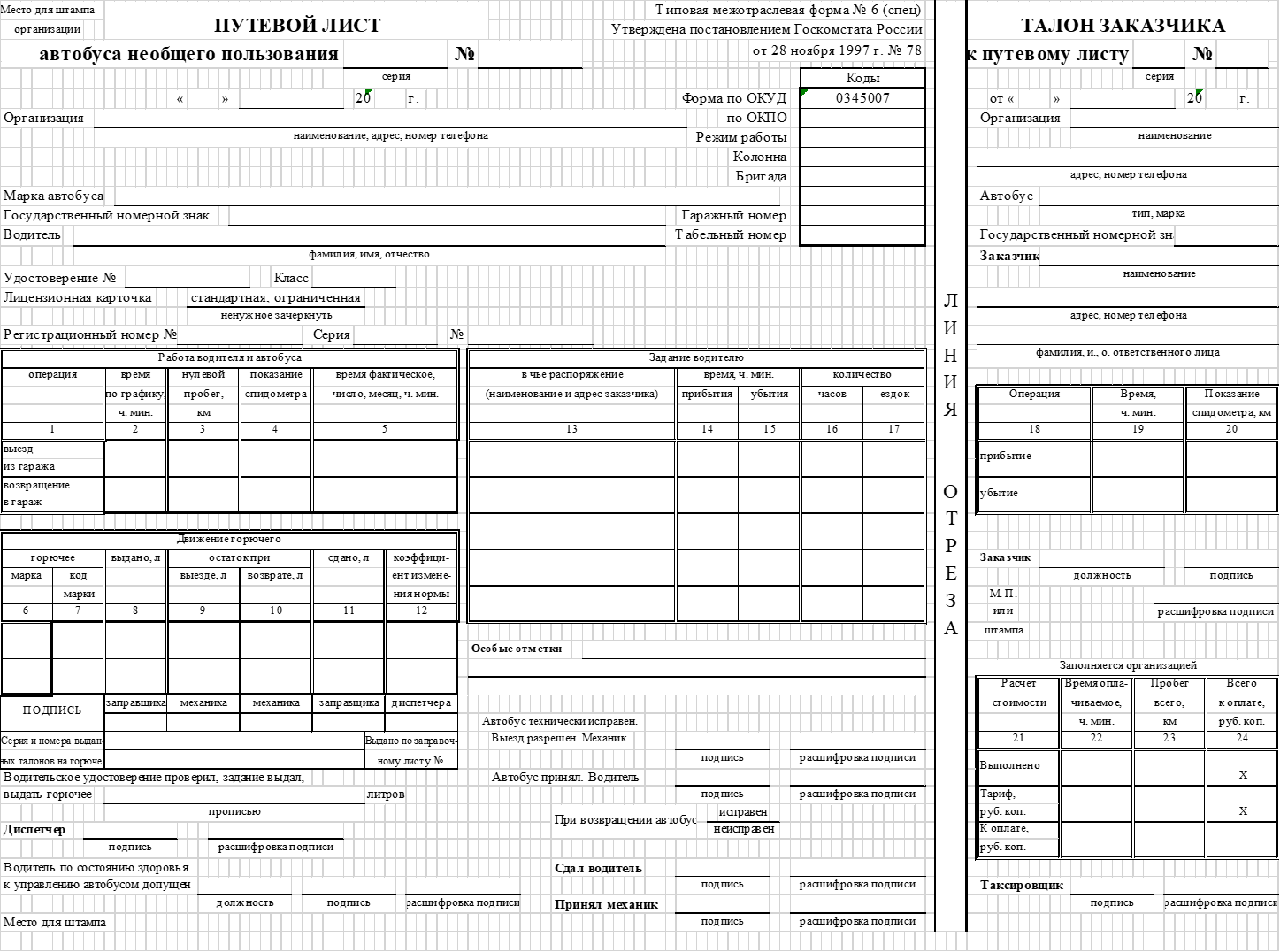                                                                                                                                                                                                Приложение  6.20.43.АКТприема - передачи дебиторской и кредиторской задолженности по финансовым активам по договору аренды земельного участка, расположенного в границах	наименование городского (муниципального) округакод OKTMOпо состоянию на 01 января 2021 года«Дебиторская и кредиторская задолженность по счету учета 205.23»«Дебиторская и кредиторская задолженность по счету учета 209.41»«Кредиторская задолженность по счету учета 401.40»Принимающая сторона:Руководитель	подпись	расшифровкдМПГлавный бухгалтер	подпись	расшифровкаИ с по л н ите л ь	подпись	расшифровкателефонРуко водитель	подпись	расшифровкаМПГлавный бухгалтер	подпись	расшифровкаИсполнитель	подпись	расшифровкателефон                                                                                                                                                                            Приложение 6.20.44ОТЧЕТо произведенных расходах по межбюджетным трансфертам из краевого бюджета муниципальными
образованиями на ________________.  Руководитель   ______________________  _____________________                       Главный бухгалтер _____________   ________________                              (подпись)                              (расшифровка подписи)                                                        (подпись)           (расшифровка подписи)Приложение 6.20.45Реестр сумм неиспользованных остатков межбюджетных трансфертов, подлежащих перечислению
в федеральный бюджет главным администратором доходов бюджета субъекта Российской Федерации____________________________________________________________________________                                                    (наименование органа исполнительной власти Ставропольского края)                                                                      по состоянию на 01 января 202_ годаРуководитель (уполномоченное лицо)______________________________________                                                                                           (Ф.И.О.) Ответственный исполнитель ______________________________________________                                                                              (Ф.И.О.  телефон)Приложение 6.20.46Реестр сумм неиспользованных остатков межбюджетных трансфертов, подлежащих перечислению
в бюджет субъекта Российской Федерациинаименование органа исполнительной власти Ставропольского краяпо состоянию на 01 января 202 годаРуководитель (уполномоченное лицо)__________________________                                                                                (Ф.И.О.) Ответственный исполнитель __________________________________                                                                   (Ф.И.О.  телефон)                                                                                                                                                                         Приложение 6.20.47Информация о просроченной дебиторской задолженности по доходам
на «____» ________________ 20___ г.Руководитель (уполномоченное лицо) ___________________________________                                                                                             (Ф.И.О.) Ответственный исполнитель ____________________________________________                                                                          (Ф.И.О.  телефон)                                                                                                                                                                                            Приложение 6.216.21. Перечень форм бюджетной (бухгалтерской) (финансовой) отчетностиПеречень отчетов, относящихся к бухгалтерской (финансовой) отчетности, составляемых в виде электронного документаПеречень отчетов, относящихся к бюджетной (финансовой) отчетности, составляемых в виде электронного документа                                                                                                    Приложение 6.226.22. Перечень форм (регистров) налоговой отчетности                                                                                                            Приложение 6.236.23. Перечень форм статистической отчетности                                                                                                   Приложение 6.246.24. Журнал операция по санкционированию 8-с Список учреждений:СОДЕРЖАНИЕ№ страницыРаздел 1.Общие вопросы8-9Раздел 2.Нормативные документы, разъяснения9-13Раздел 3.Организационный раздел13-393.1.Технология обработки, хранения учетной информации, бухгалтерской (финансовой) отчетности, бюджетной ( финансовой) отчетности13-203.2.Правила документооборота и ответственные лица20-223.3.Рабочий план счетов субъекта учета22-283.4.Первичные учетные документы, правила построчного перевода на русский язык первичных (сводных) учетных документов, составленных на иных языках28-313.5.Регистры бухгалтерского учета32-333.6.Регистры налогового учета33-343.7.Инвентаризация активов и обязательств34-353.8.Внутренняя и регламентированная отчетность363.9.Организация внутреннего контроля363.10.Порядок передачи документов бухгалтерского учета при смене руководителя субъекта учета и (или) главного бухгалтера либо иного должностного лица, на которого возложено ведение бухгалтерского учета36-39Раздел 4.Методологический раздел для целей бухгалтерского (бюджетного) учета39-934.1.Общие положения39-414.2.Основные средства, нематериальные активы и непроизведенные активы41-524.3.Материальные запасы52-564.4.Затраты на изготовление готовой продукции выполнение работ, услуг57-614.5.Денежные средства, учет операций эквайринга, денежные документы61-634.6.Расчеты по доходам63-684.7.Расчеты по выплатам68-734.8.Учет доходов и расходов текущего финансового года, финансовый результат прошлых отчетных периодов73-744.9.Доходы будущих периодов744.10.Расходы будущих периодов75-764.11.Порядок формирования резервов76-794.12.Событие после отчетной даты79-814.13.Учет обязательств81-864.14.Учет на забалансовых счетах86-93Раздел 5.Методологический раздел для целей налогового учета93-1015.1Налог на прибыль93-985.2НДС98-995.3Налог на имущество99-1005.4Транспортный налог1005.5Земельный налог1015.6Налог на доходы физических1015.7.Плата за негативное воздействие на окружающую среду101Раздел 6.Приложения102-3576.1.Рабочий план счетов субъекта учета102-1626.2.График документооборота163-1916.3.Перечень применяемых первичных документов дополнительно к предусмотренным Приказом Минфина РФ №52н и их формы192-1936.4Перечень должностных лиц, имеющих право подписи первичных документов1946.5Перечень регистров бухгалтерского учета,  установленный Приказом Минфина РФ №52н, а также перечень регистров бухгалтерского учета применяемых дополнительно195-1976.6.Сроки хранения документов198-2116.7.Перечень первичных документов, закрепленных за однотипными фактами хозяйственной жизни212-2196.8.Проведение инвентаризаций220-2216.9.Положение о выдаче под отчет денежных документов222-2236.10.Порядок признания дебиторской задолженности безнадежной ко взысканию (нереальной ко взысканию) для целей списания дебиторской задолженности в бухгалтерском учете224-2336.11.Положение о комиссии по поступлению и выбытию активов234-2416.12.Положение о внутреннем финансовом контроле учреждения242-2486.13.Положение о проведении инвентаризации активов и обязательств249-2576.14Порядок взаимодействия централизованной бухгалтерии при проведении субъектом централизованного учета инвентаризации активов, имущества, учитываемого на забалансовых счетах, обязательств и иных объектов бюджетного (бухгалтерского) учета258-2596.15Особенности учета материальных запасов, составляющих аварийный запас материально-технических ресурсов для предупреждения и оперативного устранения  аварий на объектах жилищно-коммунальной инфраструктуры города-курорта Кисловодска, обеспечивающих функционирование  систем жизнеобеспеченности населения в городе-курорте Кисловодске, и ликвидации их последствий2606.16Особенности учета материальных запасов и основных средств, составляющих резервы материальных ресурсов для ликвидации чрезвычайных ситуаций природного и техногенного характера в городе-курорте Кисловодске2616.17Порядок взаимодействия субъекта централизованного учета с централизованной бухгалтерией при предоставлении выписок из лицевого счета главных распорядителей (распорядителей, получателей) бюджетных средств, выписок из лицевого счета неучастников бюджетного процесса, а также выписок из лицевого счета администраторов доходов262-2636.18Порядок принятия бюджетных обязательств264-2696.19Порядок принятия денежных обязательств270-2746.20Приложения при оформлении фактов хозяйственной жизни275-3466.20.1Акт о принятии к учету поступивших активов275-2766.20.2Акт комплектации (разукомпектации) объекта основных средств277-2786.20.3Акт частичной ликвидации объекта основных средств (кроме случаев реконструкции)279-2806.20.4Акт уничтожения основных средств (кроме требующих утилизации)2816.20.5Дефектная ведомость282-2836.20.6Акт о замене запасных частей2846.20.7Акт о замене составных частей в автоматизированном рабочем месте285-2866.20.8Акт перевода в другую единицу измерения287-2886.20.9Отчет о горюче-смазочных материалах (ГСМ)2896.20.10Акт снятия фактических показаний спидометра2906.20.11Карточка учета автомобильной шины2916.20.12Карточка учета работы аккумулятора (аккумуляторной батареи)292-2936.20.13Отчет об использовании бланков строгой отчетности2946.20.14Акт о вручении наград, призов, кубков, ценных подарков, сувениров2956.20.15Ведомость на выдачу призов2966.20.16Акт списания наградной атрибутики2976.20.17Инвентаризационная опись (сличительная ведомость) по имуществу учитываемому на забалансовых счетах298-3006.20.18Акт инвентаризации будущих периодов301-3026.20.19Акт инвентаризации предстоящих расходов3036.20.20Заявление о выдаче под отчет денежных средств304-3056.20.21Заявление о выдаче денежных средств по Отчету о расходах подотчетного лица306-3076.20.22Реестр отправленной корреспонденции3086.20.23Заявление на сдачу наличных денежных средств в кассу3096.20.24Заявление на выдачу из кассы денежных средств3106.20.25Заявление о принятии в кассу денежных документов3116.20.26Заявление о выдачи из кассы денежных документов3126.20.27Реестр платежных поручений3136.20.28Реестр начисленных доходов314-3156.20.29Реестр начисленных доходов от собственности (операционной аренды)3166.20.30Реестр начисленных доходов в части безвозмездных денежных поступлений текущего и капитального характера3176.20.31Реестр признания доходами текущего года безвозмездных денежных поступлений текущего и капитального характера по мере выполнения условий предоставления МБТ3186.20.32Извещение319-3206.20.33Журнал учета и регистрации поступающих в Учреждение исполнительных документов 3216.20.34Расчетный листок3226.20.35Распоряжение на уплату налогов3236.20.36Расчет авансового платежа по налогу на имущество организации3246.20.37Расчет по земельному налогу3256.20.38Расчет транспортного налога3266.20.39Расчет платы за негативное воздействие на окружающую среду3276.20.40Даты выплаты заработной платы328-3336.20.41Сведения о количестве дней неиспользованного отпуска служащих (работников)3346.20.42Путевой лист легкового автомобиля, Путевой лист автобуса не общего пользования335-3386.20.43Акт приема-передачи дебиторской и кредиторской задолженности по финансовым активам по договору аренды земельного участка, расположенного в границах городского округа  339-3416.20.44Отчет о произведенных расходах по межбюджетным трансфертам из краевого бюджета муниципальным образованиям342-3436.20.45Реестр сумм неиспользованных остатков межбюджетных трансфертов, подлежащих перечислению в федеральный бюджет главным администратором доходов бюджета субъекта Российской Федерации3446.20.46Реестр сумм неиспользованных остатков межбюджетных трансфертов, подлежащих перечислению в бюджет субъекта Российской Федерации 3456.20.47Информация о просроченной дебиторской задолженности по доходам3466.21Перечень форм бюджетной (бухгалтерской) (финансовой) отчетности347-3536.22Перечень форм налоговой отчетности3546.23Перечень форм статистической отчетности3556.24Журнал операция по санкционированию 8-с (список учреждений)356-357- контроль за расходованием бюджетных средств в соответствии с целевыми назначениями по утвержденным муниципальным заданиям и сметам доходов и расходов по бюджетным средствам, а также за расходованием средств, полученных за счет внебюджетных источников;- контроль над наличием и движением имущества, пользованием материальными, трудовыми и финансовыми ресурсами в соответствии с муниципальными заданиями и сметными назначениями;-начисление и выплата заработной платы работникам муниципальных учреждений города-курорта Кисловодска;- проведение инвентаризации финансовых и нефинансовых активов;- учет, начисление и уплата страховых взносов;- представление отчетности в налоговые органы, внебюджетные фонды, органы статистики и иные органы;- консультирование руководителей муниципальных учреждений по вопросам налогообложения, бухгалтерского учета и отчетности;- хранение документов в соответствии с правилами организации бухгалтерского учета и государственного архива;- представление интересов обслуживаемых  муниципальных учреждений по доверенности в государственных органах, органах местного самоуправления, предприятиях и организациях;- составление и представление в установленном порядке и в предусмотренные сроки бюджетной (бухгалтерской)  и налоговой отчетности муниципальных учреждений;- формирование полной и достоверной информации о деятельности муниципальных учреждений и их имущественном положении, необходимой для внешнего и внутреннего контроля за соблюдением законодательства Российской Федерации при осуществлении муниципальными учреждениями операций по исполнению муниципального задания и сметы и их обоснованностью, наличием и движением имущества и обязательств, использованием материальных, трудовых и финансовых ресурсов в соответствии с утвержденными нормами, нормативами, муниципальными заданиями и сметами.Наименование раздела учетаНаименование программного продуктаБухгалтерский учет1С: Бухгалтерия государственного учреждения 8Налоговый учет1С: Бухгалтерия государственного учреждения 8Расчеты с персоналом1С: Зарплата и кадры государственного учрежденияЭлектронный документооборот1С ЭДО, обмен электронными документами для межведомственного взаимодействия с контрагентами Кассовое исполнение доходов и расходовУРМ АС Бюджет, СУФД для обмена электронными документами с Управлением Федерального казначейства по г. Кисловодску и с Финансовым управлением администрации города-курорта КисловодскаПередача отчетности в контролирующие органы1С-Отчетность, Web – консолидация,Передача отчетности в контролирующие органы«Астрал» Калуга, передача отчетности по налогам, сборам и иным обязательным платежам в Межрайонную Инспекцию Федеральной налоговой службы Правовая система «Гарант»Правовая системаГосфинансы№№ формыВид документа / регистраСпособ подписанияОсновной способ хранения10401060Платежное поручениеЭЦПБумажный носитель2Б/нВыпискаЭЦПБумажный носитель№№ формыВид отчетаСпособ подписанияОсновной способ хранения10503710Справка по заключению учреждением счетов бухгалтерского учета отчетного финансового года и расшифровка показателей, отраженных в Справке по заключению счетов бюджетного учета отчетного финансового годаЭЦПБумажный носитель20503721Отчет о финансовых результатах деятельности учреждения ЭЦПБумажный носитель30503723Отчет о движении денежных средств учрежденияЭЦПБумажный носитель40503730Баланс государственного (муниципального) учреждения ЭЦПБумажный носитель50503737Отчет об исполнении учреждениям плана его финансово-хозяйственной деятельности (2,4)00503737ЭЦПБумажный носитель60503738Отчет об обязательствах учрежденияЭЦПБумажный носитель70503760Пояснительная записка титульный лист к балансу учреждения с таблицами № 1,4,6ЭЦПБумажный носитель0503762Сведения о результатах деятельности учреждения по исполнению государственного (муниципального) задания и по достижению целей, предусмотренных условиями предоставления субсидий на иные цели и субсидий на осуществление капитальных вложенийЭЦПБумажный носитель80503766Сведения об исполнении плана финансово-хозяйственнойдеятельностиЭЦПБумажный носитель90503768Сведения о движении нефинансовых активов учрежденияЭЦПБумажный носитель100503769Сведения о дебиторской и кредиторской задолженности учрежденияЭЦПБумажный носитель110503771Сведения о финансовых вложениях учрежденияЭЦПБумажный носитель120503772Сведения о суммах заимствованийЭЦПБумажный носитель130503773Сведения об изменении валюты балансаЭЦПБумажный носитель140503775Сведения о принятых и неисполненных обязательствахЭЦПБумажный носитель150503779Сведения об остатках денежных средств учрежденияЭЦПБумажный носитель160503295Сведения об исполнении судебных решений по денежнымобязательствам учрежденияЭЦПБумажный носитель170503790Сведения о вложениях в объекты недвижимого имущества, об объектах незавершенного строительства бюджетного (автономного) учрежденияЭЦПБумажный носитель№№ формыВид отчетаСпособ подписанияОсновной способ хранения10503110Справка по заключению счетов Справка по заключению учреждением счетов бухгалтерского учета отчетного финансового года и расшифровка показателей, отраженных в Справке по заключению счетов бюджетного учета отчетного финансового годаЭЦПБумажный носитель20503121Отчет о финансовых результатах деятельности учрежденияЭЦПБумажный носитель30503123Отчет о движении денежных средствЭЦПБумажный носитель40503125Справка по консолидируемым расчетамЭЦПБумажный носитель50503130Баланс учрежденияЭЦПБумажный носитель60503127Отчет об исполнении плана ФХДЭЦПБумажный носитель70503128Отчет об обязательствахЭЦПБумажный носитель80503160Пояснительная записка титульный лист к балансу учреждения с таблицами № 1,3,4,6ЭЦПБумажный носитель90503164Сведения об исполнении бюджета  ЭЦПБумажный носитель100503166Сведения об исполнении мероприятий в рамках целевых программЭЦПБумажный носитель110503167Сведения о целевых иностранных кредитахЭЦПБумажный носитель120503168Сведения о движении нефинансовых активовЭЦПБумажный носитель110503169Сведения о дебиторской и кредиторской задолженностиЭЦПБумажный носитель120503171Сведения о финансовых вложениях получателя бюджетных средств, администратора источников финансирования дефицита бюджетаЭЦПБумажный носитель130503173Сведения об изменениях валюты балансаЭЦПБумажный носитель140503175Сведения об изменениях валюты балансаЭЦПБумажный носительКод синтетического счета объекта учетаРазряды номера счетаРазряды номера счетаРазряды номера счетаРазряды номера счетаПримечаниеКод синтетического счета объекта учета1 – 45 – 1415 – 1724 – 26Примечание101 00, 102 00, 103 00, 104 00, 105 00, 111 00, 114 00105 00Раздел, подразделРаздел, подраздел НулиТип средствНулиКВРКОСГУКОСГУАналогичная структура у корреспондирующих счетов0 401 20 240, 0 401 20 250,0 401 20 270, 0 401 20 180Иное может быть предусмотрено целевым назначением имущества и (или) средств, являющихся источником финансового обеспечения приобретаемого имуществаУправление образования106 00, 107 00, 109 00Раздел, подразделНулиТип средствКВРКВРКОСГУКОСГУ–Управление образования201 00НулиРаздел, подразделНулиТип средствНулиКОСГУКОСГУ-Управление образования201 35Раздел, подразделнулинулиКОСГУ204 00нулинулинулиКОСГУИное может быть предусмотрено целевым назначением выделенных средств207 00Раздел, подразделнули640КОСГУПо счетам аналитического учета счета 0 207 00 000 в сумме основного долга по кредитам, займам (ссудам)209 81нулинулинулиКОСГУ210 05Раздел, подразделнули510000КОСГУ210 06нулинулинулиКОСГУАналогичная структура у корреспондирующего счета4 401 10 172301 00Раздел, подразделнули810КОСГУПо счетам аналитического учета счета 1 301 00 000 в сумме основного долга по кредитам, займам (ссудам)304 01нулинулинулиКОСГУ–401 60Раздел, подразделнулиКВРКОСГУ№Наименование дополнительного реквизита и (или) показателяВарианты использования доп. реквизитов и (или) показателейРегистры, в которых используются доп. реквизиты и (или) показателиВариант заполнения1Наименование структурного подразделенияТип учреждения1) Сад2) Школа начальная3) Школа средняя4) Сокращенное название учреждения и т.д.1) Бухгалтерская справка (ф.0504833)2) Акт о списании материальных запасов    (ф. 0504230)и т.д.В момент составления документа2Отметка – поступление документа в бухгалтериюДокумент принят в бухгалтерию:дата, подпись Товаросопроводительные документы, предъявляемые поставщиками:Универсальный передаточный акт;Товарная накладная;Акт выполненных работ;Счет-фактураи т.д.Путем простановки оттиска штампа «Документ принят в бухгалтерию»Вид дополнительного оборудованияСамостоятельное основное средствоДооборудование автомобиляСписывается на расходы (затраты) организацииАвтомагнитола (головное устройство)ХЗвуковые колонкиХУсилитель звуковойХАвтосигнализацияХНавигаторХСпец. сигнал световойХПарковочный радарХХВид компонентов персональных компьютеровСамостоятельное основное средствоСоставная часть АРМПринадлежностьСистемный блокХМоноблок (устройство, сочетающее в себе монитор и системный блок)ХМониторХПринтерХСканерХМногофункциональное устройство, соединяющее в себе функции принтера, сканера и копираХИсточник бесперебойного питанияХКолонкиХВнешний модемХВнешний модуль Wi-FiХWeb-камераХВнешний TV-тюнерХВнешний привод CD/DVDХВнешний привод FDDХРазветвитель-USBХМанипулятор мышьХКлавиатураХКард-ридерХДигитайзерХНаушникиХВнешний носитель информацииОсновное средство (внешнее запоминающее устройство)Объект материальных запасовФлэш-память (USB)ХФлэш-память (SD, micro-SD)ХВнешний накопитель SSDХВнешний накопитель HDDХСодержание операцииДебетКредитНа 01.01.2021 на счете 401.50 учитывается лицензионное соглашение о предоставлении неисключительных прав на программное обеспечение, СПИ неисключительного права на РИД меньше годаНа 01.01.2021 на счете 401.50 учитывается лицензионное соглашение о предоставлении неисключительных прав на программное обеспечение, СПИ неисключительного права на РИД меньше годаНа 01.01.2021 на счете 401.50 учитывается лицензионное соглашение о предоставлении неисключительных прав на программное обеспечение, СПИ неисключительного права на РИД меньше годаНа 01.01.2021 на счете 401.50 учитывается лицензионное соглашение о предоставлении неисключительных прав на программное обеспечение, СПИ неисключительного права на РИД меньше годаСписаны расходы будущих периодов по объекту лицензионных прав на текущие расходыКРБ 0 401 20 226КРБ 0 401 50 226Списан объект лицензионных правУменьшение забалансового счета 01На 01.01.2021 на счете 401.50 учитывается лицензионное соглашение о предоставлении неисключительных прав на программное обеспечение, СПИ неисключительного права на РИД больше годаНа 01.01.2021 на счете 401.50 учитывается лицензионное соглашение о предоставлении неисключительных прав на программное обеспечение, СПИ неисключительного права на РИД больше годаНа 01.01.2021 на счете 401.50 учитывается лицензионное соглашение о предоставлении неисключительных прав на программное обеспечение, СПИ неисключительного права на РИД больше годаНа 01.01.2021 на счете 401.50 учитывается лицензионное соглашение о предоставлении неисключительных прав на программное обеспечение, СПИ неисключительного права на РИД больше годаСписан объект лицензионных правУменьшение забалансового счета 01Списаны расходы будущих периодов по объекту лицензионных прав на капитальные вложения в право пользования НМАКРБ 0 106 6I 352 (353)КРБ 0 401 50 226Приняты к учету права пользования НМАКРБ 0 111 6I 352 (353)КРБ 0 106 6I 352 (353)Ежемесячное начисление амортизации прав пользования НМА до окончания срока использования лицензииКРБ 0 401 20 226КРБ 0 104 6I 452Списаны права пользования НМА  в связи с окончанием срока действия лицензионного соглашения о предоставлении неисключительных прав на программное обеспечение с определенным сроком использованияКРБ 0 104 6I 452КРБ 0 111 6I 452Списаны права пользования НМА  с неопределенным сроком использования в связи с централизованным переходом сети на другое ПОКРБ 0 401 20 226КРБ 0 111 6I 453
НаименованиеСрокКанцелярские принадлежности ( дырокол, ножницы, степлер, линейка, органайзер, механическая точилка для карандашей) и т.д.24 месяцаХозяйственные товары (аптечка автомобильная, шины, чехлы автомобильные, спец. одежда, хозяйственные инструменты, набор автомобилиста) и т.д.24 месяцаКомпьютерные комплектующие (мышь, клавиатура, компьютерные усилительные колонки, картриджи, удлинители) и.т.д.24 месяцаЧасы настенные24 месяцаВид основных средствВид основных средствСостав приспособлений и принадлежностейАвтотранспортные средстваАвтотранспортные средства- домкрат;- гаечные ключи;- компрессор (насос);- буксировочный трос;- аптечка;- огнетушитель;- знак аварийной остановки;- резиновые (иные) коврики;- съемные чехлы на сидения;- канистра;- съемный багажник, съемный бокс;- другое.Средства вычислительной техники и связиСредства вычислительной техники и связи- сумки и чехлы для переносных компьютеров;- сумки для проекторов;- чехлы, сумки и кобуры для радиостанций и сотовых телефонов;- зарядные устройства для сотовых телефонов, мобильных компьютеров, радиостанций;- внешние блоки питания для ноутбуков, моноблочных компьютеров;- другое.Фото- и видеотехникаФото- и видеотехника- штативы;- сумки и чехлы;- сменная оптик;- другое.Ручной электро- пневмоинструмент- сумки (ящики);- сменные насадки;- сменные аккумуляторные батареи;- зарядные устройства;- другое.- сумки (ящики);- сменные насадки;- сменные аккумуляторные батареи;- зарядные устройства;- другое.010520000 "Материальные запасы - особо ценное движимое имущество учреждения"010530000 "Материальные запасы - иное движимое имущество учреждения"№п/пНаименование продукции, работ, услугПеречень прямых затрат сч. 109.60.0001Управление образования: Присмотр и уход;Реализация основных общеобразовательных программ дошкольного образования;                                                                                           Реализация основных общеобразовательных программ начального общего образования; Реализация основных общеобразовательных программ основного общего образования; Реализация основных общеобразовательных программ среднего общего образования; Реализация дополнительных общеразвивающих программ; Организация и проведение олимпиад, конкурсов, мероприятий, направленных на выявление и развитие у обучающихся интеллектуальных и творческих способностей, способностей к занятием физической культурой и спортом, интереса к научной (научно-исследовательской) деятельности, творческой деятельности, физкультурно-спортивной деятельности; Организация мероприятий в сфере молодежной политики, направленных на гражданское и патриотическое воспитание молодежи, воспитание толерантности в молодежной среде, формирование правовых, культурных и нравственных ценностей среди молодежи; Организация мероприятий в сфере молодежной политики, направленных на вовлечение молодежи в инновационную, предпринимательскую, добровольческую деятельность, а также на развитие гражданской активности молодежи и формирование здорового образа жизни;- Формирование бюджетной отчетности для главного распорядителя, распорядителя бюджетных средств, уполномоченного на формирование сводных и консолидированных форм отчетности;- Ведение бухгалтерского учета бюджетными учреждениями, формирование регистров бухгалтерского учета;                                                                                                                  - Административное обеспечение деятельности организации;                                          Предоставление консультационных и методических услуг;Комитет по культуре:Реализация дополнительных предпрофессиональных программ в области искусств - фортепиано;Реализация дополнительных предпрофессиональных программ в области искусств - струнные инструменты;Реализация дополнительных предпрофессиональных программ в области искусств - духовые и ударные инструменты;Реализация дополнительных предпрофессиональных программ в области искусств –народные инструменты;Реализация дополнительных предпрофессиональных программ в области искусств – хоровое пение;Реализация дополнительных предпрофессиональных программ в области искусств – искусство театра;Реализация дополнительных предпрофессиональных программ в области искусств – музыкальный фольклор;Реализация дополнительных предпрофессиональных программ в области искусств; Реализация дополнительных предпрофессиональных программ в области искусств – живопись; Реализация дополнительных предпрофессиональных программ в области искусств – хореографическое творчество;Создание экспозиций (выставок) музеев, организация выездных выставок; Осуществление издательской деятельности.Управление по физической культуре и спорту:- Реализация дополнительных общеразвивающих программ в области спорта;Спортивная подготовка по олимпийским видам спорта.- - расходы на оплату труда (заработная плата, выплаты компенсационного и стимулирующего характера) основного персонала, связанного с технологическим процессом;- затраты на услуги связи;- затраты на транспортные услуги в части расходов  связанных с технологическим процессом;- затраты на коммунальные услуги:водоснабжение - 100%электроэнергия - 90%тепловая энергия - 50%- затраты на содержание имущества в части расходов  связанных с технологическим процессом 100%;- затраты на прочие расходы в части расходов  связанных с технологическим процессом 100%;- материальные затраты( материалы, используемые в выполнении работ, оказании услуг, образуя их основу) 100%.№НаименованиеСчет учета1Денежные средства учреждения на счетах201 Х12Денежные средства учреждения, размещенные на депозиты201 Х23Денежные средства учреждения в пути201 Х34Касса201 345Денежные документы201 35Содержание операцииДебетКредитОтражены расходы будущих периодов в сумме приобретенных неисключительных прав на программный продукт, сроком использования до 1 года 401 50302 26Оплачена задолженность перед поставщиком302 26201 11Отражено ежемесячное (ежеквартальное) отнесение расходов будущих периодов на  финансовый результат текущего отчетного периода  109 00 226(401 20.226)401 50Списана с забалансового учета стоимость программного продукта по окончании срока        использования программного       продуктаУменьшение забалансового  счета 01.31Уменьшение забалансового  счета 01.31№Вид резерваЕдиница бухгалтерского учета, примеры1На оплату отпусковВ целом по учреждениюИлиВ разрезе категорий сотрудников2На ремонт основных средствВ целомИлиВ разрезе групп НФА3По претензиям и искамВ разрезе каждой претензии, иска4По реструктуризацииВ разрезе Плана (программы) реструктуризации деятельности5По убыточным договорным обязательствамВ разрезе договоров6На демонтаж и вывод основных средств из эксплуатацииВ разрезе объектов НФА7По гарантийному ремонтуРезерв по гарантийному ремонту (общий для всех видов товаров)№п/пВид обязательстваДокумент-основание1. Обязательства по контрактам (договорам)1. Обязательства по контрактам (договорам)1. Обязательства по контрактам (договорам)1.1Обязательства по контрактам (договорам), заключенным без проведения закупки конкурентным способомОбязательства по контрактам (договорам), заключенным без проведения закупки конкурентным способом1.1.1Заключение контракта (договора) на поставку продукции, выполнение работ, оказание услуг с единственным поставщиком (организацией или гражданином)		Контракт (договор)1.2Обязательства по контрактам (договорам), заключенным путем проведения конкурентных закупок (конкурсов, аукционов, запросов котировок, запросов предложений)Обязательства по контрактам (договорам), заключенным путем проведения конкурентных закупок (конкурсов, аукционов, запросов котировок, запросов предложений)1.2.1Проведение закупки товаров (работ, услуг)Извещение об осуществлении закупки1.2.2Принятие обязательства при заключении контракта (договора) по итогам конкурентной закупкиКонтракт (договор)1.2.3Уточнение принимаемых обязательств на сумму экономии, полученной при осуществлении конкурентной закупкиКонтракт (договор)1.2.4Уменьшение принятого обязательства в случаях: отмены закупки; признания закупки несостоявшейся по причине того, что не было подано ни одной заявки; признания победителя закупки уклонившимся от заключения контракта (договора)Протокол подведения итогов конкурса, аукциона, запроса котировок или запроса предложений; протокол признания победителя закупки уклонившимся от заключения контракта (договора)2. Обязательства по текущей деятельности учреждения2. Обязательства по текущей деятельности учреждения2. Обязательства по текущей деятельности учреждения2.1Обязательства по оплате трудаОбязательства по оплате труда2.1.1Начисление заработной платы, отпускных работникам	Приказ об утверждении штатного расписания с расчетом годового фонда оплаты труда2.1.2Начисление страховых взносов на обязательное пенсионное (социальное, медицинское) страхование, взносов на страхование от несчастных случаев и профзаболеванийРасчетная ведомость (ф. 0504402),расчетно-платежная ведомость (ф. 0504401),карточки индивидуального учета сумм начисленных выплат и иных вознаграждений и сумм начисленных страховых взносов2.2Обязательства по расчетам с подотчетными лицамиОбязательства по расчетам с подотчетными лицами2.2.1Выдача денег под отчет сотруднику на приобретение товаров (работ, услуг) за наличный расчетПисьменное заявление на выдачу денежных средств под отчет2.2.2	Выдача денег под отчет сотруднику при направлении в командировкуПриказ о направлении в командировку с прилагаемым расчетом командировочных сумм2.2.3	Корректировка ранее принятых обязательств в момент принятия к учету авансового отчета (ф. 0504505)Авансовый отчет (ф. 0504505)2.3Обязательства перед бюджетом по уплате налогов, сборов и иных платежейОбязательства перед бюджетом по уплате налогов, сборов и иных платежей2.3.1	Начисление налоговНалоговые регистры, отражающие расчет налога2.3.2Начисление всех видов сборов, пошлин, патентных платежей	Бухгалтерская справка (ф. 0504833) с приложением расчетов2.4	Обязательства по возмещению вреда, по другим выплатам	Обязательства по возмещению вреда, по другим выплатам2.4.1Начисление штрафных санкций и сумм, предписанных судом	Исполнительный лист;судебный приказ;постановления судебных (следственных) органов;иные документы, устанавливающие обязательства учреждения2.4.2	Иные обязательстваДокументы, подтверждающие возникновение обязательства3. Отложенные обязательства3. Отложенные обязательства3. Отложенные обязательства3.1Принятие обязательства на сумму созданного резерваБухгалтерская справка (ф. 0504833) с приложением расчетов3.2	Уменьшение размера созданного резерва	Приказ руководителя, бухгалтерская справка (ф. 0504833) с приложением расчетов3.3Отражение принятого обязательства в рамках текущего года при осуществлении расходов за счет созданных резервовДокументы, подтверждающие возникновение обязательства№п/пВид обязательстваДокумент-основание1. Денежные обязательства по контрактам (договорам)1. Денежные обязательства по контрактам (договорам)1. Денежные обязательства по контрактам (договорам)1.1Оплата контрактов (договоров) на поставку материальных ценностейТоварная накладная и (или) акт приема-передачи1.2Оплата контрактов (договоров) на выполнение работ, оказание услуг, в том числе:Оплата контрактов (договоров) на выполнение работ, оказание услуг, в том числе:1.2.1Контракты (договоры) на оказание коммунальных, эксплуатационных услуг, услуг связиСчет, счет-фактура, универсальный передаточный документ, акт об оказании услуг1.2.2Контракты (договоры) на выполнение подрядных работ по строительству, реконструкции, техническому перевооружению, расширению, модернизации основных средств, текущему и капитальному ремонту зданий, сооруженийАкт выполненных работ, справка о стоимости выполненных работ и затрат (ф. КС-3)1.2.3Контракты (договоры) на выполнение иных работ (оказание иных услуг)Контракты (договоры) на выполнение иных работ (оказание иных услуг)1.3Контракты (договоры) на выполнение иных работ (оказание иных услуг)Контракт (договор), счет на оплату2. Денежные обязательства по текущей деятельности учреждения2. Денежные обязательства по текущей деятельности учреждения2. Денежные обязательства по текущей деятельности учреждения2.1Денежные обязательства, связанные с оплатой трудаДенежные обязательства, связанные с оплатой труда2.1.1Выплата заработной платы, отпускныхРасчетная ведомость 
(ф. 0504402);расчетно-платежная ведомость (ф. 0504401);записка-расчет об исчислении среднего заработка при предоставлении отпуска, увольнении и других случаях (ф. 0504425); иной документ, подтверждающий возникновение денежного обязательства по реализации трудовых функций работника2.1.2Уплата взносов на обязательное пенсионное (социальное, медицинское) страхование, взносов на страхование от несчастных случаев и профзаболеванийРасчетная ведомость 
(ф. 0504402);расчетно-платежная ведомость (ф. 0504401)2.2Денежные обязательства по расчетам с подотчетными лицамиДенежные обязательства по расчетам с подотчетными лицами2.2.1Выдача денежных средств под отчет сотруднику на приобретение товаров (работ, услуг) за наличный расчетПисьменное заявление на выдачу денежных средств под отчет2.2.2Выдача денежных средств под отчет сотруднику при направлении в командировкуПриказ о направлении в командировку с прилагаемым расчетом командировочных сумм2.2.3Корректировка ранее принятых денежных обязательств в момент принятия к учету авансового отчета (ф. 0504505)Авансовый отчет (ф. 0504505)2.3Денежные обязательства перед бюджетом по уплате налогов, сборов и иных платежейДенежные обязательства перед бюджетом по уплате налогов, сборов и иных платежей2.3.1Уплата налоговНалоговые декларации, расчеты2.3.2Уплата всех видов сборов, пошлин, патентных платежейБухгалтерская справка 
(ф. 0504833) с приложением расчетов2.4Денежные обязательства по возмещению вреда, по другим выплатамДенежные обязательства по возмещению вреда, по другим выплатам2.4.1Уплата штрафных санкций и сумм, предписанных судомИсполнительный лист;судебный приказ;постановления судебных (следственных) органов;иные документы, устанавливающие обязательства учреждения2.4.2Иные денежные обязательства учреждения, подлежащие исполнению в текущем финансовом годуДокументы, являющиеся основанием для оплаты обязательств Код счетаНаименование счетаРегистр аналитического учетаРазрез аналитического учета 01«Имущество, полученное в пользование»Карточка количественно-суммового учета материальных ценностей (ф.0504041)В разрезе объектов имущества (имущественных прав), учетных (инвентарных, серийных, реестровых) номеров, местонахождений объектов (адресов), ответственных лиц, контрагентов (собственников, балансодержателей), правовых оснований, кодов классификации операций сектора государственного управления. 02«Материальные ценности на хранении»Карточка учета материальных ценностей  (ф.0504041)В разрезе объектов имущества, местонахождений объектов (адресов), ответственных лиц, контрагентов (собственников, владельцев, иных лиц), правовых оснований.    03«Бланки строгой отчетности»Книга по учету бланков строгой отчетности (ф.0504045)По каждому виду бланков строгой отчетности в разрезе ответственных за их хранение и (или) выдачу лиц и мест хранения 04«Сомнительная задолженность»Карточка учета средств и расчетов (ф.0504051)В разрезе видов поступлений (выплат), по которым на балансе учреждения учитывалась задолженность дебиторов, по дебиторам (должникам), с указанием его полного наименования, а также иных реквизитов, необходимых для определения задолженности (дебитора) в целях возможного ее взыскания. 06«Задолженность учащихся за невозвращенные материальные ценности»Карточка учета средств и расчетов (ф.0504051)В разрезе видов поступлений, по каждому учащемуся, студенту, виду материальных ценностей. 07«Награды, призы, кубки и ценные подарки, сувениры»Карточка количественно-суммового учета материальных ценностей (ф.0504041)В разрезе объектов имущества, ответственных лиц, местонахождений объектов (адресов, мест хранения). 09«Запасные части к транспортным средствам, выданные взамен изношенных»Карточка количественно-суммового учета материальных ценностей (ф.0504041)В разрезе лиц, получивших материальные ценности, с указанием их должности, фамилии, имени, отчества (табельного номера), транспортных средств, по видам материальных ценностей (с указанием производственных номеров при их наличии) и их количеству. 15«Расчетные документы, не оплаченные в срок из-за отсутствия средств на счете государственного (муниципального) учреждения»Карточка учета расчетных документов, ожидающих исполнения (ф.0504063) В разрезе счетов учреждения по каждому документу. 17«Поступления денежных средств»Многографная карточка (ф.0504054) и (или) в Карточка учета средств и расчетов (ф.0504051)В разрезе счетов (лицевых счетов) учреждения и по соответствующим классификационным кодам поступлений (выбытий), обеспечивающим раскрытие информации в бухгалтерской (бюджетной) отчетности. 18«Выбытия денежных средств»Многографная карточка (ф.0504054) и (или) Карточка учета средств и расчетов (ф.0504051)В разрезе счетов (лицевых счетов) учреждения и по соответствующим классификационным кодам видов выбытий (поступлений), обеспечивающим раскрытие информации в бюджетной отчетности, бухгалтерской (финансовой) отчетности бюджетных и автономных учреждений. 20«Задолженность, невостребованная кредиторами»Карточка учета средств и расчетов (ф.0504051)В разрезе видов выплат (поступлений), по которым на балансе учреждения учитывалась задолженность учреждения по кредиторам, с указанием его полного наименования, а также иных реквизитов, необходимых для определения кредитора и задолженности в целях регистрации принятого (принимаемого) денежного обязательства (требования кредитора) и его оплаты, за исключением кредиторской задолженности, связанной с переплатами в бюджет, которая ведется в разрезе видов платежей. 21«Основные средства в эксплуатации»Карточка количественно-суммового учета материальных ценностей (ф.0504041)В разрезе объекта НФА и места хранения 22«Материальные ценности, полученные по централизованному снабжению»Карточка количественно-суммового учета материальных ценностей (ф.0504041)В разрезе контрагентов (учреждений - грузоотправителей), объектов имущества, правовых оснований. 23«Периодические издания для пользования»Карточка количественно-суммового учета материальных ценностей (ф.0504041)Аналитический учет по счету ведется по номенклатуре периодических изданий и единицам измерениям (1 номер, 1 комплект). 25«Имущество, переданное в возмездное пользование (аренду)»Карточка количественно-суммового учета материальных ценностей (ф.0504041)В разрезе арендаторов (пользователей) имущества, мест его нахождения, по видам имущества в структуре групп,  его количеству и стоимости. 26«Имущество, переданное в безвозмездное пользование»Карточка количественно-суммового учета материальных ценностей (ф.0504041)В разрезе пользователей имущества, мест его нахождения, по видам имущества в структуре групп, его количеству и стоимости.227«Материальные ценности, выданные в личное пользование работникам (сотрудникам)»Карточка количественно-суммового учета материальных ценностей (ф.0504041)В разрезе пользователей имущества, мест его нахождения, по видам имущества, его количеству и стоимости.45«Доходы и расходы по долгосрочным договорам строительного подряда»Карточка учета средств и расчетов (ф.0504051)В разрезе долгосрочных договоров строительного подряда.Вид расходов в налоговом учетеГлава 25 НК РФ "Налог на прибыль организаций"Амортизационная премияАбз.2 п.9 статьи 258 НК РФАмортизацияСтатьи 256-259 НК РФАренда федерального и муниципального имуществаП.1 статьи 264 "Прочие расходы, связанные с производством и (или) реализацией"Добровольное личное страхование, предусматривающее оплату страховщиками медицинских расходовП.16 статьи 255 "Расходы на оплату труда"Добровольное личное страхование на случай наступления смерти или утраты трудоспособностиП.16 статьи 255 "Расходы на оплату труда"Добровольное страхование по договорам долгосрочного страхования жизни работников, пенсионного страхования и (или) негосударственного пенсионного обеспечения работниковП.16 статьи 255 "Расходы на оплату труда"Командировочные расходыПп.12 п.1 статьи 264 "Прочие расходы, связанные с производством и (или) реализацией"Материальные расходыСтатья 254 "Материальные расходы"Налоги и сборыПп.1 п.1 статьи 264 "Прочие расходы, связанные с производством и (или) реализацией"Не учитываемые в целях налогообложенияСтатья 270 "Расходы, не учитываемые в целях налогообложения"Обязательное и добровольное страхование имуществаСтатья 263 "Расходы на обязательное и добровольное имущественное страхование"Оплата трудаСтатья 255 "Расходы на оплату труда"Представительские расходыП.2 статьи 264 НК РФ "Прочие расходы, связанные с производством и (или) реализацией"Прочие расходыСтатья 264 "Прочие расходы, связанные с производством и (или) реализацией"Расходы на возмещение затрат работников по уплате процентовП.24.1 статьи 255 "Расходы на оплату труда"Расходы на рекламу (нормируемые)П.4 статьи 264 НК РФ "Прочие расходы, связанные с производством и (или) реализацией"Ремонт основных средствСтатья 260 "Расходы на ремонт основных средств"Страховые взносыПп.1 п.1 статьи 264 "Прочие расходы, связанные с производством и (или) реализацией"Транспортные расходыСтатья 320 НК РФ "Порядок определения расходов по торговым операциям"1 - 4 разряды номера счета5 - 14 разряды номера счета15 - 17 разряды номера счетаКодНаименование№ журналахххх0000000000000101.00Основные средствахххх0000000000000101.10Основные средства – недвижимое имущество учрежденияхххх0000000000000101.11Жилые помещения – недвижимое имущество учреждения7хххх0000000000000101.12Нежилые помещения (здания и сооружения)– недвижимое имущество учреждения7хххх0000000000000101.13Инвестиционная недвижимость - недвижимое имущество учреждения7хххх0000000000000101.15Транспортные средства – недвижимое имущество учреждения7хххх0000000000000101.20Основные средства – особо ценное движимое имущество учрежденияхххх0000000000000101.22Нежилые помещения (здания и сооружения)– особо ценное движимое имущество учреждения7хххх0000000000000101.24Машины и оборудование – особо ценное движимое имущество учреждения7хххх0000000000000101.25Транспортные средства – особо ценное движимое имущество учреждения7хххх0000000000000101.26Инвентарь производственный и хозяйственный– особо ценное движимое имущество учреждения7хххх0000000000000101.27Биологические ресурсы – особо ценное движимое имущество учреждения7хххх0000000000000101.28Прочие основные средства – особо ценное движимое имущество учреждения7хххх0000000000000101.30Основные средства –  иное движимое имущество учрежденияхххх0000000000000101.32Нежилые помещения (здания и сооружения)  – иное движимое имущество учреждения7хххх0000000000000101.33Инвестиционная недвижимость – иное движимое имущество учреждения7хххх0000000000000101.34Машины и оборудование – иное движимое имущество учреждения7хххх0000000000000101.35Транспортные средства – иное движимое имущество учреждения7хххх0000000000000101.36Инвентарь производственный и хозяйственный – иное движимое имущество учреждения7хххх0000000000000101.37Биологические ресурсы – иное движимое имущество учреждения7хххх0000000000000101.38Прочие основные средства – иное движимое имущество учреждения7хххх0000000000000101.90Основные средства - имущество в концессиихххх0000000000000101.91Жилые помещения - имущество в концессии7хххх0000000000000101.92Нежилые помещения (здания и сооружения) – имущество в концессии7хххх0000000000000101.94Машины и оборудование – имущество в концессии7хххх0000000000000101.95Транспортные средства - имущество в концессии7хххх0000000000000101.96Инвентарь производственный и хозяйственный – имущество в концессии7хххх0000000000000101.97Биологические ресурсы – имущество в концессии7хххх0000000000000101.98Прочие основные средства – имущество в концессии7хххх0000000000000102.00Нематериальные активы 7хххх0000000000000102.20Нематериальные активы –  особо ценное движимое имущество учреждения7хххх0000000000000102.2DИные объекты интеллектуальной собственности - особо ценное движимое имущество учреждения7хххх0000000000000102.2IПрограммное обеспечение и базы данных - особо ценное движимое имущество учреждения7хххх0000000000000102.2NНаучные исследования (научно-исследовательские разработки) - особо ценное движимое имущество учреждения7хххх0000000000000102.2RОпытно-конструкторские и технологические разработки - особо ценное движимое имущество учреждения7хххх0000000000000102.30Нематериальные активы –  иное движимое имущество учреждения7хххх0000000000000102.3DИные объекты интеллектуальной собственности - иное движимое имущество учреждения7хххх0000000000000102.3IПрограммное обеспечение и базы данных - иное движимое имущество учреждения7хххх0000000000000102.3NНаучные исследования (научно-исследовательские разработки) - иное движимое имущество учреждения7хххх0000000000000102.3RОпытно-конструкторские и технологические разработки - иное движимое имущество учреждения7хххх0000000000000103.00Непроизведенные активы 7хххх0000000000000103.10Непроизведенные активы – недвижимое имущество учреждения 7хххх0000000000000103.11Земля - недвижимое имущество учреждения7хххх0000000000000103.12Ресурсы недр - недвижимое имущество учреждения7хххх0000000000000103.13Прочие непроизведенные активы - недвижимое имущество учреждения7хххх0000000000000103.30Непроизведенные активы – иное движимое имущество учреждения 7хххх0000000000000103.32Ресурсы недр – иное движимое имущество учреждения7хххх0000000000000103.33Прочие непроизведенные активы – иное движимое имущество учреждения7хххх0000000000000103.90Непроизведенные активы - в составе имущества концедентахххх0000000000000103.91Земля - в составе имущества концедента7хххх0000000000000104.00Амортизацияхххх0000000000000104.10Амортизация недвижимого имущества учрежденияхххх0000000000000104.11Амортизация жилых помещений - недвижимого имущества учреждения7хххх0000000000000104.12Амортизация нежилых помещений (зданий и сооружений) - недвижимого имущества учреждения7хххх0000000000000104.13Амортизация инвестиционной недвижимости  - недвижимого имущества учреждения7хххх0000000000000104.15Амортизация транспортных средств - недвижимого имущества учреждения7хххх0000000000000104.20Амортизация  особо ценного движимого имущества учреждения 7хххх0000000000000104.2DАмортизация иных объектов интеллектуальной собственности - особо ценного движимого имущества учреждения7хххх0000000000000104.2IАмортизация программного обеспечения и баз данных - особо ценного движимого имущества учреждения7хххх0000000000000104.2NАмортизация научных исследований (научно- исследовательских разработок) - иного движимого имущества учреждения7хххх0000000000000104.2RАмортизация опытно-конструкторских и технологических разработок - особо ценного движимого имущества учреждения7хххх0000000000000104.22Амортизация нежилых помещений (зданий и сооружений) – особо ценного движимого имущества учреждения7хххх0000000000000104.23Амортизация инвестиционной недвижимости  – особо ценного движимого имущества учреждения7хххх0000000000000104.24Амортизация машин и оборудования – особо ценного движимого имущества учреждения7хххх0000000000000104.25Амортизация транспортных средств – особо ценного движимого имущества учреждения7хххх0000000000000104.26Амортизация инвентаря производственного и хозяйственного  – особо ценного движимого имущества учреждения7хххх0000000000000104.27Амортизация биологических ресурсов  – особо ценного движимого имущества учреждения7хххх0000000000000104.28Амортизация прочих основных средств – особо ценного движимого имущества учреждения7хххх0000000000000104.29Амортизация нематериальных активов – особо ценного движимого имущества учреждения7хххх0000000000000104.30Амортизация  иного движимого имущества учреждения 7хххх0000000000000104.3DАмортизация иных объектов интеллектуальной собственности - иного движимого имущества учреждения7хххх0000000000000104.3IАмортизация программного обеспечения и баз данных - иного движимого имущества учреждения7хххх0000000000000104.3NАмортизация научных исследований (научно- исследовательских разработок) - иного движимого имущества учреждения7хххх0000000000000104.3RАмортизация опытно-конструкторских и технологических разработок - иного движимого имущества учреждения7хххх0000000000000104.32Амортизация нежилых помещений (зданий и сооружений) - иного движимого имущества учреждения7хххх0000000000000104.33Амортизация инвестиционной недвижимости  - иного движимого имущества учреждения7хххх0000000000000104.34Амортизация машин и оборудования - иного движимого имущества учреждения7хххх0000000000000104.35Амортизация транспортных средств - иного движимого имущества учреждения7хххх0000000000000104.36Амортизация инвентаря производственного и хозяйственного  - иного движимого имущества учреждения7хххх0000000000000104.37Амортизация биологических ресурсов  - иного движимого имущества учреждения7хххх0000000000000104.38Амортизация прочих основных средств - иного движимого имущества учреждения7хххх0000000000000104.39Амортизация нематериальных активов - иного движимого имущества учреждения7хххх0000000000000104.40Амортизация прав пользования активамихххх0000000000000104.41Амортизация прав пользования жилыми помещениями 7хххх0000000000000104.42Амортизация прав пользования нежилыми помещениями (зданиями и сооружениями)7хххх0000000000000104.44Амортизация прав пользования машинами и оборудованием 7хххх0000000000000104.45Амортизация прав пользования транспортными средствами 7хххх0000000000000104.46Амортизация прав пользования инвентарем производственным и хозяйственным  7хххх0000000000000104.47Амортизация прав пользования биологическими ресурсами7хххх0000000000000104.48Амортизация прав пользования прочими основными средствами7хххх0000000000000104.49Амортизация прав пользования непроизведенными активами7хххх0000000000000104.6DАмортизация прав пользования иными объектами интеллектуальной собственности7хххх0000000000000104.6IАмортизация прав пользования программным обеспечением и базами данных7хххх0000000000000104.6NАмортизация прав пользования научными исследованиям и (научно-исследовательскими разработками)7хххх0000000000000104.6RАмортизация прав пользования опытно конструкторскими и технологическими разработками7хххх0000000000000104.90Амортизация имущества в концессии7хххх0000000000000104.91Амортизация жилых помещений - в концессии7хххх0000000000000104.92Амортизация нежилых помещений (зданий и сооружений) - в концессии7хххх0000000000000104.94Амортизация машин и оборудования - в концессии7хххх0000000000000104.95Амортизация транспортных средств - в концессии7хххх0000000000000104.96Амортизация инвентаря производственного и хозяйственного  - в концессии7хххх0000000000000104.97Амортизация биологических ресурсов  - в концессии7хххх0000000000000104.98Амортизация прочих основных средств - в концессии7хххх0000000000000105.00Материальные запасыхххх0000000000000105.20Материальные запасы – особо ценное движимое имущество учрежденияхххх0000000000000105.21Медикаменты и перевязочные средства – особо ценное движимое имущество учреждения7хххх0000000000000105.22Продукты питания – особо ценное движимое имущество учреждения7хххх0000000000000105.23Горюче-смазочные материалы – особо ценное движимое имущество учреждения7хххх0000000000000105.24Строительные материалы – особо ценное движимое имущество учреждения7хххх0000000000000105.25Мягкий инвентарь – особо ценное движимое имущество учреждения7хххх0000000000000105.26Прочие материальные запасы – особо ценное движимое имущество учреждения7хххх0000000000000105.27Готовая продукция – особо ценное движимое имущество учреждения7хххх0000000000000105.28Товары –  особо ценное движимое имущество учреждения7хххх0000000000000105.А8(На складах) Товары –  особо ценное движимое имущество учреждения.7хххх0000000000000105.Б8(В рознице) Товары –  особо ценное движимое имущество учреждения.7хххх0000000000000105.29Наценка на товары – особо ценное движимое имущество учреждения7хххх0000000000000105.30Материальные запасы - иное движимое имущество учрежденияхххх0000000000000105.31Медикаменты и перевязочные средств - иное движимое имущество учреждения7хххх0000000000000105.32Продукты питания - иное движимое имущество учреждения7хххх0000000000000105.33Горюче-смазочные материалы - иное движимое имущество учреждения7хххх0000000000000105.34Строительные материалы - иное движимое имущество учреждения7хххх0000000000000105.35Мягкий инвентарь - иное движимое имущество учреждения7хххх0000000000000105.36Прочие материальные запасы - иное движимое имущество учреждения7хххх0000000000000105.37Готовая продукция - иное движимое имущество учреждения7хххх0000000000000105.38Товары –  иное движимое имущество учреждения7хххх0000000000000105.В8(На складах) Товары –  иное движимое имущество учреждения.7хххх0000000000000105.Г8(В рознице) Товары –  иное движимое имущество учреждения.7хххх0000000000000105.39Наценка на товары – иное движимое имущество учреждения7хххх0000000000000106.00Вложения в нефинансовые активыхххх0000000000000106.10Вложения в недвижимое имущество хххх0000000000244411-412106.11Вложения в основные средства - недвижимое имущество 7хххх0000000000241411-412106.13Вложения в непроизведенные активы - недвижимое имущество 7хххх0000000000243413-415106.КСВложения в основные средства - недвижимое имущество. Капитальное строительство7хххх0000000000000106.20Вложения в особо ценное движимое имущество хххх0000000000243244106.2 DВложения в иные объекты интеллектуальной собственности - особо ценное движимое имущество учреждения7хххх0000000000243244106.2IВложения в основные средства - особо ценное движимое имущество7хххх0000000000243244106.2NВложения в научные исследования (научно- исследовательские разработки) - особо ценное движимое имущество учреждения7хххх0000000000243244106.2RВложения в опытно-конструкторские и технологические разработки - особо ценное движимое имущество учреждения7хххх0000000000241244106.22Вложения в нематериальные активы – особо ценное движимое имущество 7хххх0000000000241243244106.24Вложения в материальные запасы – особо ценное движимое имущество 7хххх0000000000241243244106.2И(Изготовление) Вложения в материальные запасы – особо ценное движимое имущество 7хххх0000000000241243244106.2П(Покупка) Вложения в материальные запасы – особо ценное движимое имущество 7хххх0000000000000106.30Вложения в иное движимое имущество хххх0000000000243244106.31Вложения в основные средства - иное движимое имущество 7хххх0000000000241244106.32Вложения в нематериальные активы - иное движимое имущество 7хххх0000000000241244106.33Вложения в непроизведенные активы - иное движимое имущество 7хххх0000000000241243244106.34Вложения в материальные запасы - иное движимое имущество 7хххх0000000000241243244106.3И(Изготовление) Вложения в материальные запасы - иное движимое имущество 7хххх0000000000241243244106.3П(Покупка) Вложения в материальные запасы - иное движимое имущество 7хххх0000000000241244106.3DВложения в иные объекты интеллектуальной собственности - иное движимое имущество7хххх0000000000241244106.3IВложения в программное обеспечение и базы данных - иное движимое имущество7хххх0000000000241243244106.3NВложения в научные исследования (научно- исследовательские разработки) - иное движимое имущество7хххх0000000000241243244106.3RВложения в опытно-конструкторские и технологические разработки - иное движимое имущество7хххх0000000000000106.40Вложения в объекты финансовой аренды 7хххх0000000000241243244106.6DВложения в права пользования иными объектами интеллектуальной собственности7хххх0000000000241243244106.6IВложения в права пользования программным обеспечением и базами данных7хххх0000000000241244106.6NВложения в права пользования научными исследованиями (научно-исследовательскими разработками)7хххх0000000000241244106.6RВложения в права пользования опытноконструкторскими и технологическими разработками7хххх0000000000000106.90Вложения в имущество концедента7хххх0000000000243244106.91Вложение в основные средства в концессии7хххх0000000000243244106.93Вложения в непроизведенные активы концессии7хххх0000000000000107.00Нефинансовые активы в путихххх0000000000000107.10Недвижимое имущество учреждения в путихххх0000000000243244107.11Основные средства – недвижимое имущество учреждения в пути7хххх0000000000000107.20Особо ценное движимое имущество учреждения в путихххх0000000000243244107.21Основные средства – особо ценное движимое имущество учреждения в пути7хххх0000000000241243244107.23Материальные запасы – особо ценное движимое имущество учреждения в пути7хххх0000000000000107.30Иное движимое имущество учреждения в путихххх0000000000243244107.31Основные средства - иное движимое имущество учреждения в пути7хххх0000000000241243244107.33Материальные запасы – иное движимое имущество учреждения в пути7хххх0000000000000109.00Затраты на изготовление готовой продукции, выполнение работ, услугхххх0000000000000109.60Себестоимость готовой продукции, работ, услугхххх0000000000111112119241243244321340350360851852853109.60.200Прямые затраты на изготовление готовой продукции, выполнение работ, оказание услуг8хххх0000000000000109.70Накладные расходы производства готовой продукции, работ, услугхххх0000000000111112119241243244321340350360851852853109.70.200Накладные расходы по изготовлению готовой продукции, выполнению работ, оказанию услуг8хххх0000000000000109.80Общехозяйственные расходыхххх0000000000111112119241243244321340350360851852853109.80.200Общехозяйственные расходы учреждений8хххх0000000000000111.00Права пользования активамихххх0000000000000111.40Права пользования нефинансовыми активамихххх0000000000000111.41Права пользования жилыми помещениями7хххх0000000000000111.42Права пользования нежилыми помещениями (зданиями и сооружениями)7хххх0000000000000111.44Права пользования машинами и оборудованием7хххх0000000000000111.45Права пользования транспортными средствами7хххх0000000000000111.46Права пользования инвентарем производственным и хозяйственным7хххх0000000000000111.47Права пользования биологическими ресурсами7хххх0000000000000111.48Права пользования прочими основными средствами7хххх0000000000000111.49Права пользования непроизведенными активами7хххх0000000000000111.60Право пользования нематериальными активами7хххх0000000000000111.6DПрава пользования иными объектами интеллектуальной собственности7хххх0000000000000111.6IПраво пользования программным обеспечением и базами данных7хххх0000000000000111.6NПрава пользования научными исследованиями (научно- исследовательскими разработками)7хххх0000000000000111.6RПрава пользования опытно-конструкторскими и технологическими разработками7хххх0000000000000114.00Обесценение нефинансовых активов7хххх0000000000000114.10Обесценение недвижимого имущества учреждения7хххх0000000000000114.11Обесценение жилых помещений - недвижимого имущества учреждения7хххх0000000000000114.12Обесценение нежилых помещений (зданий и сооружений) - недвижимого имущества учреждения7хххх0000000000000114.13Обесценение инвестиционной недвижимости - недвижимого имущества учреждения7хххх0000000000000114.15Обесценение транспортных средств - недвижимого имущества учреждения7хххх0000000000000114.20Обесценение особо ценного движимого имущества учреждения7хххх0000000000000114.2DОбесценение иных объектов интеллектуальной собственности - особо ценного движимого имущества учреждения7хххх0000000000000114.2IОбесценение программного обеспечения и баз данных - особо ценного движимого имущества учреждения7хххх0000000000000114.2NОбесценение научных исследований (научно- исследовательских разработок) — особо ценного движимого имущества учреждения7хххх0000000000000114.2RОбесценение опытно-конструкторских и технологических разработок - особо ценного движимого имущества учреждения7хххх0000000000000114.22Обесценение нежилых помещений (зданий и сооружений) - особо ценного движимого имущества учреждения7хххх0000000000000114.24Обесценение машин и оборудования - особо ценного движимого имущества учреждения7хххх0000000000000114.25Обесценение транспортных средств - особо ценного движимого имущества учреждения7хххх0000000000000114.26Обесценение инвентаря производственного и хозяйственного - особо ценного движимого имущества учреждения7хххх0000000000000114.27Обесценение биологических ресурсов - особо ценного движимого имущества учреждения7хххх0000000000000114.28Обесценение прочих основных средств - особо ценного движимого имущества учреждения7хххх0000000000000114.29Обесценение нематериальных активов - особо ценного движимого имущества учреждения7хххх0000000000000114.30Обесценение иного движимого имущества учреждения7хххх0000000000000114.3DОбесценение иных объектов интеллектуальной собственности - иного движимого имущества учреждения7хххх0000000000000114.3IОбесценение программного обеспечения и баз данных - иного движимого имущества учреждения7хххх0000000000000114.3NОбесценение научных исследований (научно- исследовательских разработок) - иного движимого имущества учреждения7хххх0000000000000114.3RОбесценение опытно-конструкторских и технологических разработок - иного движимого имущества учреждения7хххх0000000000000114.32Обесценение нежилых помещений (зданий и сооружений) - иного движимого имущества учреждения7хххх0000000000000114.33Обесценение инвестиционной недвижимости - иного движимого имущества учреждения7хххх0000000000000114.34Обесценение машин и оборудования - иного движимого имущества учреждения7хххх0000000000000114.35Обесценение транспортных средств - иного движимого имущества учреждения7хххх0000000000000114.36Обесценение инвентаря производственного и хозяйственного - иного движимого имущества учреждения7хххх0000000000000114.37Обесценение биологических ресурсов - иного движимого имущества учреждения7хххх0000000000000114.38Обесценение прочих основных средств - иного движимого имущества учреждения7хххх0000000000000114.39Обесценение нематериальных активов - иного движимого имущества учреждения7хххх0000000000000114.60Обесценение прав пользования нематериальными активами 7хххх0000000000000114.6DОбесценение прав пользования иными объектами интеллектуальной собственности7хххх0000000000000114.6IОбесценение прав пользования программным обеспечением и базами данных7хххх0000000000000114.6NОбесценение прав пользования научными исследованиями (научно-исследовательскими разработками)7хххх0000000000000114.6RОбесценение прав пользования опытноконструкторскими и технологическими разработками7хххх0000000000000114.62Обесценение ресурсов недр7хххх0000000000000114.63Обесценение прочих непроизведенных активов7хххх0000000000000114.70Обесценение непроизведенных активов7хххх0000000000000114.71Обесценение земли7хххх0000000000000114.73Обесценение прочих непроизведенных активов7хххх0000000000000114.87Резерв под снижение стоимости готовой продукции7хххх0000000000000114.88Резерв под снижение стоимости товаров7хххх0000000000000201.00Денежные средства учреждения 2хххх0000000000000201.10Денежные средства на лицевых счетах учреждения в органе казначейства 2хххх0000000000000201.11Денежные средства учреждения на лицевых счетах в органе казначейства2хххх0000000000000201.13Денежные средства учреждения в органе казначейства в пути2хххх0000000000000201.20Денежные средства учреждения в кредитной организации 2хххх0000000000000201.23Денежные средства учреждения в кредитной организации в пути2хххх0000000000000201.26Денежные средства учреждения на специальных счетах в кредитной организации2хххх0000000000000201.27Денежные средства учреждения в иностранной валюте на счетах в кредитной организации2хххх0000000000000201.30Денежные средства  в кассе учреждения 1хххх0000000000000201.34Касса1хххх0000000000242244201.35Денежные документы8хххх0000000000000204.00Финансовые вложения 8хххх0000000000000204.20Ценные бумаги, кроме акций 8хххх0000000000000204.21Облигации8хххх0000000000000204.22Векселя8хххх0000000000000204.23Иные ценные бумаги, кроме акций8хххх0000000000000204.30Акции и иные формы участия в капитале 8хххх0000000000000204.31Акции8хххх0000000000000204.32Участие в государственных (муниципальных) предприятиях8хххх0000000000000204,33Участие в государственных (муниципальных) учреждениях8хххх0000000000000204.34Иные формы участия в капитале8хххх0000000000000204.50Иные финансовые активы 8хххх0000000000000204.51Активы в управляющих компаниях8хххх0000000000000204.52Доли в международных организациях8хххх0000000000000204.53Прочие финансовые активы8хххх0000000000000205.00Расчеты по доходам 5хххх0000000000000205.20Расчеты по доходам от собственности 5хххх0000000000120205.21Расчеты по доходам от операционной аренды5хххх0000000000120205.22Расчеты по доходам от финансовой аренды5хххх0000000000120205.23Расчеты по доходам от платежей при пользовании природными ресурсами5хххх0000000000120205.24Расчеты по доходам от процентов по депозитам, остаткам денежных средств5хххх0000000000120205.26Расчеты по доходам от процентов по иным финансовым инструментам5хххх0000000000120205.27Расчеты по доходам от дивидендов от объектов инвестирования5хххх0000000000120205.28Расчеты по доходам от предоставления неисключительных прав на результаты интеллектуальной деятельности и средства индивидуализации5хххх0000000000120205.29Расчеты по иным доходам от собственности5хххх0000000000120205.2КРасчеты по доходам от концессионной платы5хххх0000000000000205.30Расчеты по доходам от оказания платных услуг (работ), компенсаций затрат5 хххх0000000000130205.31Расчеты по доходам от оказания платных услуг (работ)5хххх0000000000130205.32Расчеты по доходам от оказания услуг (работ) по программе обязательного медицинского страхования5хххх0000000000130205.33Расчеты по доходам от платы за предоставление информации из государственных источников (реестров)5хххх0000000000130205.35Расчеты по условным арендным платежам5хххх0000000000130205.36Расчеты по доходам бюджета от возврата субсидий на выполнение государственного (муниципального) задания5хххх0000000000000205.40Расчеты по суммам штрафов, пеней, неустоек, возмещений ущерба 5хххх0000000000140205.41Расчеты по доходам от штрафных санкций за нарушение законодательства о закупках5хххх0000000000140205.44Расчеты по доходам от возмещения ущерба имуществу (за исключением страховых возмещений)5хххх0000000000140205.45Расчеты по доходам от прочих сумм принудительного изъятия5хххх0000000000000205.50Расчеты по безвозмездным денежным поступлениям текущего характера 5хххх0000000000000205.51Расчеты по безвозмездным поступлениям текущего характера от других бюджетов бюджетной системы Российской Федерации5хххх0000000000150205.52Расчеты по поступлениям текущего характера бюджетным и автономным учреждениям от сектора государственного управления5хххх0000000000150205.54Расчеты по поступлениям текущего характера от организаций государственного сектора5хххх0000000000150205.55Расчеты по поступлениям текущего характера от иных резидентов (за исключением сектора государственного управления и организаций государственного сектора)5хххх0000000000150205.56Расчеты по поступлениям текущего характера от наднациональных организаций и правительств иностранных государств5хххх0000000000150205.57Расчеты по поступлениям текущего характера от международных организаций5хххх0000000000150205.58Расчеты по поступлениям текущего характера от нерезидентов (за исключением наднациональных организаций и правительств иностранных государств, международных финансовых организаций)5хххх0000000000000205.60Расчеты по безвозмездным денежным поступлениям капитального характера5хххх0000000000000205.61Расчеты по поступлениям капитального характера от других бюджетов бюджетной системы Российской Федерации5хххх0000000000150205.62Расчеты по поступлениям капитального характера учреждениям от сектора государственного управления5хххх0000000000150205.64Расчеты по поступлениям капитального характера от организаций государственного сектора5хххх0000000000150205.65Расчеты по поступлениям капитального характера от иных резидентов (за исключением сектора государственного управления и организаций государственного сектора)5хххх0000000000150205.66Расчеты по поступлениям капитального характера от наднациональных организаций и правительств иностранных государств5хххх0000000000150205.67Расчеты по поступлениям капитального характера от международных организаций5хххх0000000000150205.68Расчеты по поступлениям капитального характера от нерезидентов (за исключением наднациональных организаций и правительств иностранных государств, международных организаций)5хххх0000000000000205.70Расчеты по доходам от операций с активами 5хххх0000000000410205.71Расчеты по доходам от операций с основными средствами5хххх0000000000420205.72Расчеты по доходам от операций с нематериальными активами5хххх0000000000430205.73Расчеты по доходам от операций с непроизведенными активами5хххх0000000000440205.74Расчеты по доходам от операций с материальными запасами5хххх0000000000180205.75Расчеты по доходам от операций с финансовыми активами5хххх0000000000000205.80Расчеты по прочим доходам 5хххх0000000000180205.81Расчеты по невыясненным поступлениям5хххх0000000000180205.89Расчеты по иным доходам5хххх0000000000000206.00Расчеты по выданным авансам4хххх0000000000000206.10Расчеты по авансам по оплате труда и начислениям на выплаты по оплате труда4хххх0000000000111206.11Расчеты по оплате труда4хххх0000000000112206.12Расчеты по прочим несоциальным выплатам персоналу в денежной форме4хххх0000000000119206.13Расчеты по авансам по начислениям на выплаты по оплате труда4хххх0000000000112206.14Расчеты по авансам по прочим несоциальным выплатам персоналу в натуральной форме4хххх0000000000000206.20Расчеты по авансам по работам, услугам 4хххх0000000000244206.21Расчеты по авансам по услугам связи4хххх0000000000243244206.22Расчеты по авансам по транспортным услугам4хххх0000000000244206.23Расчеты по авансам по коммунальным услугам4хххх0000000000243244206.24Расчеты по авансам по арендной плате за пользование имуществом (за исключением земельных участков и других обособленных природных объектов)4хххх0000000000243244206.25Расчеты по авансам по работам, услугам по содержанию имущества4хххх0000000000241243244206.26Расчеты по авансам по прочим  работам, услугам4хххх0000000000241243244206.27Расчеты по авансам по страхованию4хххх0000000000241243244206.28Расчеты по авансам по услугам, работам для целей капитальных вложений4хххх0000000000241243244206.29Расчеты по авансам по арендной плате за пользование земельными участками и другими обособленными природными объектами4хххх0000000000000206.30Расчеты по авансам по поступлению нефинансовых активовхххх0000000000243244206.31Расчеты по авансам по приобретению основных средств4хххх0000000000241244206.32Расчеты по авансам по приобретению нематериальных активов4хххх0000000000411-414206.33Расчеты по авансам по приобретению непроизведенных активов4хххх0000000000241243244206.34Расчеты по авансам по приобретению материальных запасов4хххх0000000000000206.40Расчеты по авансовым безвозмездным перечислениям текущего характера организациямхххх0000000000853206.41Расчеты по авансовым безвозмездным перечислениям текущего характера государственным (муниципальным) бюджетным и автономным учреждениям4хххх0000000000853206.42Расчеты по авансовым безвозмездным перечислениям текущего характера финансовым организациям государственного сектора на производство4хххх0000000000853206.43Расчеты по авансовым безвозмездным перечислениям текущего характера иным финансовым организациям (за исключением финансовых организаций государственного сектора) на производство4хххх0000000000853206.44Расчеты по авансовым безвозмездным перечислениям текущего характера  нефинансовым организациям государственного сектора на производство4хххх0000000000853206.45Расчеты по авансовым безвозмездным перечислениям текущего характера  иным нефинансовым организациям (за исключением нефинансовых организаций государственного сектора) на производство4хххх0000000000853206.46Расчеты по авансовым безвозмездным перечислениям текущего характера некоммерческим организациям и физическим лицам - производителям товаров, работ и услуг на производство4хххх0000000000853206.47Расчеты по авансовым безвозмездным перечислениям текущего характера  финансовым организациям государственного сектора на продукцию4хххх0000000000853206.48Расчеты по авансовым безвозмездным перечислениям текущего характера иным финансовым организациям (за исключением финансовых организаций государственного сектора) на продукцию4хххх0000000000853206.49Расчеты по авансовым безвозмездным перечислениям текущего характера  нефинансовым организациям государственного сектора на продукцию4хххх0000000000853206.4AРасчеты по авансовым безвозмездным перечислениям текущего характера иным нефинансовым организациям (за исключением нефинансовых организаций государственного сектора) на продукцию4хххх0000000000853206.4BРасчеты по авансовым безвозмездным перечислениям текущего характера некоммерческим организациям и физическим лицам - производителям товаров, работ и услуг на продукцию4хххх0000000000000206.50Расчеты по безвозмездным перечислениям бюджетамхххх0000000000853206.52Расчеты по авансовым перечислениям наднациональным организациям и правительствам иностранных государств4хххх0000000000853206.53Расчеты по авансовым перечислениям международным организациям4хххх0000000000000206.60Расчеты по авансам по социальному обеспечениюхххх0000000000321322324206.62Расчеты по авансам по пособиям по социальной помощи населению в денежной форме4хххх0000000000323206.63Расчеты по авансам по пособиям по социальной помощи населению в натуральной форме4хххх0000000000321206.64Расчеты по авансам по пенсиям, пособиям, выплачиваемым работодателями, нанимателями бывшим работникам4хххх0000000000321323206.65Расчеты по авансам по пособиям по социальной помощи, выплачиваемые работодателями, нанимателями бывшим работникам в натуральной форме4хххх0000000000111112321206.66Расчеты по авансам по социальным пособиям и компенсации персоналу в денежной форме4хххх0000000000112321206.67Расчеты по авансам по социальным компенсациям персоналу в натуральной форме4хххх0000000000000206.80Расчеты по авансовым безвозмездным перечислениям капитального характера организациям4хххх0000000000400206.81Расчеты по авансовым безвозмездным перечислениям капитального характера  государственным (муниципальным) бюджетным и автономным учреждениям4хххх0000000000400206.84Расчеты по авансовым безвозмездным перечислениям капитального характера нефинансовым организациям государственного сектора4хххх0000000000000206.90Расчеты по авансам по прочим расходам 4хххх0000000000112113241243244340350360853206.96Расчеты по авансам по оплате иных выплат текущего характера физическим лицам4хххх0000000000244206.97Расчеты по авансам по оплате иных выплат текущего характера организациям4хххх0000000000400206.98Расчеты по авансам по оплате иных выплат капитального характера физическим лицам4хххх0000000000400206.99Расчеты по авансам по оплате иных выплат капитального характера организациям4хххх0000000000000207.00Расчеты по кредитам, займам (ссудам)2хххх0000000000000207.10Расчеты по предоставленным кредитам, займам (ссудам) 2хххх0000000000640207.14Расчеты по предоставленным займам, ссудам2хххх0000000000000207.20Расчеты в рамках целевых иностранных кредитов (заимствований) 2хххх0000000000640207.24Расчеты по предоставленным займам (ссудам) в рамках целевых иностранных кредитов (заимствований)2хххх0000000000000208.00Расчеты с подотчетными лицами 3хххх0000000000000208.10Расчеты с подотчетными лицами по оплате труда и начислениям на выплаты по оплате труда 3хххх0000000000111208.11Расчеты с подотчетными лицами по заработной плате3хххх0000000000112208.12Расчеты с подотчетными лицами по прочим несоциальным выплатам персоналу в денежной форме3хххх0000000000119208.13Расчеты с подотчетными лицами по начислениям на выплаты по оплате труда3хххх0000000000112208.14Расчеты с подотчетными лицами по прочим несоциальным выплатам персоналу в натуральной форме3хххх0000000000000208.20Расчеты с подотчетными лицами по работам, услугам3хххх0000000000244208.21Расчеты с подотчетными лицами по оплате услуг связи3хххх0000000000243244208.22Расчеты с подотчетными лицами по оплате транспортных услуг3хххх0000000000244208.23Расчеты с подотчетными лицами по оплате коммунальных услуг3хххх0000000000243244208.24Расчеты с подотчетными лицами по оплате арендной платы за пользование имуществом3хххх0000000000243244208.25Расчеты с подотчетными лицами по оплате работ, услуг по содержанию имущества3хххх0000000000241243244208.26Расчеты с подотчетными лицами по оплате прочих работ, услуг3хххх0000000000241243244208.27Расчеты с подотчетными лицами по оплате страхования3хххх0000000000241243244208.28Расчеты с подотчетными лицами по оплате услуг, работ для целей капитальных вложений3хххх0000000000241243244208.29Расчеты с подотчетными лицами по оплате арендной платы за пользование земельными участками и другими обособленными природными объектами3хххх0000000000000208.30Расчеты с подотчетными лицами по поступлению нефинансовых активовхххх0000000000243244208.31Расчеты с подотчетными лицами по приобретению основных средств3хххх0000000000241244208.32Расчеты с подотчетными лицами по приобретению нематериальных активов3хххх0000000000400208.33Расчеты с подотчетными лицами по приобретению непроизведенных активов3хххх0000000000241243244208.34Расчеты с подотчетными лицами по приобретению материальных запасов3хххх0000000000000208.60Расчеты с подотчетными лицами по социальному обеспечениюхххх0000000000321322324208.62Расчеты с подотчетными лицами по оплате пособий по социальной помощи населению в денежной форме3хххх0000000000323208.63Расчеты с подотчетными лицами по оплате пособий по социальной помощи населению в натуральной форме3хххх0000000000321208.64Расчеты с подотчетными лицами по оплате пенсий, пособий, выплачиваемых работодателями, нанимателями бывшим работникам в денежной форме3хххх0000000000321323208.65Расчеты с подотчетными лицами по оплате пособий по социальной помощи, выплачиваемых работодателями, нанимателями бывшим работникам в натуральной форме3хххх0000000000111112321208.66Расчеты с подотчетными лицами по социальным пособиям и компенсациям персоналу в денежной форме3хххх0000000000112321208.67Расчеты с подотчетными лицами по социальным компенсациям персоналу в натуральной форме3хххх0000000000000208.90Расчеты с подотчетными лицами по прочим расходам 3хххх0000000000851208.91Расчеты с подотчетными лицами по оплате пошлин и сборов3хххх0000000000853208.93Расчеты с подотчетными лицами по оплате штрафов за нарушение законодательства о закупках и нарушение условий контрактов (договоров)3хххх0000000000853208.95Расчеты с подотчетными лицами по оплате других экономических санкций3хххх0000000000112113241243244340350360853208.96Расчеты с подотчетными лицами по оплате иных выплат текущего характера физическим лицам3хххх0000000000244208.97Расчеты с подотчетными лицами по оплате иных выплат текущего характера организациям3хххх0000000000400208.98Расчеты с подотчетными лицами по оплате иных выплат капитального характера физическим лицам3хххх0000000000400208.99Расчеты с подотчетными лицами по оплате иных выплат капитального характера организациям3хххх0000000000000209.00Расчеты по ущербу и иным доходам 5хххх00000000000000209.30Расчеты по компенсации затрат5хххх0000000000130111119121129244209.34Расчеты по доходам от компенсации затрат5хххх0000000000000209.40Расчеты по штрафам, пеням, неустойкам, возмещениям ущерба5хххх0000000000140209.41Расчеты по доходам от штрафных санкций за нарушение условий контрактов (договоров)5хххх0000000000140209.43Расчеты по доходам от страховых возмещений5хххх0000000000140209.44Расчеты по доходам от возмещения ущерба имуществу (за исключением страховых возмещений)5хххх0000000000140209.45Расчеты по доходам от прочих сумм принудительного изъятия5хххх0000000000000209.70Расчеты по ущербу нефинансовым активамхххх0000000000410209.71Расчеты по ущербу основным средствам5хххх0000000000420209.72Расчеты по ущербу  нематериальным активам5хххх0000000000430209.73Расчеты по ущербу непроизведенным активам5хххх0000000000440209.74Расчеты по ущербу материальным запасам5хххх0000000000000209.80Расчеты по иным доходам 5хххх0000000000000209.81Расчеты по недостачам денежных средств5хххх0000000000180209.82Расчеты по недостачам иных финансовых активов5хххх0000000000180209.89Расчеты по иным доходам5хххх0000000000000210.00Прочие расчеты с дебиторами 5хххх0000000000Любые*КДБКРБКИФ210.03Расчеты с финансовым органом по наличным денежным средствам2хххх0000000000510210.05Расчеты с прочими дебиторами8хххх0000000000000210.06Расчеты с учредителем8хххх0000000000000210.10Расчеты по налоговым вычетам по НДС8хххх0000000000241243244210.Н2Расчеты по НДС по приобретенным материальным ценностям, работам, услугам (НДС к распределению)8хххх0000000000241243244210.Р2Расчеты по НДС по приобретенным материальным ценностям, работам, услугам8хххх0000000000241243244210.11Расчеты по НДС по авансам полученным8хххх0000000000241243244210.13Расчеты   по     НДС по авансам уплаченным  8хххх0000000000000215.00Вложения в финансовые активы 8хххх0000000000000215.20Вложения в ценные бумаги, кроме акций 8хххх0000000000000215.21Вложения в облигации8хххх0000000000000215.22Вложения в векселя8хххх0000000000000215.23Вложения в иные ценные бумаги, кроме акций8хххх0000000000000215.30Вложения в акции и иные формы участия в капитале 8хххх0000000000000215.31Вложения в акции8хххх0000000000000215.32Вложения в государственные (муниципальные) предприятия8хххх0000000000000215.33Вложения в государственные (муниципальные) учреждения8хххх0000000000000215.34Вложения в иные формы участия в капитале8хххх0000000000000215.50Вложения в иные финансовые активы 8хххх0000000000000215.51Вложения в управляющие компании8хххх0000000000000215.52Вложения в международные организации8хххх0000000000000215.53Вложения в прочие финансовые активы8хххх0000000000000301.00Расчеты с кредиторами по долговым обязательствам6 хххх0000000000000301.10Расчеты по долговым обязательствам в рублях 6хххх0000000000810301.14Расчеты по заимствованиям, не являющимся  государственным (муниципальным) долгом 6хххх0000000000000302.00Расчеты по принятым обязательствамхххх0000000000000302.10Расчеты по оплате труда и начислениям на выплаты по оплате труда 6хххх0000000000111302.11Расчеты по заработной плате6хххх0000000000112302.12Расчеты по прочим несоциальным выплатам персоналу в денежной форме6хххх0000000000119302.13Расчеты по начислениям на выплаты по оплате труда6хххх0000000000112302.14Расчеты по прочим несоциальным выплатам персоналу в натуральной форме6хххх0000000000000302.20Расчеты по  работам, услугам 4хххх0000000000244302.21Расчеты по услугам связи4хххх0000000000243244302.22Расчеты по транспортным услугам4хххх0000000000244302.23Расчеты по коммунальным услугам4хххх0000000000243244302.24Расчеты по арендной плате за пользование имуществом4хххх0000000000243244302.25Расчеты по работам, услугам по содержанию имущества4хххх0000000000241243244302.26Расчеты по прочим работам, услугам4хххх0000000000241243244302.27Расчеты по страхованию4хххх0000000000241243244302.28Расчеты по услугам, работам для целей капитальных вложений4хххх0000000000241243244302.29Расчеты по арендной плате за пользование земельными участками и другими обособленными природными объектами4хххх0000000000000302.30Расчеты по поступлению нефинансовых активов 4хххх0000000000243244302.31Расчеты по приобретению основных средств4хххх0000000000241244302.32Расчеты по приобретению нематериальных активов4хххх0000000000411-414302.33Расчеты по приобретению непроизведенных активов4хххх0000000000241243244302.34Расчеты по приобретению материальных запасов4хххх0000000000000302.40Расчеты по безвозмездным перечислениям текущего характера организациям 4хххх0000000000853302.41Расчеты по безвозмездным перечислениям текущего характера государственным (муниципальным) бюджетным и автономным учреждениям4хххх0000000000853302.42Расчеты по безвозмездным перечислениям текущего характера финансовым организациям государственного сектора на производство4хххх0000000000853302.43Расчеты по безвозмездным перечислениям текущего характера  иным финансовым организациям (за исключением финансовых организаций государственного сектора) на производство4хххх0000000000853302.44Расчеты по безвозмездным перечислениям  текущего характера нефинансовым организациям государственного сектора на производство4хххх0000000000853302.45Расчеты по безвозмездным перечислениям текущего характера  иным нефинансовым организациям (за исключением нефинансовых организаций государственного сектора) на производство4хххх0000000000853302.46Расчеты по безвозмездным перечислениям  текущего характера некоммерческим организациям и физическим лицам - производителям товаров, работ и услуг на производство4хххх0000000000853302.47Расчеты по безвозмездным перечислениям текущего характера  финансовым организациям государственного сектора на продукцию4хххх0000000000853302.48Расчеты по безвозмездным перечислениям текущего характера  иным финансовым организациям (за исключением финансовых организаций государственного сектора) на продукцию4хххх0000000000853302.49Расчеты по безвозмездным перечислениям  текущего характера нефинансовым организациям государственного сектора на продукцию4хххх0000000000853302.4AРасчеты по безвозмездным перечислениям текущего характера  иным нефинансовым организациям (за исключением нефинансовых организаций государственного сектора) на продукцию4хххх0000000000853302.4BРасчеты по безвозмездным перечислениям текущего характера  некоммерческим организациям и физическим лицам - производителям товаров, работ и услуг на продукцию4хххх0000000000000302.50Расчеты по безвозмездным перечислениям бюджетамхххх0000000000000302.60Расчеты по социальному обеспечениюхххх0000000000321322324302.62Расчеты по пособиям по социальной помощи населению в денежной форме8хххх0000000000323302.63Расчеты по пособиям по социальной помощи населению в натуральной форме8хххх0000000000321302.64Расчеты по пенсиям, пособиям, выплачиваемым работодателями, нанимателями бывшим работникам8хххх0000000000321323302.65Расчеты по пособиям по социальной помощи, выплачиваемым работодателями, нанимателями бывшим работникам в натуральной форме8хххх0000000000111112321302.66Расчеты по социальным пособиям и компенсациям персоналу в денежной форме8хххх0000000000112321302.67Расчеты по социальным компенсациям персоналу в натуральной форме8хххх0000000000000302.70Расчеты по приобретению ценных бумаг и по иным финансовым вложениямхххх0000000000853302.72Расчеты по приобретению ценных бумаг, кроме акций4хххх0000000000853302.73Расчеты по приобретению  акций  и  иным  формам участия в капитале4хххх0000000000853302.75Расчеты по приобретению иных финансовых активов4хххх0000000000000302.80Расчеты по безвозмездным перечислениям капитального характера организациямхххх0000000000400302.81Расчеты по безвозмездным перечислениям капитального характера государственным (муниципальным) бюджетным и автономным учреждениям4хххх0000000000000302.90Расчеты по  прочим расходамхххх0000000000853302.93Расчеты по штрафам за нарушение условий контрактов (договоров)4хххх0000000000853302.95Расчеты по другим экономическим санкциям4хххх0000000000112241243244340350360853302.96Расчеты по иным выплатам текущего характера физическим лицам4хххх0000000000244302.97Расчеты по иным выплатам текущего характера организациям4хххх0000000000400302.98Расчеты по иным выплатам капитального характера физическим лицам4хххх0000000000400302.99Расчеты по иным выплатам капитального характера организациям4хххх0000000000000303.00Расчеты по платежам в бюджеты 6хххх0000000000111119244303.01Расчеты по налогу на доходы физических лиц6хххх0000000000119244303.02Расчеты по страховым взносам на обязательное социальное страхование на случай временной нетрудоспособности и в связи с материнством8хххх0000000000120130180303.03Расчеты по налогу на прибыль организаций8хххх0000000000130180303.04Расчеты по налогу на добавленную стоимость8хххх0000000000852853303.05Расчеты по прочим платежам в бюджет8хххх0000000000119244303.06Расчеты по страховым взносам на обязательное социальное страхование от несчастных случаев на производстве и профессиональных заболеваний8хххх0000000000119244303.07Расчеты по страховым взносам на обязательное медицинское страхование в Федеральный ФОМС8хххх0000000000119244303.08Расчеты по страховым взносам на обязательное медицинское страхование в территориальный ФОМС8хххх0000000000112303.09Расчеты по дополнительным страховым взносам на пенсионное страхование8хххх0000000000119244303.10Расчеты по страховым взносам на обязательное пенсионное страхование на выплату страховой части трудовой пенсии8хххх0000000000119244303.11Расчеты по страховым взносам на обязательное пенсионное страхование на выплату накопительной части трудовой пенсии8хххх0000000000851303.12Расчеты по налогу на имущество организаций8хххх0000000000851303.13Расчеты по земельному налогу8хххх0000000000000304.00Прочие расчеты с кредиторами 2хххх0000000000000304.01Расчеты по средствам, полученным во временное распоряжение2хххх0000000000111304.02Расчеты с депонентами6хххх0000000000111112244304.03Расчеты по удержаниям из выплат по оплате труда6хххх0000000000ЛюбыеКДБКРБКИФ304.04Внутриведомственные расчеты8хххх0000000000ЛюбыегКБККРБ304.06Расчеты с прочими кредиторами8хххх0000000000ЛюбыеКДБКРБКИФ304.66Иные расчеты года, предшествующие отчетному, выявленные по контрольным мероприятиям 8хххх0000000000ЛюбыеКДБКРБКИФ304.76Иные расчеты прошлых лет, предшествующие отчетному, выявленные по контрольным мероприятиям8хххх0000000000000304.84Консолидируемые расчеты года, предшествующего отчетному8хххх0000000000ЛюбыеКДБКРБКИФ304.86Иные расчеты года, предшествующие отчетному, выявленные в отчетном годухххх0000000000000304.94Консолидируемые расчеты иных прошлых лет8хххх0000000000000304.96Иные расчеты прошлых лет, выявленные в отчетном году8хххх0000000000000401.00Финансовый результат экономического субъекта 8хххх0000000000ЛюбыеКДБ401.10Доходы текущего финансового года8хххх0000000000ЛюбыеКДБ401.16Доходы финансового года, предшествующего отчетному, выявленные по контрольным мероприятиям8хххх0000000000ЛюбыеКДБ401.17Доходы прошлых финансовых лет, выявленные по контрольным мероприятиям8хххх0000000000ЛюбыеКДБ401.18Доходы финансового года, предшествующего отчетному, выявленные в отчетном году8хххх0000000000ЛюбыеКДБ401.19Доходы прошлых финансовых лет, выявленные в отчетном году8хххх0000000000ЛюбыеКРБ401.20Расходы текущего финансового года8хххх0000000000ЛюбыеКРБ401.26Расходы финансового года, предшествующего отчетному, выявленные по контрольным мероприятиям8хххх0000000000ЛюбыеКРБ401.27Расходы прошлых финансовых лет, выявленные по контрольным мероприятиям8хххх0000000000ЛюбыеКРБ401.28Расходы финансового года, предшествующего отчетному, выявленные в отчетном году8хххх0000000000ЛюбыеКРБ401.29Расходы прошлых финансовых лет, выявленные в отчетном году8хххх0000000000000401.30Финансовый результат прошлых отчетных периодов8хххх0000000000ЛюбыеКДБ401.40Доходы будущих периодов8хххх0000000000ЛюбыеКДБ401.41Доходы будущих периодов к признанию в текущем году8хххх0000000000ЛюбыеКДБ401.49Доходы будущих периодов к признанию в очередные года8хххх0000000000ЛюбыеКРБ401.50Расходы будущих периодов8хххх0000000000ЛюбыеКРБ401.60Резервы предстоящих расходов8хххх0000000000000502.00Обязательства 8-с502.01хххх0000000000000502.10Принятые обязательства на текущий финансовый год 8-схххх0000000000ЛюбыеКРБ502.11Принятые обязательства на текущий финансовый год 8-схххх0000000000ЛюбыеКРБ502.12Принятые денежные обязательства на текущий финансовый год 8-схххх0000000000ЛюбыеКРБ502.17Принимаемые обязательства на текущий финансовый год 8-схххх0000000000ЛюбыеКРБ502.19Отложенные обязательства на текущий финансовый год 8-схххх0000000000000502.20Принятые обязательства на первый год, следующий за текущим (на очередной финансовый год) 8-схххх0000000000ЛюбыеКРБ502.21Принятые обязательства на первый год, следующий за текущим (на очередной финансовый год) 8-схххх0000000000ЛюбыеКРБ502.22Принятые денежные обязательства на первый год, следующий за текущим (на очередной финансовый год) 8-схххх0000000000ЛюбыеКРБ502.27Принимаемые обязательства на первый год, следующий за текущим (на очередной финансовый год) 8-схххх0000000000ЛюбыеКРБ502.29Отложенные обязательства на первый год, следующий за текущим (на очередной финансовый год) 8-схххх0000000000000502.30Принятые обязательства на второй год, следующий за текущим (на первый год, следующий за очередным)хххх0000000000ЛюбыеКРБ502.31Принятые обязательства на второй год, следующий за текущим (на первый год, следующий за очередным) 8-схххх0000000000ЛюбыеКРБ502.32Принятые денежные обязательства на второй год, следующий за текущим (на первый год, следующий за очередным) 8-схххх0000000000ЛюбыеКРБ502.37Принимаемые обязательства на второй год, следующий за текущим (на первый год, следующий за очередным) 8-схххх0000000000ЛюбыеКРБ502.39Отложенные обязательства на второй год, следующий за текущим (на первый год, следующий за очередным) 8-схххх0000000000000502.40Принятые обязательства на второй год, следующий за очередным 8-схххх0000000000ЛюбыеКРБ502.41Принятые обязательства на второй год, следующий за очередным 8-схххх0000000000ЛюбыеКРБ502.42Принятые денежные обязательства на второй год, следующий за очередным 8-схххх0000000000ЛюбыеКРБ502.47Принимаемые обязательства на второй год, следующий за очередным 8-схххх0000000000ЛюбыеКРБ502.49Отложенные обязательства на второй год, следующий за очередным 8-схххх0000000000000502.90Принятые обязательства на иные очередные годы (за пределами планового периода) 8-схххх0000000000ЛюбыеКРБ502.91Принятые обязательства за пределами планового периода 8-схххх0000000000ЛюбыеКРБ502.92Принятые денежные обязательства за пределами планового периода 8-схххх0000000000ЛюбыеКРБ502.97Принимаемые обязательства за пределами планового периода 8-схххх0000000000ЛюбыеКРБ502.99Отложенные обязательства за пределами планового периода 8-схххх0000000000000504.00Сметные (плановые, прогнозные) назначения 8-схххх0000000000000504.10Сметные (плановые, прогнозные) назначения текущего финансового года 8-схххх0000000000ЛюбыеКДБ504.11Сметные (плановые, прогнозные) назначения по доходам (поступлениям) 8-схххх0000000000ЛюбыеКДБ504.12Сметные (плановые) назначения по расходам (выплатам) 8-схххх0000000000000504.20Сметные (плановые, прогнозные) назначения очередного финансового года 8-схххх0000000000ЛюбыеКДБ504.21Сметные (плановые, прогнозные) назначения по доходам (поступлениям) 8-схххх0000000000ЛюбыеКДБ504.22Сметные (плановые) назначения по расходам (выплатам) 8-схххх0000000000ЛюбыеКДБ504.31Сметные (плановые, прогнозные) назначения по доходам (поступлениям) на второй год, следующий за текущим (первый год, следующий за очередным)8-схххх0000000000ЛюбыеКДБ504.32Сметные (плановые) назначения по расходам (выплатам) на второй год, следующий за текущим (первый год, следующий за очередным8-схххх0000000000ЛюбыеКДБ504.41Сметные (плановые, прогнозные) назначения по доходам (поступлениям) на второй год, следующий за очередным8-схххх0000000000ЛюбыеКДБ504.42Сметные (плановые) назначения по расходам (выплатам) на второй год, следующий за очередным8-схххх0000000000ЛюбыеКДБ504.91Сметные (плановые, прогнозные) назначения по доходам (поступлениям) на иные очередные годы (за пределами планового периода)8-схххх0000000000ЛюбыеКДБ504.92Сметные (плановые) назначения по расходам (выплатам) на иные очередные годы (за пределами планового периода)8-схххх0000000000000506.00Право на принятие обязательств 8-схххх0000000000ЛюбыеКРБ506.10Право на принятие обязательств на текущий финансовый год 8-схххх0000000000ЛюбыеКРБ506.20Право на принятие обязательств на очередной финансовый год 8-схххх0000000000ЛюбыеКРБ506.30Право на принятие обязательств на второй год, следующий за текущим (первый, следующий за очередным)8-схххх0000000000ЛюбыеКРБ506.40Право на принятие обязательств на второй год, следующий за очередным8-схххх0000000000ЛюбыеКРБ506.90Право на принятие обязательств на иные очередные годы (за пределами планового периода)8-схххх0000000000000507.00Утвержденный объем финансового обеспечения 8-схххх0000000000ЛюбыеКДБ507.10Утвержденный объем финансового обеспечения на текущий финансовый год 8-схххх0000000000ЛюбыеКДБ507.20Утвержденный объем финансового обеспечения на очередной финансовый год 8-схххх0000000000ЛюбыеКДБ507.30Утвержденный объем финансового обеспечения на второй год, следующий за текущим (на первый, следующий за очередным)   8-схххх0000000000000508.00Получено финансового обеспечения 8-схххх0000000000ЛюбыеКДБ508.10Получено финансового обеспечения текущего финансового года 8-схххх0000000000ЛюбыеКДБ508.20Получено финансового обеспечения на очередной финансовый год 8-с01Имущество, полученное в пользование01.11Недвижимое имущество в пользовании по договорам безвозмездного пользования01.31Иное движимое имущество в пользовании по договорам безвозмездного пользования01.33Неисключительные права на ПО по цене приобретения01.51Недвижимое имущество, составляющее казну, полученное в пользование02Материальные ценности, принятые на хранение02.1ОС,  принятые на ответственное хранение02.2МЗ,  принятые на ответственное хранение02.3ОС, не признанные активом02.4МЗ, не признанные активом03Бланки строгой отчетности03.1Бланки строгой отчетности (в усл. ед.)04Сомнительная задолженность.Задолженность неплатежеспособных дебиторов05Материальные ценности оплаченные по централизованному снабжению07Награды, призы, кубки и ценные подарки, сувениры07.1( Ус.ед.) Награды, призы, кубки и ценные подарки, сувениры07.2Награды, призы, кубки и ценные подарки, сувениры по стоимости приобретения09Запасные части к транспортным средствам, выданные взамен изношенных10Обеспечение исполнения обязательств11.1Государственные и муниципальные гарантии12Спецоборудование для выполнения научно- исследовательских работ по договорам с заказчиками14Расчетные документы, ожидающие исполнения15Расчетные документы, не оплаченные в срок из-за отсутствия средств на счете государственного (муниципального) учреждения16Переплаты пенсий и пособий вследствие неправильного применения законодательства о пенсиях и пособиях, счетных ошибок17Поступления денежных средств  17.01Поступление денежных средств17.03Поступление денежных средств в пути 17.06Поступление денежных средств на специальные счета в кредитной организации17.07Поступление денежных средств в иностранной валюте17.30Поступления денежных средств на счет 4011617.34Поступления денежных средств в кассу учреждения18Выбытия денежных средств 18.01Выбытия денежных средств 18.03Выбытие денежных средств в пути 18.06Выбытие денежных средств со специальных счетов в кредитной организации18.07Выбытия денежных средств со счетов учреждения в иностранной валюте18.30Выбытия денежных со счета 4011618.34Выбытия денежных средств из кассы учреждения19Невыясненные поступления прошлых лет20Задолженность, невостребованная кредиторами21Основные средства в эксплуатации21.20Основные средства в эксплуатации - особо ценное движимое имущество21.21Жилые помещения - особо ценное движимое имущество21.22Нежилые помещения - особо ценное движимое имущество21.23Сооружения - особо ценное движимое имущество21.24Машины и оборудование - особо ценное движимое имущество21.25Транспортные средства - особо ценное движимое имущество21.26Производственный и хозяйственный инвентарь - особо ценное движимое имущество21.28Прочие основные средства - особо ценное движимое имущество21.30Основные средства стоимостью в эксплуатации - иное движимое имущество21.31Жилые помещения - иное движимое имущество21.32Нежилые помещения - иное движимое имущество21.33Сооружения - иное движимое имущество21.34Машины и оборудование - иное движимое имущество21.35Транспортные средства - иное движимое имущество21.36Производственный и хозяйственный инвентарь - иное движимое имущество21.38Прочие основные средства - иное движимое имущество22Материальные ценности, полученные по централизованному снабжению22.1ОС, полученные по централизованному снабжению22.2МЗ, полученные по централизованному снабжению23Периодические издания для пользования24Нефинансовые активы, переданные в доверительное управление 25Имущество, переданное в возмездное пользование (аренду)25.10Недвижимое имущество, переданное в возмездное пользование (аренду)25.11ОС- недвижимое имущество, переданные в аренду25.13НПА - недвижимое имущество, переданные в аренду25.20Особо ценное движимое имущество, переданное в возмездное пользование (аренду)25.21ОС- особо ценное движимое имущество, переданные в аренду25.22НМА- особо ценное движимое имущество, переданные в аренду25.24МЗ- особо ценное движимое имущество, переданные в аренду25.30Иное движимое имущество, переданное в возмездное пользование (аренду)25.31ОС- иное движимое имущество, переданные в аренду25.32НМА- иное движимое имущество, переданные в аренду25.34МЗ- иное движимое имущество, переданные в аренду26Имущество, переданное в безвозмездное пользование26.10Недвижимое имущество, переданное в безвозмездное пользование26.11ОС- недвижимое имущество, переданное в безвозмездное пользование26.13НПА- недвижимое имущество, переданное в безвозмездное пользование26.20Особо ценное движимое имущество, переданное в безвозмездное пользование26.21ОС- особо ценное движимое имущество, переданное в безвозмездное пользование26.22НМА- особо ценное движимое имущество, переданное в безвозмездное пользование26.24МЗ - особо ценное движимое имущество, переданное в безвозмездное пользование26.30Иное движимое имущество, переданное в безвозмездное пользование26.31ОС- иное движимое имущество, переданное в безвозмездное пользование26.32НМА- иное движимое имущество, переданное в безвозмездное пользование26.34МЗ - иное движимое имущество, переданное в безвозмездное пользование27Материальные ценности, выданные в личное пользование работникам (сотрудникам)31Акции по номинальной стоимостиОЦИАмортизация особо ценного имуществаКодНаименование№ журнала101.00Основные средства101.10Основные средства – недвижимое имущество учреждения101.11Жилые помещения – недвижимое имущество учреждения7101.12Нежилые помещения (здания и сооружения) - недвижимое имущество учреждения7101.13Инвестиционная недвижимость - недвижимое имущество учреждения7101.15Транспортные средства – недвижимое имущество учреждения7101.30Основные средства –  иное движимое имущество учреждения101.32Нежилые помещения (здания и сооружения) - иное движимое имущество учреждения7101.33Инвестиционная недвижимость - иное движимое имущество учреждения7101.34Машины и оборудование – иное движимое имущество учреждения7101.35Транспортные средства – иное движимое имущество учреждения7101.36Инвентарь производственный и хозяйственный - иное движимое имущество учреждения	7101.37Биологические ресурсы - иное движимое имущество учреждения7101.38Прочие основные средства – иное движимое имущество учреждения7101.90Основные средства - имущество в концессии101.91Жилые помещения - имущество в концессии7101.92Нежилые помещения (здания и сооружения) - имущество в концессии7101.94Машины и оборудование - имущество в концессии7101.95Транспортные средства - имущество в концессии7101.96Инвентарь производственный и хозяйственный - имущество в концессии7101.97Биологические ресурсы - имущество в концессии7101.98Прочие основные средства - имущество в концессии7102.00Нематериальные активы102.30Нематериальные активы –  иное движимое имущество учреждения7102.3DИные объекты интеллектуальной собственности - иное движимое имущество учреждения7102.3IПрограммное обеспечение и базы данных - иное движимое имущество учреждения7102.3NНаучные исследования (научно-исследовательские разработки) - иное движимое имущество учреждения7102.3RОпытно-конструкторские и технологические разработки - иное движимое имущество учреждения7103.00Непроизведенные активы103.10Непроизведенные активы – недвижимое имущество учреждения103.11Земля - недвижимое имущество учреждения7103.12Ресурсы недр - недвижимое имущество учреждения7103.13Прочие непроизведенные активы - недвижимое имущество учреждения7103.30Непроизведенные активы - иное движимое имущество103.32Ресурсы недр - иное движимое имущество учреждения7103.33Прочие непроизведенные активы - иное движимое имущество учреждения7103.90Непроизведенные активы в составе имущества концедента103.91Земля в составе имущества концедента7104.00Амортизация104.10Амортизация недвижимого имущества учреждения104.11Амортизация жилых помещений - недвижимого имущества учреждения7104.12Амортизация нежилых помещений (зданий и сооружений) - недвижимого имущества учреждения7104.13Амортизация инвестиционной недвижимости - недвижимого имущества учреждения7104.15Амортизация транспортных средств - недвижимого имущества учреждения7104.30Амортизация  иного движимого имущества учреждения104.32Амортизация нежилых помещений (зданий и сооружений) - иного движимого имущества учреждения7104.33Амортизация инвестиционной недвижимости - иного движимого имущества учреждения7104.34Амортизация машин и оборудования - иного движимого имущества учреждения7104.35Амортизация транспортных средств - иного движимого имущества учреждения7104.36Амортизация инвентаря производственного и хозяйственного - иного движимого имущества учреждения7104.37Амортизация биологических ресурсов - иного движимого имущества учреждения7104.38Амортизация прочих основных средств - иного движимого имущества учреждения7104.39Амортизация нематериальных активов - иного движимого имущества учреждения7104.3DАмортизация иных объектов интеллектуальной собственности - иного движимого имущества учреждения7104.3IАмортизация программного обеспечения и баз данных - иного движимого имущества учреждения7104.3NАмортизация научных исследований (научно- исследовательских разработок) - иного движимого имущества учреждения7104.3RАмортизация опытно-конструкторских и технологических разработок - иного движимого имущества учреждения7104.40Амортизация прав пользования активами104.41Амортизация прав пользования жилыми помещениями7104.42Амортизация прав пользования нежилыми помещениями (зданиями и сооружениями)7104.44Амортизация прав пользования машинами и оборудованием7104.45Амортизация прав пользования транспортными средствами7104.46Амортизация прав пользования инвентарем производственным и хозяйственным7104.47Амортизация прав пользования биологическими ресурсами7104.48Амортизация прав пользования прочими основными средствами7104.49Амортизация прав пользования непроизведенными активами7104.50Амортизация имущества, составляющего казну104.51Амортизация недвижимого имущества в составе имущества казны-программного обеспечения и баз данных в концессии7104.52Амортизация движимого имущества в составе имущества казны7104.54Амортизация нематериальных активов в составе имущества казны7104.59Амортизация имущества казны в концессии7104.90Амортизация имущества в концессии104.91Амортизация жилых помещений в концессии7104.92Амортизация нежилых помещений (зданий и сооружений) в концессии7104.94Амортизация машин и оборудования в концессии7104.95Амортизация транспортных средств в концессии7104.96Амортизация инвентаря производственного и хозяйственного в концессии7104.97Амортизация биологических ресурсов в концессии7104.98Амортизация прочего имущества в концессии7105.00Материальные запасы105.30Материальные запасы - иное движимое имущество учреждения105.31Медикаменты и перевязочные средств - иное движимое имущество учреждения7105.32Продукты питания - иное движимое имущество учреждения7105.33Горюче-смазочные материалы - иное движимое имущество учреждения7105.34Строительные материалы - иное движимое имущество учреждения7105.35Мягкий инвентарь - иное движимое имущество учреждения7105.36Прочие материальные запасы - иное движимое имущество учреждения7105.37Готовая продукция - иное движимое имущество учреждения7105.38Товары –  иное движимое имущество учреждения7105.В8(На складах) Товары –  иное движимое имущество учреждения.7105.Г8(В рознице) Товары –  иное движимое имущество учреждения.7105.39Наценка на товары – иное движимое имущество учреждения7106.00Вложения в нефинансовые активы106.10Вложения в недвижимое имущество106.11Вложения в основные средства - недвижимое имущество7106.13Вложения в непроизведенные активы - недвижимое имущество 7106.КСВложения в основные средства - недвижимое имущество. Капитальное строительство7106.30Вложения в иное движимое имущество  7106.31Вложения в основные средства - иное движимое имущество 7106.32Вложения в нематериальные активы - иное движимое имущество 7106.33Вложения в непроизведенные активы - иное движимое имущество7106.34Вложения в материальные запасы - иное движимое имущество 7106.3И(Изготовление) Вложения в материальные запасы - иное движимое имущество 7106.3П(Покупка) Вложения в материальные запасы - иное движимое имущество 7106.3DВложения в иные объекты интеллектуальной собственности - иное движимое имущество7106.3IВложения в программное обеспечение и базы данных - иное движимое имущество7106.3NВложения в научные исследования (научно- исследовательские разработки) - иное движимое имущество7106.3RВложения в опытно-конструкторские и технологические разработки - иное движимое имущество7106.40Вложения в объекты финансовой аренды106.41Вложения в основные средства - объекты финансовой аренды7106.51Вложения в недвижимое имущество государственной (муниципальной)казны7106.52Вложения в движимое имущество государственной (муниципальной) казны7106.54Вложения в нематериальные активы государственной (муниципальной) казны7106.55Вложения в непроизведенные активы государственной (муниципальной) казны7106.56Вложения в материальные запасы государственной (муниципальной) казны7106.6DВложения в права пользования иными объектами интеллектуальной собственности7106.61Вложения в права пользования программным обеспечением и базами данных7106.6NВложения в права пользования научными исследованиями (научно-исследовательскими разработками)7106.6RВложения в права пользования опытноконструкторскими и технологическими разработками7106.90Вложения в имущество концедента7106.91Вложения в основные средства в концессии7106.93Вложения в непроизведенные активы в концессии7107.00Нефинансовые активы в пути 7107.10Недвижимое имущество учреждения в пути7107.11Основные средства – недвижимое имущество учреждения в пути7107.30Иное движимое имущество учреждения в пути 7107.31Основные средства - иное движимое имущество учреждения в пути7107.33Материальные запасы – иное движимое имущество учреждения в пути7108.00Нефинансовые активы имущества казны 7108.50Нефинансовые активы, составляющие казну 7108.51Недвижимое имущество, составляющее казну7108.52Движимое имущество, составляющее казну7108.53Ценности государственных фондов России7108.54Нематериальные активы, составляющие казну7108.55Непроизведенные активы, составляющие казну7108.56Материальные запасы, составляющие казну7108.57Прочие активы, составляющие казну7108.90Нефинансовые активы, составляющие казну, в концессии108.91Недвижимое имущество концедента, составляющее казну7108.92Движимое имущество концедента, составляющее казну7108.95Непроизведенные активы (земля) концедента, составляющие казну7109.00Затраты на изготовление готовой продукции, выполнение работ, услуг109.60Себестоимость готовой продукции, работ, услуг109.61Себестоимость готовой продукции, работ, услуг8109.70Накладные расходы производства готовой продукции, работ, услуг109.71Накладные расходы8109.80Общехозяйственные расходы109.81Общехозяйственные расходы8111.00Права пользования активами111.40Права пользования нефинансовыми активами111.41Права пользования жилыми помещениями7 111.42Права пользования нежилыми помещениями (зданиями и сооружениями)7111.44Права пользования машинами и оборудованием7111.45Права пользования транспортными средствами7111.46Права пользования инвентарем производственным и хозяйственным7111.47Права пользования биологическими ресурсами7111.48Права пользования прочими основными средствами7111.49Права пользования непроизведенными активами7111.60Право пользования нематериальными активами7111.6DПрава пользования иными объектами интеллектуальной собственности7111.6IПраво пользования программным обеспечением и базами данных7111.6NПрава пользования научными исследованиями (научно- исследовательскими разработками)7111.6RПрава пользования опытно-конструкторскими и технологическими разработками7114.00Обесценение нефинансовых активов114.10Обесценение недвижимого имущества учреждения114.11Обесценение жилых помещений - недвижимого имущества учреждения7114.12Обесценение нежилых помещений (зданий и сооружений) - недвижимого имущества учреждения7114.13Обесценение инвестиционной недвижимости - недвижимого имущества учреждения7114.15Обесценение транспортных средств - недвижимого имущества учреждения7114.30Обесценение иного движимого имущества учреждения7114.3DОбесценение иных объектов интеллектуальной собственности - иного движимого имущества учреждения7114.3IОбесценение программного обеспечения и баз данных - иного движимого имущества учреждения7114.3NОбесценение научных исследований (научно- исследовательских разработок) - иного движимого имущества учреждения7114.3RОбесценение опытно-конструкторских и технологических разработок - иного движимого имущества учреждения7114.32Обесценение нежилых помещений (зданий и сооружений) - иного движимого имущества учреждения7114.33Обесценение инвестиционной недвижимости - иного движимого имущества учреждения7114.34Обесценение машин и оборудования - иного движимого имущества учреждения7114.35Обесценение транспортных средств - иного движимого имущества учреждения7114.36Обесценение инвентаря производственного и хозяйственного - иного движимого имущества учреждения7114.37Обесценение биологических ресурсов - иного движимого имущества учреждения07114.38Обесценение прочих основных средств - иного движимого имущества учреждения7114.39Обесценение нематериальных активов - иного движимого имущества учреждения7114.60Обесценение прав пользования нематериальными активами7114.6DОбесценение прав пользования иными объектами интеллектуальной собственности7114.6IОбесценение прав пользования программным обеспечением и базами данных7114.6NОбесценение прав пользования научными исследованиями (научно-исследовательскими разработками)7114.6RОбесценение прав пользования опытноконструкторскими и технологическими разработками7114.70Обесценение непроизведенных активов7114.71Обесценение земли7114.73Обесценение прочих непроизведенных активов7201.00Денежные средства учреждения201.10Денежные средства на лицевых счетах учреждения в органе казначейства201.11Денежные средства учреждения на лицевых счетах в органе казначейства2201.20Денежные средства учреждения в кредитной организации201.21Денежные средства учреждения на счетах в кредитной организации2201.22Денежные средства учреждения, размещенные на депозиты в кредитной организации2201.23Денежные средства учреждения в кредитной организации в пути2201.26Аккредитивы на счетах учреждения в кредитной организации2201.27Денежные средства учреждения в иностранной валюте на счетах в кредитной организации2201.30Денежные средства  в кассе учреждения201.34Касса1201.35Денежные документы8202.00Средства на счетах бюджета202.10Средства на счетах бюджета в органе Федерального казначейства202.11Средства на счетах бюджета в рублях в органе Федерального казначейства8202.12Средства на счетах бюджета в органе Федерального казначейства в пути8202.13Средства на счетах бюджета в иностранной валюте в органах Федерального казначейства8202.20Средства на счетах бюджета в кредитной организации202.21Средства на счетах бюджета в рублях в кредитной организации8202.22Средства на счетах бюджета в кредитной организации в пути8202.23Средства на счетах бюджета в иностранной валюте в кредитной организации8202.30Средства бюджета на депозитных счетах202.31Средства бюджета на депозитных счетах в рублях8202.32Средства бюджета на депозитных счетах в пути8202.33Средства бюджета на депозитных счетах в иностранной валюте8204.00Финансовые вложения204.20Ценные бумаги, кроме акций204.21Облигации8204.22Векселя8204.23Иные ценные бумаги, кроме акций8204.30Акции и иные формы участия в капитале204.31Акции8204.32Участие в уставном фонде государственных (муниципальных) предприятий8204.33Участие в государственных (муниципальных) учреждениях8204.34Иные формы участия в капитале8204.50Иные финансовые активы204.52Доли в международных организациях8204.53Прочие финансовые активы8205.00Расчеты по доходам205.10Расчеты по налоговым доходам, таможенным платежам и страховым взносам на обязательное социальное страхование205.11Расчеты с плательщиками налогов5205.12Расчеты с плательщиками государственных пошлин, сборов5205.13Расчеты с плательщиками таможенных платежей5205.14Расчеты с плательщиками по обязательным страховым взносам5205.20Расчеты по доходам от собственности205.21Расчеты по доходам от операционной аренды5205.22Расчеты по доходам от финансовой аренды5205.23Расчеты по доходам от платежей при пользовании природными ресурсами5205.24Расчеты по доходам от процентов по депозитам, остаткам денежных средств5205.26Расчеты по доходам от процентов по иным финансовым инструментам5205.27Расчеты по доходам от дивидендов от объектов инвестирования5205.28Расчеты по доходам от предоставления неисключительных прав на результаты интеллектуальной деятельности и средства индивидуализации5205.29Расчеты по иным доходам от собственности5205.2КРасчеты по доходам от концессионной платы5205.30Расчеты по доходам от оказания платных услуг (работ)205.31Расчеты с плательщиками доходов от оказания платных работ, услуг5205.32Расчеты по доходам от оказания услуг по программе обязательного медицинского страхования5205.33Расчеты по доходам от платы за предоставление информации из государственных источников (реестров)5205.35Расчеты по условным арендным платежам5205.36Расчеты по доходам бюджета от возврата субсидий на выполнение государственного (муниципального)  задания  5205.40Расчеты по суммам штрафов, пеней, неустоек, возмещений ущерба205.41Расчеты по доходам от штрафных санкций за нарушение законодательства о закупках5205.44Расчеты по доходам от возмещения ущерба имуществу (за исключением страховых возмещений)5205.45Расчеты по доходам от прочих сумм принудительного изъятия5205.50Расчеты по безвозмездным денежным поступлениям  текущего характера205.51Расчеты по безвозмездным поступлениям текущего характера от других бюджетов бюджетной системы Российской Федерации5205.53Расчеты по поступлениям текущего характера в бюджеты бюджетной системы Российской Федерации от бюджетных и автономных учреждений5205.54Расчеты по поступлениям текущего характера от организаций государственного сектора5205.55Расчеты по поступлениям текущего характера от иных резидентов (за исключением сектора государственного управления и организаций государственного сектора)5205.56Расчеты по поступлениям текущего характера от наднациональных организаций и правительств иностранных государств5205.57Расчеты по поступлениям текущего характера от международных организаций5205.58Расчеты по поступлениям текущего характера от нерезидентов (за исключением наднациональных организаций и правительств иностранных государств, международных финансовых организаций)5205.60Расчеты по  безвозмездным денежным поступлениям капитального характера205.61Расчеты по поступлениям капитального характера от других бюджетов бюджетной системы Российской Федерации5205.63Расчеты по поступлениям капитального характера в бюджеты бюджетной системы Российской Федерации от бюджетных и автономных учреждений5205.64Расчеты по поступлениям капитального характера от организаций государственного сектора5205.65Расчеты по поступлениям капитального характера от иных резидентов (за исключением сектора государственного управления и организаций государственного сектора)5205.66Расчеты по поступлениям капитального характера от наднациональных организаций и правительств иностранных государств5205.67Расчеты по поступлениям капитального характера от международных организаций5205.68Расчеты по поступлениям капитального характера от нерезидентов (за исключением наднациональных организаций и правительств иностранных государств, международных организаций)5205.70Расчеты по доходам от операций с активами205.71Расчеты по доходам от операций с основными средствами5205.72Расчеты по доходам от операций с нематериальными активами5205.73Расчеты по доходам от операций с непроизведенными активами5205.74Расчеты по доходам от операций с материальными запасами5205.75Расчеты по доходам от операций с финансовыми активами5205.80Расчеты по прочим доходам205.81Расчеты по невыясненным поступлениям5205.89Расчеты по иным доходам5206.00Расчеты по выданным авансам206.10Расчеты по авансам по оплате труда и начислениям на выплаты по оплате труда206.11Расчеты по заработной плате4206.12Расчеты по прочим несоциальным выплатам персоналу в денежной форме4206.13Расчеты по авансам по начислениям на выплаты по оплате труда4206.14Расчеты по авансам по прочим несоциальным выплатам персоналу в натуральной форме4206.20Расчеты по авансам по работам, услугам206.21Расчеты по авансам по услугам связи4206.22Расчеты по авансам по транспортным услугам4206.23Расчеты по авансам по коммунальным услугам4206.24Расчеты по авансам по арендной плате за пользование имуществом (за исключением земельных участков и других обособленных природных объектов)4206.25Расчеты по авансам по работам, услугам по содержанию имущества4206.26Расчеты по авансам по прочим  работам, услугам4206.27Расчеты по авансам по страхованию4206.28Расчеты по авансам по услугам, работам для целей капитальных вложений4206.29Расчеты по авансам по арендной плате за пользование земельными участками и другими обособленными природными объектами4206.30Расчеты по авансам по поступлению нефинансовых активов206.31Расчеты по авансам по приобретению основных средств4206.32Расчеты по авансам по приобретению нематериальных активов4206.33Расчеты по авансам по приобретению непроизведенных активов4206.34Расчеты по авансам по приобретению материальных запасов4206.40Расчеты по авансовым безвозмездным перечислениям текущего характера организациям206.41Расчеты по авансовым безвозмездным перечислениям текущего характера государственным (муниципальным) бюджетным и автономным учреждениям4206.42Расчеты по авансовым безвозмездным перечислениям текущего характера  финансовым организациям государственного сектора на производство4206.43Расчеты по авансовым безвозмездным перечислениям текущего характера  иным финансовым организациям (за исключением финансовых организаций государственного сектора) на производство4206.44Расчеты по авансовым безвозмездным перечислениям текущего характера  нефинансовым организациям государственного сектора на производство4206.45Расчеты по авансовым безвозмездным перечислениям текущего характера  иным нефинансовым организациям (за исключением нефинансовых организаций государственного сектора) на производство4206.46Расчеты по авансовым безвозмездным перечислениям  текущего характера некоммерческим организациям и физическим лицам – производителям товаров, работ и услуг на производство4206.47Расчеты по авансовым безвозмездным перечислениям текущего характера  финансовым организациям государственного сектора на продукцию4206.48Расчеты по авансовым безвозмездным перечислениям  текущего характера иным финансовым организациям (за исключением финансовых организаций государственного сектора) на продукцию4206.49Расчеты по авансовым безвозмездным перечислениям текущего характера  нефинансовым организациям государственного сектора на продукцию4206.4АРасчеты по авансовым безвозмездным перечислениям  текущего характера иным нефинансовым организациям (за исключением нефинансовых организаций государственного сектора) на продукцию	4206.4ВРасчеты по авансовым безвозмездным перечислениям  текущего характера некоммерческим организациям и физическим лицам – производителям товаров, работ и услуг на продукцию4206.50Расчеты по безвозмездным перечислениям бюджетам206.51Расчеты по перечислениям другим бюджетам бюджетной системы Российской Федерации4206.52Расчеты по авансовым перечислениям наднациональным организациям и правительствам иностранных государств4206.53Расчеты по авансовым перечислениям международным организациям4206.60Расчеты по авансам по социальному обеспечению206.61Расчеты по авансовым платежам (перечислениям) по обязательным видам страхования4206.62Расчеты по авансам по пособиям по социальной помощи населению в денежной форме4206.63Расчеты по авансам по пособиям по социальной помощи населению в натуральной форме4206.64Расчеты по авансам по пенсиям, пособиям, выплачиваемым работодателями, нанимателями бывшим работникам4206.65Расчеты по авансам по пособиям по социальной помощи, выплачиваемые работодателями, нанимателями бывшим работникам в натуральной форме4206.66Расчеты  по авансам по социальным пособиям и компенсации персоналу в денежной форме4206.67Расчеты по авансам по социальным компенсациям персоналу в натуральной форме4206.70Расчеты по авансам на приобретение ценных бумаг и иных финансовых вложений206.72Расчеты по авансам на приобретение ценных бумаг, кроме акций4206.73Расчеты по авансам на приобретение акций и по иным формам  участия в капитале4206.75Расчеты по авансам на приобретение иных финансовых активов4206.80Расчеты по авансовым безвозмездным перечислениям капитального характера организациям206.81Расчеты по авансовым безвозмездным перечислениям капитального характера  государственным (муниципальным) бюджетным и автономным учреждениям4206.82Расчеты по авансовым  безвозмездным перечислениям капитального характера финансовым организациям государственного сектора4206.83Расчеты по авансовым безвозмездным перечислениям капитального характера иным финансовым организациям (за исключением финансовых организаций государственного сектора)4206.84Расчеты по авансовым безвозмездным перечислениям капитального характера нефинансовым организациям государственного сектора4206.85Расчеты по авансовым безвозмездным перечислениям капитального характера иным нефинансовым организациям (за исключением нефинансовых организаций государственного сектора)4206.86Расчеты по авансовым безвозмездным перечислениям капитального характера некоммерческим организациям и физическим лицам – производителям товаров, работ и услуг4206.90Расчеты по авансам по прочим расходам206.96Расчеты по авансам по оплате прочих расходов4206.97Расчеты по авансам по иным выплатам текущего характера организациям4206.98Расчеты по авансам по иным выплатам капитального характера физическим лицам4206.99Расчеты по авансам по иным выплатам капитального характера организациям4207.00Расчеты по кредитам, займам (ссудам)207.10Расчеты по предоставленным кредитам, займам (ссудам)207.11Расчеты с бюджетами бюджетной системы Российской Федерации по предоставленным бюджетным кредитам2207.13Расчеты с иными дебиторами по бюджетным кредитам2207.14Расчеты по предоставленным займам, ссудам2207.20Расчеты в рамках целевых иностранных кредитов (заимствований)207.21Расчеты с бюджетами бюджетной системы Российской Федерации в рамках целевых иностранных кредитов (заимствований)2207.23Расчеты с иными дебиторами по бюджетным кредитам в рамках целевых иностранных кредитов (заимствований)2207.30Расчеты с дебиторами по государственным (муниципальным) гарантиям207.31Расчеты с бюджетами бюджетной системы Российской Федерации по государственным (муниципальным) гарантиям2207.33Расчеты с иными дебиторами по государственным (муниципальным) гарантиям2208.00Расчеты с подотчетными лицами208.10Расчеты с подотчетными лицами по оплате труда и начислениям на выплаты по оплате труда208.11Расчеты с подотчетными лицами по заработной плате3208.12Расчеты с подотчетными лицами по прочим несоциальным выплатам персоналу в денежной форме3208.13Расчеты с подотчетными лицами по начислениям на выплаты по оплате труда3208.14Расчеты с подотчетными лицами по прочим несоциальным выплатам персоналу в натуральной форме3208.20Расчеты с подотчетными лицами по оплате  работ3208.21Расчеты с подотчетными лицами по оплате услуг связи3208.22Расчеты с подотчетными лицами по оплате транспортных услуг3208.23Расчеты с подотчетными лицами по оплате коммунальных услуг3208.24Расчеты с подотчетными лицами по оплате арендной платы за пользование имуществом3208.25Расчеты с подотчетными лицами по оплате работ, услуг по содержанию имущества3208.26Расчеты с подотчетными лицами по оплате прочих работ, услуг3208.27Расчеты с подотчетными лицами по оплате страхования3208.28Расчеты с подотчетными лицами по оплате услуг, работ для целей капитальных вложений3208.29Расчеты с подотчетными лицами по оплате арендной платы за пользование земельными участками и другими обособленными природными объектами3208.30Расчеты с подотчетными лицами по поступлению нефинансовых активов208.31Расчеты с подотчетными лицами по приобретению основных средств3208.32Расчеты с подотчетными лицами по приобретению нематериальных активов3208.33Расчеты с подотчетными лицами по приобретению непроизведенных активов3208.34Расчеты с подотчетными лицами по приобретению материальных запасов3208.60Расчеты с подотчетными лицами по социальному обеспечению208.61Расчеты с подотчетными лицами по оплате пенсий, пособий и выплат по пенсионному, социальному и медицинскому страхованию населения3208.62Расчеты с подотчетными лицами по оплате пособий по социальной помощи населению в денежной форме3208.63Расчеты с подотчетными лицами по оплате пособий по социальной помощи населению в натуральной форме3208.64Расчеты с подотчетными лицами по оплате пенсий, пособий, выплачиваемых работодателями, нанимателями бывшим работникам3208.65Расчеты с подотчетными лицами по оплате пособий по социальной помощи, выплачиваемых работодателями, нанимателями бывшим работникам в натуральной форме3208.66Расчеты с подотчетными лицами по социальным пособиям и компенсациям персоналу в денежной форме	3208.67Расчеты с подотчетными лицами по социальным компенсациям персоналу в натуральной форме3208.90Расчеты с подотчетными лицами по прочим расходам208.91Расчеты с подотчетными лицами по оплате пошлин и сборов3208.93Расчеты с подотчетными лицами по оплате штрафов за нарушение условий контрактов (договоров)3208.94Расчеты с подотчетными лицами по оплате штрафных санкций по долговым обязательствам3208.95Расчеты с подотчетными лицами по оплате других экономических санкций3208.96Расчеты с подотчетными лицами по оплате иных выплат текущего характера физическим лицам3208.97Расчеты с подотчетными лицами по оплате иных выплат текущего характера организациям3208.98Расчеты с подотчетными лицами по оплате иных выплат капитального характера физическим лицам3208.99Расчеты с подотчетными лицами по оплате иных выплат капитального характера организациям3209.00Расчеты по ущербу и иным доходам209.30Расчеты по компенсации затрат209.34Расчеты по доходам от компенсации затрат5209.36Расчеты по доходам бюджета от возврата дебиторской задолженности прошлых лет5209.40Расчеты по штрафам, пеням, неустойкам, возмещениям ущерба5209.41Расчеты по доходам от штрафных санкций за нарушение условий контрактов (договоров)5209.43Расчеты по доходам от страховых возмещений5209.44Расчеты по доходам от возмещения ущербу имуществу (за исключением страховых возмещений)5209.45Расчеты по доходам от прочих сумм принудительного изъятия5209.70Расчеты по ущербу нефинансовым активам209.71Расчеты по ущербу основным средствам5209.72Расчеты по ущербу  нематериальным активам5209.73Расчеты по ущербу непроизведенным активам5209.74Расчеты по ущербу материальным запасам5209.80Расчеты по иным доходам209.81Расчеты по недостачам денежных средств5209.82Расчеты по недостачам иных финансовых активов5209.89Расчеты по иным доходам5210.00Прочие расчеты с дебиторами210.02Расчеты с финансовым органом по поступлениям в бюджет2210.82Расчеты с финансовым органом по уточнению невыясненных поступлений в бюджет года, предшествующего отчетному2210.92Расчеты с финансовым органом по уточнению невыясненных поступлений в бюджет прошлых лет2210.03Расчеты с финансовым органом по наличным денежным средствам2210.04Расчеты по распределенным поступлениям к зачислению в бюджет2210.05Расчеты с прочими дебиторами8210.10Расчеты по налоговым вычетам по НДС8210.11Расчеты по НДС по авансам полученным8210.12Расчеты по НДС по приобретенным материальным ценностям, работам, услугам8210.13Расчеты   по     НДС по авансам уплаченным  8210.Н2(Нераспределенный НДС) Расчеты по НДС по приобретенным материальным ценностям, работам, услугам8210.Р2Расчеты по НДС по приобретенным материальным ценностям, работам, услугам8215.00Вложения в финансовые активы215.20Вложения в ценные бумаги, кроме акций215.21Вложения в облигации8215.22Вложения в векселя8215.23Вложения в иные ценные бумаги, кроме акций8215.30Вложения в акции и иные формы участия в капитале215.31Вложения в акции8215.32Вложения  в государственные (муниципальные) предприятия8215.33Вложения в государственные (муниципальные) учреждения8215.34Вложения в иные формы участия в капитале8215.50Вложения в иные финансовые активы215.52Вложения в международные организации8215.53Вложения в прочие финансовые активы8301.00Расчеты с кредиторами по долговым обязательствам301.10Расчеты по долговым обязательствам в рублях301.11Расчеты с бюджетами бюджетной системы Российской Федерации по привлеченным бюджетным кредитам в рублях 2301.12Расчеты с кредиторами по государственным (муниципальным) ценным бумагам 2301.13Расчеты с иными кредиторами по государственному (муниципальному) долгу 2301.20Расчеты по долговым обязательствам по целевым иностранным кредитам (заимствованиям) 2301.21Расчеты с бюджетами бюджетной системы Российской Федерации по привлеченным бюджетным кредитам в рамках целевых иностранных кредитов (заимствований) 2301.23Расчеты с иными кредиторами по государственному (муниципальному) долгу в рамках целевых иностранных кредитов (заимствований) 2301.30Расчеты с кредиторами по государственным (муниципальным) гарантиям301.31Расчеты с бюджетами бюджетной системы Российской Федерации по государственным (муниципальным) гарантиям 2301.33Расчеты с иными кредиторами по государственному (муниципальному) долгу по государственным (муниципальным) гарантиям 2301.40Расчеты по долговым обязательствам в иностранной валюте301.42Расчеты с кредиторами по государственным (муниципальным) ценным бумагам в иностранной валюте 2301.43Расчеты с иными кредиторами по государственному (муниципальному) долгу  в иностранной валюте 2302.00Расчеты по принятым обязательствам302.10Расчеты по оплате труда и начислениям на выплаты по оплате труда302.11Расчеты по заработной плате6302.12Расчеты по прочим несоциальным выплатам персоналу в денежной форме6302.13Расчеты по начислениям на выплаты по оплате труда6302.14Расчеты по прочим несоциальным выплатам6302.20Расчеты по  работам, услугам302.21Расчеты по услугам связи4302.22Расчеты по транспортным услугам4302.23Расчеты по коммунальным услугам4302.24Расчеты по арендной плате за пользование имуществом4302.25Расчеты по работам, услугам по содержанию имущества4302.26Расчеты по прочим работам, услугам4302.27Расчеты по страхованию4302.28Расчеты по услугам, работам для целей капитальных вложений4302.29Расчеты по арендной плате за пользование земельными участками и другими обособленными природными объектами4302.30Расчеты по поступлению нефинансовых активов302.31Расчеты по приобретению основных средств4302.32Расчеты по приобретению нематериальных активов4302.33Расчеты по приобретению непроизведенных активов4302.34Расчеты по приобретению материальных запасов4302.40Расчеты по безвозмездным перечислениям текущего характера организациям302.41Расчеты по безвозмездным перечислениям текущего характера  государственным (муниципальным) бюджетным и автономным учреждениям4302.42Расчеты по безвозмездным перечислениям текущего характера  финансовым организациям государственного сектора на производство4302.43Расчеты по безвозмездным перечислениям текущего характера  иным финансовым организациям (за исключением финансовых организаций государственного сектора) на производство4302.44Расчеты по безвозмездным перечислениям  текущего характера нефинансовым организациям государственного сектора на производство4302.45Расчеты по безвозмездным перечислениям текущего характера  иным нефинансовым организациям (за исключением нефинансовых организаций государственного сектора) на производство4302.46Расчеты по безвозмездным перечислениям  текущего характера некоммерческим организациям и физическим лицам – производителям товаров, работ и услуг на производство4302.47Расчеты по безвозмездным перечислениям текущего характера  финансовым организациям государственного сектора на продукцию4302.48Расчеты по безвозмездным перечислениям текущего характера  иным финансовым организациям (за исключением финансовых организаций государственного сектора) на продукцию4302.49Расчеты по безвозмездным перечислениям  текущего характера нефинансовым организациям государственного сектора на продукцию4302.4АРасчеты по безвозмездным перечислениям текущего характера  иным нефинансовым организациям (за исключением нефинансовых организаций государственного сектора) на продукцию4302.4ВРасчеты по безвозмездным перечислениям текущего характера  некоммерческим организациям и физическим лицам – производителям товаров, работ и услуг на продукцию4302.50Расчеты по безвозмездным перечислениям бюджетам302.51Расчеты по перечислениям другим бюджетам бюджетной системы Российской Федерации4302.52Расчеты по перечислениям наднациональным организациям и правительствам иностранных государств4302.53Расчеты по перечислениям международным организациям4302.60Расчеты по социальному обеспечению302.61Расчеты по пенсиям, пособиям и выплатам по пенсионному, социальному и медицинскому страхованию населения8302.62Расчеты по пособиям по социальной помощи населению в денежной форме8302.63Расчеты по пособиям по социальной помощи населению в натуральной форме8302.64Расчеты по пенсиям, пособиям, выплачиваемым работодателями, нанимателями бывшим работникам8302.65Расчеты по пособиям по социальной помощи, выплачиваемым работодателями, нанимателями бывшим работникам в натуральной форме8302.66Расчеты по социальным пособиям и компенсациям персоналу в денежной форме8302.67Расчеты по социальным компенсациям персоналу в натуральной форме8302.70Расчеты по приобретению ценных бумаг и по иным финансовым вложениям302.72Расчеты по приобретению ценных бумаг, кроме акций4302.73Расчеты по приобретению  акций  и  иных  форм участия в капитале4302.75Расчеты по приобретению иных финансовых активов4302.90Расчеты по  прочим расходам302.93Расчеты по штрафам за нарушение условий контрактов (договоров)4302.94Расчеты по другим экономическим санкциям4302.95Расчеты по другим экономическим санкциям4302.96Расчеты по иным выплатам текущего характера физическим лицам4302.97Расчеты по иным выплатам текущего характера организациям4302.98Расчеты по иным выплатам капитального характера физическим лицам4302.99Расчеты по иным выплатам капитального характера организациям4303.00Расчеты по платежам в бюджеты303.01Расчеты по налогу на доходы физических лиц6303.02Расчеты по страховым взносам на обязательное социальное страхование на случай временной нетрудоспособности и в связи с материнством8303.03Расчеты по налогу на прибыль организаций8303.04Расчеты по налогу на добавленную стоимость8303.05Расчеты по прочим платежам в бюджет8303.06Расчеты по страховым взносам на обязательное социальное страхование от несчастных случаев на производстве и профессиональных заболеваний8303.07Расчеты по страховым взносам на обязательное медицинское страхование в Федеральный ФОМС8303.08Расчеты по страховым взносам на обязательное медицинское страхование в территориальный ФОМС8303.09Расчеты по дополнительным страховым взносам на пенсионное страхование8303.10Расчеты по страховым взносам на обязательное пенсионное страхование на выплату страховой части трудовой пенсии8303.11Расчеты по страховым взносам на обязательное пенсионное страхование на выплату накопительной части трудовой пенсии8303.12Расчеты по налогу на имущество организаций8303.13Расчеты по земельному налогу8304.00Прочие расчеты с кредиторами304.01Расчеты по средствам, полученным во временное распоряжение2304.02Расчеты с депонентами6304.03Расчеты по удержаниям из выплат по оплате труда6304.04Внутриведомственные расчеты8304.05Расчеты по платежам из бюджета с финансовым органом2304.06Расчеты с прочими кредиторами8304.66Иные расчеты года, предшествующего отчетному, выявленные по контрольным мероприятиям 8304.76Иные расчеты прошлых лет, предшествующие отчетному, выявленные по контрольным мероприятиям8304.84Консолидируемые расчеты года, предшествующего отчетному8304.86Иные расчеты года, предшествующие отчетному, выявленные в отчетном году8304.94Консолидируемые расчеты иных прошлыхлет8304.96Иные расчеты прошлых лет, выявленные в отчетном году8401.00Финансовый результат экономического субъекта401.10Доходы текущего финансового года8401.16Доходы финансового года, предшествующего отчетному, выявленные по контрольным мероприятиям8401.17Доходы прошлых финансовых лет, выявленные по контрольным мероприятиям8401.18Доходы финансового года, предшествующего отчетному, выявленные в отчетном году8401.19Доходы прошлых финансовых лет, выявленные в отчетном году8401.20Расходы текущего финансового года8401.26Расходы финансового года, предшествующего отчетному, выявленные по контрольным мероприятиям8401.27Расходы прошлых финансовых лет, выявленные по контрольным мероприятиям8401.28Расходы финансового года, предшествующего отчетному, выявленные в отчетном году 8401.29Расходы прошлых финансовых лет, выявленные в отчетном году8401.30Финансовый результат прошлых отчетных периодов8401.40Доходы будущих периодов8401.50Расходы будущих периодов8401.60Резервы предстоящих расходов8501.00Лимиты бюджетных обязательств 8-с501.10Лимиты бюджетных обязательств текущего финансового года 8-с501.11Доведенные лимиты бюджетных обязательств 8-с501.12Лимиты бюджетных обязательств к распределению 8-с501.13Лимиты бюджетных обязательств получателей бюджетных средств 8-с501.14Переданные лимиты бюджетных обязательств 8-с501.15Полученные лимиты бюджетных обязательств 8-с501.16Лимиты бюджетных обязательств в пути 8-с501.19Утвержденные лимиты бюджетных обязательств 8-с501.20Лимиты бюджетных обязательств первого года, следующего за текущим (очередного финансового года) 8-с501.21Доведенные лимиты бюджетных обязательств 8-с501.22Лимиты бюджетных обязательств к распределению 8-с501.23Лимиты бюджетных обязательств получателей бюджетных средств 8-с501.24Переданные лимиты бюджетных обязательств 8-с501.25Полученные лимиты бюджетных обязательств 8-с501.26Лимиты бюджетных обязательств в пути 8-с501.29Утвержденные лимиты бюджетных обязательств 8-с501.30Лимиты бюджетных обязательств второго года, следующего за текущим (первого года, следующего за очередным) 8-с501.31Доведенные лимиты бюджетных обязательств 8-с501.32Лимиты бюджетных обязательств к распределению 8-с501.33Лимиты бюджетных обязательств получателей бюджетных средств 8-с501.34Переданные лимиты бюджетных обязательств 8-с501.35Полученные лимиты бюджетных обязательств 8-с501.36Лимиты бюджетных обязательств в пути 8-с501.39Утвержденные лимиты бюджетных обязательств 8-с501.40Лимиты бюджетных обязательств второго года, следующего за очередным 8-с501.41Доведенные лимиты бюджетных обязательств 8-с501.42Лимиты бюджетных обязательств к распределению 8-с501.43Лимиты бюджетных обязательств получателей бюджетных средств 8-с501.44Переданные лимиты бюджетных обязательств 8-с501.45Полученные лимиты бюджетных обязательств 8-с501.46Лимиты бюджетных обязательств в пути 8-с501.49Утвержденные лимиты бюджетных обязательств 8-с501.90Лимиты бюджетных обязательств на иные очередные годы (за пределами планового периода) 8-с501.91Доведенные лимиты бюджетных обязательств 8-с501.92Лимиты бюджетных обязательств к распределению 8-с501.93Лимиты бюджетных обязательств получателей бюджетных средств 8-с501.94Переданные лимиты бюджетных обязательств 8-с501.95Полученные лимиты бюджетных обязательств 8-с501.96Лимиты бюджетных обязательств в пути 8-с501.99Утвержденные лимиты бюджетных обязательств 8-с502.00Обязательства 8-с502.10Принятые обязательства на текущий финансовый год 8-с502.11Принятые обязательства на текущий финансовый год 8-с502.12Принятые денежные обязательства на текущий финансовый год 8-с502.17Принимаемые обязательства на текущий финансовый год 8-с502.19Отложенные обязательства на текущий финансовый год 8-с502.20Принятые обязательства на первый год, следующий за текущим (на очередной финансовый год) 8-с502.21Принятые обязательства на первый год, следующий за текущим (на очередной финансовый год) 8-с502.22Принятые денежные обязательства на первый год, следующий за текущим (на очередной финансовый год) 8-с502.27Принимаемые обязательства на первый год, следующий за текущим (на очередной финансовый год) 8-с502.29Отложенные обязательства на первый год, следующий за текущим (на очередной финансовый год) 8-с502.30Принятые обязательства на второй год, следующий за текущим (на первый год, следующий за очередным) 8-с502.31Принятые обязательства на второй год, следующий за текущим (на первый год, следующий за очередным) 8-с502.32Принятые денежные обязательства на второй год, следующий за текущим (на первый год, следующий за очередным) 8-с502.37Принимаемые обязательства на второй год, следующий за текущим (на первый год, следующий за очередным) 8-с502.39Отложенные обязательства на второй год, следующий за текущим (на первый год, следующий за очередным) 8-с502.40Принятые обязательства на второй год, следующий за очередным 8-с502.41Принятые обязательства на второй год, следующий за очередным 8-с502.42Принятые денежные обязательства на второй год, следующий за очередным 8-с502.47Принимаемые обязательства на второй год, следующий за очередным 8-с502.49Отложенные обязательства на второй год, следующий за очередным 8-с502.90Принятые обязательства на иные очередные годы (за пределами планового периода) 8-с502.91Принятые обязательства за пределами планового периода 8-с502.92Принятые денежные обязательства за пределами планового периода 8-с502.97Принимаемые обязательства за пределами планового периода 8-с502.99Отложенные обязательства за пределами планового периода 8-с503.00Бюджетные ассигнования 8-с503.10Бюджетные ассигнования текущего финансового года 8-с503.11Доведенные бюджетные ассигнования 8-с503.12Бюджетные ассигнования к распределению 8-с503.13Бюджетные ассигнования получателей бюджетных средств и администраторов выплат по источникам 8-с503.14Переданные бюджетные ассигнования 8-с503.15Полученные бюджетные ассигнования 8-с503.16Бюджетные ассигнования в пути 8-с503.19Утвержденные бюджетные ассигнования 8-с503.20Бюджетные ассигнования первого года, следующего за текущим (очередного финансового года) 8-с503.21Доведенные бюджетные ассигнования 8-с503.22Бюджетные ассигнования к распределению 8-с503.23Бюджетные ассигнования получателей бюджетных средств и администраторов выплат по источникам 8-с503.24Переданные бюджетные ассигнования 8-с503.25Полученные бюджетные ассигнования 8-с503.26Бюджетные ассигнования в пути 8-с503.29Утвержденные бюджетные ассигнования 8-с503.30Бюджетные ассигнования второго года, следующего за текущим (первого года, следующего за очередным) 8-с503.31Доведенные бюджетные ассигнования 8-с503.32Бюджетные ассигнования к распределению 8-с503.33Бюджетные ассигнования получателей бюджетных средств и администраторов выплат по источникам 8-с503.34Переданные бюджетные ассигнования 8-с503.35Полученные бюджетные ассигнования 8-с503.36Бюджетные ассигнования в пути 8-с503.39Утвержденные бюджетные ассигнования 8-с503.40Бюджетные ассигнования второго года, следующего за очередным 8-с503.41Доведенные бюджетные ассигнования 8-с503.42Бюджетные ассигнования к распределению 8-с503.43Бюджетные ассигнования получателей бюджетных средств и администраторов выплат по источникам 8-с503.44Переданные бюджетные ассигнования 8-с503.45Полученные бюджетные ассигнования 8-с503.46Бюджетные ассигнования в пути 8-с503.49Утвержденные бюджетные ассигнования 8-с503.90Бюджетные ассигнования на иные очередные годы (за пределами планового периода) 8-с503.91Доведенные бюджетные ассигнования 8-с503.92Бюджетные ассигнования к распределению 8-с503.93Бюджетные ассигнования получателей бюджетных средств и администраторов выплат по источникам 8-с503.94Переданные бюджетные ассигнования 8-с503.95Полученные бюджетные ассигнования 8-с503.96Бюджетные ассигнования в пути 8-с503.99Утвержденные бюджетные ассигнования 8-с504.00Сметные (плановые, прогнозные) назначения 8-с504.10Сметные (плановые, прогнозные) назначения текущего финансового года 8-с504.20Сметные (плановые, прогнозные) назначения очередного финансового года 8-с504.30Сметные (плановые, прогнозные) назначения на второй год, следующий за текущим (первый год, следующий за очередным) 8-с504.40Сметные (плановые, прогнозные) назначения на второй год, следующий за очередным 8-с504.90Сметные (плановые, прогнозные) назначения на иные очередные годы (за пределами планового периода) 8-с507.00Утвержденный объем финансового обеспечения 8-с507.10Утвержденный объем финансового обеспечения на текущий финансовый год 8-с507.20Утвержденный объем финансового обеспечения на очередной финансовый год 8-с507.30Утвержденный объем финансового обеспечения на второй год, следующий за текущим (на первый, следующий за очередным) 8-с507.40Утвержденный объем финансового обеспечения на второй год, следующий за очередным 8-с507.90Утвержденный объем финансового обеспечения на иные очередные годы (за пределами планового периода) 8-с01Имущество, полученное в пользование01.11Недвижимое имущество в пользовании по договорам безвозмездного пользования01.12Недвижимое имущество в пользовании по договорам аренды01.21Особо ценное движимое имущество в пользовании по договорам безвозмездного пользования01.22Особо ценное движимое имущество в пользовании по договорам аренды01.31Иное движимое имущество в пользовании по договорам безвозмездного пользования01.32Иное движимое имущество в пользовании по договорам аренды02Материальные ценности на хранении02.1ОС,  принятые на ответственное хранение02.2МЗ,  принятые на ответственное хранение02.3ОС, не признанные активом02.4МЗ, не признанные активом03Бланки строгой отчетности03.1Бланки строгой отчетности (в усл. ед.)04Сомнительная задолженность05Материальные ценности оплаченные по централизованному снабжению 06Задолженность учащихся и студентов за невозвращенные материальные ценности07Награды, призы, кубки и ценные подарки, сувениры07.1( Усл.ед.) Награды, призы, кубки и ценные подарки, сувениры07.2Награды, призы, кубки и ценные подарки, сувениры по стоимости приобретения09Запасные части к транспортным средствам, выданные взамен изношенных15Расчетные документы, не оплаченные в срок из-за отсутствия средств на счете государственного (муниципального) учреждения17Поступления денежных средств 17.01Поступление денежных средств 17.03Поступление денежных средств в пути 17.06Поступление денежных средств на специальные счета в кредитной организации17.07Поступление денежных средств на счета учреждения в иностранной валюте17.30Поступления денежных средств на счет 4011617.34Поступления денежных средств в кассу учреждения18Выбытия денежных средств 18.01Выбытия денежных средств 18.03Выбытие денежных средств в пути 18.06Выбытие денежных средств со специальных счетов в кредитной организации18.07Выбытия денежных средств со счетов учреждения в иностранной валюте18.30Выбытия денежных со счета 4011618.34Выбытия денежных средств из кассы учреждения19Невыясненные поступления бюджета прошлых лет20Задолженность, невостребованная кредиторами21Основные средства стоимостью в эксплуатации21.30Основные средства стоимостью в эксплуатации - иное движимое имущество21.34Машины и оборудование - иное движимое имущество21.35Транспортные средства - иное движимое имущество21.36Инвентарь производственный и хозяйственный - иное движимое имущество21.38Прочие основные средства - иное движимое имущество22Материальные ценности, полученные по централизованному снабжению22.1ОС, полученные по централизованному снабжению22.2МЗ, полученные по централизованному снабжению23Периодические издания для пользования24Нефинансовые активы, переданные в доверительное управление 25Имущество, переданное в возмездное пользование (аренду)25.10Недвижимое имущество, переданное в возмездное пользование (аренду)25.11ОС- недвижимое имущество, переданные в аренду25.13НПА - недвижимое имущество, переданные в аренду25.30Иное движимое имущество, переданное в возмездное пользование (аренду)25.31ОС- иное движимое имущество, переданные в аренду25.32НМА- иное движимое имущество, переданные в аренду25.34МЗ- иное движимое имущество, переданные в аренду25.50Нефинансовые активы, составляющие казну, переданные в возмездное пользование (аренду)25.51Недвижимое имущество, составляющее казну, переданное в возмездное пользование (аренду)	25.52Движимое имущество, составляющее казну, переданное в возмездное пользование (аренду)25.53Ценности государственных фондов России, переданные в возмездное пользование (аренду)25.54Нематериальные активы, составляющие казну, переданные в возмездное пользование (аренду)25.55Непроизведенные активы, составляющие казну, переданные в возмездное пользование (аренду)25.56Материальные запасы, составляющие казну, переданные в возмездное пользование (аренду)25.57Прочие активы, составляющие казну, переданные в возмездное пользование (аренду)26Имущество, переданное в безвозмездное пользование26.10Недвижимое имущество, переданное в безвозмездное пользование26.11ОС- недвижимое имущество, переданное в безвозмездное пользование26.13НПА- недвижимое имущество, переданное в безвозмездное пользование26.30Иное движимое имущество, переданное в безвозмездное пользование26.31ОС- иное движимое имущество, переданное в безвозмездное пользование26.32НМА- иное движимое имущество, переданное в безвозмездное пользование26.34МЗ - иное движимое имущество, переданное в безвозмездное пользование26.50Нефинансовые активы, составляющие казну, переданные в безвозмездное пользование26.51Недвижимое имущество, составляющее казну, переданное в безвозмездное пользование26.52Движимое имущество, составляющее казну, переданное в безвозмездное пользование26.53Драгоценные металлы и драгоценные камни, составляющие казну, переданные в безвозмездное пользование26.54Нематериальные активы, составляющие казну, переданные в безвозмездное пользование26.55Непроизведенные активы, составляющие казну, переданные в безвозмездное пользование26.56Материальные запасы, составляющие казну, переданные в безвозмездное пользование26.57Прочие активы, составляющие казну, переданные в безвозмездное пользование27Материальные ценности, выданные в личное пользование работникам (сотрудникам)№ п/пНаименованиеСоздание документаСоздание документаСоздание документаСоздание документаСоздание документаОсобые примечания№ п/пНаименованиеНаименование документаСроки исполненияВозложенные обязанности по исполнениюВозложенные обязанности по исполнениюОтветственный исполнительОсобые примечания№ п/пНаименованиеНаименование документаСроки исполненияна Заказчикана ИсполнителяОтветственный исполнительОсобые примечания12345678В части принятия, учета и оплаты обязательств по договорам (контрактам)В части принятия, учета и оплаты обязательств по договорам (контрактам)В части принятия, учета и оплаты обязательств по договорам (контрактам)В части принятия, учета и оплаты обязательств по договорам (контрактам)В части принятия, учета и оплаты обязательств по договорам (контрактам)В части принятия, учета и оплаты обязательств по договорам (контрактам)В части принятия, учета и оплаты обязательств по договорам (контрактам)В части принятия, учета и оплаты обязательств по договорам (контрактам)Проведение конкурентных способов по закупкам товаров, работ и услугВ соответствии с законодательством РФ.В соответствии с планом – графиком закупок по потребностиЗаказчик (уполномоченный орган) - самостоятельное размещение Заказчиком на официальном сайте.Представление информации об исполнении сметы для принятия обязательств по запросу ЗаказчикаРуководитель Заказчика или уполномоченное лицо.Уполномоченное лицо Исполнителя.Предоставление Исполнителем информации осуществляется в сроки, установленные Исполнителем по согласованию с ЗаказчикомОперации по отражению в учете обязательств, принимаемых Заказчиком в размере начальной (максимальной) цены контракта при определении поставщиков (подрядчиков, исполнителей) с использованием конкурентных способов определения поставщиков (подрядчиков, исполнителей)Извещение о проведении конкурса, аукциона, торгов, запроса котировок и т.д. (заверенная копия) и (или) заявка на определение поставщиков (заверенная копия)Не позднее 2-х рабочих дней,  следующих за датой размещения извещенияСвоевременное предоставление заверенной копии извещенияСвоевременное отражение на счетах по санкционированию и в регистрах учетаРуководитель Заказчика или уполномоченное лицо.Уполномоченное лицо Исполнителя.–Заключение договоров (контрактов), дополнительных соглашений, в том числе по результатам определения поставщиков (подрядчиков, исполнителей), с использованием конкурентных способовКонтракт (договор) с приложениями (спецификация, локальные сметные расчеты и т.д.)Заключение Заказчиком - в соответствии с планом – графиком закупок по потребности.Предоставление документов Заказчиком - не позднее 2-х рабочих дней, следующих за датой заключенияВ части заключения, своевременного и полного предоставления  документов по реестру ИсполнителюСвоевременное отражение на счетах по санкционированию и в регистрах учета.Представление необходимых сведений об исполнении принятых обязательств по запросу Заказчика.Руководитель Заказчика или уполномоченное лицо.Уполномоченное лицо Исполнителя.Предоставление Исполнителем информации осуществляется в сроки, установленные Исполнителем по согласованию с Заказчиком.Регистрация обязательств в программном продукте ППО СУФД (для осуществления санкционирования оплаты денежных обязательств Заказчика, источником финансового обеспечения которых являются целевые субсидии)Муниципальные контракты, контракты, договоры, счета, счета-фактуры, товарные накладные, акты выполненных работНе позднее 2-х рабочих дней,  следующих за датой составления документаВ части своевременного и полного предоставления  документов по реестру ИсполнителюПостановка на учет обязательствРуководитель Заказчика или уполномоченное лицо.Уполномоченное лицо Исполнителя.Постановка на учет обязательств в течении 3-х рабочих дней после представления документов.В случае не принятия органом федерального казначейства на учет обязательства, документы  возвращается Заказчику по реестру с обоснованием возврата для приведения в соответствие с требованиями действующего законодательства. Уведомление (устное или письменное), а в случае необходимости и возврат документов осуществляется не позднее следующего рабочего дня после обнаружения несоответствий при регистрации обязательств.Представление  первичных документов на оплату  по муниципальным контрактам, контрактам,  договорамСчета, счета-фактуры с приложением документов, подтверждающих поставку товара, выполнение работ, оказание услуг (накладные, акты приема-передачи, акты выполненных работ) Не позднее 2-х рабочих дней,  следующих за датой получения  документаСвоевременное и правильное оформление и передача по реестру документов.В части своевременной оплаты расходов по принятым обязательствам путем формирования заявки на кассовый расходРуководитель Заказчика или уполномоченное лицо.Уполномоченное лицо Исполнителя.На документах указывается дата получения, вх. №, подпись лица получившего документ (с расшифровкой).Первичные документы на оплату принимаются с визой руководителя Заказчика «К оплате»  с указанием источника выплаты.Документы отправляются в срок не позднее 2-х дней после получения документов с применением  ЭЦП директора Исполнителя.В случае полного или частичного отсутствия денежных средств по указанному руководителем источнику финансового обеспечения на лицевых счетах, оплата производится Исполнителем по мере поступления денежных средств на лицевой счет. Оплата может быть осуществлена за счет иного источника финансового обеспечения в рамках внутреннего заимствования средств между КФО, видами бюджетов, типами, источниками средств.Представление  решений (требований), исполнительных листов и подобных документовРешения (требования), исполнительные листы, документыНе позднее 2-х рабочих дней,  следующих за датой получения  документаСвоевременное и правильное оформление и передача по реестру документов.В части своевременной оплаты расходов по принятым обязательствам путем формирования заявки на кассовый расходРуководитель Заказчика или уполномоченное лицо.Уполномоченное лицо Исполнителя.Применяются особые примечания, указанные в п. 1.5.Исполнительные документы, решения (требования) направление в компетентные органы (должностным лицам), проставление отметок в таких документах осуществляются Заказчиком самостоятельно.Порядок взыскания с учреждения, в зависимости от типа учреждения, регламентирован гл. 24.1. БК, Федеральным законом от 8.05.2010 г. № 83-ФЗ, ч. 3.19. ст. 2 Федерального закона от 03.11.2006 г. № 174-ФЗ.В части проведения инвентаризации и внутреннего контроля совершаемых фактов хозяйственной жизниВ части проведения инвентаризации и внутреннего контроля совершаемых фактов хозяйственной жизниВ части проведения инвентаризации и внутреннего контроля совершаемых фактов хозяйственной жизниВ части проведения инвентаризации и внутреннего контроля совершаемых фактов хозяйственной жизниВ части проведения инвентаризации и внутреннего контроля совершаемых фактов хозяйственной жизниВ части проведения инвентаризации и внутреннего контроля совершаемых фактов хозяйственной жизниВ части проведения инвентаризации и внутреннего контроля совершаемых фактов хозяйственной жизниВ части проведения инвентаризации и внутреннего контроля совершаемых фактов хозяйственной жизниОрганизация инвентаризации финансовых активов и обязательствПриказы об утверждении Порядка проведения инвентаризации, о составе инвентаризационной комиссии,  о проведении инвентаризации, утвержденный график проведения инвентаризацииПредоставляется Исполнителю - не позднее  2-х рабочих дней от даты составленияИздание приказов, своевременное предоставление Исполнителю–Руководитель ЗаказчикаПриказ о проведении инвентаризации издается в срок не позднее, чем за 5 дней до начала инвентаризации (за исключением внеплановых)Организация и проведение инвентаризации финансовых активов и обязательств, учтенных  на  счетах бухгалтерского учета у Заказчика перед составлением годовой отчетностиИнвентаризационные описи в 2 –х экземплярах (1-й – Заказчику, 2-й –  Исполнителю)Перед сдачей годовой отчетности по финансовым активам и обязательствам не позднее установленной даты представления годовой отчетности и в других  обязательных случаяхУчастие  инвентаризационной комиссии, (материально – ответственного лица)Участие работника Исполнителя: предоставление данных по остаткам, числящимся в бухгалтерском учете, подготовка описейИнвентаризационная комиссияСостав комиссии определяется приказом руководителя Заказчика и (или) приказом  руководителя ГРБС.Организация и проведение  периодической  инвентаризации имущества, а также  в иных случаяхИнвентаризационные описи в 2 –х экземплярах (1-й – Заказчику, 2-й –  Исполнителю)Периодические, при смене материально-ответственного лица и руководителя Заказчика и в других обязательных случаях, установленных законодательством  - в сроки, установленные руководителем ЗаказчикаУчастие  комиссии по проведению инвентаризации, материально – ответственного лицаИсполнительпредоставляет данные по остаткам, числящимся в бухгалтерском учете на дату проведения инвентаризации, подготовка описейИнвентаризационная комиссияСостав комиссии определяется приказом руководителя Заказчика (при необходимости приказом руководителя ГРБС).  При выявлении расхождений по результатам инвентаризации Заказчик обязан уведомить Исполнителя Оформление результатов инвентаризацииАкты о результатах инвентаризации, ведомости расхождений по результатам инвентаризации (1-й – Заказчику, 2-й Исполнителю)В течение 5 дней после проведения инвентаризацииУчастие  комиссии по проведению инвентаризации, материально – ответственного лица.Своевременное предоставление Исполнителю документовОтражение в бухгалтерском учете результатов инвентаризации, подготовка описей.Инвентаризационная комиссияУтверждается руководителем Заказчика, подписывается составом комиссии.Организация и осуществление внутреннего контроля совершаемых фактов хозяйственной жизниПриказы, положения и другие нормативные документы, разработанные и принятые к исполнению у ЗаказчикаОсуществление внутреннего контроля - в сроки,  установленные актами Заказчика в рамках организации внутреннего контроля Документы, регламентирующие порядок организации внутреннего контроля, обязательные для исполнения Исполнителем, передаются в срок не позднее 3-х дней после утвержденияВ части организации внутреннего контроля.В части своевременного и полного предоставления  документов ИсполнителюВ части исполнения установленных Заказчиком порядковВнутренний контроль осуществляется  ответственными лицами  Заказчика. –Осуществление контроля муниципального имуществаСоставление карты учета муниципального имущества и сведения о немНа 1 февраля , на 1 июля текущего годаСоставление карты учета и предоставление в Комитет имущественных отношенийОтражение в бухгалтерском учете результатов количественно-суммового учета муниципального имуществаРуководитель Заказчика или ответственное лицо Заказчика-В части учета нефинансовых активовВ части учета нефинансовых активовВ части учета нефинансовых активовВ части учета нефинансовых активовВ части учета нефинансовых активовВ части учета нефинансовых активовВ части учета нефинансовых активовВ части учета нефинансовых активовПриказы (распоряжения) о составе комиссии по поступлению и выбытию активовПриказы (распоряжения)Предоставляется Исполнителю в срок не позднее 3-х рабочих дней после изменения состава комиссииИздание приказа, своевременное предоставление Исполнителю–Руководитель Заказчика–Приказы (распоряжения, распорядительные документы) на установление норм расхода ГСМ на летний и зимний периодПриказы (распоряжения, служебные записки)Предоставляется в случае изменения норм – не позднее 1 рабочего дня после издания приказа (распоряжения)Издание приказа, своевременное предоставление Исполнителю–Руководитель Заказчика–Заключение договора о полной материальной ответственностиДоговоры о полной индивидуальной или коллективной (бригадной) материальной ответственностиПредоставляется Исполнителю не позднее 1-го рабочего дня  после заключения договораЗаключение договора–Заключается  руководителем Заказчика с материально ответственными лицами–Перечень материально ответственных лиц ЗаказчикаПриложение (список)Предоставляется в случае изменения состава материально ответственных лиц Заказчика. Предоставляется Исполнителю в срок не позднее 3-х рабочих дней после изменения составаУтверждение списка, своевременное предоставление Исполнителю–Руководитель Заказчика–Получение материальных ценностейДоверенность на получение материальных ценностейВ сроки, установленные в договоре (контракте)Оформление доверенности–Ответственный исполнитель, назначенный руководителем Заказчикапо ведению Журнала регистрации выданных доверенностей–Регистрация доверенностей на получение материальных ценностей и др.Журнал регистрации выданных доверенностейПо мере выдачи доверенностейРегистрация в журнале–Ответственный исполнитель, назначенный руководителем Заказчикапо ведению Журнала регистрации выданных доверенностейДоверенность выдается поставщику и регистрируется в Журнале регистрации выданных доверенностейУчет движения основных средств (за исключением библиотечных фондов) и сверка остатковИнвентарный список нефинансовых активов ф. 0504034Ведение списка – в соответствии с методическими указаниями (Приказ Минфина России от 30 марта 2015 г. N 52н)Сверка – по запросуВедение списка лицами, ответственными за хранение основных средств.Сверка остатков  с данными  регистров бухгалтерского учета с уполномоченными лицами ИсполнителяСверка данных по счетам бухгалтерского учета ОС. Подтверждение данных списка подписью уполномоченного лица Исполнителя  Составление оборотной ведомости по нефинансовым активамМатериально ответственное лицо, ответственное за хранениеобъектов ОСУполномоченное лицо ИсполнителяПри выявлении расхождений уполномоченный работник Исполнителя уведомляет Заказчика и в случае необходимости инициирует проведение внеплановой инвентаризации.Поступление объектов основных средств  (по всем объектам учета), проведение работ по ремонту, реконструкции и (или) модернизации основных средствНакладные поставщиков, Акты о приеме – передаче  объектов нефинансовых активов ф.0504101,  Акт о приеме-сдаче отремонтированных, реконструированных и модернизированных объектов основных средств ф. 0504103, приходный ордер на приемку материальных ценностей (нефинансовых активов) ф. 0504207, копия Свидетельства о регистрации права оперативного управления, заверенная в установленном порядке,Извещения ф. 0504805 , Акты приема-передачи,  постановления (распоряжения) о передаче имущества, иные формы, которые утверждены в рамках формирования учетной политики Заказчика, копия ПТСВ течение 2 дней после совершения операции. По объектам недвижимого имущества - представление копии свидетельства о гос. регистрации осуществляется в  течение 2 дней после получения свидетельстваПолнота и своевременность представления  документов.Своевременное и правильное отражение в бухгалтерском учетеУполномоченные лицо Заказчика, Уполномоченное лицо ИсполнителяТоварные накладные представляются: 1) оригинал документа; 2) заверенная в установленном порядке копия документа.В случае предъявления претензии отправителю (поставщику) дополнительно представляется копия журнала учета претензионной работы.Выдача в эксплуатацию основных средств  в части объектов движимого имущества (стоимостью до 10000 рублей включительно) и их отражение  на забалансовом счете, за исключением объектов недвижимого имуществаВедомость выдачи материальных ценностей на нужды Заказчика  ф.0504210В течение 2 дней после совершения операцииСвоевременное и правильное оформление и передача по реестру первичных учетных документовСвоевременное и правильное отражение в бухгалтерском учетеУполномоченные лицо Заказчика, Уполномоченное лицо ИсполнителяДанные ремонта, реконструкции, модернизации вносятся уполномоченным лицом в Инвентарную карточку учета объекта нефинансовых активов (ф. 0504031) не позднее 3-х рабочих дней  после предоставления документов.Акт о приеме – передаче ф. 0504101, ф.0504103,  определяет дату ввода в эксплуатацию объекта основных средств и характеристики объекта (группу ОКОФ, срок полезного использования и т.д.).Выбытие, перемещение основных средств  (по всем объектам учета и  основаниям)Акты о списании объектов основных средств (ф. 0504104, 0504105, 0504101, 0504144), Накладная на внутреннее перемещение объектов нефинансовых активов (ф. 0504102), иные формы, которые утверждены в рамках формирования учетной политики ЗаказчикаВ течение 2 дней после совершения операцииСвоевременное и правильное оформление и передача по реестру первичных учетных документовСвоевременное и правильное отражение в бухгалтерском учете.Уполномоченные лицо Заказчика, Уполномоченное лицо ИсполнителяВ случае если решение о списании имущества требует согласования с собственником имущества (с уполномоченным органом власти), Акты о списании принимается к учету только при наличии указанного согласования. Обязательно соблюдение процедур списания объектов недвижимости и автотранспорта, установленных действующим законодательством.По запросу Заказчика бланки документов по выбытию ОС могут выводится на бумажный носитель уполномоченным лицом Исполнителя.Поступление непроизведенных активов, изменение стоимости земельных участков, ранее принятых к бухгалтерскому учету, в связи с изменением их кадастровой стоимостиАкт о приеме-передаче объектов нефинансовых активов (по объектам недвижимого имущества – ф. 0504101, приходный ордер на приемку материальных ценностей (нефинансовых активов) ф. 0504207, копии постановлений (распоряжений) о праве постоянного (бессрочного) пользования, документов, подтверждающих   государственную регистрацию объектов непроизведенных активов, документов, подтверждающих кадастровую стоимость земельных участков, выписка из ЕГРПВ течение 2 дней после поступления документов ЗаказчикуСвоевременное и правильное оформление и передача по реестру  документовСвоевременное и правильное отражение в бухгалтерском учетеУполномоченные лицо Заказчика, Уполномоченное лицо Исполнителя–Выбытие непроизведенных активовАкты о списании объектов нефинансовых активов (кроме транспортных средств) ф. 0504104В течение 2 дней после совершения операцииСвоевременное и правильное оформление и передача по реестру первичных учетных документовСвоевременное и правильное отражение в бухгалтерском учетеУполномоченные лицо Заказчика, Уполномоченное лицо Исполнителя–Поступление материальных запасовНакладные поставщика, акты приемки материальных ценностей (с приложением документов),  приходный ордер на приемку материальных ценностей (нефинансовых активов), иные  ф. 0504207, 0504220, иные документы и  формы, которые утверждены в рамках формирования учетной политики ЗаказчикаВ течение 2 дней после совершения операцииСвоевременное и правильное оформление и передача по реестру первичных учетных документовСвоевременное и правильное отражение в бухгалтерском учетеУполномоченные лицо Заказчика, Уполномоченное лицо ИсполнителяТоварные накладные представляются: 1) оригинал документа; 2) заверенная в установленном порядке копия документа.В случае предъявления претензии отправителю (поставщику) дополнительно представляется  копия журнал  учета претензионной работы.Учет движения материальных запасов, сверка остатков материальных запасовКнига учета материальных ценностей ф. 0504042 или  Карточка учета материальных ценностей ф.0504043Ведение книги (карточки) – в соответствии с методическими указаниями (Приказ Минфина России от 30 марта 2015 г. N 52н)Сверка – ежеквартально и/или ежемесячноВедение книги (карточки) лицами, ответственными за хранение материальных запасов.Сверка остатков  с данными  регистров бухгалтерского учета с уполномоченными лицами ИсполнителяСверка данных по счетам бухгалтерского учета материальных запасов с записями, которые ведут материально ответственные лица по местам хранения материальных ценностей.Составление оборотной ведомости по нефинансовым активам, подтверждающей учёт.Материально ответственное лицо, ответственное за хранениеобъектов МЗПри выявлении расхождений в ходе сверки уполномоченный работник Исполнителя уведомляет Заказчик, и в случае необходимости инициирует проведение внеплановой инвентаризации.Выбытие, перемещение материальных запасов (по всем объектам учета и основаниям)Ведомость выдачи материальных  ценностей на нужды Заказчика (ф. 0504210), акт о списании материальных запасов ф. 0504230 (с приложениями), акты комиссий, акт о списании мягкого и хозяйственного инвентаря ф. 0504143 (в части посуды-на основании книги регистрации боя посуды ф. 0504044), Требование-накладная ф. 0504204, иные формы, которые утверждены в рамках формирования учетной политики Заказчика, путевые листы  ф.  0345001, 0345002, 0345004, 0345005, 0345007, иные документы и  формы, которые утверждены в рамках формирования учетной политики ЗаказчикаВ течение 2 дней после совершения операцииСвоевременное и правильное оформление и передача по реестру первичных учетных документовСвоевременное и правильное отражение в бухгалтерском учете.Уполномоченные лицо Заказчика, Уполномоченное лицо ИсполнителяПо запросу Заказчика отдельные бланки документов по выбытию МЗ могут выводится на бумажный носитель уполномоченным лицом Исполнителя.В путевых листах пройденный маршрут подписывается лицом, в чье распоряжение было отдано транспортное средство. В случае заправки по пластиковым картам, при предоставлении путевых листов, водители прилагают чеки заправочной станции, для подтверждения количества, вида топлива и стоимости, дату и время заправки по конкретной топливной карте ГСМ.В случае выезда транспортного средства за пределы района Заказчикам предоставляется приказ (распоряжение) о направлении (командировании) работника по указанному адресу.Списание посуды производится на основании данных Книги регистрации боя посуды.Выдача и регистрация путевых листовЖурнал учета движения путевых листов ф. 0345008 утвержденный учетной политикой ЗаказчикаЕжедневно по мере выезда автомобиляВедение журнала учета, предоставление Исполнителю по запросу–Работник Заказчика, назначенный  приказом руководителяПутевой лист выписывается в день выезда автомобиля, при условии сдачи ранее выданного путевого листа водителем. Журнал хранится у ЗаказчикаПринятие к учету  и выбытие объектов на забалансовых счетах  (по всем объектам учета), сверка остатковДоговор безвозмездного пользования,акт приема-передачи имущества,  товарные накладные (в случае принятия учету материальных ценностей, оплаченных по централизованному снабжению поставщика), требование накладная на перемещение, иные документы и  формы, которые утверждены в рамках формирования учетной политики ЗаказчикаВ течение 2 дней после совершения операцииСверка –ежеквартальноСвоевременное и правильное оформление и передача по реестру первичных учетных документов Сверка остатков  с данными  регистров бухгалтерского учета с уполномоченными лицами ИсполнителяСвоевременное и правильное отражение в бухгалтерском учете.Сверка данных по счетам бухгалтерского учета с записями, которые ведут материально ответственные лицаСоставление оборотной ведомости по нефинансовым активамУполномоченные лицо Заказчика, Уполномоченное лицо ИсполнителяОбъекты к учету принимаются по стоимости, предусмотренной договором, актом приема-передачи,  в отдельных случаях в условной оценке: один объект, один рубльОтражение операций на счетах учета осуществляется уполномоченным работником Исполнителя в срок не позднее 3-х рабочих дней после предоставления документов.При выявлении расхождений в ходе сверки уполномоченный работник Исполнителя уведомляет Заказчик, и  в случае необходимости инициирует проведение внеплановой инвентаризации.В части учета денежных средств, денежных документов, бланков строгой отчетностиВ части учета денежных средств, денежных документов, бланков строгой отчетностиВ части учета денежных средств, денежных документов, бланков строгой отчетностиВ части учета денежных средств, денежных документов, бланков строгой отчетностиВ части учета денежных средств, денежных документов, бланков строгой отчетностиВ части учета денежных средств, денежных документов, бланков строгой отчетностиВ части учета денежных средств, денежных документов, бланков строгой отчетностиВ части учета денежных средств, денежных документов, бланков строгой отчетностиУчет бланков строгой отчетности, сверка остатковБланки трудовых книжек, вкладышей к ним, аттестаты, дипломы, свидетельства, сертификаты, квитанции и др., Книга учета бланков строгой отчетности (код формы 0504045)По мере приобретения ЗаказчикомСверка –ежеквартальноОрганизация учета бланков строгой отчетности.Сверка остатков  с данными  регистров бухгалтерского учета с уполномоченными лицами ИсполнителяСверка данных по счетам бухгалтерского учета с записями, которые ведут материально ответственные лица (книга учета бланков строгой отчетности (код формы 0504045))Уполномоченные лица Заказчика–Принятие к учету  бланков строгой отчетностиТоварные накладные поставщиков, иные документы и  формы, которые утверждены в рамках формирования учетной политики ЗаказчикаВ течение 2 дней после совершения операцииСвоевременное и правильное оформление и передача по реестру первичных учетных документовСвоевременное и правильное отражение в бухгалтерском учете.Уполномоченные лицо Заказчика, Уполномоченное лицо ИсполнителяОтражение операций на счетах учета осуществляется уполномоченным работником Исполнителя в срок не позднее 3-х рабочих дней после предоставления документов.Выдача (списание), перемещение между материально-ответственными лицами бланков строгой отчетностиНа основании заявления установленной формы, требования накладной ф. 0504204, Акт о списании бланков строгой отчетности ф. 0504816иные документы и  формы, которые утверждены в рамках формирования учетной политики ЗаказчикаВ течение 2 дней после совершения операцииСвоевременное и правильное оформление и передача по реестру первичных учетных документовСвоевременное и правильное отражение в бухгалтерском учете.Уполномоченные лицо Заказчика, Уполномоченное лицо ИсполнителяОтражение операций на счетах учета осуществляется уполномоченным работником Исполнителя в срок не позднее 3-х рабочих дней после предоставления документов.Поступление в кассу денежных документовПриходный кассовый ордер отчет кассира, кассовая книга (фондовые)В течение 2 дней после совершения операцииСвоевременное, правильное оформление и передача по реестру первичных учетных документовСвоевременное и правильное отражение в бухгалтерском учете.Уполномоченные лицо Заказчика, Уполномоченное лицо ИсполнителяЖурнал регистрации приходных и расходных кассовых документов составляется уполномоченным лицом Исполнителя и выводится на бумажный носитель ежемесячноОтражение операций на счетах учета осуществляется уполномоченным работником Исполнителя в срок не позднее 3-х рабочих дней после предоставления документов.Выдача из кассы денежных документовРасходный кассовый ордер отчет кассира, кассовая книга (фондовые)В течение 2 дней после совершения операцииСвоевременное, правильное оформление и передача по реестру первичных учетных документовСвоевременное и правильное отражение в бухгалтерском учете.Уполномоченные лицо Заказчика, Уполномоченное лицо ИсполнителяЖурнал регистрации приходных и расходных кассовых документов составляется уполномоченным лицом Исполнителя и выводится на бумажный носитель ежемесячноОтражение операций на счетах учета осуществляется уполномоченным работником Исполнителя в срок не позднее 3-х рабочих дней после предоставления документов.Поступление в кассу наличных денежных средствПриходный кассовый ордер, отчет кассира, кассовая книгаВ течение 2 дней после совершения операцииСвоевременное, правильное оформление и передача по реестру первичных учетных документов, сдача наличных на лицевой счет по Объявлению на взнос наличными)Своевременное и правильное отражение в бухгалтерском учете.Уполномоченные лицо Заказчика, Уполномоченное лицо ИсполнителяПринятые денежные средства вносятся в кассу Заказчика. Уполномоченное лицо Заказчика формирует приходный кассовый ордер на сумму возврата, предоставляет сотруднику квитанцию о внесении средств.Журнал регистрации приходных и расходных кассовых документов составляется уполномоченным лицом Исполнителя и выводится на бумажный носитель ежемесячноОтражение операций на счетах учета осуществляется уполномоченным работником Исполнителя в срок не позднее 1-го рабочего дня после предоставления документов.Выдача из кассы наличных денежных средствРасходный кассовый ордер, отчет кассира, кассовая книгаВ течение 2 дней после совершения операцииВыдача наличных из кассы.Своевременное, правильное оформление и передача по реестру первичных учетных документовФормирование Заявки на наличные по запросу ЗаказчикаСвоевременное и правильное отражение в бухгалтерском учете.Уполномоченные лицо Заказчика, Уполномоченное лицо ИсполнителяЖурнал регистрации приходных и расходных кассовых документов составляется уполномоченным лицом Исполнителя и выводится на бумажный носитель ежемесячноОтражение операций на счетах учета осуществляется уполномоченным работником Исполнителя в срок не позднее 1-го рабочего дня после предоставления документов.Заключение договора о полной материальной ответственностиДоговоры о полной индивидуальной или коллективной (бригадной) материальной ответственностиПредоставляется Исполнителю не позднее 1-го рабочего дня  после заключения договораЗаключение договора–Заключается  руководителем Заказчика с материально ответственными лицами–Перечень материально ответственных лиц ЗаказчикаПриложение (список)Предоставляется в случае изменения состава материально ответственных лиц Заказчика. Предоставляется Исполнителю в срок не позднее 3-х рабочих дней после изменения составаУтверждение списка, своевременное предоставление Исполнителю–Руководитель Заказчика–Расчеты с подотчетными лицамиРасчеты с подотчетными лицамиРасчеты с подотчетными лицамиРасчеты с подотчетными лицамиРасчеты с подотчетными лицамиРасчеты с подотчетными лицамиРасчеты с подотчетными лицамиРасчеты с подотчетными лицамиРасчеты с подотчетными лицамиПриказ об утверждении перечня лиц, которым разрешена выдача денежных средств под отчет на хозяйственно-операционные расходы, сроки выдачи денежных средств и сроки предоставления авансовых отчетовВ начале финансового года, либо при внесении изменений в переченьУтверждение перечня, своевременное предоставление Исполнителю–Руководитель Заказчика–Выдача денежных средств в  подотчет на хозяйственно-операционные расходы и командировочные расходыЗаявление на получение денежных средств под отчет,приказ о направлении работника в командировкуЗа 3 дня до получения денег с лицевого счетаСвоевременное, правильное оформление и передача по реестру первичных учетных документовСвоевременное оформление заявки на кассовый расходУполномоченные лицо Заказчика, Уполномоченное лицо ИсполнителяЗаявление составляется материально ответственным лицом, утверждается руководителем ЗаказчикаПринятие  к учету произведенных подотчетным лицом расходовАвансовый отчет ф. 0504505 с приложением подтверждающих документовНе позднее 3 дней со дня истечения срока выдачи средств в подотчет и окончания командировкиСвоевременное, правильное оформление и передача по реестру первичных учетных документовСвоевременное и правильное отражение в учете, проверка правильности составления авансового отчетаУполномоченные лицо Заказчика, Уполномоченное лицо ИсполнителяУполномоченное лицо расписывается после проверки в соответствии с требованиями по  действующему законодательствуВ части расчетов по заработной плате, иным выплатамВ части расчетов по заработной плате, иным выплатамВ части расчетов по заработной плате, иным выплатамВ части расчетов по заработной плате, иным выплатамВ части расчетов по заработной плате, иным выплатамВ части расчетов по заработной плате, иным выплатамВ части расчетов по заработной плате, иным выплатамВ части расчетов по заработной плате, иным выплатамПредоставление табеля учета использования рабочего времени и расчета заработной платы за 1-ю половину месяца, за 2-ю половину месяцаТабеля учета использования рабочего времени и расчета заработной платы ф.0504421, Табель учета использования рабочего времени и расчета заработной платы установленной формы, утвержденной учетной политикойЕжемесячно за первую половину месяца за 5 рабочих дней до установленного срока выплаты заработной платы,за вторую половину месяца 22 числа текущего месяца.В декабре до 15 числа текущего месяца.Своевременное, правильное оформление и передача документовСвоевременное начисление и выплата заработной платы, иных причитающихся выплатУполномоченные лицо Заказчика, Уполномоченное лицо ИсполнителяРасчетная ведомость подписывается уполномоченным лицом Исполнителя.Заказчик контролирует правильность ведения Табеля учета, и осуществляет особый контроль за учётом рабочего времени и заработной платы лиц, привлечённых к уголовной ответственности. Заказчик обязан незамедлительно сообщать, если фактические данные отличаются от данных, указанных в Табеле учета. Вся ответственность за предоставленные данные возлагается на Заказчика.Приказы по кадровым вопросамПо установленным  унифицированным формамВ сроки сдачи табелей.В случае предоставления отпуска за 10 дней до начала отпускаВ случае увольнения сотрудника  - не позднее 5 дней до даты увольнения.В исключительных случаях, предусмотренных ст. 140 ТК РФ за один рабочий день до даты увольнения.Своевременное, правильное оформление и передача документовСвоевременное начисление и выплата заработной платы, иных причитающихся выплатУполномоченные лицо Заказчика, Уполномоченное лицо ИсполнителяВ случае выявления нарушения законодательства, нормативных правовых актов, локально-нормативных, распорядительных документов, Исполнитель может направить любым способом уведомление Заказчику. Если Заказчик своевременно не отвечает на такое уведомление, Исполнитель производит обработку поступившего документа, ответственность за законность такого документа несёт Заказчик.Информация о вновь принятых сотрудникахПриказ о приеме на работу.Предоставляются сведения указанные в особых примечаниях.Заявление на предоставление стандартных налоговых вычетов. Форма 2 НДФЛ с прежнего места работы, справка о доходах за последние 2 года, в отдельных случаях копия трудовой книжки. Заявление о способе получения заработной платы.В течение 3-х дней после приема сотрудника на работуСвоевременное предоставление документовФормирование информации о сотруднике в информационных базах данных для начисления заработной платыУполномоченные лицо Заказчика, Уполномоченное лицо ИсполнителяСведения предоставляются Заказчиком в форме таблицы, с указанием следующей информации:Фамилия Имя Отчество; Паспортные данные (серия, номер, кем и когда выдан, код подразделения); Дата и место рождения; Пол (муж/ жен); Инвалидность (группа, серия и номер справки, дата выдачи, срок действия); Гражданство Статус (Резидент / нерезидент) Адрес регистрации; Адрес фактического проживания; ИНН; СНИЛС; Реквизиты для перечисления заработной платы и иных выплат (наименование банка, БИК, расчётный счёт); Налоговый вычет на детей (ФИО ребёнка, дата рождения, номер свидетельства); Имущественный вычет (код ИФНС, № и дата уведомления, сумма расходов на жильё, с какого числа применять); Иная информация (Примечание).Заявления об обработке, передаче персональных данных хранятся у Заказчика.Сведения о сроках выплаты заработной платыСправка о сроках выплаты заработной платы у ЗаказчикаДо 1-го января следующего финансового года или не позднее 2-х дней после внесения измененийСвоевременное предоставление ИсполнителюСоблюдение установленных сроков выплаты заработной платыУполномоченные лицо Заказчика, Уполномоченное лицо ИсполнителяУтверждается руководителем Заказчика в соответствии с  коллективным договоромУчет расчетов по заработной платеШтатное расписание, тарификационные списки, штатная расстановкаДо 1-го января следующего финансового года, в случае внесения изменений не позднее 5-ти рабочих дней до даты начисления и выплаты заработной платыСвоевременное предоставление Исполнителю, с согласованием экономической службой ГРБС, если такой порядок согласования установлен для Заказчика.Своевременное начисление и выплата заработной платы, иных причитающихся выплатУполномоченные лицо Заказчика, Уполномоченное лицо Исполнителя–Учет расчетов по пособиям, выплачиваемым за счет ФССЛистки нетрудоспособности, свидетельства о рождении, смерти; справка о постановке на учёт на ранних сроках беременностиВ течение 3 дней от даты предоставления работниками Заказчика или не позднее сроков предоставления табелейСвоевременное предоставление ИсполнителюРасчет и выплата производятся с учетом требований действующего законодательства (по мере поступления подлежит выплате в ближайшие сроки получения заработной платы)Уполномоченные лицо Заказчика, Уполномоченное лицо Исполнителя–Оформление  заявок на кассовый расход по перечислению заработной платы, иных выплат сотрудникамЗаявки на кассовый расходНе позднее  срока выплаты заработной платы за 1-ю или  2-ю половину месяца, при условии наличия остатка средств на л/сч–Соблюдение установленных сроковУполномоченное лицо ИсполнителяРеестр передается в банк, по установленной банком форме, либо в электронном виде в соответствии с условиями договора с кредитной организацией.Реестр подписывается с применением ЭЦП  руководителя Заказчика (доверенность установленной формы от Заказчика на директора Исполнителя).Оформление  заявок на кассовый расход по перечислению обязательных платежей в бюджет и внебюджетные фонды, в налоговый органЗаявки на кассовый расходНе позднее предельных сроков, установленных законодательством, при условии наличия остатка средств на л/сч–Соблюдение установленных сроковУполномоченное лицо Исполнителя–Предоставление расчетного листка начисленной заработной платыРасчетный листокВ сроки расчета заработной платы за   вторую половину месяца–ИсполнительУполномоченное лицо ИсполнителяВыдается руководителю, уполномоченному лицу ЗаказчикаРегистрация выдачи расчетных листковЖурнал регистрации выдачи расчетных листковЕжемесячно до даты получения заработной платы сотрудниками ЗаказчикаРуководитель или ответственное лицо предоставляет  сотрудникам Заказчика под подпись  путем регистрации данного факта в журнале. Сотрудники  осуществляют сверку  начислений и выплат по расчетным листкам, в случае наличия несоответствий доводят до руководителя и бухгалтера ИсполнителяУполномоченное лицо Исполнителя формирует расчетные листки и предоставляет  ответственным лицам Заказчика под подпись  путем регистрации данного факта в журнале. Руководитель или ответственное  лицо осуществляют предварительную сверку расчетных листков, в случае наличия несоответствий извещают Уполномоченное лицо ИсполнителяУполномоченные лицо Заказчика, Уполномоченное лицо Исполнителя–Справки об исчислении среднего заработка, о суммах заработной платы за два календарных года, 2  НДФЛ  и другиеСправки по установленным формамПо мере поступления письменных запросов от сотрудников и в установленные срокиПередача запросов ИсполнителюСоставление справок на основании запросов и передача сотрудникам или уполномоченным лицам ЗаказчикаУполномоченные лицо Заказчика, Уполномоченное лицо ИсполнителяВыдается сотрудникам Заказчика или уполномоченным им лицамПредоставление подтверждения основного вида экономической деятельности (ОКВЭД) в ФСС РФСправка подтверждение ОКВЭДЕжегодно в установленные ФСС РФ срокиПредоставление подтверждения основного вида экономической деятельности–Ответственный исполнитель, назначенный приказом руководителя ЗаказчикаДля установления группы риска и применяемого процента исчисления страховых вносов на обязательное страхование от несчастных случаев на производствеИнформация о внесении изменений в учредительные документы для уведомления во внебюджетные фонды (Пенсионный фонд, ФСС РФ, органы статистики,  и др.), налоговый орган  на бумажном носителеУчредительные документы заверенные ЗаказчикомВ установленные фондами сроки, и не позднее 3 рабочих  дней в налоговый органПредоставление сведений–Руководитель или ответственный исполнитель, назначенный приказом руководителя ЗаказчикаВ случае несвоевременного предоставления информации от Заказчика со стороны внебюджетных фондов применяются штрафные санкцииСоставление  и представление отчетности  в ФСС, ИФНС (страховые взносы, НДФЛ)Утвержденные нормативными актами формы отчетностиВ сроки установленные законодательством Российской Федерации–Своевременное составление и представление отчетностиУполномоченное лицо ИсполнителяНа бумажном носителе отчетность подписывается руководителем Заказчика. При представлении по каналам связи (в системе ЭДО)  отчетность подписывается с применением ЭЦП на основаниидоверенности.В части учета прочих налогов и расчетов по прочим налоговым платежамВ части учета прочих налогов и расчетов по прочим налоговым платежамВ части учета прочих налогов и расчетов по прочим налоговым платежамВ части учета прочих налогов и расчетов по прочим налоговым платежамВ части учета прочих налогов и расчетов по прочим налоговым платежамВ части учета прочих налогов и расчетов по прочим налоговым платежамВ части учета прочих налогов и расчетов по прочим налоговым платежамВ части учета прочих налогов и расчетов по прочим налоговым платежамСоставление и представление налоговой отчетности (налог на имущество, земельный, транспортный налог, НДС, налог на прибыль)Утвержденные нормативными актами формы отчетностиВ сроки установленные Налоговым Кодексом Российской Федерации–Своевременное составление и представление отчетностиУполномоченное лицо ИсполнителяОтчетность представляется по телекоммуникационным каналам связи с применением ЭЦП  руководителя Заказчика (доверенность установленной формы от Заказчика на директора Исполнителя)Составление и представление  годовой финансовой отчетностиГодовая финансовая отчетностьВ сроки установленные Налоговым Кодексом Российской Федерации не позднее 31-го марта месяца, следующего за истекшим налоговым периодом–Своевременное составление и представление отчетностиУполномоченное лицо ИсполнителяОтчетность представляется по телекоммуникационным каналам связи с применением ЭЦП  руководителя Заказчика (доверенность установленной формы от Заказчика на директора Исполнителя)Составление и представление налоговой отчетностиУведомление об использовании права на освобождение от исполнения обязанностей налогоплательщика, связанных с исчислением и уплатой налога на добавленную стоимостьВ установленные законодательством сроки  не позднее 25-го числа месяца, следующего  за отчетным периодом  -  по истечении 12 календарных месяцевЗаказчик-Уполномоченные лицо ЗаказчикаУведомление составляется и представляется в налоговый орган на бумажном носителе за подписью руководителя ЗаказчикаСоставление и представление налоговой отчетностиКнига покупок и продажСоставляется по факту проведения операций, ежегодно выводится на бумажный носитель не позднее 3-го марта месяца, следующего за отчетным периодом поквартально–Своевременное составлениеУполномоченное лицо ИсполнителяСоставляется по факту проведения операций, ежегодно выводится на бумажный носитель, бумажный носитель подписывает руководитель ЗаказчикаФормирование  заявок на кассовый расход  на уплату прочих налогов и сборовЗаявки на кассовый расходНе позднее сроков предусмотренных налоговым законодательством при условии наличия остатка средств на л/сч–Соблюдение установленных сроковУполномоченное лицо Исполнителя–В части расчетов с дебиторами по доходамВ части расчетов с дебиторами по доходамВ части расчетов с дебиторами по доходамВ части расчетов с дебиторами по доходамВ части расчетов с дебиторами по доходамВ части расчетов с дебиторами по доходамВ части расчетов с дебиторами по доходамВ части расчетов с дебиторами по доходамУточнение невыясненных поступлений и возврат доходов через  ППО СУФДУведомление об уточнении вида и принадлежности платежаПо мере поступления невыясненных доходов–Своевременное уточнение платежей, в рамках полномочийУполномоченное лицо Исполнителя–Начисление доходов в виде субсидий на муниципальное задание, на иные цели по целевым средствам, пожертвованиям, доходам    от использования муниципального имущества (продажи), закрепленного за обслуживаемым ЗаказчикомСоглашения, договорыНе позднее 2-х рабочих дней от совершения операцииСвоевременное, правильное оформление и предоставление документов ИсполнителюСвоевременное начислениеУполномоченные лицо Заказчика, Уполномоченное лицо Исполнителя–Начисление доходов от возмещения утрат и недостач имущества, доходов от чрезвычайных ситуаций и др.Приказы Заказчика, акты ревизий, проверок, результаты инвентаризации, решения суда по доходам в виде штрафов, пеней и (или) иных санкций за нарушение договорных или долговых обязательств, а также в виде сумм возмещения убытков (ущерба),  иные формы и документы, утвержденные в рамках формирования учетной политикиНе позднее 2-х рабочих дней от совершения операцииСвоевременное, правильное оформление и предоставление документов ИсполнителюСвоевременное начислениеУполномоченные лицо Заказчика, Уполномоченное лицо Исполнителя–Начисление доходов (родительская плата), расчет компенсации части родительской платыТабель учета посещаемости детей, информация о зачислении (выбытии) детейНе позднее 3-го числа месяца, следующего за отчетнымСвоевременное, правильное оформление и предоставление документов ИсполнителюСвоевременное начисление.Формирование  заявок на кассовый расход  на выплату компенсации родительской платыУполномоченные лицо Заказчика, Уполномоченное лицо Исполнителя–Выписка квитанций по родительской платеКвитанции, ведомость выписанных квитанцийНе позднее 10 числа каждого месяца–Выписка квитанций на оплату, своевременное предоставление Заказчику по ведомости (реестру)Уполномоченное лицо ИсполнителяВедомость формируется, подписывается уполномоченными лицами ИсполнителяСтатистическая отчетностьСтатистическая отчетностьСтатистическая отчетностьСтатистическая отчетностьСтатистическая отчетностьСтатистическая отчетностьСтатистическая отчетностьСтатистическая отчетностьСоставление статистической отчетностиПриложение к форме № П-2 «Сведения об инвестиционной деятельности» (квартально), в части предоставления запрашиваемой информацииВ сроки, установленные статистическими органами–ИсполнительУполномоченное лицо ИсполнителяНа бумажном носителе отчетность подписывается ответственным исполнителем, либо в предусмотренном случае – руководителем Заказчика. При представлении по каналам связи отчетность подписывается с применением  ЭЦП руководителя ЗаказчикаСоставление статистической отчетностиформа 11 (краткая) «Сведения о наличии и движении основных фондов (средств) некоммерческих организаций» (годовая)В сроки, установленные статистическими органами–ИсполнительУполномоченное лицо ИсполнителяНа бумажном носителе отчетность подписывается ответственным исполнителем, либо в предусмотренном случае - руководителем Заказчика. При представлении по каналам связи отчетность подписывается с применением  ЭЦП руководителя ЗаказчикаСоставление статистической отчетностиФорма П-2 (инвест) (годовая)В сроки, установленные статистическими органами–ИсполнительУполномоченное лицо ИсполнителяНа бумажном носителе отчетность подписывается ответственным исполнителем, либо в предусмотренном случае - руководителем Заказчика. При представлении по каналам связи отчетность подписывается с применением  ЭЦП руководителя ЗаказчикаСоставление статистической отчетностиОстальные формы отчетностиВ сроки, установленные статистическими органамиЗаказчик, главный распорядитель бюджетных средствПредоставление необходимой информации для составления отчетности по запросу ЗаказчикаОтветственный исполнитель, назначенный руководителем ЗаказчикаЗаказчиком самостоятельно предоставляется в органы статистики, подписывается  ответственным исполнителем Заказчика, либо в предусмотренном случае - руководителем Заказчика Бухгалтерская (бюджетная) отчетность Бухгалтерская (бюджетная) отчетность Бухгалтерская (бюджетная) отчетность Бухгалтерская (бюджетная) отчетность Бухгалтерская (бюджетная) отчетность Бухгалтерская (бюджетная) отчетность Бухгалтерская (бюджетная) отчетность Бухгалтерская (бюджетная) отчетностьСоставление и предоставление финансовой (бухгалтерской, бюджетной)  отчетностиФормы, утвержденные приказом Министерства финансов Российской Федерации  от 25.03.2011 г. №33н и приказом Министерства финансов Российской Федерации 28.12.2010 г. №191н (в части публичных обязательств)В сроки, установленные ГРБСЗаказчик (в текстовой и аналитической части пояснительной записки по показателям, содержащих плановые (прогнозные) и аналитические показатели), а так же особые примечания настоящего пунктаСоставление и предоставление отчетностиУполномоченные лицо Заказчика, Уполномоченное лицо ИсполнителяСоставляется Исполнителем. Текст пояснительной записки ф.0503160 составляется с участием Заказчика в части показателей, содержащих плановые (прогнозные) и аналитические показатели, (текстовая часть, раздел 5 (в пределах компетенции), разделы: 1, 2, 3. Таблицы 1, 3, 5, 7). Составляются Заказчиком: ф.0503161, ф.0503163, ф.0503164 (в части пояснения причин отклонения), ф.0503175 (в части пояснения причин неисполнения, оснований принятия обязательства, экономии в результате применения конкурентных способов), ф.0503761, ф.0503762 (в части пояснения причин неисполнения), ф.0503766 (в части пояснения причин неисполнения), ф.0503775 (в части пояснения причин неисполнения, оснований принятия обязательства, экономии в результате применения конкурентных способов), ф.0503760 (текстовая часть, раздел 5 (в пределах компетенции), разделы: 1, 2, 3. Таблицы 1, 5, 7.), R26_012.Подписание финансовой (бухгалтерской и бюджетной) отчетностиФормы, утвержденные приказом Министерства финансов Российской Федерации  от 25.03.2011 г. №33н и приказом Министерства финансов Российской Федерации 28.12.2010г. №191н (в части публичных обязательств)В сроки, установленные финансовым органомЗаказчикИсполнительУполномоченные лицо Заказчика, Уполномоченное лицо ИсполнителяПодписывается отчетность на электронном носителе руководителем Заказчика и директором Исполнителя.Исполнитель обязан предоставить отчётность в срок установленный приказом учредителя Заказчика, а Заказчик обязан предоставить такой приказ Исполнителю.В части составления прочих документовВ части составления прочих документовВ части составления прочих документовВ части составления прочих документовВ части составления прочих документовВ части составления прочих документовВ части составления прочих документовВ части составления прочих документовПредоставление информации по остаткам средств на лицевых счетах ЗаказчикаВыписка из л/счетаПо требованию руководителя Заказчика–ИсполнительУполномоченное лицо Исполнителя–Изменения в учредительных документахКопия Устава ЗаказчикаНе позднее 2-х дней после регистрации измененийЗаказчик–Руководитель или уполномоченное лицо ЗаказчикаКопии, прошитые и заверенные подписью руководителя Заказчика и оттиском печатиИзменение данных Заказчика в государственных и налоговых органахКопии свидетельств ИНН, ОГРН, регистрации в ФСС, регистрации в Пенсионном фонде, регистрации в фондах ОМС и др.Не позднее 2-х дней после регистрации измененийЗаказчик–Руководитель или уполномоченное лицо ЗаказчикаКопии  предоставляются юрисконсульту ИсполнителяОбработка и передача документов для архивного храненияАкт приема-передачи,  сброшюрованные документы для архивного храненияНе позднее первого июня года, следующего за отчётнымОрганизация хранения документовОбработка документов  и своевременная передачаУполномоченное лицо Исполнителяи уполномоченное лицо ЗаказчикаПо истечении 1 года или в других случаях, Исполнитель передает по акту приема-передачи сброшюрованные документы  Заказчику для дальнейшего архивного хранения или уничтоженияПредоставление первичной учетной документацииСписок сотрудников (уполномоченных лиц) на кого возлагается право предоставления первичной учетной документации, предоставляемой ИсполнителюПредоставляется в случае изменения состава сотрудников Заказчика. Предоставляется Исполнителю не позже 3-х рабочих дней после изменения состава сотрудниковЗаказчик–Руководитель ЗаказчикаРуководитель Заказчика  по мере необходимости вносит изменения в состав и своевременно предоставляет ИсполнителюПерсональные данные учащихся и их родителей (законных представителей)(компенсация в части родительской платы)Приказы и иные документыНе позднее 3-го числа месяца, следующего за отчетнымПредоставление ИсполнителюОбработка документов Уполномоченное лицо ИсполнителяИ уполномоченное лицо ЗаказчикаЗаказчиком предоставляются исключительно: заверенные копии приказов: о зачислении ребенка в учреждение; о принятии решения о выплате компенсации в части родительской платы за содержание ребенка.Заявление родителя (законного представителя). Реквизиты счета для перечисления компенсации (законного представителя) с полным указанием ФИО.Персональные данные обучающихся детей и их родителей (законных представителей)(посещение детьми кружков и т.п.)Приказы и иные документыНе позднее 3-го числа месяца, следующего за отчетнымПредоставление ИсполнителюОбработка документов Уполномоченное лицо Исполнителяи уполномоченное лицо ЗаказчикаЗаказчиком предоставляются исключительно: заверенные копии приказов: о зачислении учащегося в учреждение; о применении льгот;о выбытии учащегося.№ФормаНаименованиеПеречень унифицированных форм первичной учетной документации по учету кадров Перечень унифицированных форм первичной учетной документации по учету кадров Перечень унифицированных форм первичной учетной документации по учету кадров 1Т-1Приказ (распоряжение) о приеме работника на работу2Т-1аПриказ (распоряжение) о приеме работников на работу3Т-2Личная карточка работника4Т-2ГС(МС)Личная карточка государственного (муниципального) служащего5Т-3Штатное расписание7Т-5Приказ (распоряжение) о переводе работника на другую работу8Т-5аПриказ (распоряжение) о переводе работников на другую работу9Т-6Приказ (распоряжение) о предоставлении отпуска работнику10Т-6аПриказ (распоряжение) о предоставлении отпуска работникам11Т-7График отпусков12Т-8Приказ (распоряжение) о прекращении (расторжении) трудового договора с работником (увольнении)13Т-8аПриказ (распоряжение) о прекращении (расторжении) трудового договора с работниками (увольнении)14Т-9Приказ (распоряжение) о направлении работника в командировку15Т-9аПриказ (распоряжение) о направлении работников в командировку16Т-11Приказ (распоряжение) о поощрении работника17Т-11аПриказ (распоряжение) о поощрении работниковПеречень форм первичной учетной документации по учету работ в капитальном строительстве и ремонтно-строительных работ Перечень форм первичной учетной документации по учету работ в капитальном строительстве и ремонтно-строительных работ Перечень форм первичной учетной документации по учету работ в капитальном строительстве и ремонтно-строительных работ 1КС-2Акт о приемке выполненных работ2КС-3Справка о стоимости выполненных работ и затрат3КС-6Общий журнал работ4КС-6аЖурнал учета выполненных работ5КС-8Акт о сдаче в эксплуатацию временного (нетитульного) сооружения6КС-9Акт о разборке временных (нетитульных) сооружений7КС-10Акт об оценке подлежащих сносу (переносу) зданий, строений, сооружений и насаждений8КС-11Акт приемки законченного строительством объекта9КС-14Акт приемки законченного строительством объекта приемочной комиссией10КС-17Акт о приостановлении строительства11КС-18Акт о приостановлении проектно-изыскательских работ по неосуществленному строительствуПеречень форм первичной учетной документации по учету работ в автомобильном транспортеПеречень форм первичной учетной документации по учету работ в автомобильном транспортеПеречень форм первичной учетной документации по учету работ в автомобильном транспорте13Путевой лист легкового автомобиля 28Журнал учета движения путевых листовПеречень форм прочей первичной учетной документацииПеречень форм прочей первичной учетной документацииПеречень форм прочей первичной учетной документации1Б/нЗаявление на выдачу денежных средств под отчет2Б/нАкт об оказании услуг3Б/нАкт списания наградной призов, сувенирной продукции и наградной атрибутики№п/пФамилия Имя ОтчествоЗанимаемая должностьКатегориядокументовОбразецподписиНаименование регистраКод формыОтветственное лицо за составление регистраПериодичность вывода на печатьЖурнал операций по счету «Касса»0504071ЕжемесячноЖурнал операций с безналичными денежными средствами0504071ЕжемесячноЖурнал операций расчетов с подотчетными лицами0504071ЕжемесячноЖурнал операций расчетов с поставщиками и подрядчиками0504071ЕжемесячноЖурнал операций расчетов с дебиторами по доходам0504071ЕжемесячноЖурнал операций расчетов по оплате труда, денежному довольствию и стипендиям 0504071ЕжемесячноЖурнал операций по выбытию и перемещению нефинансовых активов0504071ЕжемесячноЖурнал по прочим операциям0504071ЕжемесячноИнвентарная карточка учета нефинансовых активов0504031ЕжегодноИнвентарная карточка группового учета нефинансовых активов0504032ЕжегодноОпись инвентарных карточек по учету нефинансовых активов0504033ЕжегодноИнвентарный список нефинансовых активов0504034ЕжегодноОборотная ведомость по нефинансовым активам0504035ЕжемесячноОборотная ведомость0504036ЕжемесячноКнига учета животных 0504039ЕжемесячноКарточка количественно-суммового учета материальных ценностей0504041ЕжегодноКнига учета материальных ценностей0504042ЕжегодноКарточка учета материальных ценностей0504043ЕжегодноКнига учета бланков строгой отчетности0504045ЕжемесячноРеестр депонированных сумм0504047ЕжемесячноКнига аналитического учета депонированной заработной платы, денежного довольствия и стипендий0504048ЕжемесячноКарточка учета средств и расчетов0504051ЕжемесячноРеестр карточек0504052ЕжемесячноРеестр сдачи документов0504053ЕжемесячноМногографная карточка0504054ЕжемесячноКарточка учета выданных кредитов, займов (ссуд) 0504057ЕжемесячноЖурнал регистрации бюджетных обязательств 0504064ЕжегодноИнвентаризационная опись остатков на счетах учета денежных средств0504082При проведении инвентаризацииИнвентаризационная опись задолженности по кредитам, кредитам, займам (ссудам)0504083При проведении инвентаризацииИнвентаризационная опись (сличительная ведомость) бланков строгой отчетности и денежных документов0504086При проведении инвентаризацииИнвентаризационная опись (сличительная ведомость) по объектам нефинансовых активов0504087При проведении инвентаризацииИнвентаризационная опись наличных денежных средств0504088При проведении инвентаризацииИнвентаризационная опись расчетов с покупателями, поставщиками и прочими дебиторами и кредиторами0504089При проведении инвентаризацииИнвентаризационная опись расчетов по поступлениям0504091При проведении инвентаризацииВедомость расхождений по результатам инвентаризации0504092При проведении инвентаризацииГлавная книга0504072ЕжемесячноНаименование регистраКод формыОтветственное лицо за составление регистраПериодичность вывода на печатьРасчет среднегодовой стоимости имуществаБ/нОтветственные сотрудники группа учета расчетов с дебиторами и кредиторами, расчетов по нефинансовым активам Централизованной бухгалтерииПо мере необходимостиРасчеты с контрагентами,оборотно-сальдовые ведомости Б/нОтветственные сотрудники группа учета расчетов с дебиторами и кредиторами, расчетов по нефинансовым активам Централизованной бухгалтерииПо мере необходимостиЖурнал по санкционированию расходов учреждения90Группа анализа, учета и отчетности ЕжемесячноНомер статьиВид документаСрок хранения документа <1>Примечания1234Учет и отчетностьУчет и отчетностьУчет и отчетностьУчет и отчетность1. Бухгалтерский учет и отчетность1. Бухгалтерский учет и отчетность1. Бухгалтерский учет и отчетность1. Бухгалтерский учет и отчетность1.Документы учетной политики (стандарты бухгалтерского учета экономического субъекта, рабочий план счетов бухгалтерского учета, формы первичных учетных документов, регистров бухгалтерского учета)5 лет (1)(1) После замены новыми2.Бухгалтерская (финансовая) отчетность (бухгалтерские балансы, отчеты о финансовых результатах, отчеты о целевом использовании средств, приложения к ним):(1) При отсутствии годовых - постоянно2.а) годовая;Постоянно(1) При отсутствии годовых - постоянно2.б) промежуточная5 лет (1)(1) При отсутствии годовых - постоянно3.Аналитические документы (таблицы, доклады) к годовой бухгалтерской  отчетности5 лет4.Документы (протоколы, акты, заключения) о рассмотрении и утверждении бухгалтерской (финансовой) отчетностиПостоянно5.Отчеты (аналитические таблицы) о выполнении планов финансово-хозяйственной деятельности организации:(1) В других организациях - до минования надобности(2) При отсутствии годовых – постоянно5.а) сводные годовые, годовые;Постоянно (1)(1) В других организациях - до минования надобности(2) При отсутствии годовых – постоянно5.б) квартальные;5 лет (2)(1) В других организациях - до минования надобности(2) При отсутствии годовых – постоянно5.в) месячные1 год(1) В других организациях - до минования надобности(2) При отсутствии годовых – постоянно6.Отчеты по субсидиям, полученным из бюджетов:(1) При отсутствии годовых - постоянно6.а) годовые;Постоянно(1) При отсутствии годовых - постоянно6.б) полугодовые, квартальные5 лет (1)(1) При отсутствии годовых - постоянно7.Регистры бухгалтерского учета (главная книга, журналы-ордера, мемориальные ордера, журналы операций по счетам, оборотные ведомости, накопительные ведомости, разработочные таблицы, реестры, книги (карточки), ведомости, инвентарные списки)5 лет (1)(1) При условии проведения проверки8.Первичные учетные документы и связанные с ними оправдательные документы (кассовые документы и книги, банковские документы, корешки денежных чековых книжек, ордера, табели, извещения банков и переводные требования, акты о приеме, сдаче, списании имущества и материалов, квитанции, накладные и авансовые отчеты, переписка)5 лет (1)(1) При условии проведения проверки; при возникновении споров, разногласий сохраняются до принятия решения по делу9.Передаточные акты, разделительные, ликвидационные балансы; пояснительные записки к нимПостоянно10.Договоры о материальной ответственности материально ответственного лица5 лет (1)(1) После увольнения (смены) материально ответственного лица11.Перечень лиц, имеющих право подписи первичных учетных документов5 лет (1)(1) После замены новыми12.Образцы подписей материально ответственных лиц5 лет (1)(1) После смены материально ответственного лица13.Документы (планы, отчеты, протоколы, акты, справки, докладные записки, переписка) о проведении проверок финансово-хозяйственной деятельности5 лет14.Документы (стандарты, кодексы, правила, регламенты, положения, инструкции, порядки, рекомендации) аудиторской деятельности:14.а) по месту разработки и (или) утверждения;Постоянно14.б) в других организацияхДо замены новыми15.Планы, стратегии, программы и документы к ним (акты, справки, сведения, обоснования, переписка, расчеты, таблицы, ведомости), полученные и (или) составленные в ходе оказания аудиторских услуг5 лет (1)(1) При условии проведения внешней проверки качества работы16.Договоры (контракты, соглашения) оказания аудиторских услуг:(1) После истечения срока действия договора; после прекращения обязательств по договору(2) При условии проведения внешней проверки качества работы(3) При возникновении споров, разногласий сохраняются до принятия решения по делу16.а) у аудируемого лица;5 лет (1)(1) После истечения срока действия договора; после прекращения обязательств по договору(2) При условии проведения внешней проверки качества работы(3) При возникновении споров, разногласий сохраняются до принятия решения по делу16.б) у аудиторской организации, индивидуального аудитора5 лет (1) (2) (3)(1) После истечения срока действия договора; после прекращения обязательств по договору(2) При условии проведения внешней проверки качества работы(3) При возникновении споров, разногласий сохраняются до принятия решения по делу17.Аудиторские заключения по бухгалтерской (финансовой) отчетности:(1) Для годовой бухгалтерской (финансовой) отчетности - постоянно(2) При условии проведения внешней проверки качества работы17.а) у аудируемого лица;5 лет (1)(1) Для годовой бухгалтерской (финансовой) отчетности - постоянно(2) При условии проведения внешней проверки качества работы17.б) у аудиторской организации, индивидуального аудитора5 лет (2)(1) Для годовой бухгалтерской (финансовой) отчетности - постоянно(2) При условии проведения внешней проверки качества работы18.Документы (справки, акты, переписка) о недостачах, присвоениях, растратах10 лет (1)(1) После возмещения ущерба; в случае возбуждения уголовных дел хранятся до принятия решения по делу19.Переписка о наложенных на организацию взысканиях, штрафах5 лет20.Переписка по вопросам бухгалтерского учета5 лет21.Переписка по вопросам оказания платных услуг5 лет22.Переписка об организации и внедрении автоматизированных систем учета и отчетности5 лет23.Журналы, базы данных учета:23.а) ценных бумаг;До ликвидации организации23.б) расчетов с организациями;5 лет23.в) кассовых документов (счетов, платежных поручений);5 лет23.г) депонентов по депозитным суммам;5 лет23.д) доверенностей;5 лет23.е) договоров, контрактов, соглашений с юридическими и физическими лицами;5 лет23.ж) расчетов с подотчетными лицами;5 лет23.з) исполнительных листов5 лет2. Учет оплаты труда2. Учет оплаты труда2. Учет оплаты труда2. Учет оплаты труда24.Утвержденные фонды заработной платы:24.а) по месту утверждения;Постоянно24.б) в других организацияхДо минования надобности25.Положения об оплате труда и премировании работников:(1) После замены новыми25.а) по месту утверждения;Постоянно(1) После замены новыми25.б) в других организациях5 лет (1)(1) После замены новыми26.Документы (сводные расчетные (расчетно-платежные) платежные ведомости и документы к ним, расчетные листы на выдачу заработной платы, пособий, гонораров, материальной помощи и других выплат, о получении заработной платы и других выплат6 лет (1)(1) При отсутствии лицевых счетов - 50/75 лет27.Лицевые счета работников, карточки-справки по заработной плате50/75 лет ЭПК28.Переписка о выплате заработной платы5 лет29.Документы (копии отчетов, заявления, списки работников, справки, выписки из протоколов, заключения, переписка) о выплате пособий, оплате листков нетрудоспособности, материальной помощи5 лет30.Исполнительные листы (исполнительные документы) по удержаниям из заработной платы5 лет (1)(1) После исполнения31.Документы (заявления, решения, справки, переписка) об оплате дополнительных отпусков, предоставляемых работникам, совмещающим работу с получением образования5 лет32.Договоры гражданско-правового характера о выполнении работ, оказании услуг физическими лицами, акты сдачи-приемки выполненных работ, оказанных услуг50/75 лет33.Журналы, базы данных учета депонированной заработной платы5 лет3. Налогообложение3. Налогообложение3. Налогообложение3. Налогообложение34.Документы (справки, таблицы, сведения, переписка) о начисленных и перечисленных суммах налогов в бюджеты всех уровней, задолженности по ним5 лет (1)(1) После снятия задолженности35.Документы (расчеты, сведения, заявления, решения, списки, ведомости, переписка) об освобождении от уплаты налогов, предоставлении льгот, отсрочек уплаты или отказе в ней по налогам, сборам5 лет36.Справка об исполнении обязанности по уплате налогов, сборов, страховых взносов, пени и налоговых санкций, справка о состоянии расчетов с бюджетом5 лет37.Документы (таблицы, акты, расчеты) по дополнительному налогообложению за определенный период времени из-за пересмотра налогового законодательства Российской Федерации5 лет38.Реестры для расчета земельного налога5 лет39.Расчеты по страховым взносам:39.а) годовые;50/75 лет39.б) квартальные50/75 лет40.Карточки индивидуального учета сумм начисленных выплат и иных вознаграждений и сумм начисленных страховых взносов6 лет (1)(1) При отсутствии лицевых счетов или ведомостей начисления заработной платы - 50/75 лет41.Налоговые декларации (расчеты) юридических лиц, индивидуальных предпринимателей по всем видам налогов5 лет (1)(1) Налоговые декларации индивидуальных предпринимателей по 2002 год включительно - 75 лет42.Документы (расчеты сумм налога, сообщения о невозможности удержать налог, регистры налогового учета) по налогу на доходы физических лиц5 лет (1)(1) При отсутствии лицевых счетов или ведомостей начисления заработной платы - 50/75 лет43.Справка о доходах и суммах налога физического лица5 лет (1) (2)(1) При отсутствии лицевых счетов или ведомостей начисления заработной платы - 50/75 лет(2) В налоговых органах не менее 3 лет после получения свидетельства о смерти налогоплательщика либо документа о признании налогоплательщика умершим44.Реестры сведений о доходах физических лиц, представляемых налоговыми агентами5 лет45.Документы (переписка, уведомления, требования, акты, решения, постановления, возражения, жалобы, заявления) о разногласиях по вопросам налогообложения, взимания налогов и сборов в бюджеты всех уровней5 лет46.Документы (справки, заявления, переписка) о реструктуризации задолженности по страховым взносам и налоговой задолженности6 лет47.Документы (списки объектов налогообложения, перечни льгот, объяснения, сведения, расчеты) по расчету налоговой базы юридическими лицами за налоговый период5 лет48.Счета-фактуры5 лет49.Книги учета доходов и расходов организаций и индивидуальных предпринимателей, применяющих упрощенную систему налогообложения5 лет50.Журнал учета принятых справок о доходах, расходах, об имуществе и обязательствах имущественного характера и уточнений к ним5 лет51.Журналы, карточки, базы данных учета:51.а) сумм доходов и налога на доходы работников;5 лет51.б) реализации товаров, работ, услуг, облагаемых и не облагаемых налогом на добавленную стоимость5 лет4. Учет имущества4. Учет имущества4. Учет имущества4. Учет имущества52.Документы (протоколы заседаний инвентаризационных комиссий, инвентаризационные описи, списки, акты, ведомости) об инвентаризации активов, обязательств5 лет (1)(1) При условии проведения проверки53.Инвентаризационные описи ликвидационных комиссийПостоянно54.Документы (протоколы, акты, справки, расчеты, ведомости, заключения) о переоценке, определении амортизации, списании основных средств и нематериальных активов5 лет (1) (2)(1) После выбытия основных средств и нематериальных активов(2) Акты списания федерального недвижимого имущества - постоянно55.Отчеты независимых оценщиков об оценочной стоимости имущества организацииДо ликвидации организации56.Акты приема-передачи недвижимого имущества от прежнего к новому правообладателю (с баланса на баланс)5 лет (1)(1) После выбытия недвижимого имущества57.Переписка о приеме на баланс, сдаче, списании материальных ценностей (движимого имущества)5 лет58.Переписка о приобретении канцелярских принадлежностей, железнодорожных и авиабилетов, оплате услуг средств связи и других административно-хозяйственных расходах; о предоставлении мест в гостиницах1 год59.Документы (заявки, справки, лимиты, расчеты) о расходах на приобретение оборудования, производственного и жилого фонда5 лет60.Журналы, карточки, базы данных учета:60.а) основных средств (зданий, сооружений), обязательств;До ликвидации организации60.б) материальных ценностей и иного имущества5 лет61.Похозяйственные книги и алфавитные книги хозяйствПостоянно5. Статистический учет и отчетность5. Статистический учет и отчетность5. Статистический учет и отчетность5. Статистический учет и отчетность62.Формы федерального статистического наблюдения и указания по их заполнению (и изменения к ним), сбор и обработка данных по которым осуществляются субъектами официального статистического учета:62.а) по месту утверждения;Постоянно62.б) в других организацияхДо замены новыми63.Первичные статистические данные (отчеты) о деятельности респондента, представляемые субъекту официального статистического учета:(1) При отсутствии годовых - постоянно(2) При отсутствии годовых, полугодовых и квартальных - постоянно63.а) годовые и с большей периодичностью, единовременные;Постоянно(1) При отсутствии годовых - постоянно(2) При отсутствии годовых, полугодовых и квартальных - постоянно63.б) полугодовые, квартальные5 лет (1)(1) При отсутствии годовых - постоянно(2) При отсутствии годовых, полугодовых и квартальных - постоянно63.в) месячные;3 года (2)(1) При отсутствии годовых - постоянно(2) При отсутствии годовых, полугодовых и квартальных - постоянно63.г) декадные, еженедельные1 год(1) При отсутствии годовых - постоянно(2) При отсутствии годовых, полугодовых и квартальных - постоянно64.Оперативные статистические отчеты, сведения, сводки, содержащие показатели о результатах деятельности организации по направлениям деятельности организацииДо минования надобности№Вид документаСрок хранения документаПримечания1Бюджетная (бухгалтерская) отчетность (балансы, отчеты, справки, пояснительные записки):(1) При отсутствии годовых - пост.(2) При отсутствии годовых, квартальных - пост.а) годоваяПост. (1) При отсутствии годовых - пост.(2) При отсутствии годовых, квартальных - пост.б) квартальная5 л. (1)(1) При отсутствии годовых - пост.(2) При отсутствии годовых, квартальных - пост.в) месячная1 г. (2)(1) При отсутствии годовых - пост.(2) При отсутствии годовых, квартальных - пост.2Передаточные акты, разделительные, ликвидационные балансы; пояснительные записки к нимПост. 3Аналитические документы (таблицы, доклады) к годовой бухгалтерской (бюджетной) отчетности5 л. 4Отчеты по субсидиям, субвенциям, полученным из бюджетов:а) годовыеПост.б) полугодовые, квартальные5 л.5Переписка по вопросам бухгалтерского учета, бюджетного учета, составления и представления бухгалтерской (финансовой) отчетности, бюджетной отчетности5 л.6Документы учетной политики (рабочий план счетов, формы первичных учетных документов и др.)5 л.7Регистры бухгалтерского (бюджетного) учета (главная книга, журналы-ордера, мемориальные ордера, журналы операций по счетам, оборотные ведомости, накопительные ведомости, разработочные таблицы, реестры, книги (карточки), ведомости, инвентарные списки и др.)5 л. (1)(1) При условии проведения проверки (ревизии)8Первичные учетные документы и приложения к ним, зафиксировавшие факт совершения хозяйственной операции и явившиеся основанием для бухгалтерских записей (кассовые документы и книги, банковские документы, корешки банковских чековых книжек, ордера, табели, извещения банков и переводные требования, акты о приеме, сдаче, списании имущества и материалов, квитанции, накладные и авансовые отчеты, переписка и др.)5 л. (1)(1) При условии проведения проверки (ревизии)9Утвержденные фонды заработной платы:а) по месту разработки и утвержденияПост.б) в других организацияхДо минования надобности10Сведения об учете фондов, лимитов заработной платы и контроле за их распределением, о расчетах по перерасходу и задолженности по заработной плате, об удержании из заработной платы, из средств социального страхования, о выплате отпускных и выходных пособий5 л.11Реестры закупок товаров, работ, услуг, осуществляемых организацией без заключения государственного или муниципального контракта5 л. (1)(1) Состав документов и сведений, содержащихся в реестрах, определяется законами и нормативными правовыми актами Российской Федерации Хранятся в организации, исполняющей функцию ведения реестра, передаются на постоянное хранение после завершения ведения12Документы (акты, сведения, справки, переписка) о взаимных расчетах и перерасчетах между организациями5 л. (1)(1) После проведения взаиморасчета13Счета-фактуры4 г.14Гарантийные письма5 л. (1)(1) После окончания срока гарантии15Документы (справки, акты, обязательства, переписка) о дебиторской и кредиторской задолженности5 л. 16Перечень лиц, имеющих право подписи первичных учетных документов5 л. (1)(1) После замены новыми17Свидетельства о постановке на учет в налоговых органахПост. 18Документы (расчеты, сводки, справки, таблицы, сведения, переписка) о начисленных и перечисленных суммах налогов в бюджеты всех уровней, внебюджетные фонды, задолженности по ним5 л. 19Документы (таблицы, акты, расчеты) по дополнительному налогообложению за определенный период времени из-за пересмотра налогового законодательства5 л.22Налоговые декларации (расчеты) юридических лиц по всем видам налогов5 л. 23Сведения о доходах физических лиц5 л. (1)(1) При отсутствии лицевых счетов или ведомостей начисления заработной платы - 75 л.24Документы (планы, отчеты, протоколы, акты, справки, докладные записки, переписка) о проведении документальных ревизий финансово-хозяйственной деятельности, контрольно- ревизионной работе, в т.ч. проверке кассы, правильности взимания налогов и др.5 л. (1)(1) При условии проведения проверки (ревизии)25Переписка о наложенных на организацию взысканиях, штрафах5 л.26Документы (справки, акты, обязательства, переписка) о недостачах, растратах, хищениях5 л. 27Положения об оплате труда и премировании работников:(1) После замены новымиа) по месту разработки и/или утвержденияПост. б) в других организациях5 л. (1)28Документы (сводные расчетные (расчетно-платежные) ведомости и документы к ним, расчетные листы на выдачу заработной платы, пособий, гонораров, материальной помощи и др. выплат (1); доверенности на получение денежных сумм и товарно-материальных ценностей, в том числе аннулированные доверенности) о получении заработной платы и других выплат5 л. (2)(1) При отсутствии лицевых счетов - 75 л.(2) При условии проведения проверки (ревизии)29Лицевые карточки, счета работников75 л.30Исполнительные листы работников (исполнительные документы)До минования надобности (1)(1) Не менее 5 л.31Документы (заявления, решения, справки, переписка) об оплате учебных отпусковДо минования надобности (1)(1) Не менее 5 л.32Документы (протоколы заседаний инвентаризационных комиссий, инвентаризационные описи, списки, акты, ведомости) об инвентаризации активов, обязательствПост. (1)(1) О товарно-материальных ценностях (движимом имуществе) - 5 л.При условии проведения проверки (ревизии)33Документы (протоколы, акты, расчеты, ведомости, заключения) о переоценке основных фондов, определении амортизации основных средств, оценке стоимости имущества организацииПост.34Документы (заявки, акты оценки, переписка и др.) по продаже движимого имущества10 л. (1) (1) После продажи35Акты о передаче прав на недвижимое имущество и сделок с ним от прежнего к новому правообладателю (с баланса на баланс)Пост. 36Договоры, соглашения (1)5 л. (2) (1) Не указанные в отдельных статьях Перечня(2) После истечения срока действия договора, соглашения37Протоколы разногласий по договорам5 л. (1) (1) После истечения срока действия договора38Договоры даренияПост. 39Договоры подряда с юридическими лицами5 л. (1) (1) После истечения срока действия договора40Документы (акты, справки, счета) о приеме выполненных работ:(1) После истечения срока действия договора, соглашения(2) При отсутствии лицевых счетов - 75 л.а) по договорам, контрактам, соглашениям на работы, относящиеся к основной (профильной) деятельности организации5 л. (1) ЭПК(1) После истечения срока действия договора, соглашения(2) При отсутствии лицевых счетов - 75 л.б) по трудовым договорам, договорам подряда5 л. (2)в) по хозяйственным, операционным договорам, соглашениям5 л. (1)41Договоры о материальной ответственности материально ответственного лица5 л. (1)(1) После увольнения материально ответственного лица42Книги, журналы, карточки учета:(1) При условииа) ценных бумагПост. проведенияб) поступления валюты5 л. (1)проверки (ревизии)в) регистрации договоров купли-продажи движимого и недвижимого имущества, в т.ч. акцийПост. (2) После окончания срока действия договора,г) договоров, контрактов, соглашений с юридическими лицами5 л. (2)контракта, соглашенияд) основных средств (зданий, сооружений), иного имущества, обязательств5 л. (3)(3) После ликвидации основных средств.е) договоров, актов о приеме-передаче имуществаПост. При условии проведенияж) расчетов с организациями5 л. (4)проверки (ревизии)з) приходно-расходных кассовых документов (счетов, платежных поручений)5 л. (4)(4) При условии проведения проверки (ревизии)и) погашенных векселей на уплату налогов5 л. (5)(5) После погашения налога.к) реализации товаров, работ, услуг, облагаемых и не облагаемых налогом на добавленную стоимость5 л. (6)При условии проведения проверки (ревизии) (6) С даты последней записи.При условии проведения проверки (ревизии)л) хозяйственного имущества (материальных ценностей)5 л. (4)При условии проведения проверки (ревизии) (6) С даты последней записи.При условии проведения проверки (ревизии)м) вспомогательные, контрольные (транспортные, грузовые, весовые и др.)5 л. (4)При условии проведения проверки (ревизии) (6) С даты последней записи.При условии проведения проверки (ревизии)н) подотчетных лиц5 л.о) исполнительных листов5 л.п) сумм доходов и подоходного налога работников5 л.р) депонированной заработной платы5 л. (4)с) депонентов по депозитным суммам5 л.т) доверенностей5 л. (4)у) учета покупок; учета продаж4 г.№Факт хозяйственной жизниучрежденияДебетКредитПервичный документОсновные средстваПоступление, принятие к учету, внутреннее перемещение объектов основных средствпринятие к бухгалтерскому учету вновь выстроенных зданий, сооружений, с учетом резерва на демонтаж и вывод основных средств из эксплуатации в случае его формирования отражается на основании первичных учетных документов с приложением в установленных законодательством Российской Федерации случаях документов о государственной регистрации прав на недвижимость или их копий, заверенных в установленном порядке;принятие к бухгалтерскому учету приобретенного недвижимого имущества (воздушных и морских судов, судов внутреннего плавания, космических объектов и иного имущества, отнесенного к недвижимым вещам законодательством Российской Федерации), на основании первичных учетных документов с приложением в установленных законодательством Российской Федерации случаях документов о государственной регистрации прав на недвижимость или их копий, заверенных в установленном порядке010110000010611310Инвентарная карточка учета нефинансовых активов            (ф. 0504031); Вариант 1Акт о приеме-передаче объектов нефинансовых активов            (ф. 0504101);Вариант 2Приходный ордер на приемку материальных ценностей (нефинансовых активов)          (ф. 0504207)Вариант 3Бухгалтерская справка             (ф. 0504833)принятие к бухгалтерскому учету объектов основных средств, за исключением объектов недвижимого имущества, объектов движимого имущества, стоимостью до 10000 рублей включительно, и объектов библиотечного фонда по первоначальной стоимости, сформированной при их приобретении, создании, изготовлении, в т.ч. хозяйственным способом, с учетом резерва на демонтаж и вывод основных средств из эксплуатации в случае его формирования010100000010600000Инвентарная карточка учета нефинансовых активов            (ф. 0504031) или Инвентарная карточка группового учета нефинансовых активов            (ф. 0504032);Вариант 1Акт о приеме-передаче объектов нефинансовых активов            (ф. 0504101);Вариант 2Приходный ордер на приемку материальных ценностей (нефинансовых активов)          (ф. 0504207)Вариант 3Бухгалтерская справка             (ф. 0504833)Восстановление объектов основных средств на балансовом учете на основании решения собственника государственного (муниципального) имущества (уполномоченного органа) о дальнейшем использовании субъектом учета имущества, являющегося на момент принятия такого решения не активом, по иному назначению или о безвозмездной передаче иному субъекту учета, за исключением решения о продаже таких объектов01010000004011017204011017201040000001140000002Инвентарная карточка учета нефинансовых активов            (ф. 0504031) или Инвентарная карточка группового учета нефинансовых активов            (ф. 0504032);Вариант 1Приходный ордер на приемку материальных ценностей (нефинансовых активов)          (ф. 0504207)Вариант 2Бухгалтерская справка             (ф. 0504833)Восстановление объектов основных средств на балансовом учете на основании решения уполномоченного органа о прекращении их эксплуатации и безвозмездной передаче иному правообладателю, учитываемых на забалансовом счете 21 «Основные средства в эксплуатации»01010000004011017221Инвентарная карточка учета нефинансовых активов            (ф. 0504031) или Инвентарная карточка группового учета нефинансовых активов            (ф. 0504032);Вариант 1Приходный ордер на приемку материальных ценностей (нефинансовых активов)          (ф. 0504207)Вариант 2Бухгалтерская справка             (ф. 0504833)внутреннее перемещение объекта основных средств между лицами, ответственными за сохранность имущества, в том числе лицами с полной материальной ответственностью в учреждении, а также при передаче имущества в операционную аренду, безвозмездное срочное пользование, доверительное управление, по соглашению о концессии, на хранение 010100000010100000Инвентарная карточка учета нефинансовых активов             (ф. 0504031) или Инвентарная карточка группового учета нефинансовых активов            (ф. 0504032);Накладная на внутреннее перемещение объектов нефинансовых активов(ф. 0504102) – обязательноПередача объектов основных средств стоимостью свыше 10 000 рублей, за исключением объектов недвижимого имущества, работникам (сотрудникам) учреждения в личное пользование для выполнения ими служебных (должностных) обязанностей01010000027010100000Вариант 1Требование-накладная(ф. 0504204);Вариант 2Бухгалтерская справка             (ф. 0504833)Уменьшение суммы ранее сформированного резерва на демонтаж и вывод основных средств из эксплуатации в случае изменения условий использования объекта основных средств, предусмотренных договором купли-продажи, пользования, иным договором (соглашением), в результате которого у субъекта учета более не возникает обязанности по осуществлению расходов на демонтаж и (или) вывод объекта основных средств из эксплуатации, а также по восстановлению земельного участка040160310010400000040160310010110000040120271040120234Бухгалтерская справка             (ф. 0504833)№Факт хозяйственной жизниучрежденияДебетКредитПервичный документНематериальные активыПоступлениепоступление нематериальных активов:принятие к бухгалтерскому учету положительных результатов научно-исследовательских, опытно-конструкторских и технологических работ в сумме произведенных затрат010200000010600000Инвентарная карточка учета нефинансовых активов            (ф. 0504031) или Инвентарная карточка группового учета нефинансовых активов            (ф. 0504032);Акт о приеме-передаче объектов НФА (ф. 0504101) - обязательнопоступление нематериальных активов:принятие к бухгалтерскому учету нематериальных активов по первоначальной стоимости, сформированной при их приобретении, изготовлении хозяйственным способом, а также увеличения стоимости нематериального актива в сумме работ по их модернизации, в том числе нематериальных активов, созданных (модернизированных) в соответствии с концессионным соглашением010200000010600000Инвентарная карточка учета нефинансовых активов            (ф. 0504031) или Инвентарная карточка группового учета нефинансовых активов            (ф. 0504032);Акт о приеме-передаче объектов НФА (ф. 0504101) - обязательноСуммы уценки (дооценки) стоимости объекта основных средств и начисленной амортизации, полученные в результате переоценки, проводимой в соответствии с решением собственника государственного (муниципального) учреждения040130000010200000010200000040130000Инвентарная карточка учета нефинансовых активов            (ф. 0504031) или Инвентарная карточка группового учета нефинансовых активов            (ф. 0504032);Бухгалтерская справка(ф. 0504833)Отражение финансового результата от оценки нематериальных активов до справедливой стоимости040110176010100000010100000040110176Инвентарная карточка учета нефинансовых активов            (ф. 0504031) или Инвентарная карточка группового учета нефинансовых активов            (ф. 0504032);Бухгалтерская справка(ф. 0504833)№Факт хозяйственной жизниучрежденияДебетКредитПервичный документНепроизведенные активыПоступление объектов непроизведенных активовпри получении земельных участков на праве постоянного (бессрочного) пользования (в том числе расположенных под объектами недвижимости) (по их кадастровой стоимости (стоимости, указанной в документе на право пользования земельным участком, расположенном за пределами территории Российской Федерации)410311330440110195Акт о приеме-передаче объектов НФА (ф. 0504101);Инвентарная карточка учета нефинансовых активов(ф. 0504031)при их приобретении, осуществлении капитальных вложений по улучшению объектов непроизведенных активов, неотделимых от них010300000010613330Акт о приеме-передаче объектов НФА (ф. 0504101);Инвентарная карточка учета нефинансовых активов(ф. 0504031)при принятии к учету согласно Акту о результатах инвентаризации объектов непроизведенных активов, выявленных при инвентаризации, отражается по оценочной стоимости на дату принятия;изменение стоимости земельных участков, ранее принятых к бухгалтерскому учету, в связи с изменением их кадастровой стоимости010300000040110199Акт о результатах инвентаризации объектов непроизведенных активов;Акт о приеме-передаче объектов НФА (ф. 0504101)и (или)Бухгалтерская справка             (ф. 0504833);Инвентарная карточка учета нефинансовых активов(ф. 0504031)изменение стоимости земельных участков, ранее принятых к бухгалтерскому учету, в связи с увеличением/уменьшением их кадастровой стоимости010311330010391330040110176040110176010311330010391330Бухгалтерская справка             (ф. 0504833);Инвентарная карточка учета нефинансовых активов(ф. 0504031)увеличение стоимости земельного участка концедента в объеме фактических затрат концессионера в улучшение объектов непроизведенных активов, неотделимых от них010191330010695330Бухгалтерская справка             (ф. 0504833);Инвентарная карточка учета нефинансовых активов(ф. 0504031)принятие к учету земельных участков, вновь образованных в результате раздела земельного участка (в прежних границах разделенного земельного участка), находящегося в государственной (муниципальной) собственности, являющегося единицей инвентарного учета, при наличии на них права постоянного (бессрочного) пользования010311330040110172040110172010311330Бухгалтерская справка             (ф. 0504833);Инвентарная карточка учета нефинансовых активов(ф. 0504031)отражение финансового результата от оценки непроизведенных активов до справедливой стоимости при их реализации010300000040110176040110176010300000Бухгалтерская справка             (ф. 0504833);Инвентарная карточка учета нефинансовых активов(ф. 0504031)начисление амортизации на объекты основных средств и нематериальных активов040120271010900271010400000Регламентная операцияБухгалтерская справка             (ф. 0504833);Инвентарная карточка учета нефинансовых активов            (ф. 0504031) или Инвентарная карточка группового учета нефинансовых активов            (ф. 0504032)начисление амортизации на права пользования активами на объекты учета операционной аренды 040120224040110229010900224010900229010440000Регламентная операцияБухгалтерская справка             (ф. 0504833);Начисление амортизации на объекты учета права пользования нематериальными активами (неисключительными правами)040120226010900000010460000Регламентная операцияБухгалтерская справка             (ф. 0504833);Суммы уценки (дооценки) начисленной амортизации, полученные в результате переоценки, проводимой в соответствии с решением собственника государственного (муниципального) имущества040130000010400000010400000040130000Бухгалтерская справка             (ф. 0504833);Инвентарная карточка учета нефинансовых активов             (ф. 0504031) или Инвентарная карточка группового учета нефинансовых активов            (ф. 0504032)Прекращение права пользования нематериальными активами (неисключительными правами) (при полном завершении договора)010460000011160000Бухгалтерская справка             (ф. 0504833)Прекращение права пользования нематериальными активами (неисключительными правами) при досрочном прекращении договора, в соответствии с которым были приняты на учет объекты учета права пользования нематериальными активами01046000001116000Бухгалтерская справка             (ф. 0504833)№Факт хозяйственной жизниучрежденияДебетКредитПервичный документМатериальные запасыПоступлениепоступление материальных запасов, приобретенных (изготовленных, созданных) в рамках государственного (муниципального) договора на нужды бюджетного учреждения, отражается на основании первичных учетных документов01050000003023473Х02083466ХЕсли нет расхождений                с поставщикомПриходный ордер на приемку МЦ (НФА) (ф. 0504207)Если есть расхождения               с поставщикомАкт приемки материалов (МЦ) (ф. 0504220)Принятие к балансовому учету материальных запасов (БСО, наград, призов, кубков и ценных подарков, сувениров), ранее выданных работнику (сотруднику) учреждения, ответственному за организацию протокольного (торжественного) мероприятия и (или) вручение ценных подарков (сувенирной продукции), за оформление и (или) выдачу и неиспользованных в процессе деятельности учреждения, в случае их возврата в места хранения (на склад) и (или) при принятии решения о безвозмездной передаче иному органу власти, учреждению010500000040110172Уменьшение на забалансовых счетахАкт приемки материалов (МЦ) (ф. 0504220)Принятие к балансовому учету материальных запасов, учитываемых на забалансовом счете 02 «Материальные ценности на хранении», в случае принятия решения о реализации, безвозмездной передаче иному органу власти, учреждению01050000004011017202Акт приемки материалов (МЦ) (ф. 0504220)Принятие к учету возвращенных (сданных) работниками (сотрудниками) материальных запасов, ранее переданных им в личное пользование для выполнения служебных (должностных) обязанностей01050000004011017227Акт приемки материалов (МЦ) (ф. 0504220)Реклассификация материальных запасов при изменении их целевого (функционального) назначения010500000010500000Бухгалтерская справка(ф. 0504833)выбытие израсходованных материальных запасов, потерь в объеме норм естественной убыли материальных запасов, а также пришедших в негодность предметов мягкого инвентаря и посуды, отражается на основании первичных учетных документов по соответствующей операции и объекту учета040120214040120223040120263040120265040120267040120272010900000010500000Меню-требование на выдачу продуктов питания(ф. 0504202)Ведомость на выдачу кормов     и фуража(ф. 0504203)Ведомость выдачи материальных ценностей          на нужды учреждения(ф. 0504210)Карточка (книга) учета выдачи имущества в пользование(ф. 0504206)Акт о списании материальных запасов(ф. 0504230)Путевые листы (закрепленные    в УП)передача материальных запасов органу власти, государственному (муниципальному) учреждению, в том числе при прекращении права оперативного управления (изъятии из оперативного управления) отражается на основании первичных учетных документов, подтверждающих передачу (получение) материальных ценностей040120241040120251010500000На усмотрение учреждения – Учетная политикаАкт о списании материальных запасов (ф. 0504230)  илиНакладная на отпуск материалов (материальных ценностей) на сторону              (ф. 0504205);Извещение (ф.0504805)При реализации готовой продукции по цене реализации ниже нормативно-плановой стоимости и с учетом ранее созданного резерва под снижение стоимости материальных запасов использование резерва под снижение стоимости материальных запасов211487440210527440210537440Бухгалтерская справка(ф. 0504833)При реализации товара  по цене реализации ниже нормативно-плановой стоимости и с учетом ранее созданного резерва под снижение стоимости материальных запасов использование резерва под снижение стоимости материальных запасов211488440210528440210538440Бухгалтерская справка(ф. 0504833)№п/пНаименование проведения     инвентаризации(объект инвентаризации)   Основание проведения инвентаризацииСрок исполнения/Ответственный исполнитель1Организация инвентаризации финансовых активов и обязательствПриказы об утверждении Порядка проведения инвентаризации, о составе инвентаризационной комиссии,  о проведении инвентаризации, утвержденный график проведения инвентаризацииПредоставляется Исполнителю - не позднее  2-х рабочих дней от даты составления/Руководитель Заказчика2Организация и проведение инвентаризации финансовых активов и обязательств, учтенных  на  счетах бухгалтерского учета у Заказчика перед составлением годовой отчетностиИнвентаризационные описи в 2 –х экземплярах (1-й – Заказчику, 2-й –  Исполнителю)Перед сдачей годовой отчетности по финансовым активам и обязательствам не позднее установленной даты представления годовой отчетности и в других  обязательных случаях/Инвентаризационная комиссия3Организация и проведение  периодической  инвентаризации имущества, а также  в иных случаяхИнвентаризационные описи в 2 –х экземплярах (1-й – Заказчику, 2-й –  Исполнителю)Периодические, при смене материально-ответственного лица и руководителя Заказчика и в других обязательных случаях, установленных законодательством  - в сроки, установленные руководителем Заказчика/Инвентаризационная комиссия4Оформление результатов инвентаризацииАкты о результатах инвентаризации, ведомости расхождений по результатам инвентаризации (1-й – Заказчику, 2-й Исполнителю)В течение 5 дней после проведения инвентаризации/Инвентаризационная комиссия5Организация и осуществление внутреннего контроля совершаемых фактов хозяйственной жизниПриказы, положения и другие нормативные документы, разработанные и принятые к исполнению у ЗаказчикаОсуществление внутреннего контроля - в сроки,  установленные актами Заказчика в рамках организации внутреннего контроля Документы, регламентирующие порядок организации внутреннего контроля, обязательные для исполнения Исполнителем, передаются в срок не позднее 3-х дней после утверждения/ Внутренний контроль осуществляется  ответственными лицами  Заказчика.6Осуществление контроля муниципального имуществаСоставление карты учета муниципального имущества и сведения о немНа 1 февраля , на 1 июля текущего года/ Руководитель Заказчика или ответственное лицо ЗаказчикаN п/пКБК доходов (расходов)Прим.1Наименование КБК доходов (расходов)Прим.1Дата начала и дата окончания образования задолженности (период образования задолженности)Сведения (реквизиты) документа-основания возникновения задолженностиСведения (реквизиты) документа-основания возникновения задолженностиСведения (реквизиты) документа-основания возникновения задолженностиСумма задолженности (руб.)N п/пКБК доходов (расходов)Прим.1Наименование КБК доходов (расходов)Прим.1Дата начала и дата окончания образования задолженности (период образования задолженности)НаименованиеДатаNСумма задолженности (руб.)Итого сумма задолженности Итого сумма задолженности Итого сумма задолженности Итого сумма задолженности Итого сумма задолженности Итого сумма задолженности №Объект проверкиСрок проведения 
проверкиПериод, за 
который 
проводится 
проверкаОтветственный 
исполнитель1Ревизия кассы, 
соблюдение порядка 
ведения кассовых 
операцийПроверка наличия, 
выдачи и списания 
бланков строгой 
отчетностиЕжеквартально 
на последний 
день отчетного 
кварталаКварталГлавный бухгалтер2Проверка соблюдения 
лимита денежных 
средств в кассеЕжемесячноМесяцГлавный бухгалтер3Проверка наличия 
актов сверки с 
поставщиками и 
подрядчикамиНа 1 январяНа 1 июляПолугодиеГлавный бухгалтер4Проверка правильности 
расчетов с 
Казначейством России, 
финансовыми, 
налоговыми органами, 
внебюджетными 
фондами, другими 
организациямиЕжегодно на 
1 январяГодГлавный бухгалтер5Инвентаризация 
нефинансовых активовЕжегодно на 
1 декабряГодПредседатель 
инвентаризационной 
комиссии6Инвентаризация 
финансовых активовЕжегодно на 
1 январяГодПредседатель 
инвентаризационной 
комиссии... И так далееРуководитель№ н/пВид бюджетного обязательстваДокумент-основаниеДата принятияОбъем13451.Обязательства по заключенным муниципальным контрактам (договорам) на поставку товаров, выполнение работ, оказание услуг для муниципальных нужд, сведения о которых подлежат включению в реестр контрактов.Муниципальный контракт (договор).Дата подписания муниципального контракта (договора).В сумме муниципального контракта (договора).2.Обязательства по заключенным муниципальным контрактам (договорам) на поставку товаров, выполнение работ, оказание yслуг для муниципальных нужд, сведения о которых не подлежат включению в реестр контрактов.Муниципальный контракт (договор).Дата подписания муниципального контракта (договора).В сумме муниципального контракта (договора).3.Обязательства по оплате поставки товаров, выполнения работ, оказания услуг для муниципальных нужд без заключения договоров.Счет (счет-фактура).Дата счета (счета-фактуры).В сумме счета (счета-фак i урн).4Обязательства но выплате работникам (служащим) командировочных расходов, иных выплат (в т.ч. на закупку товаров, работ, услуг).Заявление работника (служащего) о перечислении денежных средств на банковскую карту под отчет или на возмещение перерасхода но утвержденному руководителем субъекта централизованного учета авансовому отчету (форма по ОКУД 0504505).Дата утверждения руководителем субъекта централизованного учета заявления работника (служащего) о перечислении денежных средств на банковскую карту под от чет, или авансового отчета (форма по ОКУД 0504505).В сумме утвержденного руководителем субъекта централизованного учета заявления работника (служащего) о перечислении денежных средств на банковскую карту под отчет, или авансового отчета (форма по ОКУД 0504505).5.Обязательства по выплате заработной платы работникам (денежного содержания служащим)Расходное расписание, штатное расписание, бюджетная смета.В первый рабочий день текущего года.В сумме доведенных лимитов бюджетных обязательств на текущий год.6.Обязательства по оплате обусловленных законодательством Российской Федерации обязательных платежей в бюджеты бюджетной системы Российской Федерации (налогов. сборов, взносов, включая обязательства по уплате страховых взносов в государственные внебюджетные фонды, иных выплат).Налоговые регистры индивидуального учета сумм начисленных выплат и иных вознаграждений и сумм начисленных страховых взносов в Пенсионный фонд Российской Федерации на обязательное пенсионное страхование; Фонд социального страхования Российской Федерации на обязательное социальное страхование на случай временной нетрудоспособности и в связи с материнством; Федеральный фонд обязательного медицинского страхования на обязательное медицинское страхование, на обязательное социальное страхование от несчастных случаев на производстве и профессиональных заболеваний. налоговые декларации; расчетная ведомость;требования об уплате пени, штрафа; решение налогового органа о взыскании налога, сбора, пеней и штрафов, вступившего в силу решения налогового органа о привлечении к ответственности или об отказе в привлечении к ответственности.Дата образования кредиторской задолженности.В сумме начисленных обязательств.6.1.Обязательства по оплате государственной пошлины.Распоряжение субъекта централизованного учета на оплату.Дата распоряжения.В сумме распоряжения на оплату.6.2.Обязательства но оплате штрафов.Письмо (иные документы) субъекта централизованного учтиДаш письма (иных документов» субъекта централизованного учета.В сумме письма (иных документов) субъекта централизованного учета.7.Обязательства но межбюджетным трансфертам, обусловленные законом (дотации, субсидии, субвенции и иные межбюджетные трансферты).Закон.Сведения (расчет) субъекта централизованного учетаДата поступления документа-основания н централизованную бухгалтерию.В объеме бюджетных ассигнований8.Обязательства но предоставлению в текущем году межбюджетных трансфертов, обусловленных соглашением о предоставлении дотации, субсидий, субвенций или иных межбюджетных трансфертов.Соглашение о предоставлении дотации, субсидии, субвенции или иных межбюджетных трансфертов).Дата подписания соглашения.В сумме заключенною соглашения.9.Обязательства по обслуживанию государственного долга Ставропольского края.Контракт (договор, соглашение).Дата подписания контракта (договора, соглашения).В сумме заключенного кон тракта (договора, соглашения).10.Обязательства по обслуживанию государственного долга Ставропольского края (возобновляемая кредитная линия с лимитом задолженности).Распоряжение (заявка) на перечисление кредита.Дата поступления кредитных средств.В сумме поступивших средств.II.Обязательства во исполнению решения (определения) судебных органов.Решение (определение), исполнительный листДата поступления документа- основания в централизованную бухгалтерию.В сумме решения (определения).исполнительного листа.12.Отложенные обязательства.Расчетные данные субъекта централизованного учета.Дата создания резервов предстоящих расходов.В сумме оценочною показателя предстоящих расходов субъекта централизованного учета.13.Принимаемые обязательства.Извещение об осуществлении закупки товара, работы, услуги при определении поставщика конкурентным способом.День размещения извещения, приглашения.В размере начальной (максимальной) цены контракта при определении поставщиков (подрядчиков, исполнителей) с использованием конкурентных способов определения поспоставщиков (подрядчиков,Приглашение принять участие в определении поставщика (подрядчика, исполнителя).Поставщиков (подрядчиков, исполнителей).14.Иные обязательства, предусмотренные к исполнению в текущем финансовом годуИные документы субъекта централизованного учета (распоряжение, приказ, платежный документ и т.д.).Дата иного документа (распоряжения, приказа, платежного документа И Т.Д.).В сумме иного документа  (распоряжения. приказа. платежного документа и т.д.).№ п/пВид бюджетного обязательстваДокумент-основаниеДата принятияОбъем123451.Обязательства по заключенным муниципальным контрактам (договорам) на поставку товаров, выполнение робот, оказание услуг для государственных нужд, сведения о которых подлежат включению в реестр контрактовСчет, счет-фактура, акт выполненных работ, акт об оказании услуг, акт приема-передачи, универсальный передаточный документ.товарная накладная, иной документ, подтверждающий  возникновение денежного обязательства: по авансовым платежам - на основании условий договораНе позднее следующего дня после получения документа- основанияВ сумме предъявленных обязательств2.Обязательства на по заключенным муниципальным контрактам (договорам) на поставку товаров, выполнение работ, оказание услуг для муниципальных нужд, сведения о которых не подлежат включению в реестр контрактов.Счет, счет-фактура. акт выполненных работ, акт об оказании услуг, акт приема-передачи, универсальный передаточный документ, товарная накладная. иной документ, подтверждающий возникновение денежного обязательства; по авансовым платежам - на основании условий договораНе позднее следующего дня после получения документа* основанияВ сумме предъявленных обязательств3.Обязательства по оплате поставки товаров, выполнения работ, оказания услуг для государственных нужд без заключения договоров.Счет, счет-фактура, акт выполненных работ, акт об оказании услуг. акт приёма-передачи, универсальный передаточный документ.отварная накладная. иной документ, подтверждающий возникновение денежного обязательстваНе позднее следующего дня после получения документа- основанияВ сумме предъявленных обязательств4Обязательства по выплате работникам (служащим) командировочных расходов, иных выплат (в 1.ч. на закупку товаров, работ, услуг).Заявление работника (служащего) о перечислении денежных средств на банковскую карту под отчет пли на возмещение перерасхода по утвержденному руководителем субъекта централизованного учета авансовому отчету (форма по ОКУД (1504505). ’Дата утверждения заявления работника (служащего) о перечислении денежных средств на банковскую карту подотчет или на возмещение перерасхода по утвержденному авансовому отчету (форма по ОКУД 0504505).В сумме предъявленных обязательств5.Обязательства по выплате заработной платы работникам (денежного содержания служащим)Расчетная ведомость.Последний день месяца начисления.В сумме начисленных обязательств.6.Обязательства по оплате обусловленныхРасчетная ведомость.Последний день месяца начисления.R сумме начисленных обязательствзаконодательством Российской Федерации обязательных платежей в бюджеты бюджетной системы Российском Федерации (налогов, сборов.взносов, включая обязательства по уплате страховых взносов в государственные внебюджетные фонды, иных выплат ).Расчет страховых взносов. регистры индивидуального учета сумм начисленных выплат и иных вознаграждений и сумм начисленных страховых взносов в Пенсионный фонд Российской Федерации на обязательное пенсионное страхование. Фонд социального страхования Российской Федерации на обязательное социальное страхование на случай временной нетрудоспособности и в связи с материнством. Федеральный фонд обязательного медицинского страхования, на обязательное медицинское страхование, на обязательное социальное страхование от несчастных случаев на производстве и профессиональных заболеваний.6.1.Обязательства по оплате государственной пошлины.Распоряжение субъекта централизованного учета на оплату.Дата распоряжении.В сумме распоряжения на оплату.6.2.Обязательства по оплате штрафов.Письмо (иные документы) субъекта централизованного учета.Дата письма (иных документов) субъекта централизованного учетаВ сумме письма (иных документов)субъекта централизованного учета.7.Обязательства по межбюджетным трансфертам, обусловленные законом (дотации, субсидии, субвенции и иные межбюджетные трансферты).Уведомление о бюджетных ассигнованиях по расходам краевого бюджета (кол формы по ОКУД 0504822) в случае предоставления дотации, отчет о произведенных расходах но межбюджетным трансфертам из краевого бюджета муниципальными образованиями, реестр на финансирование (авансовые платежи», уведомление по расчетам между бюджетами (код формы по ОКУД 0504817) в случае приятияДата утверждения уведомления, представления реестра, сведений (расчета).В объеме бюджетных ассигнований в случае предоставления дотации.В сумме начисленных обязательств.в случае приятия обязательств о выделении субсидии, субвенции я иных межбюджетных трансфертовобязательств о выделении субсидии, субвенции и иных .межбюджетных трансфертов. сведения (расчет) субъекта централизованного учета.8.Обязательства по предоставлению в текущем году межбюджетных трансфертов. обусловленных соглашением о предоставлении дотации, субсидий, субвенций или иных межбюджетных трансфертов.Реестр на финансирование (авансовые платежи), уведомление по расчетам между бюджетами (код формы по ОКУД 0504817). отчет, предусмотренный соглашением о предоставлении межбюджетного трансферта.Дата утвержденияуведомления, представления реестра, отчета.В сумме уведомления, реестра, отчета.9.Обязательства по обслуживанию муниципального долга города-курорта Кисловодска.Контракт, договор, соглашение.Дата образования кредиторской задолженности.В сумме начисленных обязательств.10.Обязательства по обслуживанию государственного долга Ставропольского края (возобновляемая кредитная линия с лимитом задолженности).Распоряжение (заявка) на перечисление кредита.Дата поступления кредитных средств.R сумме поступивших средств.11.Обязательства по исполнению решения (определения) судебных органов.Решение (определение), исполнительный лист, график выплат по исполнительному документу. предусматривающему выплат ы периодического характера.Дата поступления документа- основания в централизованную бухгалтерию.В сумме решения (определения).исполнительного листа.графика выплат по исполнительному документу. предусматривающему выплаты периодического характера.12.Иные обязательства предусмотренные к исполнению н текущем финансовом году.Иной документ, подтверждающий возникновение денежного обязательства по бюджетному обязательству субъекта централизованного учетаДата иного документа, подтверждающего возникновение денежного обязательстваВ сумме иного документа, подтверждающего возникновение денежного обязательстваНомер документаДата составления№ п/пНаименование объектаИнвентарный номенклатурный номерСрок нахождения в эксплуатацииКол-воЦена,(руб.)Сумма, (руб.)123456712ИтогоИтогоИтогоИтогоХ№ п/пНаименование объектаИнвентарный, номенклатурный номерЕд. изм.Кол-воЦена. руб.Сумма, руб.12345671ИтогоИтогоИтогоИтогоXПредседатель комиссииПредседатель комиссииПредседатель комиссииПредседатель комиссииЧлены комиссии:(должность)(подпись)(расшифровка подписи)Члены комиссии:(должность)(подпись)(расшифровка подписи)(должность)(подпись)(расшифровка подписи)(должность)(подпись)(расшифровка подписи)КОДЫпо ОКПОаналитическая группаучетный номердата частичной ликвидацииНаименование объектаНомер инвентарныйДатаДатаДатаФактиче- ский срок службы (месяцев)Балансовая стоимость, руб.Сумма накопленной амортизации, руб.Наименование объектаНомер инвентарныйвыпуска, изготовления. иноепринятия к бухгалтерскому учетуввода в эксплуатациюФактиче- ский срок службы (месяцев)Балансовая стоимость, руб.Сумма накопленной амортизации, руб.12345678Наименование материальных ценностейЕдиница измеренияЕдиница измеренияЦена за единицу, руб.Кол-воСумма, руб.Наименование материальных ценностейнаименова ниекод по О КЕИЦена за единицу, руб.Кол-воСумма, руб.123456№ п/пНаименование объекта основных средствИнвентарный номер(код)Способ уничтожения1235Члены комиссии:(должность)(подпись)(расшифровка подписи)Члены комиссии:(должность)(подпись)(расшифровка подписи)(должность)(подпись)(расшифровка подписи)(должность)(подпись)(расшифровка подписи)Наименование объекта нефинансовых активовХарактеристика выявленных дефектов (повреждений, неисправностей и т.п.)Члены комиссии:(должность)(подпись)(расшифровка подписи)Члены комиссии:(должность)(подпись)(расшифровка подписи)(должность)(подпись)(расшифровка подписи)(должность)(подпись)(расшифровка подписи)Дата работНаименование нефинансового активаИнвентарный №Перечень произведенных работМатериалы. используемые при заменеМатериалы. используемые при заменеМатериалы. используемые при заменеМатериалы. используемые при заменеДата работНаименование нефинансового активаИнвентарный №Перечень произведенных работНаименованиеКод материалаЕдиница измеренияКол-во12345678(должность)(подпись)(расшифровка подписи)(должность)(подпись)(расшифровка подписи)(должность)(подпись)(расшифровка подписи)(должность)(полнись)(расшифровка подписи)(должность)(полнись)(расшифровка подписи)Наименование нефинансового активаИнвентарный номерПеречень произведенных работМатериалы, используемые при заменеМатериалы, используемые при заменеМатериалы, используемые при заменеМатериалы, используемые при заменеНаименование нефинансового активаИнвентарный номерПеречень произведенных работнаименованиеКод материалаЕдиница измеренияКол-во1234567811аименованиеЕдиница измеренияКоличествоПримечание1234Председатель комиссииПредседатель комиссии(подпись)(расшифровка подписи)Члены комиссии:(подпись)(расшифровка подписи)Номер документаДата составленияНаименование материального запасаСогласно документамСогласно документамСогласно документамСогласно документамЕдиница измерения, принятая в организацииКоличествоСумма, руб.Наименование материального запасаединица измеренияколичествоцена за единицу измерения (без НДС), руб.сумма, руб.(гр.З х гр.4)Единица измерения, принятая в организацииКоличествоСумма, руб.2п45689(должность)(подпись)(Фамилия И.О.)Члены комиссии(должность)(подпись)(Фамилия И.О.)(должность)(подпись)(Фамилия И.О.)(должность)(подпись)(Фамилия И.О.)Дата путевого листа№ путевого листаПоказания спидометраПоказания спидометраОбщий пробегПробег по городуПробег по межгородуНорма списания бензина по город)'Норма списания бензина по межгородуСредняя норма списания бензинаСписание бензина по нормеОстаток при выезде (литров)Поступление (литров)Остаток при возвращении (литров)Остаток при возращении (литров)Дата путевого листа№ путевого листана началона конецОбщий пробегПробег по городуПробег по межгородуНорма списания бензина по город)'Норма списания бензина по межгородуСредняя норма списания бензинаСписание бензина по нормеОстаток при выезде (литров)Поступление (литров)Остаток при возвращении (литров)Остаток при возращении (литров)0.00Итого00№ п/пМарка транспортного средстваРегистрационный номерПоказания спидометра на момент снятия остатковПоказания спидометра на момент снятия остатковРасхождения, км.№ п/пМарка транспортного средстваРегистрационный номерпо путевому листуфактическиРасхождения, км.123456Члены комиссии:(должность)(подпись)(расшифровка подписи)Члены комиссии:(должность)(подпись)(расшифровка подписи)(должность)(подпись)(расшифровка подписи) подписи)(должность)(подпись)(расшифровка подписи) подписи)(должность)(подпись)(расшифровка подписи) подписи)(должность)(подпись)(расшифровка подписи)Марка и модель транспортного средства, его государственный номерПоказания спидометра при установке шины, тыс. кмДатаДатаПробег шины, тыс. км (с точностью до 0,1 тыс. км)Пробег шины, тыс. км (с точностью до 0,1 тыс. км)Причины снятия шины с эксплуатации (замена, сдача на склад)Подпись водителяМарка и модель транспортного средства, его государственный номерПоказания спидометра при установке шины, тыс. кмустановка шиныснятия шинызамесяцс начала эксплуатацииПричины снятия шины с эксплуатации (замена, сдача на склад)Подпись водителя(должность)(подпись)	(Ф.И.О.)(должность)(подпись)	(Ф.И.О.)(должность)(подпись)	(Ф.И.О.)Марка и модель автомобиля, его государе г венный номерДатаДатаПробег автомобиля тыс. км (с точностью до 0,1 тыс. км)Пробег автомобиля тыс. км (с точностью до 0,1 тыс. км)Техническое состояние аккумулятора при установкеПричины снятия аккумулятора с эксплуатацииДата ремонта (зарядки) аккумулятораПодпись водителяМарка и модель автомобиля, его государе г венный номерустановки аккумулятораснятия аккумулятораза месяцс начала эксплуатацииТехническое состояние аккумулятора при установкеПричины снятия аккумулятора с эксплуатацииДата ремонта (зарядки) аккумулятораПодпись водителяНаименование бланка строгой отчетностиОстаток на начало отчетного периодаОстаток на начало отчетного периодаПолучено в течение отчетного периодаПолучено в течение отчетного периодаИзрасходовано в течение отчетного периодаИзрасходовано в течение отчетного периодаИспорчено в течение отчетного периодаИспорчено в течение отчетного периодаОстаток на конец отчетного периодаОстаток на конец отчетного периодаНаименование бланка строгой отчетностиСерия, номерКоличество, шт.Серия, номерКоличество, шт.Серия, номерКоличество, шт.Серия, номерКоличество.шт.Серия, номерКоличество, шт.1234567891011Кому вручены награды, призы, кубки, ценные подарки, сувенирыНаименование наград, призов, кубков, ценных подарков, сувенировКоличество, шт.Цена, руб.Сумма, руб.                                                                                                                                   Итого:                                                                                                                                   Итого:                                                                                                                                   Итого:                                                                                                                                   Итого:№ п/пФамилия,имя, отчество Домашний адрес,паспортные данные КомандаЗа что награждаетсяЗа что награждаетсяОписание призаСтоимость призаКоли-чествоРасписка в получении№ п/пФамилия,имя, отчество Домашний адрес,паспортные данные КомандавидместоОписание призаСтоимость призаКоли-чествоРасписка в получении1.2.3.Наименование наград, призов, кубков, ценных подарков, сувенировКоличество, шт.Цена, руб.Сумма, руб.                                                                                                                                   Итого:                                                                                                                                   Итого:                                                                                                                                   Итого:№ п/пКонтрагентНаименование объекта нефинансового активаНомер (код) объекта учета (инвентарный или иной)Единица измеренияФактическое наличие (состояние)Фактическое наличие (состояние)По данным бухгалтерского учетаПо данным бухгалтерского учетаПо данным бухгалтерского учетаРезультаты инвентаризации отклонениеРезультаты инвентаризации отклонениеРезультаты инвентаризации отклонениеРезультаты инвентаризации отклонениеПримечание№ п/пКонтрагентНаименование объекта нефинансового активаНомер (код) объекта учета (инвентарный или иной)Единица измеренияколичествоСумма руб.Номер (код)счетаколичествоБалансовая стоимостьнедостачанедостачаизлишкиизлишкиПримечание№ п/пКонтрагентНаименование объекта нефинансового активаНомер (код) объекта учета (инвентарный или иной)Единица измеренияколичествоСумма руб.Номер (код)счетаколичествоБалансовая стоимостьколичествосумма руб.количествосумма руб.ПримечаниеИтого по описиИтого по описиИтого по описиИтого по описиИтого по описи 	КодНомер по по рядкуВид расходовВид расходовОбщая (первоначальная) сумма расходов будущих периодов.Дата возникновения расходовСрок погашения расходов (в месяцах)Расчетная сумма к списанию за 1 несясь руб. коп.Списано (погашено) расходов до начала инвентаризации, руб. коп.Остаток расходов на начало инвентаризации по данным учета.Количество месяце» со дня возник- новения расхо-11одлежит списанию на себестоимость продукции, руб. коп11одлежит списанию на себестоимость продукции, руб. копРасчетный остаток расходов, подлежащий погашению в будущем периоде, руб. коп.Результаты инвентаризации, руб. копРезультаты инвентаризации, руб. копНомер по по рядкуВид расходовВид расходовОбщая (первоначальная) сумма расходов будущих периодов.Дата возникновения расходовСрок погашения расходов (в месяцах)Расчетная сумма к списанию за 1 несясь руб. коп.Списано (погашено) расходов до начала инвентаризации, руб. коп.Остаток расходов на начало инвентаризации по данным учета.Количество месяце» со дня возник- новения расхо-11одлежит списанию на себестоимость продукции, руб. коп11одлежит списанию на себестоимость продукции, руб. копРасчетный остаток расходов, подлежащий погашению в будущем периоде, руб. коп.подлежит досписа- ниюизлишне списано (подлежит восстановлению)Номер по по рядкунаименованиекодОбщая (первоначальная) сумма расходов будущих периодов.Дата возникновения расходовСрок погашения расходов (в месяцах)Расчетная сумма к списанию за 1 несясь руб. коп.Списано (погашено) расходов до начала инвентаризации, руб. коп.Остаток расходов на начало инвентаризации по данным учета.Количество месяце» со дня возник- новения расхо-за месяцс начала годаРасчетный остаток расходов, подлежащий погашению в будущем периоде, руб. коп.подлежит досписа- ниюизлишне списано (подлежит восстановлению)1о3456789101112131415ИтогоИтогоИтогоXX(должность)Члены комиссии:		(должность)(должность)(должность)(должность)Указанные в настоящем акте данные и расчеты проверил(подпись)	(расшифровка подписи)(подпись)	(расшифровка подписи)(подпись)	(расшифровка подписи)(подпись)	(расшифровка подписи)(подпись)	(расшифровка подписи)«	»	 	г.(должность)	(подпись)	(расшифровка подписи)Номер документаДата составления№ п/пВид резерваНачислено резерва с начала отчетного голаСписано (погашено) расходов до начала инвентаризацииОстаток расходов до начала инвентаризации по данным учетаРасчетный остаток резервов по данным инвентаризацииРезультаты инвентаризацииРезультаты инвентаризации№ п/пВид резерваНачислено резерва с начала отчетного голаСписано (погашено) расходов до начала инвентаризацииОстаток расходов до начала инвентаризации по данным учетаРасчетный остаток резервов по данным инвентаризацииподлежит сторнированиюподлежит доначислению1Резерв предстоящих расходов на оплату   отпусковИтогоИтогоСчета аналитического учетаСчета аналитического учетаСумма (руб.)Наименование расходовСумма (руб.)Транспортные расходыПроживаниеСуточныеНа приобретение основных средств или материальных запасов:Прочие (расшифровать):ИТОГО:ИТОГО:Счета аналитического учетаСчета аналитического учетаСумма (руб.)Наименование расходовСумма (руб.)Транспортные расходыПроживаниеСуточныеНа приобретение основных средств или материальных запасов:Прочие (расшифровать):ИТОГО:ИТОГО:№ п/пДатаНаименование организацииСтоимостьN п/пНаименование денежного документаКоличество (штук)Сумма (руб. коп.)1234123N п/пНаименование денежного документаКоличество (штук)Сумма (руб. коп.)123№ п/пНомер документаДатаНаименование плательщикаБанк плательщикаНаименование получателяБанк получателяСумма (руб.)Назначение платежа123456789Итого документов в реестреИтого документов в реестреИтого документов в реестреНа суммуНа суммуНа суммуНа суммуДата начала периода (включительно)Дата окончания периода (включительно)УчреждениеИННДата начала периода (включительно)Дата окончания периода (включительно)УчреждениеИННДата начала периода (включительно)Дата окончания периода (включительно)УчреждениеИННДата начала периода (включительно)Дата окончания периода (включительно)УчреждениеИННконтрагент (наименование)ИННдата договора DD.MM.YYYYномер договора (произвольно)Направление деятельности (не обязательно)КФОКДБначислено (за период)корректировка(за предыдущие периоды)№ п.п.Наименовани е арендатораИННВид имущества, переданного в арендуНаименовани е объектаАдрес объектаКадастровый номер объекта недвижимост иНомер и дата договора арендыКБКСрок, на который заключен договор арендыСрок арендного пользования (месяцев)Сумма договора аренды, рублей123456789101111№ п.п.Наименование контрагента, передающего МБТиннКБКХарактер МБТ (текущий/ капитальный)Номер соглашения о предоставлении МБТДата соглашения о предоставлении МБТСрок, на который заключено соглашение о предоставлении МБТ (месяцев)Сумма соглашения о предоставлении МБТ. рублей123456789№ п.п.Наименование контрагента, передающего МБТИННКБКХарактер МБТ (текущий/ капитальный)Номер соглашения о предоставлении МБТДата соглашения о предоставлении МБТСумма выполнения условий предоставления ' МБТ на01._20_г., рублей12345679Утв. приказом Минфина России Утв. приказом Минфина России Утв. приказом Минфина России Утв. приказом Минфина России Утв. приказом Минфина России Утв. приказом Минфина России Утв. приказом Минфина России Утв. приказом Минфина России Утв. приказом Минфина России Утв. приказом Минфина России Утв. приказом Минфина России Утв. приказом Минфина России Утв. приказом Минфина России Утв. приказом Минфина России от 30 марта 2015 г. № 52н от 30 марта 2015 г. № 52н от 30 марта 2015 г. № 52н от 30 марта 2015 г. № 52н от 30 марта 2015 г. № 52н от 30 марта 2015 г. № 52н от 30 марта 2015 г. № 52н от 30 марта 2015 г. № 52н от 30 марта 2015 г. № 52н от 30 марта 2015 г. № 52н от 30 марта 2015 г. № 52н от 30 марта 2015 г. № 52н от 30 марта 2015 г. № 52н от 30 марта 2015 г. № 52н ИЗВЕЩЕНИЕ №ИЗВЕЩЕНИЕ №ИЗВЕЩЕНИЕ №ИЗВЕЩЕНИЕ №ИЗВЕЩЕНИЕ №ИЗВЕЩЕНИЕ №ИЗВЕЩЕНИЕ №ИЗВЕЩЕНИЕ №ИЗВЕЩЕНИЕ №ИЗВЕЩЕНИЕ №ИЗВЕЩЕНИЕ №ИЗВЕЩЕНИЕ №ИЗВЕЩЕНИЕ №ИЗВЕЩЕНИЕ №ИЗВЕЩЕНИЕ №ИЗВЕЩЕНИЕ №ИЗВЕЩЕНИЕ №ИЗВЕЩЕНИЕ №ИЗВЕЩЕНИЕ №ИЗВЕЩЕНИЕ №ИЗВЕЩЕНИЕ №ИЗВЕЩЕНИЕ №ИЗВЕЩЕНИЕ №ИЗВЕЩЕНИЕ №ИЗВЕЩЕНИЕ №ИЗВЕЩЕНИЕ №ИЗВЕЩЕНИЕ №ИЗВЕЩЕНИЕ №ИЗВЕЩЕНИЕ №ИЗВЕЩЕНИЕ №ИЗВЕЩЕНИЕ №ИЗВЕЩЕНИЕ №ИЗВЕЩЕНИЕ №ИЗВЕЩЕНИЕ №ИЗВЕЩЕНИЕ №ИЗВЕЩЕНИЕ №ИЗВЕЩЕНИЕ №ИЗВЕЩЕНИЕ №КОДЫКОДЫКОДЫКОДЫКОДЫКОДЫКОДЫКОДЫКОДЫКОДЫКОДЫКОДЫКОДЫКОДЫКОДЫКОДЫКОДЫКОДЫКОДЫКОДЫФорма по ОКУДФорма по ОКУДФорма по ОКУДФорма по ОКУДФорма по ОКУДФорма по ОКУДФорма по ОКУДФорма по ОКУДФорма по ОКУДФорма по ОКУДФорма по ОКУДФорма по ОКУДФорма по ОКУДФорма по ОКУДФорма по ОКУДФорма по ОКУДФорма по ОКУДФорма по ОКУД05048050504805050480505048050504805050480505048050504805050480505048050504805050480505048050504805050480505048050504805050480505048050504805отототот«««««««20202020202020202020202020202020г.г.г.г.г.г.г.г.г.г.г.ДатаДатаДатаДатаДатаДатаДатаДатаДатаДатапо ОКПОпо ОКПОпо ОКПОУчреждение (отправитель)Учреждение (отправитель)Учреждение (отправитель)Учреждение (отправитель)Учреждение (отправитель)Учреждение (отправитель)Учреждение (отправитель)Учреждение (отправитель)Учреждение (отправитель)Учреждение (отправитель)Учреждение (отправитель)Учреждение (отправитель)Учреждение (отправитель)Учреждение (отправитель)Учреждение (отправитель)Учреждение (отправитель)Учреждение (отправитель)Учреждение (отправитель)Учреждение (отправитель)Учреждение (отправитель)Учреждение (отправитель)Учреждение (отправитель)Учреждение (отправитель)Учреждение (отправитель)Учреждение (отправитель)Учреждение (отправитель)Учреждение (отправитель)Учреждение (отправитель)Учреждение (отправитель)Учреждение (отправитель)Учреждение (отправитель)Учреждение (отправитель)Учреждение (отправитель)Учреждение (отправитель)Учреждение (отправитель)Учреждение (отправитель)Учреждение (отправитель)Учреждение (отправитель)Учреждение (отправитель)Учреждение (отправитель)Учреждение (отправитель)Учреждение (отправитель)Учреждение (отправитель)Учреждение (отправитель)Учреждение (отправитель)Учреждение (отправитель)Учреждение (отправитель)Учреждение (отправитель)Учреждение (отправитель)Учреждение (отправитель)Учреждение (отправитель)Учреждение (отправитель)Учреждение (отправитель)Учреждение (отправитель)Учреждение (отправитель)Учреждение (отправитель)Учреждение (отправитель)Учреждение (отправитель)Учреждение (отправитель)Учреждение (отправитель)Учреждение (отправитель)Учреждение (отправитель)Учреждение (отправитель)Учреждение (отправитель)Учреждение (отправитель)Учреждение (отправитель)Учреждение (отправитель)Учреждение (отправитель)Глава по БКГлава по БКГлава по БКИННИННИННИННИННИННИННИННКППКППКППпо ОКПОпо ОКПОпо ОКПОУчреждение (получатель)Учреждение (получатель)Учреждение (получатель)Учреждение (получатель)Учреждение (получатель)Учреждение (получатель)Учреждение (получатель)Учреждение (получатель)Учреждение (получатель)Учреждение (получатель)Учреждение (получатель)Учреждение (получатель)Учреждение (получатель)Учреждение (получатель)Учреждение (получатель)Учреждение (получатель)Учреждение (получатель)Учреждение (получатель)Учреждение (получатель)Учреждение (получатель)Учреждение (получатель)Учреждение (получатель)Учреждение (получатель)Учреждение (получатель)Учреждение (получатель)Учреждение (получатель)Учреждение (получатель)Учреждение (получатель)Учреждение (получатель)Учреждение (получатель)Учреждение (получатель)Учреждение (получатель)Учреждение (получатель)Учреждение (получатель)Учреждение (получатель)Учреждение (получатель)Учреждение (получатель)Учреждение (получатель)Учреждение (получатель)Учреждение (получатель)Учреждение (получатель)Учреждение (получатель)Учреждение (получатель)Учреждение (получатель)Учреждение (получатель)Учреждение (получатель)Учреждение (получатель)Учреждение (получатель)Учреждение (получатель)Учреждение (получатель)Учреждение (получатель)Учреждение (получатель)Учреждение (получатель)Учреждение (получатель)Учреждение (получатель)Учреждение (получатель)Учреждение (получатель)Учреждение (получатель)Учреждение (получатель)Учреждение (получатель)Учреждение (получатель)Учреждение (получатель)Учреждение (получатель)Учреждение (получатель)Учреждение (получатель)Учреждение (получатель)Учреждение (получатель)Учреждение (получатель)Глава по БКГлава по БКГлава по БКИННИННИННИННИННИННИННИННКППКППКПП          Настоящим подтверждается осуществление расчетов между учреждениями с отражением следующих записей:          Настоящим подтверждается осуществление расчетов между учреждениями с отражением следующих записей:          Настоящим подтверждается осуществление расчетов между учреждениями с отражением следующих записей:          Настоящим подтверждается осуществление расчетов между учреждениями с отражением следующих записей:          Настоящим подтверждается осуществление расчетов между учреждениями с отражением следующих записей:          Настоящим подтверждается осуществление расчетов между учреждениями с отражением следующих записей:          Настоящим подтверждается осуществление расчетов между учреждениями с отражением следующих записей:          Настоящим подтверждается осуществление расчетов между учреждениями с отражением следующих записей:          Настоящим подтверждается осуществление расчетов между учреждениями с отражением следующих записей:          Настоящим подтверждается осуществление расчетов между учреждениями с отражением следующих записей:          Настоящим подтверждается осуществление расчетов между учреждениями с отражением следующих записей:          Настоящим подтверждается осуществление расчетов между учреждениями с отражением следующих записей:          Настоящим подтверждается осуществление расчетов между учреждениями с отражением следующих записей:          Настоящим подтверждается осуществление расчетов между учреждениями с отражением следующих записей:          Настоящим подтверждается осуществление расчетов между учреждениями с отражением следующих записей:          Настоящим подтверждается осуществление расчетов между учреждениями с отражением следующих записей:          Настоящим подтверждается осуществление расчетов между учреждениями с отражением следующих записей:          Настоящим подтверждается осуществление расчетов между учреждениями с отражением следующих записей:          Настоящим подтверждается осуществление расчетов между учреждениями с отражением следующих записей:          Настоящим подтверждается осуществление расчетов между учреждениями с отражением следующих записей:          Настоящим подтверждается осуществление расчетов между учреждениями с отражением следующих записей:          Настоящим подтверждается осуществление расчетов между учреждениями с отражением следующих записей:          Настоящим подтверждается осуществление расчетов между учреждениями с отражением следующих записей:          Настоящим подтверждается осуществление расчетов между учреждениями с отражением следующих записей:          Настоящим подтверждается осуществление расчетов между учреждениями с отражением следующих записей:          Настоящим подтверждается осуществление расчетов между учреждениями с отражением следующих записей:          Настоящим подтверждается осуществление расчетов между учреждениями с отражением следующих записей:          Настоящим подтверждается осуществление расчетов между учреждениями с отражением следующих записей:          Настоящим подтверждается осуществление расчетов между учреждениями с отражением следующих записей:          Настоящим подтверждается осуществление расчетов между учреждениями с отражением следующих записей:          Настоящим подтверждается осуществление расчетов между учреждениями с отражением следующих записей:          Настоящим подтверждается осуществление расчетов между учреждениями с отражением следующих записей:          Настоящим подтверждается осуществление расчетов между учреждениями с отражением следующих записей:          Настоящим подтверждается осуществление расчетов между учреждениями с отражением следующих записей:          Настоящим подтверждается осуществление расчетов между учреждениями с отражением следующих записей:          Настоящим подтверждается осуществление расчетов между учреждениями с отражением следующих записей:          Настоящим подтверждается осуществление расчетов между учреждениями с отражением следующих записей:          Настоящим подтверждается осуществление расчетов между учреждениями с отражением следующих записей:          Настоящим подтверждается осуществление расчетов между учреждениями с отражением следующих записей:          Настоящим подтверждается осуществление расчетов между учреждениями с отражением следующих записей:          Настоящим подтверждается осуществление расчетов между учреждениями с отражением следующих записей:          Настоящим подтверждается осуществление расчетов между учреждениями с отражением следующих записей:          Настоящим подтверждается осуществление расчетов между учреждениями с отражением следующих записей:          Настоящим подтверждается осуществление расчетов между учреждениями с отражением следующих записей:          Настоящим подтверждается осуществление расчетов между учреждениями с отражением следующих записей:          Настоящим подтверждается осуществление расчетов между учреждениями с отражением следующих записей:          Настоящим подтверждается осуществление расчетов между учреждениями с отражением следующих записей:          Настоящим подтверждается осуществление расчетов между учреждениями с отражением следующих записей:          Настоящим подтверждается осуществление расчетов между учреждениями с отражением следующих записей:          Настоящим подтверждается осуществление расчетов между учреждениями с отражением следующих записей:          Настоящим подтверждается осуществление расчетов между учреждениями с отражением следующих записей:          Настоящим подтверждается осуществление расчетов между учреждениями с отражением следующих записей:          Настоящим подтверждается осуществление расчетов между учреждениями с отражением следующих записей:          Настоящим подтверждается осуществление расчетов между учреждениями с отражением следующих записей:          Настоящим подтверждается осуществление расчетов между учреждениями с отражением следующих записей:          Настоящим подтверждается осуществление расчетов между учреждениями с отражением следующих записей:          Настоящим подтверждается осуществление расчетов между учреждениями с отражением следующих записей:          Настоящим подтверждается осуществление расчетов между учреждениями с отражением следующих записей:          Настоящим подтверждается осуществление расчетов между учреждениями с отражением следующих записей:          Настоящим подтверждается осуществление расчетов между учреждениями с отражением следующих записей:          Настоящим подтверждается осуществление расчетов между учреждениями с отражением следующих записей:          Настоящим подтверждается осуществление расчетов между учреждениями с отражением следующих записей:          Настоящим подтверждается осуществление расчетов между учреждениями с отражением следующих записей:          Настоящим подтверждается осуществление расчетов между учреждениями с отражением следующих записей:          Настоящим подтверждается осуществление расчетов между учреждениями с отражением следующих записей:          Настоящим подтверждается осуществление расчетов между учреждениями с отражением следующих записей:          Настоящим подтверждается осуществление расчетов между учреждениями с отражением следующих записей:          Настоящим подтверждается осуществление расчетов между учреждениями с отражением следующих записей:          Настоящим подтверждается осуществление расчетов между учреждениями с отражением следующих записей:          Настоящим подтверждается осуществление расчетов между учреждениями с отражением следующих записей:          Настоящим подтверждается осуществление расчетов между учреждениями с отражением следующих записей:          Настоящим подтверждается осуществление расчетов между учреждениями с отражением следующих записей:          Настоящим подтверждается осуществление расчетов между учреждениями с отражением следующих записей:          Настоящим подтверждается осуществление расчетов между учреждениями с отражением следующих записей:          Настоящим подтверждается осуществление расчетов между учреждениями с отражением следующих записей:          Настоящим подтверждается осуществление расчетов между учреждениями с отражением следующих записей:          Настоящим подтверждается осуществление расчетов между учреждениями с отражением следующих записей:          Настоящим подтверждается осуществление расчетов между учреждениями с отражением следующих записей:          Настоящим подтверждается осуществление расчетов между учреждениями с отражением следующих записей:          Настоящим подтверждается осуществление расчетов между учреждениями с отражением следующих записей:          Настоящим подтверждается осуществление расчетов между учреждениями с отражением следующих записей:          Настоящим подтверждается осуществление расчетов между учреждениями с отражением следующих записей:          Настоящим подтверждается осуществление расчетов между учреждениями с отражением следующих записей:          Настоящим подтверждается осуществление расчетов между учреждениями с отражением следующих записей:          Настоящим подтверждается осуществление расчетов между учреждениями с отражением следующих записей:          Настоящим подтверждается осуществление расчетов между учреждениями с отражением следующих записей:          Настоящим подтверждается осуществление расчетов между учреждениями с отражением следующих записей:          Настоящим подтверждается осуществление расчетов между учреждениями с отражением следующих записей:          Настоящим подтверждается осуществление расчетов между учреждениями с отражением следующих записей:          Настоящим подтверждается осуществление расчетов между учреждениями с отражением следующих записей:          Настоящим подтверждается осуществление расчетов между учреждениями с отражением следующих записей:          Настоящим подтверждается осуществление расчетов между учреждениями с отражением следующих записей:          Настоящим подтверждается осуществление расчетов между учреждениями с отражением следующих записей:          Настоящим подтверждается осуществление расчетов между учреждениями с отражением следующих записей:          Настоящим подтверждается осуществление расчетов между учреждениями с отражением следующих записей:          Настоящим подтверждается осуществление расчетов между учреждениями с отражением следующих записей:          Настоящим подтверждается осуществление расчетов между учреждениями с отражением следующих записей:          Настоящим подтверждается осуществление расчетов между учреждениями с отражением следующих записей:          Настоящим подтверждается осуществление расчетов между учреждениями с отражением следующих записей:          Настоящим подтверждается осуществление расчетов между учреждениями с отражением следующих записей:          Настоящим подтверждается осуществление расчетов между учреждениями с отражением следующих записей:          Настоящим подтверждается осуществление расчетов между учреждениями с отражением следующих записей:          Настоящим подтверждается осуществление расчетов между учреждениями с отражением следующих записей:          Настоящим подтверждается осуществление расчетов между учреждениями с отражением следующих записей:          Настоящим подтверждается осуществление расчетов между учреждениями с отражением следующих записей:          Настоящим подтверждается осуществление расчетов между учреждениями с отражением следующих записей:          Настоящим подтверждается осуществление расчетов между учреждениями с отражением следующих записей:          Настоящим подтверждается осуществление расчетов между учреждениями с отражением следующих записей:          Настоящим подтверждается осуществление расчетов между учреждениями с отражением следующих записей:          Настоящим подтверждается осуществление расчетов между учреждениями с отражением следующих записей:          Настоящим подтверждается осуществление расчетов между учреждениями с отражением следующих записей:          Настоящим подтверждается осуществление расчетов между учреждениями с отражением следующих записей:          Настоящим подтверждается осуществление расчетов между учреждениями с отражением следующих записей:          Настоящим подтверждается осуществление расчетов между учреждениями с отражением следующих записей:          Настоящим подтверждается осуществление расчетов между учреждениями с отражением следующих записей:          Настоящим подтверждается осуществление расчетов между учреждениями с отражением следующих записей:          Настоящим подтверждается осуществление расчетов между учреждениями с отражением следующих записей:          Настоящим подтверждается осуществление расчетов между учреждениями с отражением следующих записей:          Настоящим подтверждается осуществление расчетов между учреждениями с отражением следующих записей:          Настоящим подтверждается осуществление расчетов между учреждениями с отражением следующих записей:          Настоящим подтверждается осуществление расчетов между учреждениями с отражением следующих записей:          Настоящим подтверждается осуществление расчетов между учреждениями с отражением следующих записей:          Настоящим подтверждается осуществление расчетов между учреждениями с отражением следующих записей:          Настоящим подтверждается осуществление расчетов между учреждениями с отражением следующих записей:          Настоящим подтверждается осуществление расчетов между учреждениями с отражением следующих записей:          Настоящим подтверждается осуществление расчетов между учреждениями с отражением следующих записей:          Настоящим подтверждается осуществление расчетов между учреждениями с отражением следующих записей:          Настоящим подтверждается осуществление расчетов между учреждениями с отражением следующих записей:          Настоящим подтверждается осуществление расчетов между учреждениями с отражением следующих записей:          Настоящим подтверждается осуществление расчетов между учреждениями с отражением следующих записей:          Настоящим подтверждается осуществление расчетов между учреждениями с отражением следующих записей:          Настоящим подтверждается осуществление расчетов между учреждениями с отражением следующих записей:          Настоящим подтверждается осуществление расчетов между учреждениями с отражением следующих записей:          Настоящим подтверждается осуществление расчетов между учреждениями с отражением следующих записей:          Настоящим подтверждается осуществление расчетов между учреждениями с отражением следующих записей:          Настоящим подтверждается осуществление расчетов между учреждениями с отражением следующих записей:          Настоящим подтверждается осуществление расчетов между учреждениями с отражением следующих записей:          Настоящим подтверждается осуществление расчетов между учреждениями с отражением следующих записей:          Настоящим подтверждается осуществление расчетов между учреждениями с отражением следующих записей:          Настоящим подтверждается осуществление расчетов между учреждениями с отражением следующих записей:          Настоящим подтверждается осуществление расчетов между учреждениями с отражением следующих записей:          Настоящим подтверждается осуществление расчетов между учреждениями с отражением следующих записей:          Настоящим подтверждается осуществление расчетов между учреждениями с отражением следующих записей:          Настоящим подтверждается осуществление расчетов между учреждениями с отражением следующих записей:          Настоящим подтверждается осуществление расчетов между учреждениями с отражением следующих записей:          Настоящим подтверждается осуществление расчетов между учреждениями с отражением следующих записей:          Настоящим подтверждается осуществление расчетов между учреждениями с отражением следующих записей:          Настоящим подтверждается осуществление расчетов между учреждениями с отражением следующих записей:          Настоящим подтверждается осуществление расчетов между учреждениями с отражением следующих записей:          Настоящим подтверждается осуществление расчетов между учреждениями с отражением следующих записей:          Настоящим подтверждается осуществление расчетов между учреждениями с отражением следующих записей:          Настоящим подтверждается осуществление расчетов между учреждениями с отражением следующих записей:          Настоящим подтверждается осуществление расчетов между учреждениями с отражением следующих записей:          Настоящим подтверждается осуществление расчетов между учреждениями с отражением следующих записей:          Настоящим подтверждается осуществление расчетов между учреждениями с отражением следующих записей:          Настоящим подтверждается осуществление расчетов между учреждениями с отражением следующих записей:          Настоящим подтверждается осуществление расчетов между учреждениями с отражением следующих записей:          Настоящим подтверждается осуществление расчетов между учреждениями с отражением следующих записей:          Настоящим подтверждается осуществление расчетов между учреждениями с отражением следующих записей:          Настоящим подтверждается осуществление расчетов между учреждениями с отражением следующих записей:          Настоящим подтверждается осуществление расчетов между учреждениями с отражением следующих записей:          Настоящим подтверждается осуществление расчетов между учреждениями с отражением следующих записей:          Настоящим подтверждается осуществление расчетов между учреждениями с отражением следующих записей:          Настоящим подтверждается осуществление расчетов между учреждениями с отражением следующих записей:          Настоящим подтверждается осуществление расчетов между учреждениями с отражением следующих записей:          Настоящим подтверждается осуществление расчетов между учреждениями с отражением следующих записей:СодержаниеСодержаниеСодержаниеСодержаниеСодержаниеСодержаниеСодержаниеСодержаниеСодержаниеСодержаниеСодержаниеСодержаниеСодержаниеСодержаниеСодержаниеСодержаниеСодержаниеСодержаниеСодержаниеСодержаниеСодержаниеСодержаниеСодержаниеСодержаниеСодержаниеСодержаниеСодержаниеСодержаниеСодержаниеСодержаниеСодержаниеСодержаниеСодержаниеСодержаниеСодержаниеСодержаниеСодержаниеСодержаниеСодержаниеСодержаниеСодержаниеСодержаниеСодержаниеСодержаниеСодержаниеСодержаниеСодержаниеСодержаниеСодержаниеСодержаниеСодержаниеСодержаниеСодержаниеСодержаниеСодержаниеСодержаниеСодержаниеСодержаниеСодержаниеСодержаниеСодержаниеСодержаниеСодержаниеСодержаниеСодержаниеСодержаниеСодержаниеСодержаниеСодержаниеСодержаниеУчреждение (отправитель)Учреждение (отправитель)Учреждение (отправитель)Учреждение (отправитель)Учреждение (отправитель)Учреждение (отправитель)Учреждение (отправитель)Учреждение (отправитель)Учреждение (отправитель)Учреждение (отправитель)Учреждение (отправитель)Учреждение (отправитель)Учреждение (отправитель)Учреждение (отправитель)Учреждение (отправитель)Учреждение (отправитель)Учреждение (отправитель)Учреждение (отправитель)Учреждение (отправитель)Учреждение (отправитель)Учреждение (отправитель)Учреждение (отправитель)Учреждение (отправитель)Учреждение (отправитель)Учреждение (отправитель)Учреждение (отправитель)Учреждение (отправитель)Учреждение (отправитель)Учреждение (отправитель)Учреждение (отправитель)Учреждение (отправитель)Учреждение (отправитель)Учреждение (отправитель)Учреждение (отправитель)Учреждение (отправитель)Учреждение (отправитель)Учреждение (отправитель)Учреждение (отправитель)Учреждение (отправитель)Учреждение (отправитель)Учреждение (отправитель)Учреждение (отправитель)Учреждение (отправитель)Учреждение (отправитель)Учреждение (отправитель)Учреждение (отправитель)Учреждение (отправитель)Учреждение (отправитель)Учреждение (отправитель)Учреждение (отправитель)Учреждение (отправитель)Учреждение (отправитель)Учреждение (отправитель)Учреждение (отправитель)Учреждение (отправитель)Учреждение (отправитель)Учреждение (отправитель)Учреждение (получатель)Учреждение (получатель)Учреждение (получатель)Учреждение (получатель)Учреждение (получатель)Учреждение (получатель)Учреждение (получатель)Учреждение (получатель)Учреждение (получатель)Учреждение (получатель)Учреждение (получатель)Учреждение (получатель)Учреждение (получатель)Учреждение (получатель)Учреждение (получатель)Учреждение (получатель)Учреждение (получатель)Учреждение (получатель)Учреждение (получатель)Учреждение (получатель)Учреждение (получатель)Учреждение (получатель)Учреждение (получатель)Учреждение (получатель)Учреждение (получатель)Учреждение (получатель)Учреждение (получатель)Учреждение (получатель)Учреждение (получатель)Учреждение (получатель)Учреждение (получатель)Учреждение (получатель)Учреждение (получатель)Учреждение (получатель)Учреждение (получатель)Учреждение (получатель)Учреждение (получатель)Учреждение (получатель)Учреждение (получатель)записизаписизаписизаписизаписизаписизаписизаписизаписизаписизаписизаписизаписизаписизаписизаписизаписизаписизаписизаписизаписизаписизаписизаписизаписизаписизаписизаписизаписизаписизаписизаписизаписизаписизаписизаписизаписизаписизаписизаписизаписизаписизаписизаписизаписизаписизаписизаписизаписизаписизаписизаписизаписизаписизаписизаписизаписизаписизаписизаписизаписизаписизаписизаписизаписизаписизаписизаписизаписизаписиномер счетаномер счетаномер счетаномер счетаномер счетаномер счетаномер счетаномер счетаномер счетаномер счетаномер счетаномер счетаномер счетаномер счетаномер счетаномер счетаномер счетаномер счетаномер счетаномер счетаномер счетаномер счетаномер счетаномер счетаномер счетаномер счетаномер счетаномер счетаномер счетаномер счетаномер счетаномер счетаномер счетаномер счетаномер счетаномер счетаномер счетаномер счетаномер счетаномер счетаСумма,Сумма,Сумма,Сумма,Сумма,Сумма,Сумма,Сумма,Сумма,Сумма,Сумма,Сумма,Сумма,Сумма,Сумма,Сумма,Сумма,номер счетаномер счетаномер счетаномер счетаномер счетаномер счетаномер счетаномер счетаномер счетаномер счетаномер счетаномер счетаномер счетаномер счетаномер счетаномер счетаномер счетаномер счетаномер счетаномер счетаномер счетаномер счетаномер счетаномер счетаномер счетаномер счетаномер счетаномер счетаномер счетаномер счетаномер счетаСумма,Сумма,Сумма,Сумма,Сумма,Сумма,Сумма,Сумма,дебетдебетдебетдебетдебетдебетдебетдебетдебетдебетдебетдебетдебетдебетдебетдебетдебетдебетдебеткредиткредиткредиткредиткредиткредиткредиткредиткредиткредиткредиткредиткредиткредиткредиткредиткредиткредиткредиткредиткредитруб.руб.руб.руб.руб.руб.руб.руб.руб.руб.руб.руб.руб.руб.руб.руб.руб.дебетдебетдебетдебетдебетдебетдебетдебетдебетдебетдебетдебетдебетдебетдебеткредиткредиткредиткредиткредиткредиткредиткредиткредиткредиткредиткредиткредиткредиткредиткредитруб.руб.руб.руб.руб.руб.руб.руб.11111111111111111111111111111111111111111111111111111111111111111111112222222222222222222333333333333333333333444444444444444445555555555555556666666666666666777777771.1.1.1.1.ИтогоИтогоИтогоИтогоИтогоИтогоИтогоИтогоИтогоИтогоИтогоИтогоИтогоИтогоИтогоИтогоИтогоИтогоИтогоИтогоИтогоИтогоИтогоИтогоИтогоИтогоИтогоИтогоИтогоИтогохххххххххххххххххххххххххххххххххххххххххххххххххххххххххххххххххххххххОбороты в журнал операцийОбороты в журнал операцийОбороты в журнал операцийОбороты в журнал операцийОбороты в журнал операцийОбороты в журнал операцийОбороты в журнал операцийОбороты в журнал операцийОбороты в журнал операцийОбороты в журнал операцийОбороты в журнал операцийОбороты в журнал операцийОбороты в журнал операцийОбороты в журнал операцийОбороты в журнал операцийОбороты в журнал операцийОбороты в журнал операцийОбороты в журнал операцийОбороты в журнал операцийОбороты в журнал операцийОбороты в журнал операцийОбороты в журнал операцийОбороты в журнал операцийОбороты в журнал операцийОбороты в журнал операцийОбороты в журнал операцийОбороты в журнал операцийОбороты в журнал операцийОбороты в журнал операцийОбороты в журнал операцийПриложение:Приложение:Приложение:Приложение:Приложение:Приложение:Приложение:Приложение:Приложение:Приложение:Приложение:Приложение:Приложение:Приложение:Приложение:Приложение:Приложение:Приложение:Приложение:Приложение:Приложение:Приложение:Приложение:Приложение:документовдокументовдокументовдокументовдокументовдокументовдокументовдокументовдокументовдокументовдокументовдокументовдокументовдокументовдокументовдокументовдокументовдокументовОтправительОтправительОтправительОтправительОтправительОтправительОтправительОтправительОтправительОтправительОтправительОтправительОтправительОтправительОтправительОтправительОтправительОтправительОтправительОтправительОтправительОтправительОтправительОтправительОтправительОтправительОтправительПолучательПолучательПолучательПолучательПолучательПолучательПолучательПолучательПолучательПолучательПолучательПолучательПолучательПолучательРуководительРуководительРуководительРуководительРуководительРуководительРуководительРуководительРуководительРуководительРуководительРуководительРуководительРуководительРуководительРуководительРуководительРуководительРуководительРуководительРуководительРуководительРуководительРуководительРуководительРуководительРуководительРуководительРуководительРуководительРуководительРуководительРуководительРуководительРуководительРуководительРуководительРуководительРуководительРуководительРуководительРуководительРуководительучрежденияучрежденияучрежденияучрежденияучрежденияучрежденияучрежденияучрежденияучрежденияучрежденияучрежденияучрежденияучрежденияучрежденияучрежденияучрежденияучрежденияучрежденияучрежденияучрежденияучрежденияучрежденияучрежденияучрежденияучрежденияучрежденияучрежденияучрежденияучрежденияучрежденияучрежденияучрежденияучрежденияучрежденияучрежденияучрежденияучрежденияучреждения(уполномочен-(уполномочен-(уполномочен-(уполномочен-(уполномочен-(уполномочен-(уполномочен-(уполномочен-(уполномочен-(уполномочен-(уполномочен-(уполномочен-(уполномочен-(уполномочен-(уполномочен-(уполномочен-(уполномочен-(уполномочен-(уполномочен-(уполномочен-(уполномочен-(уполномочен-(уполномочен-(уполномочен-(уполномочен-(уполномочен-(уполномочен-(уполномочен-(уполномочен-(уполномочен-(уполномочен-(уполномочен-(уполномочен-(уполномочен-(уполномочен-(уполномочен-(уполномочен-(уполномочен-(уполномочен-(уполномочен-(уполномочен-(уполномочен-(уполномочен-ное лицо)ное лицо)ное лицо)ное лицо)ное лицо)ное лицо)ное лицо)ное лицо)ное лицо)ное лицо)ное лицо)ное лицо)ное лицо)ное лицо)ное лицо)ное лицо)ное лицо)ное лицо)ное лицо)(подпись)(подпись)(подпись)(подпись)(подпись)(подпись)(подпись)(подпись)(подпись)(подпись)(подпись)(подпись)(подпись)(подпись)(подпись)(подпись)(подпись)(подпись)(подпись)(подпись)(подпись)(подпись)(подпись)(подпись)(подпись)(подпись)(подпись)(подпись)(подпись)(подпись)(подпись)(подпись)(подпись)(подпись)(подпись)(подпись)(подпись)(подпись)(подпись)(подпись)(подпись)(подпись)(подпись)(подпись)(подпись)(подпись)(подпись)(подпись)(расшифровка подписи)(расшифровка подписи)(расшифровка подписи)(расшифровка подписи)(расшифровка подписи)(расшифровка подписи)(расшифровка подписи)(расшифровка подписи)(расшифровка подписи)(расшифровка подписи)(расшифровка подписи)(расшифровка подписи)(расшифровка подписи)(расшифровка подписи)(расшифровка подписи)(расшифровка подписи)(расшифровка подписи)(расшифровка подписи)(расшифровка подписи)(расшифровка подписи)(расшифровка подписи)(расшифровка подписи)(расшифровка подписи)(расшифровка подписи)(расшифровка подписи)(расшифровка подписи)(расшифровка подписи)(расшифровка подписи)(расшифровка подписи)(расшифровка подписи)(расшифровка подписи)(расшифровка подписи)ное лицо)ное лицо)ное лицо)ное лицо)ное лицо)ное лицо)ное лицо)ное лицо)ное лицо)ное лицо)ное лицо)(подпись)(подпись)(подпись)(подпись)(подпись)(подпись)(подпись)(подпись)(подпись)(подпись)(подпись)(подпись)(подпись)(подпись)(подпись)(подпись)(подпись)(подпись)(подпись)(подпись)(расшифровка подписи)(расшифровка подписи)(расшифровка подписи)(расшифровка подписи)(расшифровка подписи)(расшифровка подписи)(расшифровка подписи)(расшифровка подписи)(расшифровка подписи)(расшифровка подписи)(расшифровка подписи)(расшифровка подписи)(расшифровка подписи)(расшифровка подписи)(расшифровка подписи)Главный бухгалтерГлавный бухгалтерГлавный бухгалтерГлавный бухгалтерГлавный бухгалтерГлавный бухгалтерГлавный бухгалтерГлавный бухгалтерГлавный бухгалтерГлавный бухгалтерГлавный бухгалтерГлавный бухгалтерГлавный бухгалтерГлавный бухгалтерГлавный бухгалтерГлавный бухгалтерГлавный бухгалтерГлавный бухгалтерГлавный бухгалтерГлавный бухгалтерГлавный бухгалтерГлавный бухгалтерГлавный бухгалтерГлавный бухгалтерГлавный бухгалтерГлавный бухгалтерГлавный бухгалтерГлавный бухгалтерГлавный бухгалтерГлавный бухгалтерГлавный бухгалтерГлавный бухгалтерГлавный бухгалтерГлавный бухгалтерГлавный бухгалтерГлавный бухгалтерГлавный бухгалтерГлавный бухгалтерГлавный бухгалтерГлавный бухгалтерГлавный бухгалтерГлавный бухгалтерГлавный бухгалтерГлавный бухгалтерГлавный бухгалтерГлавный бухгалтерГлавный бухгалтерГлавный бухгалтерГлавный бухгалтерГлавный бухгалтерГлавный бухгалтерГлавный бухгалтерГлавный бухгалтерГлавный бухгалтерГлавный бухгалтерГлавный бухгалтерГлавный бухгалтеручрежденияучрежденияучрежденияучрежденияучрежденияучрежденияучрежденияучрежденияучрежденияучрежденияучрежденияучрежденияучрежденияучрежденияучрежденияучрежденияучрежденияучрежденияучрежденияучрежденияучрежденияучрежденияучрежденияучрежденияучрежденияучрежденияучрежденияучрежденияучрежденияучрежденияучрежденияучрежденияучрежденияучрежденияучрежденияучрежденияучрежденияучреждения(уполномочен-(уполномочен-(уполномочен-(уполномочен-(уполномочен-(уполномочен-(уполномочен-(уполномочен-(уполномочен-(уполномочен-(уполномочен-(уполномочен-(уполномочен-(уполномочен-(уполномочен-(уполномочен-(уполномочен-(уполномочен-(уполномочен-(уполномочен-(уполномочен-(уполномочен-(уполномочен-(уполномочен-(уполномочен-(уполномочен-(уполномочен-(уполномочен-(уполномочен-(уполномочен-(уполномочен-(уполномочен-(уполномочен-(уполномочен-(уполномочен-(уполномочен-(уполномочен-(уполномочен-(уполномочен-(уполномочен-(уполномочен-(уполномочен-(уполномочен-ное лицо)ное лицо)ное лицо)ное лицо)ное лицо)ное лицо)ное лицо)ное лицо)ное лицо)ное лицо)ное лицо)ное лицо)ное лицо)ное лицо)ное лицо)ное лицо)ное лицо)ное лицо)ное лицо)(подпись)(подпись)(подпись)(подпись)(подпись)(подпись)(подпись)(подпись)(подпись)(подпись)(подпись)(подпись)(подпись)(подпись)(подпись)(подпись)(подпись)(подпись)(подпись)(подпись)(подпись)(подпись)(подпись)(подпись)(подпись)(подпись)(подпись)(подпись)(подпись)(подпись)(подпись)(подпись)(подпись)(подпись)(подпись)(подпись)(подпись)(подпись)(подпись)(подпись)(подпись)(подпись)(подпись)(подпись)(подпись)(подпись)(подпись)(подпись)(расшифровка подписи)(расшифровка подписи)(расшифровка подписи)(расшифровка подписи)(расшифровка подписи)(расшифровка подписи)(расшифровка подписи)(расшифровка подписи)(расшифровка подписи)(расшифровка подписи)(расшифровка подписи)(расшифровка подписи)(расшифровка подписи)(расшифровка подписи)(расшифровка подписи)(расшифровка подписи)(расшифровка подписи)(расшифровка подписи)(расшифровка подписи)(расшифровка подписи)(расшифровка подписи)(расшифровка подписи)(расшифровка подписи)(расшифровка подписи)(расшифровка подписи)(расшифровка подписи)(расшифровка подписи)(расшифровка подписи)(расшифровка подписи)(расшифровка подписи)(расшифровка подписи)(расшифровка подписи)ное лицо)ное лицо)ное лицо)ное лицо)ное лицо)ное лицо)ное лицо)ное лицо)ное лицо)ное лицо)ное лицо)(подпись)(подпись)(подпись)(подпись)(подпись)(подпись)(подпись)(подпись)(подпись)(подпись)(подпись)(подпись)(подпись)(подпись)(подпись)(подпись)(подпись)(подпись)(подпись)(подпись)(расшифровка подписи)(расшифровка подписи)(расшифровка подписи)(расшифровка подписи)(расшифровка подписи)(расшифровка подписи)(расшифровка подписи)(расшифровка подписи)(расшифровка подписи)(расшифровка подписи)(расшифровка подписи)(расшифровка подписи)(расшифровка подписи)(расшифровка подписи)(расшифровка подписи)ИсполнительИсполнительИсполнительИсполнительИсполнительИсполнительИсполнительИсполнительИсполнительИсполнительИсполнительИсполнительИсполнительИсполнительИсполнительИсполнительИсполнительИсполнительИсполнительИсполнительИсполнительИсполнительИсполнительИсполнительИсполнительИсполнительИсполнительИсполнительИсполнительИсполнительИсполнительИсполнительИсполнительИсполнительИсполнительИсполнительИсполнительИсполнитель(должность)(должность)(должность)(должность)(должность)(должность)(должность)(должность)(должность)(должность)(должность)(должность)(должность)(должность)(должность)(должность)(должность)(должность)(должность)(должность)(должность)(должность)(должность)(должность)(должность)(должность)(должность)(подпись)(подпись)(подпись)(подпись)(подпись)(подпись)(подпись)(подпись)(подпись)(подпись)(подпись)(подпись)(подпись)(подпись)(подпись)(подпись)(подпись)(подпись)(подпись)(подпись)(подпись)(подпись)(подпись)(подпись)(подпись)(подпись)(подпись)(подпись)(подпись)(подпись)(подпись)(подпись)(подпись)(подпись)(подпись)(подпись)(подпись)(подпись)(подпись)(подпись)(подпись)(подпись)(подпись)(подпись)(подпись)(расшифровка подписи)(расшифровка подписи)(расшифровка подписи)(расшифровка подписи)(расшифровка подписи)(расшифровка подписи)(расшифровка подписи)(расшифровка подписи)(расшифровка подписи)(расшифровка подписи)(расшифровка подписи)(расшифровка подписи)(расшифровка подписи)(расшифровка подписи)(расшифровка подписи)(расшифровка подписи)(расшифровка подписи)(расшифровка подписи)(расшифровка подписи)(расшифровка подписи)(расшифровка подписи)(расшифровка подписи)(расшифровка подписи)(расшифровка подписи)(расшифровка подписи)(расшифровка подписи)(расшифровка подписи)(расшифровка подписи)(расшифровка подписи)(расшифровка подписи)(расшифровка подписи)(расшифровка подписи)(должность)(должность)(должность)(должность)(должность)(должность)(должность)(должность)(должность)(должность)(должность)(должность)(должность)(должность)(должность)(должность)(подпись)(подпись)(подпись)(подпись)(подпись)(подпись)(подпись)(подпись)(подпись)(подпись)(подпись)(подпись)(подпись)(подпись)(подпись)(подпись)(подпись)(подпись)(расшифровка подписи)(расшифровка подписи)(расшифровка подписи)(расшифровка подписи)(расшифровка подписи)(расшифровка подписи)(расшифровка подписи)(расшифровка подписи)(расшифровка подписи)(расшифровка подписи)(расшифровка подписи)(расшифровка подписи)(расшифровка подписи)(расшифровка подписи)(расшифровка подписи)«««»»»»202020г.г.г.г.г.«««»»»2020202020г.г.г.№ п/пИсполнительный документИсполнительный документИсполнительный документИсполнительный документИсполнительный документФ.И.О., адрес и контакты работник а (должни ка)Ф.И.О., адрес и контакты взыскател яБанковс кие реквизи ты взыскат едяВид удержа нийСуммавзыски ваемаяпо исполн ительн ому докуме нтуПодпись лица, получив шего (зарегис трировав шего) докумен тДата и подпись работни ка об ознаком лении с исполни тельным докумен томПричин а и дата возврата исполни тельног о докумен таПодпись лица, которое произвел о возврат исполнит ельного документ а№ п/пНаимено вание (исполни тельный лист, судеб ны й приказ, соглашен ис об уплате алименто в)НомерДата выдачиДата поступл ения исполни тельног о докумен таВедом ство, выдав шее исполн ительн ый листФ.И.О., адрес и контакты работник а (должни ка)Ф.И.О., адрес и контакты взыскател яБанковс кие реквизи ты взыскат едяВид удержа нийСуммавзыски ваемаяпо исполн ительн ому докуме нтуПодпись лица, получив шего (зарегис трировав шего) докумен тДата и подпись работни ка об ознаком лении с исполни тельным докумен томПричин а и дата возврата исполни тельног о докумен таПодпись лица, которое произвел о возврат исполнит ельного документ а123456789101112131415ВидПериодРабочиеРабочиеОплаченоСуммаВидПериодСуммаВидПериодДниЧасыОплаченоСуммаВидПериодСуммаНачислено:Начислено:Начислено:Начислено:Начислено:Начислено:Удержано:Удержано:Удержано:НДФЛВыплачено:Выплачено:Выплачено:№Лицевой счетУчреждениеСуммаКБК расходовОчередностьНазначение платежаПолучатель и его банковские реквизитыПолучатель и его банковские реквизитыПолучатель и его банковские реквизитыПолучатель и его банковские реквизитыПолучатель и его банковские реквизитыПолучатель и его банковские реквизитыинформация для заполнения полей 101,104-110информация для заполнения полей 101,104-110№Лицевой счетУчреждениеСуммаКБК расходовОчередностьНазначение платежанаименованиеиннКППБИКБанкСчет №информация для заполнения полей 101,104-110информация для заполнения полей 101,104-110101104105106107108109НО№ п/пСреднегодовая стоимость недвижимого имущества по состоянию на 01.	.20	г., руб.Налоговая ставка, %Сумма авансового платежа по налогу на имущество организаций за	-й квартал20	г., руб. ((гр.2 х гр. 3) / 4)1234.V» п/пАдрес земельного участкаКадастровый номерДата регистрацииКадастровая стоимость, руб.Налоговая ставка, %Кол-во полных месяцев, в течение которых был зарегистрирован земельный участок на	годаЧисло месяцев в налоговом периодеСумма авансового плат ежа за 1 квартал, руб., (гр.5 х 1 р.6) /1 р.8 х гр.7Сумма авансового платежа за 2 квартал, руб., (гр.5 х гр.6) /1 р.8 х гр.7Сумма авансового платежа за 3 квартал, руб., (гр.5 х । р.6) /1 р.8 х гр.7Сумма авансового платежа за 4 квартал, руб., (гр.13 - гр.9 - гр.10 - гр. 11Сумма налога за год, руб., гр.5 х гр.612з45678910II12131Итого:Итого:Итого:Итого:Итого:Итого:Итого:Итого:0,000,000,000,000,00№ н/пНаименование транспортного средстваГос. номерДата регистрацииМощность двигателя, л. с.Налоговая ставка, %Кoл-во. полных месяцев, в течение которых было зарегистрировано транспортное средство на 	годаЧисло месяцев в налоговом периодеСумма авансового платежа за 1 квартал, руб., (гр.5 х гр.6) / гр.8 х гр. 7Сумма авансового плат ежа за 2 квартал, руб., (гр.5 х гр.6) / гр.8 х гр.7Сумма авансового платежа за 3 квартал, руб., (гр.5 х гр.6) / гр.8 х гр.7Сумма авансового платежа за 4 квартал, руб., (гр. 13 - гр.9 - гр. 10 - rp.ll)Сумма налога за год, руб., гр.5 х гр.6123•15ь78910II121312Итого:Итого:Итого:Итого:Итого:Итого:Итого:Итого:0.000,000,000,000,00№ п/пНаименование налогаКБКСумма налога, уплаченная за предыдущий год, руб.Размер ставки авансового ила। ежа к сумме, уплаченной за предыдущий годСумма авансового платежа за 1 квартал, руб., (гр.4 х гр.5)Сумма авансового платежа за 2 квартал, руб., (гр.4 х гр.5)Сумма авансового платежа за 3 квартал, руб., (гр.4 х гр.5)Сумма авансового платежа за 4 квартал, руб., (гр.10 - гр.6 - гр.7 - гр-8)Сумма платы за год, руб. (по декларации)123456789101/4Итого:Итого:Итого:Итого:Итого:0,000,000,000,000,00Дата выплаты заработной платы за первую половину месяцаДата выплаты заработной платы за вторую половину месяцаСубъект централизованного учета1530-31Администрация города-курорта Кисловодска1530-31Муниципальное казенное учреждение  "Многофункциональный центр предоставления государственных и муниципальных услуг города-курорта Кисловодска"1530-31Муниципальное казенное учреждение  "Хозяйственная служба администрации города-курорта Кисловодска"1530-31Комитет имущественных отношений администрации города-курорта Кисловодска1530-31Управление архитектуры и градостроительства администрации города-курорта Кисловодска    1530-31Финансовое управление администрации города-курорта Кисловодска205Муниципальное межведомственное бюджетное учреждение «Централизованная бухгалтерия» города-курорта Кисловодска228Управление образования администрации города-курорта Кисловодска2510Муниципальное бюджетное общеобразовательное учреждение  «Средняя общеобразовательная школа №1» города-курорта Кисловодска228Муниципальное бюджетное общеобразовательное учреждение  «Средняя общеобразовательная школа с углубленным изучением английского языка №2» города-курорта Кисловодска2510Муниципальное бюджетное общеобразовательное учреждение  Лицей №4 города-курорта Кисловодска2010Муниципальное казенное общеобразовательное  учреждение средняя общеобразовательная школа  №7 города-курорта Кисловодска2510Муниципальное бюджетное общеобразовательное учреждение  Лицей №8 города-курорта Кисловодска2511Муниципальное бюджетное общеобразовательное учреждение  «Средняя общеобразовательная школа №9» города-курорта Кисловодска 2510Муниципальное бюджетное общеобразовательное учреждение  «Средняя общеобразовательная школа №12» города-курорта Кисловодска205Муниципальное бюджетное общеобразовательное учреждение  «Средняя общеобразовательная школа №14» города-курорта Кисловодска2510Муниципальное бюджетное общеобразовательное учреждение  «Средняя общеобразовательная школа  с углубленным изучением отдельных предметов №15» города-курорта Кисловодска2510Муниципальное казенное общеобразовательное  учреждение средняя общеобразовательная школа  №16 города-курорта Кисловодска2510Муниципальное бюджетное общеобразовательное учреждение  «Средняя общеобразовательная школа №17» города-курорта Кисловодска2510Муниципальное бюджетное общеобразовательное учреждение  Гимназия №19 города-курорта Кисловодска249Муниципальное бюджетное дошкольное образовательное учреждение детский сад комбинированного вида №1 «Солнышко» города-курорта Кисловодска2510Муниципальное бюджетное общеобразовательное учреждение «Начальная школа – детский сад №2» города-курорта Кисловодска 205Муниципальное бюджетное дошкольное образовательное учреждение детский сад комбинированного вида №4 города-курорта Кисловодска2010Муниципальное бюджетное дошкольное образовательное учреждение детский сад №5 города-курорта Кисловодска2510Муниципальное бюджетное дошкольное образовательное учреждение дополнительного образования детей «Центр развития ребенка – детский сад №8 «Орленок»» города-курорта Кисловодска2510Муниципальное бюджетное дошкольное образовательное учреждение детский сад комбинированного вида №14 города-курорта Кисловодска227Муниципальное бюджетное дошкольное образовательное учреждение детский сад №15 города-курорта Кисловодска 2510Муниципальное бюджетное дошкольное образовательное учреждение детский сад комбинированного вида «Виктория» №16 города-курорта Кисловодска2510Муниципальное бюджетное дошкольное образовательное  учреждение «Детский сад общеразвивающего вида с приоритетным осуществлением художественно-эстетического направления развития детей №18» города-курорта Кисловодска2510Муниципальное бюджетное дошкольное образовательное  учреждение детский сад комбинированного типа «Дельфин» №19 города-курорта Кисловодска2510Муниципальное бюджетное дошкольное образовательное учреждение детский сад комбинированного вида №20 города-курорта Кисловодска 2510Муниципальное бюджетное дошкольное образовательное учреждение детский сад №22  города-курорта Кисловодска 227Муниципальное бюджетное дошкольное образовательное учреждение «Детский сад общеразвивающего вида с приоритетным  осуществлением познавательно-речевого направления  развития воспитанников №23» города-курорта Кисловодска 2510Муниципальное бюджетное дошкольное образовательное учреждение «Детский сад общеразвивающего вида с приоритетным  осуществлением художественно-эстетического направления  развития воспитанников №25» города-курорта Кисловодска2510Муниципальное казенное образовательное учреждение дополнительного образования детей межрайонная, территориальная станция юных натуралистов города-курорта Кисловодска205Муниципальное казенное образовательное учреждение дополнительного образования детей «Центр детского и юношеского туризма и экскурсий» города-курорта Кисловодска183Муниципальное бюджетное образовательное учреждение дополнительного образования детей детско-юношеская спортивная школа №1 города-курорта Кисловодска205Муниципальное бюджетное образовательное учреждение дополнительного образования детей «Центр творческого развития и гуманитарного образования» города-курорта Кисловодска228Муниципальное бюджетное общеобразовательное учреждение  «Центр образования» города-курорта Кисловодска208Муниципальное бюджетное учреждение  «Центр обслуживания образовательных учреждений» города-курорта Кисловодска2510Муниципальное бюджетное учреждение  города-курорта Кисловодска «Центр молодежи»2510Муниципальное бюджетное дошкольное образовательное учреждение Детский сад № 9 «Городок детства» города-курорта Кисловодска  на Осипенко183Комитет по культуре администрации города-курорта Кисловодска205Муниципальное казенное учреждение культуры города-курорта Кисловодска «Централизованная библиотечная система»205Муниципальное казенное учреждение клубного типа дом культуры «Аликоновка»  города-курорта Кисловодска205Муниципальное казенное учреждение культуры межнациональный культурно-просветительский центр «Дружба» города-курорта Кисловодска205Муниципальное бюджетное учреждение  культуры музейного типа города-курорта Кисловодска «Выставочный зал»205Муниципальное бюджетное образовательное учреждение дополнительного образования детей города-курорта Кисловодска «Детская музыкальная школа имени С.В. Рахманинова»205Муниципальное бюджетное образовательное учреждение дополнительного образования детей города-курорта Кисловодска «Детская музыкальная школа им. В.И. Сафонова»»205Муниципальное бюджетное образовательное учреждение дополнительного образования детей города-курорта Кисловодска «Детская художественная школа имени Н.А. Ярошенко»205Муниципальное бюджетное образовательное учреждение дополнительного образования детей города-курорта Кисловодска «Детская хореографическая школа»2510Муниципальное автономное учреждение «Редакция газеты «Кисловодская газета»61Управление по физической культуре и спорту администрации города-курорта Кисловодска2510Муниципальное бюджетное образовательное учреждение дополнительного образования детей детско-юношеская спортивная школа по футболу города-курорта Кисловодска161Управление по экономике администрации города-курорта Кисловодска  (ЦБ)1530-31Управление городского хозяйства  администрации города-курорта Кисловодска2510Муниципальное бюджетное учреждение «Городская эксплуатационная служба» города-курорта Кисловодска»205Муниципальное бюджетное учреждение «Кисловодское городское лесничество»1530Управление по общественной безопасности, чрезвычайным ситуациям и гражданской обороне администрации города-курорта Кисловодска 194Муниципальное казенное учреждение «Центр по чрезвычайным ситуациям и гражданской обороне города-курорта Кисловодска»151Контрольно-счетная палата городского округа города-курорта Кисловодска205Управление по вопросам местного самоуправления поселков администрации города-курорта Кисловодска  (ЦБ)№ п/пФ.И.О. работникаКоличество дней неиспользованного отпуска по состоянию на 31.12.20___ г.123ИТОГОКодФорма по ОКУДФорма по ОКУДФорма по ОКУД0345001Организацияпо ОКПОМарка автомобиляМарка автомобиляГосударственный номерной знак Государственный номерной знак Государственный номерной знак Гаражный номерГаражный номерВодитель Табельный номерТабельный номерПоказания спидометра, кмМеханикГорючеемаркакодВремя выезда из гаража, ч. минВремя выезда из гаража, ч. минподпись                                        расшифровка подписиподпись                                        расшифровка подписиподпись                                        расшифровка подписиподпись                                        расшифровка подписиподпись                                        расшифровка подписиподпись                                        расшифровка подписиподпись                                        расшифровка подписиподпись                                        расшифровка подписиподпись                                        расшифровка подписиколичество, лВыдано:Выдано:Выдано:Выдано:Выдано:Выдано:Выдано:Выдано:Выдано:Время возвращения в гараж, ч. минВремя возвращения в гараж, ч. минВремя возвращения в гараж, ч. минВремя возвращения в гараж, ч. минВремя возвращения в гараж, ч. минпо заправочномупо заправочномупо заправочномуДиспетчер-нарядчикДиспетчер-нарядчиклисту №листу №подпись                                        расшифровка подписи                        Остаток : при выездеподпись                                        расшифровка подписи                        Остаток : при выездеподпись                                        расшифровка подписи                        Остаток : при выездеподпись                                        расшифровка подписи                        Остаток : при выездеподпись                                        расшифровка подписи                        Остаток : при выездеподпись                                        расшифровка подписи                        Остаток : при выездеподпись                                        расшифровка подписи                        Остаток : при выездеподпись                                        расшифровка подписи                        Остаток : при выездеподпись                                        расшифровка подписи                        Остаток : при выездепри возвращениипри возвращениипри возвращенииОпоздания, ожидания, простои, заезды в гараж и прочие                                    Расход: по нормеОпоздания, ожидания, простои, заезды в гараж и прочие                                    Расход: по нормеОпоздания, ожидания, простои, заезды в гараж и прочие                                    Расход: по нормеОпоздания, ожидания, простои, заезды в гараж и прочие                                    Расход: по нормеОпоздания, ожидания, простои, заезды в гараж и прочие                                    Расход: по нормеОпоздания, ожидания, простои, заезды в гараж и прочие                                    Расход: по нормеОпоздания, ожидания, простои, заезды в гараж и прочие                                    Расход: по нормеОпоздания, ожидания, простои, заезды в гараж и прочие                                    Расход: по нормеОпоздания, ожидания, простои, заезды в гараж и прочие                                    Расход: по нормеотметкифактическифактическиЭкономияЭкономияПерерасходПерерасходНомер
по по-
рядкуКод заказчикаМестоМестоВремяВремяВремяВремяПройдено,
кмПодпись
лица,
пользо-
вавшего-
ся авто-
мобилемНомер
по по-
рядкуКод заказчикаотправленияназначениявыездавыездавозвращениявозвращенияПройдено,
кмПодпись
лица,
пользо-
вавшего-
ся авто-
мобилемНомер
по по-
рядкуКод заказчикаотправленияназначениячминчминПройдено,
кмПодпись
лица,
пользо-
вавшего-
ся авто-
мобилемвсего в наряде, ч за километраж, руб. коппройдено, кмза часы, руб. копИтого, руб. копИтого, руб. коп№ п/пКод по бюджетной классификации (без кода главы администратора доходов бюджета)ИНН контрагента (арендатора)Наименование контрагента (арендатора)Вид обязательства (договор)Дата обязательства (договора)Номер обязательства (договора)Сумма дебиторской задолженности, рублейСумма кредиторской задолженности, рублей123456789123ИТОГО по счету учета 205.23:ИТОГО по счету учета 205.23:ИТОГО по счету учета 205.23:ИТОГО по счету учета 205.23:ИТОГО по счету учета 205.23:ИТОГО по счету учета 205.23:ИТОГО по счету учета 205.23:№ п/пКод по бюджетной классификации (без кода главы администратора доходов бюджета)ИНН контрагента (арендатора)I (аименование контрагента (арендатора)Вид обязательства (решение, постановление.претензия, протокол 0 взыскании штрафа и тд.)Дата обязательстваНомер обязательстваСумма дебиторской задолженности, рублейСумма кредиторской задолженности, рублей1234r6789123ИТОГО по счету учета 209.41ИТОГО по счету учета 209.41ИТОГО по счету учета 209.41ИТОГО по счету учета 209.41ИТОГО по счету учета 209.41ИТОГО по счету учета 209.41ИТОГО по счету учета 209.41№ п/пКод по бюджетной классификации (без кода главы администратора доходов бюджета)Наименование объекта операционной арендыКадастровый номер объекта операционной арендыИНН контрагента (арендатора)Наименование контрагента (арендатора)Обязательство (договор аренды)Дата обязательства (договора аренды)Номер обязательства (договора аренды)Срок, на который заключен договор аренды с 01.01.2021 г.Срок арендного пользова-ния (месяцев) с 01.01.2021 г.Сумма договора аренды с 01.01.2021 г. до окончания срока действия.рублей (401.40)В том числе:В том числе:№ п/пКод по бюджетной классификации (без кода главы администратора доходов бюджета)Наименование объекта операционной арендыКадастровый номер объекта операционной арендыИНН контрагента (арендатора)Наименование контрагента (арендатора)Обязательство (договор аренды)Дата обязательства (договора аренды)Номер обязательства (договора аренды)Срок, на который заключен договор аренды с 01.01.2021 г.Срок арендного пользова-ния (месяцев) с 01.01.2021 г.Сумма договора аренды с 01.01.2021 г. до окончания срока действия.рублей (401.40)Сумма договора аренды с 01.01.2021 г. к признанию в текущем году, рублей (401.41)Сумма договора аренды с 01.01.2021 г. к признанию в очередные года, рублей (401.49)।234Я678910п121314123ИТОГО по счеп учета 401.40ИТОГО по счеп учета 401.40ИТОГО по счеп учета 401.40ИТОГО по счеп учета 401.40ИТОГО по счеп учета 401.40ИТОГО по счеп учета 401.40ИТОГО по счеп учета 401.40ИТОГО по счеп учета 401.40ИТОГО по счеп учета 401.40ИТОГО по счеп учета 401.40ИТОГО по счеп учета 401.40Наименование администратора доходов муниципального образованияСтавропольского краяИНН 	Код главы по БКОКТМОМуниципа льный район (городской округ)Элемент бюджетаКод РАСХОДОВ по БК (Минфин СК)Код ДОХОДО В по БК (муниципальный район / городской округ/ поселение)Остаток на 01.01.20	Поступило из краевого бюджета (администратор 105)на 01._.20_ _ г.Возвращено в краевой бюджет излишне перечисленных средств на01._.20_Кассовый расход на 01._. 20— г.Восстанов лено остатков межбюдж етного гранфсрта прошлых летВозвращен о нсиспользо ванных остатков прошлых лет в краевой бюджет (гр.9+гр.13)Возврат ено из краевого бюджет а в объеме потреби ости в расходе ванииОстаток на01._2 0	г.12345678910111213141516№ п/пНаименование отправителя МВТ (получателя неиспользованных остатков МВТ) (Федеральный орган исполнительной власти Российской Федерации)ИНН отправителя МВТ (получателя неиспользованных остатков МВТ) (Федеральный орган исполнительной власти Российской Федерации)Код по бюджетной классификации, по которому из федерального бюджета перечислены МВТ в форме субсидий, субвенций и иных межбюджетных трансфертов, имеющие целевое назначение в 202_ году (2 02 ХХХХХ 02 0000 150)Код по бюджетной классификации в части возврата неиспользованных остатков МВТ в федеральный бюджет (2 19 ХХХХХ 02 0000 150).Сумма возврата неиспользованных остатков МВТ, рублей123456№ п/пНаименование получателя МБТ (отправителя неиспользованных остатков МБТ) (наименование бюджета городского округа/муниципального района Ставропольского края)ИНН получателя МБТ (отправителя неиспользованных остатков МБТ) (наименование бюджета городского округа/муниципального района Ставропольского края)Код по бюджетной классификации, по которому осуществлялось перечисление МБТ в форме субсидий, субвенций и иных межбюджетных трансфертов, имеющие целевое назначение в 202_ году бюджетам городских округов и муниципальных районов Ставропольского края (КРБ Рз Пз КЦСР КВР)Код по бюджетной классификации в части возврата неиспользованных остатков МБТ в бюджет Ставропольского края (2 18ХХХХХ 02 0000 150).Сумма возврата неиспользованных остатков МБТ, рублей12345№ п/пКод бюджетной классификации Российской ФедерацииСумма задолженности, руб.Наименование дебитораДокумент- основание (соглашение, договор и др.)Дата возникновения задолженностиДата исполнения по правовому основаниюПричина возникновения задолженностиМеры по ликвидации и сокращению просроченной дебиторской задолженности№№ формыВид отчетаПериодичность представленияСроки представленияСпособ подписанияОсновной способ хранения10503710Справка по заключению учреждением счетов бухгалтерского учета отчетного финансового года и расшифровка показателей, отраженных в Справке по заключению счетов бюджетного учета отчетного финансового годаГодоваяЭЦПБумажный носитель20503721Отчет о финансовых результатах деятельности учреждения ГодоваяЭЦПБумажный носитель30503723Отчет о движении денежных средств учрежденияНа 01 июля, годоваяНе позднее 12 числа месяца, следующего за отчетнымЭЦПБумажный носитель40503730Баланс государственного (муниципального) учреждения ГодоваяЭЦПБумажный носитель50503737Отчет об исполнении учреждениям плана его финансово-хозяйственной деятельности (2,4)00503737ЕжеквартальноНе позднее 8 числа месяца, следующего за отчетнымЭЦПБумажный носитель60503738Отчет об обязательствах учрежденияЕжеквартальноНе позднее 12 числа месяца, следующего за отчетнымЭЦПБумажный носитель70503738-НПОтчет об обязательствах учрежденияЕжеквартальноНе позднее 12 числа месяца, следующего за отчетнымЭЦПБумажный носитель80503760Пояснительная записка титульный лист к балансу учреждения с таблицами № 1,4,6ЕжеквартальноНе позднее 12 числа месяца, следующего за отчетнымЭЦПБумажный носитель90503762Сведения о результатах деятельности учреждения по исполнению государственного (муниципального) задания и по достижению целей, предусмотренных условиями предоставления субсидий на иные цели и субсидий на осуществление капитальных вложенийГодоваяЭЦПБумажный носитель100503766Сведения об исполнении плана финансово-хозяйственнойдеятельностиГодоваяЭЦПБумажный носитель110503768Сведения о движении нефинансовых активов учрежденияГодоваяЭЦПБумажный носитель120503769Сведения о дебиторской и кредиторской задолженности учрежденияЕжемесячно, годоваяНе позднее 7 числа месяца, следующего за отчетнымЭЦПБумажный носитель130503771Сведения о финансовых вложениях учрежденияГодоваяЭЦПБумажный носитель140503772Сведения о суммах заимствованийГодоваяЭЦПБумажный носитель150503773Сведения об изменении валюты балансаНа дату реорганизации, ликвидации и по факту исправления ошибокНе позднее 12 числа месяца, следующего за отчетнымЭЦПБумажный носитель160503775Сведения о принятых и неисполненных обязательствахГодоваяЭЦПБумажный носитель170503779Сведения об остатках денежных средств учрежденияЕжеквартальноНе позднее 8 числа месяца, следующего за отчетнымЭЦПБумажный носитель180503295Сведения об исполнении судебных решений по денежнымобязательствам учрежденияЕжеквартальноНе позднее 10 числа месяца, следующего за отчетнымЭЦПБумажный носитель190503790Сведения о вложениях в объекты недвижимого имущества, об объектах незавершенного строительства бюджетного (автономного) учрежденияГодоваяЭЦПБумажный носитель20R26012Информация об обязательствах по контрактам исполненным, но не оплаченным в установленные срокиЕжемесячноНе позднее 7 числа месяца, следующего за отчетнымЭЦПБумажный носитель21R26014Отчет о произведенных расходах по межбюджетным трансфертам, полученным из краевого бюджета муниципальными образованиями Ставропольского краяЕжеквартальноНе позднее 3 числа месяца, следующего за отчетнымЭЦПБумажный носитель№№ формыВид отчетаПериодичность предоставленияСроки представленияСпособ подписанияОсновной способ хранения10503110Справка по заключению счетов Справка по заключению учреждением счетов бухгалтерского учета отчетного финансового года и расшифровка показателей, отраженных в Справке по заключению счетов бюджетного учета отчетного финансового годаГодоваяЭЦПБумажный носитель20503121Отчет о финансовых результатах деятельности учрежденияГодоваяЭЦПБумажный носитель30503123Отчет о движении денежных средствНа 01 июля, годоваяНе позднее 12 числа месяца, следующего за отчетнымЭЦПБумажный носитель40503125Справка по консолидируемым расчетамЕжемесячно, ежеквартально, годоваяНе позднее 5 числа месяца, следующего за отчетнымЭЦПБумажный носитель50503184Справка по консолидируемым расчетам (по денежным расчетам) Ежемесячно, ежеквартально, годоваяНе позднее 5 числа месяца, следующего за отчетнымЭЦПБумажный носитель60503130Баланс учрежденияГодоваяЭЦПБумажный носитель70503127Отчет об исполнении плана ФХДЕжемесячно, ежеквартально, годоваяНе позднее 5 числа месяца, следующего за отчетнымЭЦПБумажный носитель80503128Отчет об обязательствахНа 01 июля, 01 октября, годоваяНе позднее 12 числа месяца, следующего за отчетнымЭЦПБумажный носитель90505128-НПОтчет о бюджетных обязательствах в части обязательств по реализации национальных проектов (программ), комплексного плана модернизации и расширения магистральной инфраструктуры (региональных проектов в составе национальных проектов) по каждому публичному правовому образованию, входящему в соответствующий периметр консолидацииЕжемесячно, годоваяНе позднее 12 календарного дня месяца, следующего за отчетнымЭЦПБумажный носитель100503160Пояснительная записка титульный лист к балансу учреждения с таблицами № 1,3,4,6Ежемесячно, ежеквартально, годоваяНе позднее 12 числа месяца, следующего за отчетнымЭЦПБумажный носитель110503164Сведения об исполнении бюджета  ежеквартальноНе позднее 12 числа месяца, следующего за отчетнымЭЦПБумажный носитель120503166Сведения об исполнении мероприятий в рамках целевых программГодоваяЭЦПБумажный носитель130503167Сведения о целевых иностранных кредитахГодоваяЭЦПБумажный носитель140503168Сведения о движении нефинансовых активовГодоваяЭЦПБумажный носитель150503169Сведения о дебиторской и кредиторской задолженностиЕжемесячно, годоваяНе позднее 7 числа месяца, следующего за отчетнымЭЦПБумажный носитель160503171Сведения о финансовых вложениях получателя бюджетных средств, администратора источников финансирования дефицита бюджетаГодоваяЭЦПБумажный носитель170503173Сведения об изменениях валюты балансаНа дату реорганизации, ликвидации и по факту исправления ошибокНе позднее 12 числа месяца, следующего за отчетнымЭЦПБумажный носитель180503175Сведения об изменениях валюты балансаГодоваяЭЦПБумажный носитель190503178Сведения об остатках денежных средств на счетах получателя бюджетных средствЕжемесячноНе позднее 5 числа месяца, следующего за отчетнымЭЦПБумажный носитель200503296Сведения об исполнении судебных решений по денежным обязательствам бюджетаЕжеквартальноНе позднее 10 числа месяца, следующего за отчетнымЭЦПБумажный носитель210503387Справочная таблица к отчету об исполнении консолидированного бюджета субъекта Российской ФедерацииЕжемесячноНе позднее 5 числа месяца, следующего за отчетнымЭЦПБумажный носитель220503324Отчет об использовании межбюджетных трансфертов из Федерального бюджета субъектами Российской Федерации, муниципальными образованиями и территориальным государственным внебюджетным фондом   ЕжеквартальноНе позднее 10 числа месяца, следующего за отчетнымЭЦПБумажный носитель№№ формыВид отчетаСпособ подписанияОсновной способ хранения14-ФССРасчет по начисленным и уплаченным страховым взносам на обязательное социальное страхование от несчастных случаев на производстве и профессиональных заболеваний, а также по расходам на выплату страхового обеспеченияЭЦПБумажный носитель2Форма по КНД 1151111Расчет по страховым взносамЭЦПБумажный носитель3Форма 6-НДФЛ по КНД 11511000Расчетсумм налога на доходы физических лиц, исчисленных и удержанных налоговым агентомЭЦПБумажный носитель4Форма по КНД 1151006Налоговая декларация по налогу на прибыль организацийЭЦПБумажный носитель5Форма по КНД 1151016Налоговая декларация по налогу на добавленную стоимостьЭЦПБумажный носитель6Форма по КНД 1152026Налоговая декларация по налогу на имущество организаций ЭЦПБумажный носитель№№ формыВид отчетаСпособ подписанияОсновной способ хранения1Форма № П 2 (квартальная)Сведения об инвестициях в нефинансовые активыЭЦПБумажный носитель2Форма № П 2 (годовая)Сведения об инвестиционной деятельностиЭЦПБумажный носитель3Форма 11 (краткая)Сведения о наличии и движении основных фондов (средств) некоммерческих организацийЭЦПБумажный носитель№Наименование учрежденияЖурнал по санкционированию1Финансовое управление администрации города-курорта Кисловодска8-с2Муниципальное межведомственное бюджетное учреждение «Централизованная бухгалтерия» города-курорта Кисловодска8-с3Комитет по культуре администрации города-курорта Кисловодска8-с4Муниципальное казенное учреждение культуры города-курорта Кисловодска «Централизованная библиотечная система»8-с5Муниципальное казенное учреждение клубного типа дом культуры «Аликоновка»  города-курорта Кисловодска8-с6Муниципальное казенное учреждение культуры межнациональный культурно-просветительский центр «Дружба» города-курорта Кисловодска8-с7Муниципальное бюджетное учреждение  культуры музейного типа города-курорта Кисловодска «Выставочный зал»8-с8Муниципальное бюджетное образовательное учреждение дополнительного образования детей города-курорта Кисловодска «Детская музыкальная школа имени С.В. Рахманинова»8-с9Муниципальное бюджетное образовательное учреждение дополнительного образования детей города-курорта Кисловодска «Детская музыкальная школа №2»8-с10Муниципальное бюджетное образовательное учреждение дополнительного образования детей города-курорта Кисловодска «Детская художественная школа имени Н.А. Ярошенко»8-с11Муниципальное бюджетное образовательное учреждение дополнительного образования детей города-курорта Кисловодска «Детская хореографическая школа»8-с12Муниципальное автономное учреждение «Редакция газеты «Кисловодская газета»8-с13Управление городского хозяйства  администрации города-курорта Кисловодска8-с14Муниципальное бюджетное учреждение «Городская эксплуатационная служба» города-курорта Кисловодска»8-с15Муниципальное бюджетное учреждение «Кисловодское городское лесничество»8-с